СодержаниеВведение	31.	Общие сведения об образовательной организации	32. Оценка образовательной деятельности	42.1. Контингент  обучающихся на 31 декабря 2019 года	42.2. Виды классов/структура контингента	42.3.Анализ образовательной программы	42.3.1.Структурные элементы образовательной программы	42.3.2.Соответствие содержания основных образовательных программ	5Начального общего образования (ФГОС НОО), основного общего образования (ФГОС ООО), среднего общего образования (ФК ГОС) виду, миссии, целям, особенностям образовательной организации	52.4. Соответствие учебного плана образовательной программе образовательной организации (обоснование особенностей учебного плана в соответствии с видом, миссией, целями, особенностями образовательной организации)	92.5. Структура и содержание рабочих программ по учебным предметам	112.6. Направленность реализуемых дополнительных образовательных программ (внеурочная  деятельность, факультативы, элективы, предметные кружки)	122.7. Анализ воспитательной работы школы	133.Оценка системы управления организации	203.1. Характеристика административно-управленческого персонала	203.2. Организационная структура управления, ее соответствие Уставу, целям и задачам  образовательной организации	203.3. Эффективность реализации функций управления	224. Оценка содержания и качества подготовки обучающихся	234.1. Положительные результаты итоговой аттестации в течение трех последних лет	234.2. Доля обучающихся, закончивших образовательные ступени на «4» и «5»	234.3. Сведения об участии выпускников 9 класса в Государственной итоговой аттестации	234.4. Сведения об участии выпускников 11 класса в Государственной итоговой аттестации	254.5. Сведения об обучающихся, закончивших образовательную организацию с медалью	264.6. Результаты промежуточной аттестации	264.7. Сведения об обучающихся, занявших призовые места в муниципальном и региональном этапах всероссийской олимпиады школьников по общеобразовательным предметам в течение трех последних лет	274.8. Сведения об обучающихся, ставших лауреатами, призерами различных предметных конкурсных форм (районный, региональный, федеральный, международный уровни) в течение трех последних лет	275. Оценка организации учебного процесса	355.1. Организация режима работы образовательной организации	355.2. Анализ расписания уроков	385.3. Соответствие инфраструктуры образовательной организации условиям здоровьесбережения обучающихся	426. Сведения о выпускниках образовательной организации	457. Кадровое обеспечение образовательного процесса	467.1. Характеристика педагогических кадров	467.2. Повышение квалификации педагогических кадров	527.3. Итоги работы по обобщению педагогического опыта	548.	Учебно-методическое обеспечение образовательного процесса	618.1.Начальное общее образование	618.2. Основное общее образование	748.3. Среднее общее образование	939. Библиотечно-информационное  обеспечение образовательного процесса	9910. Материально-техническая база образовательной организации	14411. Функционирование внутренней системы оценки качества образования	14811.1. Начальное общее образование	14811.2. Основное и среднее общее образование	16011.3 Анализ внутришкольного контроля (1-4 классы)	16911.4. Анализ внутришкольного контроля по внедрению и реализации ФГОС ООО (5-8 классы) НЧ СОУ «Школа радости»	189в 2018-2019 учебном году	18911.5. Анализ внутришкольного контроля НЧ СОУ «Школа радости»	192в 2018-2019 учебном году в 9-11 классах	19212. Показатели деятельности образовательной организации, подлежащей самообследованию	193ВведениеСамообследование Негосударственного частного общеобразовательного учреждения средней школы «Школа радости» проводится в соответствии с Законом Российской Федерации от 29.12.2012 N 273-ФЗ "Об образовании в Российской Федерации",  приказом Министерства образования и науки Российской Федерации (Минобрнауки России) от 14 июня 2013 г. N 462 "Об утверждении Порядка проведения самообследования образовательной организацией" с изменениями, внесенными  Приказом Министерства образования и науки Российской Федерации от 14.12.2017 №1218 «О внесении изменений в порядок проведения самообследования образовательной организации, утвержденный приказом Министерства образования и науки Российской Федерации от 14.06.2013 №462», внутренними локальными актами Негосударственного частного общеобразовательного учреждения средней школы «Школа радости».Отчет составлен по материалам самообследования деятельности образовательной организации НЧ СОУ «Школа радости» в 2019 календарном году.При самообследовании анализировались: образовательная деятельность, система управления, содержание и качество подготовки обучающихся, организация учебного процесса, востребованность выпускников, качество кадрового,  учебно-методического, библиотечно-информационного обеспечения, материально-техническая база, функционирование внутренней системы оценки качества образования, а также показатели деятельности, устанавливаемые федеральным органом власти в сфере образования.Общие сведения об образовательной организацииПолное наименование общеобразовательного учреждения в соответствии с Уставом Место нахождения юридического лица  Учредитель:  Имеющиеся лицензии на образовательную деятельность: Свидетельство о государственной аккредитации (действующее):  Директор образовательного учреждения (Ф.И.О. полностью) Заместители директора ОУ по направлениям (Ф.И.О. полностью) 2. Оценка образовательной деятельности2.1. Контингент  обучающихся на 31 декабря 2019 года2.2. Виды классов/структура контингента 2.3.Анализ образовательной программы 2.3.1.Структурные элементы образовательной программы2.3.2.Соответствие содержания основных образовательных программ Начального общего образования (ФГОС НОО), основного общего образования (ФГОС ООО), среднего общего образования (ФК ГОС) виду, миссии, целям, особенностям образовательной организации2.4. Соответствие учебного плана образовательной программе образовательной организации (обоснование особенностей учебного плана в соответствии с видом, миссией, целями, особенностями образовательной организации)2.5. Структура и содержание рабочих программ по учебным предметам2.6. Направленность реализуемых дополнительных образовательных программ (внеурочная  деятельность, факультативы, элективы, предметные кружки)2.7. Анализ воспитательной работы школыII полугодие 2018-2019 учебного годаКлассные руководители 1-11 классов организовали воспитательную работу в соответствии с планом воспитательной работы с учетом индивидуальных особенностей каждого ребенка и классного коллектива в целом, создают благоприятные условия для развития личности обучающегося, патриотического, гражданского, духовно-нравственного и экологического воспитания каждого обучающегося. Регулярно проводятся беседы о правилах поведения в школе, общественных местах и технике безопасности.	Воспитательная работа в каждом классе организована по следующим направлениям:интеллектуально-познавательная деятельность;нравственное воспитание;гражданско-патриотическое воспитание;трудовая деятельность;художественно-эстетическое воспитание;спортивно-оздоровительная работа;работа с родителями;работа со школьным психологом.	Конкретные мероприятия и занятия отражаются классными руководителями в планах воспитательной работы на каждую четверть, результаты анализируются  также по итогам четверти.	Во II полугодии 2018-2019 учебного года были проведены следующие традиционные общешкольные мероприятия, в которых принимали участие ученики 1-11 классов	По результатам проведения традиционных общешкольных мероприятий состоялись планерки классных руководителей, на которых педагоги обсуждали и анализировали проведенные мероприятия. Основный вывод общешкольные мероприятия должны реализовываться в рамках одной общей воспитательной концепции и решать в первую очередь воспитательные задачи.Педагоги сомвместо с детьми пробуют проводить традиционные общешкольные мероприятия в новом формате, например, военно-спортивную игру "Зарничка". Ученики 1-4 классов были разделены на команды, которыми руководили ученики 9 класса, они помогали младшим проходить все этапы конкурсов, а по итогам игры была объявлена не только команда-победитель, но и лучшие командиры. Ученики 5-8 классов также разделились на 5 команд "Танкисты", "Артиллеристы", "Летчики", "Подводники", "Десантники", командирами были назначены ученики 8а класса. Конкурсы смотр строя и песни, тир, полоса препятствий, переправа, вещевой мешок, суперпрыжок, химзащита и санмедчасть, гранаты, ориентирование и спортивный - проводили ученики 10 класса, они же выставляли выступили в роли жюри. Таким образом, ученики 9 класса выступили и организаторами и активными участниками игры, а ученики 10 класса еще и членами жюри, что не могло не повысить уровень ответственности и инициативности старшеклассников. В рамках мероприятия "Книга памятки", посвященному Дню Победы, школьники рассказывали о своих родственниках, которые принимали участие в Великой Отечественной войне, о тех, кто воевал или работал в тылу. "Книга памяти" - начало большой работы по сбору информации о героях войны.В течение года школьники ездили в приют для бездомных животных. Дети привозили корм и необходимые аксессуары для животных, но главное, что ребята смогли пообщаться и погулять с собаками.	Экскурсионная деятельность реализуется в первую очередь через работу мастерской "ЭкскурсиЯ", однако не ограничивается ею. Классные руководители проводят занятия, на которых знакомят детей с музеями, выставками, достопримечательностями, после обязательно обсуждают проведенные экскурсии. В 9-11 классах активно организуется экскурсионная деятельность. Необходимо отметить, что для старшеклассников организуются профориентационные экскурсии, например, в офис кампании Mail.ru и НИИ Биотехнологий РАН.	Количество экскурсий отражено в диаграмме	Классные руководители по возможности соблюдают правило - 1 экскурсия в месяц. Организуются дальние поездки и многодневные экскурсии, так ученики 5-6 классов посетили Тулу и Нижний Новгород, ученики 7 и 8б классов Казань, ученики 8а класса Санкт-Петербург.	Ученики 1-11 классов посещают театры Москвы.	Школьники с удовольствием и сами выступают на сцене. На школьной сцене были поставлены спектакли - "Приключения Незнайки" (4 класс), "Второе апреля" (5,6,11 классы), "Не покидай меня" (11 класс), а в рамках недели искусств были показаны театральные постановки - отрывки из известных литературных произведений - Е. Верейская "Три девочки" (4 класс), И. Зверев "Второе апреля" (5 класс), Е. Шварц "Сказка о потерянном времени" (6 класс), А.Н. Островский "Снегурочка" (7 класс), Н.В. Гоголь "Ревизор" (8а класс), Б. Васильев "А зори здесь тихие" (8б класс), М.Ю. Лермонтов "Маскарад" (9 класс), А.Н Островский "Женитьба Бальзаминова" (10 класс).Классные руководители активно принимают участие в организации проектной деятельности обучающихся, направляют и контролируют работу над проектами. В апреле прошли защиты проектных работ учеников 5-8 классов на ШНПК "Твои возможности безграничны", неудовлетворительные работы отсутствуют.	Открытки для именинников III четверти делали ученики 6 класса, IV четверти - 5 класса.	Классные руководители заполняют ежедневный отчет о количестве отсутствующих, Электронный журнал внеурочной деятельности, Электронный журнал группы продленного дня.I полугодие 2019-2020 учебного годаКлассные руководители 1-11 классов провели анализ воспитательной работы в 2018-2019 учебном году и разработали перспективные планы воспитательной работы в 2019-2020 учебном году. Поставленные цели и задачи воспитательной работы в каждом классе соответствуют основной цели воспитательной работы школы в 2019-2020 учебном году - организация личностно значимой и общественно приемлемой коллективной творческой деятельности обучающихся, их родителей (законных представителей), педагогических работников; патриотическое воспитание и формирование российской идентичности. Воспитательная работа к 1-11 классах ориентирована на приобщение обучающихся к историческим традициям, воспитание уважительного и ценностного отношения к достижениям и традициям своей Родины - России, своего родного края. Работа направлена на развитие и воспитание компетентного гражданина России, осознающего ответственность за настоящее и будущее своей страны. Данные направления воспитательной работы обусловлены 75-летней годовщиной Великой Победы. Классные руководители строят воспитательную работу с учетом индивидуальных особенностей каждого ребенка и классного коллектива в целом, создают благоприятные условия для развития личности обучающегося, патриотического, гражданского, духовно-нравственного и экологического воспитания каждого обучающегося. Регулярно проводятся беседы о правилах поведения в школе, общественных местах и технике безопасности.	В I полугодии 2019-2020 учебного года продолжает реализовываться концепция интеграции воспитательной работы и внеурочной деятельности. Классные руководители в соответствии с планом внеурочной деятельности и планом воспитательной работы школы составили рабочие программы и проводят занятия внеурочной деятельности в рамках мастерских "Классный клуб", "ВМЕСТЕ", "ЭкскурсиЯ".	Воспитательная работа в каждом классе организована по следующим направлениям:интеллектуально-познавательная деятельность;нравственное воспитание;гражданско-патриотическое воспитание;трудовая деятельность;художественно-эстетическое воспитание;спортивно-оздоровительная работа;работа с родителями;работа со школьным психологом.	Классные руководители определили тематику классных часов и родительских собраний. Конкретные мероприятия и занятия отражаются классными руководителями в планах воспитательной работы на каждую четверть, результаты анализируются  также по итогам четверти.	В I полугодии 2019-2020 учебного года были проведены следующие традиционные общешкольные мероприятия, в которых принимали участие ученики 1-11 классов	По результатам проведения традиционных общешкольных мероприятий состоялись планерки классных руководителей, на которых педагоги обсуждали и анализировали проведенные мероприятия. Большое внимание в I полугодии в воспитательной работе классные руководители акцентировали на теме Великой Победы. Обучающиеся принимали активное участие в тематических неделях. В рамках недели "Военный кинематограф" обучающиеся 1-11 классов подготовили презентации о военных фильмах, а в рамках недели "Музыка и живопись о войне" о военных песнях, музыкальных произведениях, созданных во время войны, и живописи."Военный кинематограф"тематическая неделя, посвященная 75-летию Великой Победы"Живопись и музыка о войне"тематическая неделя, посвященная 75-летию Великой Победы	День здоровья, проведенный в начале сентября, был организован для учеников 5-8 классов в Центральный музей ВВС в Монино, для учеников 9-11 классов в музей 28 героев-панфиловцев в Дубосеково. В течение I полугодия ученики 1-11 классов посетили Центральный пограничный музей ФСБ России, Центральный музей Вооруженных Сил РФ, Музей Победы, музей военной отечественной истории, Падиково, выставку в Манеже "Память поколений".	Экскурсионная деятельность реализуется в первую очередь через работу мастерской "ЭкскурсиЯ", однако не ограничивается ею. Классные руководители проводят занятия, на которых знакомят детей с музеями, выставками, достопримечательностями, после обязательно обсуждают проведенные экскурсии. Для учеников 6 и 7 классов была организована поездка в Константиново, для учеников 9а класса многодневная поездка на Урал, а ученики 9б класса посетили Воронеж.	Количество экскурсий отражено в диаграмме	Классные руководители по возможности соблюдают правило - 1 экскурсия в месяц, однако в декабре некоторые экскурсии были перенесены на другое время в связи с организацией общешкольной поездки в Падиково.	Ученики 1-11 классов посещают театры Москвы.	Классные руководители активно принимают участие в организации проектной деятельности обучающихся, направляют и контролируют работу над проектами. В 5 классе 1 групповой проект "Пионеры-герои" под руководством Дементьевой Т.В., в 6-7 классах несколько групповых проектов, в 9-х классах проекты индивидуальные.	Открытки для летних именинников делали ученики 9а класса, именинников I четверти - 8 класса, II четверти - 7 класса.	Классные руководители заполняют ежедневный отчет о количестве отсутствующих, Электронный журнал внеурочной деятельности, Электронный журнал группы продленного дня.3.Оценка системы управления организации3.1. Характеристика административно-управленческого персонала3.2. Организационная структура управления, ее соответствие Уставу, целям и задачам  образовательной организацииЦель управления школой можно определить как обеспечение оптимальных нормативно-правовых, финансово-экономических, материально-технических, содержательных и организационно-управленческих условий учебы, труда, досуга, отдыха, быта, здоровья, безопасности всех участников образовательного процесса.Управление школой осуществляется в соответствии с Уставом школы и строится на основе принципов единоначалия и коллегиальности. Единоличным исполнительным органом Образовательной организации является руководитель Образовательной организации - директор, осуществляющий текущее руководство Образовательной организацией.  Структура управления школой представляет собой многоуровневую систему, сформированную с соблюдением следующих принципов:организация деятельности субъектов управления с учетом нормативно установленных полномочий и функций;разграничение полномочий и предметов ведения субъектов управления (органов управления и должностных лиц) с целью обеспечения единоначалия и коллегиальности, как условий функционирования системы управления учреждением;обеспечение законного права участников образовательного процесса и работников учреждения на участие в управлении.Структура управления школой имеет 5 уровней:Первый уровень – уровень собственника, который вправе решать любые вопросы деятельности Образовательной организации.Второй  уровень - уровень директора школы, который выполняет функции её единоличного исполнительного органа, решает все вопросы деятельности школы в соответствии с Уставом.На этом же уровне модели находятся высшие коллегиальные органы: - Совместное заседание Педагогического совета, Совета родителей и Совета обучающихся;- Педагогический совет;- Совет обучающихся;- Совет родителей;- Совместное заседание педагогического совета, Совета родителей и Совета обучающихся;- Методический совет.Субъекты управления этого уровня обеспечивают единство управляющей системы в целом, определяют стратегическое направление развития образовательного учреждения, всех его подразделений.Третий уровень структуры управления (уровень тактического управления)   уровень заместителей директора.Образовательный процесс регулируют 7 заместителей директора: по учебно-воспитательной работе (6 чел.), научно-методической работе и воспитательной работе (1 чел.). Каждый член администрации интегрирует определенное направление или подразделение учебно-воспитательной системы согласно своему административному статусу. Главная функция уровня тактического управления -  согласование деятельности всех участников образовательного процесса в соответствии с заданными целями, программой и ожидаемыми результатами, то есть добиваться тактического воплощения стратегических задач и прогнозов.Этот уровень также представлен административным советом, методическим советом.Четвертый уровень организационной структуры управления - уровень учителей (уровень оперативного управления).К управленцам этого уровня относятся руководители школьных методических кафедр. Взаимодействие субъектов управления этого уровня осуществляется через специализацию функций при их одновременной интеграции. Этот уровень представлен школьными методическими кафедрами, психолого-логопедической службой.Пятый уровень организационной структуры - уровень обучающихся.По содержанию - это тоже уровень оперативного управления, но из-за особой специфичности субъектов, этот уровень скорее можно назвать уровнем соуправления.Участие детей в управляющей системе формирует их организаторские способности и деловые качества. Этот уровень представлен Советом обучающихся.Система управления школой отражает как вертикальные, так и горизонтальные связи, что свидетельствует о ее демократизме,   сочетании   централизации   и   децентрализации.   От четко скоординированной, спланированной и организованной работы всех звеньев системы управления школы зависит результативность процесса образования, который включает в себя обучение и воспитание школьников.В школе разработаны положения с описанием функциональных обязанностей для каждого уровня управления, что обеспечивает четкость и слаженность в управлении развитием образовательного учреждения, избавляет от перекладывания ответственности с одного должностного лица на другое. Особое место в организационно-педагогической деятельности директора занимают так называемые совещания при директоре, которые могут иметь форму планерки, оперативного совещания, административного совета или расширенного совещания с приглашением отдельных членов школьного коллектива.Совещания при директоре позволяют осуществлять систематический сбор оперативной и тематической информации о состоянии учебно-воспитательного процесса в школе и его результатах, об уровне и качестве управления им и на основе ее оперативного анализа вырабатывать и своевременно принимать меры по повышению результативности работы педколлектива и управленческого аппарата.В школе широко используется компьютерная техника в управлении УВП. Рабочие места административных работников школы (директор, заместители директора), автоматизированы.Формирование, обмен и хранение информации происходит на электронных и бумажных носителях.Электронная почта, приходящая в учреждение сортируется и распределяется между соответствующими должностными лицами. Вся собранная заместителями директора по направлениям информация систематизируется и анализируется. Итоги успеваемости за четверть и полугодия учебного года, материалы по аттестации учителей, справки по итогам проверки электронного журнала/электронного дневника, тетрадей, итоги диагностических и срезовых контрольных работ, справки по проверке документации школьных методических кафедр, анкетирование, посещение уроков и другие материалы хранятся в кабинетах заместителей директора.Исходя из того, что в организационной структуре школы сохраняются как необходимые, так и значимые для организации структурные элементы, обеспечивающие функционирование развития, работники всех звеньев структуры управляющей системы привлечены к процедуре контроля. Контроль в НЧ СОУ «Школа радости» имеет черты открытости и прозрачности, критериальной заданности и предсказуемости, обеспечивает стратегическую направленность, ориентацию на результат и становится мотиватором к повышению эффективности деятельности.Контроль в НЧ СОУ «Школа радости» представляет собой систему диагностик состояния образовательного процесса, основных результатов деятельности образовательной организации, извлеченная информация из которых используется как банк данных состояния деятельности школы и применяется в практической деятельности как коррекция, координация, регулирование, совершенствование (повышение эффективности) деятельности организации, мастерства учителя, улучшения качества образования в школе.Полномочия каждого коллегиального органа управления прописаны в соответствующих локальных актах - положениях.При составлении планов на новый учебный год учитываются итоги и анализы работы за год, итоги работы коллегиальных органов управления и направления действующих программ.Образовательная программа школы определяет содержание образовательного процесса, структуру классов, перечень учебников и УМК, режим работы. План работы школы на учебный год - деятельность школы по основным направлениям. Приказы по школе позволяют проследить реализацию вышеназванных локальных актов.3.3. Эффективность реализации функций управленияМотивационно - целеваяПедагоги школы мотивированы на решение поставленных целей и задач, знают задачи работы школы в текущем учебном году, а также перспективные направления развития школы.Информационно - аналитическаяБольшинство направлений деятельности информационно обеспечены. Планово - прогностическаяСвоевременно проводится планирование образовательной деятельности. Цели и задачи соотносятся с планом мероприятий.Контрольно - диагностическаяФормируется система контрольно-диагностической деятельности школы. Прослеживается системное посещение уроков администрацией школы, взаимопосещение уроков учителями.4. Оценка содержания и качества подготовки обучающихся4.1. Положительные результаты итоговой аттестации в течение трех последних лет4.2. Доля обучающихся, закончивших образовательные ступени на «4» и «5» 4.3. Сведения об участии выпускников 9 класса в Государственной итоговой аттестацииСводный отчет о результатах проведения экзаменов по выбору  ГИА-9  в форме ОГЭ в 2019 году Отчет  о результатах  экзамена  ОГЭ по русскому языкуОУ     НЧСОУ «Школа радости»Отчет  о результатах  экзамена ОГЭ по математике   ОУ     НЧСОУ «Школа радости»4.4. Сведения об участии выпускников 11 класса в Государственной итоговой аттестацииРезультаты ЕГЭ -20194.5. Сведения об обучающихся, закончивших образовательную организацию с медалью4.6. Результаты промежуточной аттестацииИтоги промежуточной аттестации учащихся 5-8 и 10 классов, 
Промежуточная аттестация в форме экзамена обучающихся 5-8 и 10 классов по итогам 2018-2019 учебного года проводилась по следующим предметам:5 класс – история (в форме устного экзамена);6 класс – информатика (в форме тестирования с выполнением практического задания на компьютере);7 класс – геометрия (в форме устного экзамена), физика (в тестовой форме);8 класс – русский язык, алгебра, химия (в форме тестировании);10 класс – математика, русский язык, обществознание (в форме тестирования).Результаты промежуточной аттестации:4.7. Сведения об обучающихся, занявших призовые места в муниципальном и региональном этапах всероссийской олимпиады школьников по общеобразовательным предметам в течение трех последних лет4.8. Сведения об обучающихся, ставших лауреатами, призерами различных предметных конкурсных форм (районный, региональный, федеральный, международный уровни) в течение трех последних лет5. Оценка организации учебного процесса5.1. Организация режима работы образовательной организацииРабота  образовательной организации строилась в соответствии с годовым календарным учебным графиком.1. Начало учебного года                         02.09.2019г.2. Окончание учебного года:      Учебные занятия заканчиваются:в 1-4 классах – 25 мая 2020г.     в 5-8, 10 классах – 29 мая 2020г.в 9-х классах – 21 мая 2020г.в 11 классе – 22 мая 2020г.3. Начало учебных занятий 1-11 классы – 08.304. Сменность занятий                Занятия проводятся в одну смену5. Продолжительность учебного года1 класс – 33 недели, 2-4 классы – 34 недели, 5-8,10 классы – 35 недель, 9, 11, классы – 34 недели (не считая летнего экзаменационного периода)6. Режим работы школы
1-11  классы  – 5-дневная учебная неделя.7.     Регламентирование образовательного процесса на учебный год1) Продолжительность учебных занятий по четвертям:1-4 классы5-9 классы10-11 классы2)    Продолжительность каникул в течение учебного года 30 дней:	8. Продолжительность уроков1 класс – сентябрь-октябрь – 3 урока по 35 минут, ноябрь-декабрь – 4 урока по 35 минут, январь-май – 4 урока по 35 минут и один день 5 уроков (за счет физической культуры).2-11 классы – 40 минут9. Продолжительность перемен10. Расписание звонков08.30. – 09.10.(завтрак I смена – 3,4, 9-11 классы)09.20. – 10.00.(завтрак II смена: 10.00. – 10.20. – 1,2 классы       10.00. – 10.10. – 7, 8 классы       10.10. – 10.20. – 5,6 классы)10.20. – 11.00.11.10. – 11.50.12.00. - 12.40.(обед I смена:       12.40. – 12.55. – 1,4, 9-11 классы)                               12.55. – 13.10. – 2.3 классы)13.10. – 13.50. (для 1-4, 9-11 классов)12.50. – 13.30. (для 5-8 классов) (обед II смена:      13.30. – 13.45. – 5-8 классы)14.00. – 14.40.14.50. – 15.30.15.40. – 16.20.16.30. – 17.10.11. Проведение промежуточной аттестации  Промежуточная аттестация проводится в конце каждой четверти (полугодия) и учебного года. Промежуточная аттестация проводится в форме, основанной на учете текущих образовательных результатов. По предметам, включенным в промежуточную аттестацию в форме экзамена, используются как устные, так и письменные формы промежуточной аттестации: устный ответ по билету; тест, выполнение практической части работы на ПК, экзамен в формате ЕГЭ (10класс).Промежуточная аттестация в форме экзамена  для обучающихся 5-8, 10 классов проводится с 25 по 29 мая 2020 года без прекращения образовательной деятельности.Годовая промежуточная аттестация для обучающихся 1-4-хклассов проводится в срок до 25 мая 2020г., для обучающихся 5-8, 10-х  классов в срок до 29 мая 2020г., для обучающихся 9-х классов в срок до 21 мая 2020г., для обучающихся 11 класса в срок до 22 мая 2020г.12. Проведение государственной итоговой аттестации в 9, 11  классахГосударственная итоговая аттестация обучающихся проводится в сроки, установленныеФедеральной службой по надзору в сфере образования и науки РФ.5.2. Анализ расписания уроков2019-2020 учебный годРасписание уроков составлено на основе Учебного плана НЧ СОУ «Школа радости» на 2019 – 2020 учебный год, с учетом  требований санитарно-эпидемиологических правил и нормативов, установленных СанПиН 2.4.2.2821-10 «Санитарно-эпидемиологические требования к условиям и организации обучения в общеобразовательных учреждениях» постановлением Главного государственного санитарного врача Российской Федерации от 29.12.2010 № 189 (редакция от 24.11.2015), с учетом баллов ежедневной и недельной нагрузки обучающихся, исходя из имеющихся базовых возможностей школы. Расписание уроков составлено с учетом дневной и недельной умственной работоспособности обучающихся и шкалой трудности учебных предметов (приложение 3 СанПиН 2.4.2.2821-10). При составлении расписания учитывалось следующее: учебная нагрузка учителей-предметников;5 дневная учебная неделя для 1-11 классов; 3 часа физической культуры с 1 по 4 и в 10-11 классах; занятость кабинета физической культуры;занятость компьютерного класса; наличие учебных кабинетов; закрепление их за определенными преподавателями или классами; расписание звонков;сведения об учителях-совместителях.     Учебный процесс проходит в одну смену. Учебная недельная нагрузка не превышает максимально допустимую в 1 -11 классах. Анализ расписания уроков произведён по всем классам школы. 
    Наиболее рационально составлено расписание для учащихся начальных классов. Это объясняется тем, что почти все уроки ведут сами учителя начальных классов. Предметы «русский язык» и «математика» проводятся в 1-4 классах на 1-2-3 уроках. Облегченные дни –среда, пятница в 1 классе. Облегченные дни – вторник, пятница во 2 классе. Облегченный день  - вторник, четверг в 3-4 классах.Кривая нагрузки в начальных классах выглядит следующим образом:При составлении расписания для учащихся 5-11 классов также была использована шкала трудности учебных предметов и рекомендации СанПиН, но сбалансировать расписание для старших классов труднее. В этих классах работают совместители, которым необходимы свободные дни для выполнения своих обязанностей на другом месте работы.В целом расписание сбалансированное: пик учебной нагрузки приходится на вторник, среду или четверг, пятница – облегченный день. Предметы с максимальной сложностью приходятся в основном на 1-4 уроки.Спортзал в школе один, и неизбежно уроки физкультуры поднимаются выше, занимая лучшее время. Пятница – облегченный день в 8-11 классах. Между основными занятиями и началом элективных курсов в 10-11 классах предусмотрен 45минутный перерыв. Элективные курсы в 10-11 классах не учтены в таблице трудности предметов, так как на занятия ходят не все обучающиеся. Элективные курсы выставлены в дни с меньшей основной учебной нагрузкой.2018-2019 учебный годРасписание уроков составлено на основе Учебного плана НЧ СОУ «Школа радости» на 2018 – 2019 учебный год, с учетом  требований санитарно-эпидемиологических правил и нормативов, установленных СанПиН 2.4.2.2821-10 «Санитарно-эпидемиологические требования к условиям и организации обучения в общеобразовательных учреждениях» постановлением Главного государственного санитарного врача Российской Федерации от 29.12.2010 № 189, с учетом баллов ежедневной и недельной нагрузки обучающихся, исходя из имеющихся базовых возможностей школы. Расписание уроков составлено с учетом дневной и недельной умственной работоспособности обучающихся и шкалой трудности учебных предметов (приложение 3 СанПиН 2.4.2.2821-10). При составлении расписания учитывалось следующее: учебная нагрузка учителей-предметников;5 дневная учебная неделя для 1-11 классов; 3 часа физической культуры с 1 по 11 класс; занятость кабинета физической культуры;занятость компьютерного класса; наличие учебных кабинетов; закрепление их за определенными преподавателями или классами; расписание звонков;сведения об учителях-совместителях.     Учебный процесс проходит в одну смену. Учебная недельная нагрузка не превышает максимально допустимую в 1 -11 классах. Анализ расписания уроков произведён по всем классам школы. 
    Наиболее рационально составлено расписание для учащихся начальных классов. Это объясняется тем, что почти все уроки ведут сами учителя начальных классов. Предметы «русский язык» и «математика» проводятся в 1-4 классах на 1-2-3 уроках. Облегченные дни – понедельник, среда в 1 классе. Облегченные дни – среда, пятница во 2 классе. Облегченный день  - пятница в 3-4 классах.Кривая нагрузки в начальных классах выглядит следующим образом:При составлении расписания для учащихся 5-11 классов также была использована шкала трудности учебных предметов и рекомендации СанПиН, но сбалансировать расписание для старших классов труднее. В этих классах работают совместители, которым необходимы свободные дни для выполнения своих обязанностей на другом месте работы.В целом расписание для сбалансированное: пик учебной нагрузки приходится на вторник, среду или четверг, четверг или пятница – облегченные дни. Предметы с максимальной сложностью приходятся в основном на 1-4 уроки.Спортзал в школе один, и неизбежно уроки физкультуры поднимаются выше, занимая лучшее время. Пятница – облегченный день в 8-11 классах. Между основными занятиями и началом элективных курсов в 9-11 классах предусмотрен 45минутный перерыв. Элективные курсы в 11 классе приходятся на вторник и среду и не учтены в таблице трудности предметов.5.3. Соответствие инфраструктуры образовательной организации условиям здоровьесбережения обучающихсяРациональная организация образовательного процессаВ рамках рациональной организации образовательного процесса в школе выполняются все требования предъявляемые нормами СанПиН 2.4.2.2821-10.При составлении расписания уроков учитываются следующие принципы: "учет динамики работоспособности в сочетании со сложностью предмета", чередование предметов по их сложности, «избегание сдвоенных уроков по одному предмету».Потребность в двигательной активности обучающихся реализуется за счёт 3-часовой программы по физической культуры, подвижных перемен в начальной школе, организации физкультминуток на уроках.В результате анализа рациональной организации образовательного процесса, в ходе посещённых уроков и внеклассных мероприятий, был проведён анализ применяемых форм, методов обучения и воспитания, педагогических технологий, на предмет адекватности возрастным возможностям и особенностям обучающихся.Анализ посещенных уроков и внеклассных мероприятий показывает, что педагоги применяют методы обучения, адекватные возрастным возможностям и особенностям обучающихся. На первой ступени обучения используется учебно-методический комплект «Школа России», данный комплект содержат материал для регулярного проведения учеником самооценки результатов собственных достижений на разных этапах обучения. Учителя начальных классов владеют различными формами, методами и педагогическими технологиями, позволяющими адекватно с учётом возрастных особенностей строить уроки. Анализ методов здоровьесбережения, используемых в образовательной организацииОдной из составляющей рациональной организации образовательного процесса является соблюдение норм двигательной активности при организации образовательного процесса в соответствии с требованиями санитарных правил.Согласно действующих СанПиНов п. 10.20 для удовлетворения биологической потребности в движении в учебный план 1-4кл. введён 3-й час физической культуры в части учебного плана, формируемого участниками образовательных отношений. Согласно п. 10.21 на первой ступени обучения для обеспечения двигательной активности во внеурочной деятельности в 1-4 классах введены: по одному часу мастерской «Подвижные игры». В 5-9-х классах третий час учебного предмета «Физическая культура» реализуется во внеурочной деятельности в рамках работы мастерской «Твои возможности». В 10-11-х классах третий час учебного предмета «Физическая культура» реализуется в инвариантной части учебного плана. Согласно п. 10.22 двигательная активность обеспечивается за счёт физкульминтуток во время урока, спортивного часа для детей, посещающих группу продленного дня, проведения дней здоровья, спортивных соревнований.Организация физкультурно-оздоровительной и спортивно-массовой работы Организация физкультурно-оздоровительной работы с обучающимися всех групп здоровья, направлена на обеспечение рациональной организации двигательного режима обучающихся, нормального физического развития и двигательной подготовленности обучающихся всех возрастов, повышение адаптивных возможностей организма, сохранение и укрепление здоровья обучающихся и формирование культуры здоровья.В целях эффективной организации физкультурно-оздоровительной работы, в результате медицинского осмотра, обучающиеся распределены по группам здоровья.Распределение детей по группам здоровья по состоянию на 31.12.2019г.Анализ обеспечения безопасности образовательного процесса.6. Сведения о выпускниках образовательной организации7. Кадровое обеспечение образовательного процесса7.1. Характеристика педагогических кадровна 01.09.2019г.	Из 45 педагогических сотрудников 36 человек (82%) имеют высшее профессиональное образование, из них 24 человека (55%) высшее педагогическое образование. 11 человек (25%) прошли профессиональную переподготовку по программам дополнительного профессионального образования в области педагогики. 7 человек (16%) имеют среднее специальное образование, 1 человек (3%) неоконченное высшее профессиональное образование.	12 человек (27%) имеют высшую квалификационную категорию	11 человек (25%) имеют первую квалификационную категорию	21 человек (48%) не имеют квалификационной категории, однако многие педагогические сотрудники успешно прошли аттестацию на соответствие занимаемой должности7.2. Повышение квалификации педагогических кадровКурсы повышения квалификации в I полугодии 2019-2020 учебного годаКурсы повышения квалификации во II полугодии 2018-2019 учебного года	Во II полугодии 2018-2019 учебного года педагогические сотрудники прошли следующие курсы повышения квалификации и получили удостоверения	Вартанян Н.Я., Каракешишева Т.Ю. прошли обучение по программе профессиональной переподготовки "Организация образовательной деятельности и основы реабилитации детей с расстройствами аутистического спектра (РАС)", АНО ДПО "УрИПКиП", 340 часов.	Нечаева О.Н. прошла обучение по программе профессиональной переподготовки "Педагогическая деятельность по реализации программ дошкольного образования. Присваивается квалификация "Воспитатель детей дошкольного возраста", издательство "Учитель", 550 ч.	Учителя, являющиеся экспертами по проверке ОГЭ, прошли курсы повышения квалификации "Подготовка экспертов ОГЭ - членов предметных комиссий по проверке выполнения заданий с развернутым ответом экзаменационных работ ОГЭ" - Дубышкина Л.В. по математике, Колесниченко Е.Д. по химии, Орлова А.С. по обществознанию, Терентьева Т.С. по математике, Чечеткина О.Э. по русскому языку, в количестве 36 часов	Учителя, являющиеся экспертами по проверке ЕГЭ, прошли курсы повышения квалификации "Подготовка экспертов ЕГЭ - членов предметных комиссий по проверке выполнения заданий с развернутым ответом экзаменационных работ ОГЭ" - Кожанова А.П. по математике, Орлова А.С. по обществознанию, Рассказова О.К. по литературе, в количестве 36 часов	Всего 1986 часов во II полугодии7.3. Итоги работы по обобщению педагогического опыта Второе полугодие 2018-2019 учебного годаНеделя  гуманитарных дисциплинПредметная неделя гуманитарных дисциплин проходила в период с 4 по 8 февраля 2019г. Целью предметной недели является развитие личностных качеств обучающихся и активизация их мыслительной деятельности, поддержка и развитие творческих способностей и интереса к предметам гуманитарного цикла, формирование эстетического вкуса, воспитание уважения к культуре.Неделя гуманитарных дисциплин проходила по следующему плану:Понедельник Классный конкурс чтецов (литература) 5,8А,9,11 классы«Читаем и переводим лимерики» (английский язык) 7(1)Викторина (английский язык) 7(2)«Писатели стран изучаемого языка и их произведения» (английский язык) 9(1)ОГЭ (английский язык) 9(2)Вторник          Игра «Умники и умницы» (русский язык, английский язык) 5 Игра «Крестики-нолики» (русский язык) 9«Обязательно ли помнить?» Поговорим о героях. (история) 9-11Открытое занятие по обществознанию 10,11Литературный поединок «По соседству с Достоевским» 10Среда     Мультфильмы на английском 6Игра «Умники и умницы» (русский язык) 8А,8БЛитературный поединок «В «Мертвых душах не все так просто…» 9«Шагаем в ЕГЭ» Урок-исследование по русскому языку 10Написание эссе на любую из предложенных тем (английский язык) 11Игра «Знатоки» (русский язык, литература) 11Четверг          Презентация «Моя любимая книга» 6,7,8Б«Устная часть на носу!» (русский язык) 9Общешкольный конкурс чтецов «проЧТИкнигу»Пятница       Олимпиада по русскому языку «Пять колец» 5«Встать, суд идет!» Игра по «Ревизору» 8А«Неправильные глаголы» (английский язык) 8Б«Ум – хорошо, а сердце лучше» (занятие по развитию речи) 9ЕГЭ (английский язык) 11Общешкольное мероприятие «Как походил он на поэта, когда в углу сидел один…»     (читаем стихи собственного сочинения)Радио Радости в эфире «Попробуй угадать» (в течение недели)Большинство учителей кафедры провели открытые уроки в различных формах: традиционные, диспуты, дискуссии, игры, викторины и пр. Учитель русского языка и литературы Рассказова О.К. и учитель английского языка Поскребнева А.С. провели в 5 классе урок-игру «Умники и умницы» с участием 10-классников в качестве членов жюри,  также Рассказовой О.К были проведены открытые уроки в 9 и 10 классах по литературе. Учитель русского языка и литературы Чечеткина О.Э. провела урок-игру «Умники и умницы» в 8А и 8Б классах, также в 11 классе была проведена игра по русскому языку и литературе «Знатоки». Учитель русского языка и литературы Шадрина А.Ю. провела уроки-проекты по литературе в 6,7,8 классах «Моя любимая книга». Учитель обществознания Орлова А.С. провела открытое занятие в 11 классе. Учитель истории Урбанович В.М. в 9-11 классах провел урок-беседу «Обязательно ли помнить?» (поговорим о героях).Также был организован и успешно проведен конкурс юных поэтов «Как походил он на поэта, когда в углу сидел один…» (проба пера). Формат конкурса предполагал участие жюри в составе самих обучающихся школы.  По результатам общего голосования в качестве победителей зрительских симпатий были отмечены следующие работы: 1 место Попов Андрей 8А класс2 место Филатов Олег 4 класс3 место Волохов Александр, Резниченко Александр 8А классСилами обучающихся всех классов под руководством учителей русского языка и литературы Рассказовой О.К., Чечеткиной О.Э., Шадриной А.Ю. и классными руководителями были подготовлены информационные карты об интересных фактах из истории книг под общей тематикой «проЧТИкнигу». Центральным мероприятием недели стал конкурс чтецов «проЧТИкнигу», который прошел в формате VIII Всероссийского конкурса чтецов. В этом учебном году данный конкурс был проведен среди обучающихся 4-11 классов. Учителя русского языка и литературы провели отбор участников по классам, затем начали подготовку чтецов для участия в общешкольном мероприятии. Дети читали прозу, не входящую в список программных произведений.Результат конкурса чтецов в рамках Всероссийского конкурса чтецов«Живая классика 2019». Школьный этап.4-6 классы1 место Кисин Евгений 6 класс2 место Френкель Михаил 4 класс              Котов Матвей 6 классНоминации: «Актерское прочтение прозы» Сундукова Арина 4 класс                                                                      7-9 классыАбсолютный победитель Кузьмина Алиса 8А класс10-11 классы1 место Рассказов Павел 11 классНоминации: «За эмоциональную подачу материала» Тимофеев Илья 10 класс                      «За актерское прочтение» Пузикова Марина 11 классПредседатель жюри: Антипова Л.А.Члены жюри:            Урбанович В.М.                                    Вехтер А.Б.                                    Поскребнева А.С.Для недели фойе школы было оформлено индивидуальными работами обучающихся под общей тематикой «Герой, на которого я хочу быть похожим». Самыми активными участниками данной выставки оказались учащиеся 5 класса, а также 9 класс. Итоги проведенных мероприятий в рамках недели гуманитарных дисциплин были подведены в эфире школьного радио. Участникам недели гуманитарных дисциплин были вручены грамоты и сладкие призы.Вывод: Методический уровень учителей гуманитарных дисциплин школы высокий, что позволяет не только повысить качество знаний по предметам, но и достичь воспитательных целей. Стоит отметить творческие способности самих обучающихся, их активность и желание воплотить задуманное.Неделя естественнонаучных дисциплин              Неделя естественнонаучных дисциплин проходила в период с 1 по 5 апреля 2019 года по следующему плану:В течение недели проводятся:Общешкольный квест "150 лет Периодической таблице Д.И. Менделеева" - учащиеся 10 классаТематические стенды - 5 - 9 классы"Коротко о нас" - анонсы Проектов учащихся 7-8 классов.В рамках предметной недели  «Естественные науки: прошлое, настоящее, будущее» в 2018-2019 учебном году были проведены интеллектуальные игры, конкурсы, открытые уроки, кинопоказы, в которых принимали участие учащиеся с 1-го по 11-й класс. Ребята соревновались в своих знаниях по географии, биологии, физике и химии, показывая высокий уровень практических навыков при проведении опытов. Часть мероприятий охватывала не только отдельные дисциплины, но и побуждала участников мыслить глобально в масштабах всех естественных наук. При осуществлении открытых уроков, проводимых учащимся 9-го класса, Виноградовым И., для учащихся 1-3 классов, осуществлялся принцип преемственности начальной и средней школы. При проведении игр и турниров проявлялись коммуникативные навыки, умение работать в команде, а также быть готовым к нестандартным решениям поставленных перед участниками задач. Значительное внимание на протяжении всей предметной недели уделялось росту познавательной активности, самосознания, а также формированию внутренней гражданской позиции у всех участников по отношению к глобальным проблемам человечества в рамках естественных наук благодаря выполнению творческих заданий и подготовке информационных блоков.Структурно все мероприятия можно подразделить на следующие группы:Различные формы урока, реализуемые учителем в тематических и временных рамках рабочих программ.Уроки, объединяющие учащихся нескольких классов, с целью актуализации знаний в форме состязаний и конкурсов.Творческие работы.Кинопоказы.Первая группа мероприятий проводилась в рамках уроков по предметам естественно-научного цикла и включили в себя различные интеллектуальные игры, викторины и состязания. В биологических играх: «Я знаю жизнь» и «Кто в доме хозяин?», проводимых в 5 и в 6 классах, учащиеся соревновались в знаниях курса биологии 5-6 классов по основные признаков живых организмов, их свойствам, местам обитания, а также биологическим профессиям. Урок-исследование «Самый умный на планете» помог десятиклассникам прийти к выводам, что понятия «разум» и «сознание» не зря относятся к феноменам, т.к.  невозможно однозначно определить критерии разумности и сознательности. В игре «Угадай элемент» учащиеся 8-х классов показали активный интерес к знаниям химии, а также способности находить верное решение при множественном выборе. Физическая игра на знание законов физики «Что? Где? Когда?» помогла учащимся связать мир науки и жизнь, находя в простых житейских ситуациях физические законы и явления. Ежегодный турнир химиков помог некоторым девятиклассникам утвердиться в выборе будущей профессии, связанной с химией. Урок-дискуссия «Морально-этическая сторона разработки и применения ядерного оружия» заставила учащихся 9-го класса задуматься о мире, выборе, определении собственной гражданской позиции. Игры по знаниям естественных наук в начальной школе ежегодно помогают поддерживать интерес учащихся младших классов к физике, химии и биологии.Вторая группа мероприятий включала в себя Общешкольный квест, посвященный теме «150 лет Периодической таблице Д.И. Менделеева», проводимый и организованный учащимися 10 класса для учеников средней и старшей школы. Открытые уроки учащегося 9-го класса Виноградова И. для учеников 1-3 класса «Животные: способы защиты» помогли ребятам лучше узнать о способах защиты животных, а презентации - познакомиться с представителями ядовитых или опасных животных. Являясь террариумистом, Иван продемонстрировал учащимся начальной школы неядовитых и неопасных животных, имеющих отпугивающую окраску. Третья группа мероприятий – творческие задания. В течение всей предметной недели учащиеся разных классов оформляли стенды по тематике естественных наук. Были представлены работы по темам: «Искусственный интеллект» (8 «а» класс), «Эволюция естественных наук» (5 класс), «Евгеника: за и против» (9 класс), «Наука: интересные факты» (8 «б» класс), «Зоопарки: быть или не быть» (7 класс), «Помощь тематических экскурсий в изучении предметов естественнонаучного цикла» (6 класс).Во время просмотра к/ф учащиеся поразмышляли над темами о применении климатического оружия, будущего планеты, безграничных способностях человеческого мозга.По итогам недели были награждены наиболее активные участники. Анализ и обсуждение мероприятий, проводимых в рамках предметной недели естественных наук, осуществлялись на заседании кафедры (Протокол №6 от 18.04.2019 г.).Неделя искусствВ соответствии с планом внутришкольного контроля НЧ СОУ «Школа радости» в апреле 2019 проводилась предметная неделя искусств. Целью предметной недели является поддержка и развитие творческих способностей обучающихся, формирование эстетического вкуса, воспитание уважения к культуре. Неделя искусств проходила по следующему плану:	Традиционными мероприятиями недели стали отчетные концерты преподавателей художественно-эстетического цикла. В этом учебном году они концерты состоялись в новом формате. 24 апреля состоялось интегрированное мероприятие "Поем! Играем! Танцуем!", на котором выступили ученики 1-6 и 8а классов. Мероприятие началось с фольклорного выступления, подготовленного Кульневой Л.А. Юные музыканты под руководством Давыдова А.П. исполнили  классические и современные произведения на гитаре, барабанах, фортепиано и других музыкальных инструментах, а ученицы 1 класса продемонстрировали вокальное искусство. Сюрприз подготовили ученики 11 класса - исполнили песню под гитары и барабаны. Ученики начальной школы приняли участие и в хореографическом концерте, подготовленном Папуновой А.А. 25 и 26 апреля на школьной сцене были показаны отрывки из литературных произведений. Ученические театральные постановки были приурочены к году театра в России. Режиссер Антипова Л.А. и учителя русского языка и литературы выбрали произведения отечественных драматургов и писателей.4 класс Е. Верейская "Три девочки",5 класс И. Зверев "Второе апреля",6 класс Е. Шварц "Сказка о потерянном времени",7 класс А.Н. Островский "Снегурочка",8а класс Н.В. Гоголь "Ревизор",8б класс Б. Васильев "А зори здесь тихие",9 класс М.Ю. Лермонтов "Маскарад",10 класс А.Н Островский "Женитьба Бальзаминова".	В течение недели в холле школы проходила организованная учителем ИЗО Ушаковой А.Ю. выставка детских рисунков "Я рисую", были представлены работы воспитанников детского сада и учеников школы. Неделя искусств прошла в творческой атмосфере и вызвала неподдельный интерес и восхищение талантами учеников и преподавателей школы.	Вывод: методический уровень учителей художественно-эстетического цикла высокий, что позволяет не только повысить качество развития творческих способностей обучающихся, но и достичь воспитательных целей формирования общей культуры.Первое полугодие 2019-2020 учебного годаНеделя математики и информатикиПредметная неделя математики и информатики проходила в период с 25 ноября 2019 г по 29 ноября 2019 г.Целью предметной недели является развитие личностных качеств обучающихся и активизация их мыслительной деятельности, поддержка и развитие   творческих способностей и интереса к предмету, формирование осознанного понимания значимости математических знаний в различных сферах профессиональной деятельности.Задачи предметной недели:Учебные:        1. Совершенствовать профессиональное мастерство педагогов в процессе подготовки, организации и проведения открытых  уроков и внеклассных мероприятий2. Повысить уровень математического развития обучающихся и расширить их кругозор.    3. Углубить представления обучающихся об использовании сведений из математики в повседневной жизни. Показать ценность математических знаний в профессиональной деятельности.     4. Развитие у обучающихся умений работать с учебной информацией, развитие умений планировать и контролировать свою деятельность.Развивающие:1. Развивать у обучающихся интерес к занятиям математикой и информатикой.       2. Выявлять учащихся, которые обладают творческими способностями, стремятся к углублению своих знаний по математике.       3. Развивать речь, память, воображение и интерес через применение творческих задач и заданий творческого характера.Воспитательные:       1. Воспитывать самостоятельность мышления, волю, упорство в достижении цели, чувство ответственности за свою работу перед коллективом.        2. Воспитание умений применять имеющиеся знания в практических ситуациях.       3. Воспитание умений защищать свои убеждения, делать нравственную оценку деятельности окружающих и своей собственной.Неделя математики и информатики проходила по следующему плану:Открытие недели математики началось с конкурса творческих работ учеников 5-11 классов. Каждый класс готовил газету в которой необходимо было представить статью на заданную тему. 5 класс подготовил сообщение об истории нуля, 6 класс рассказал об устаревших системах мер, 7 класс сообщил о симметрии в нашей жизни, 8 класс рассказал о Пифагоре и его числах, влияющих на судьбу человека, 9А и 9Б классы рассказали об интересных фактах о числах, 10 класс познакомил с тригонометрией в нашей жизни, 11 класс познакомил с психогеометрией. Победителем был признан 7 класс. В понедельник прошла игра в 9А классе «Дело было на уроке». Класс разделился на две команды – «Самолетик» и «Кораблик». Соревнование проходило по семи конкурсам: «Полный порядок» (хронология событий, единицы измерения), «Руками младенца» (ученики 6 класса заранее нарисовали портреты великих математиков, а ученики 9А класса угадывали где чей портрет), «Эти слова напротив», «Скованные цепью», «Сообрази на пятерых», «Откуда руки растут» и «Великие люди». Победила команда «Кораблик» во главе с Рудавским В.Во вторник в 9Б классе прошла игра «Самый умный» (продвинутая версия). Каждый игрок играл за себя (участвовали 6 человек). 1 раунд – разминка (для определения очередности ответов). 2 раунд – вопросы по категориям (были предложены категории Алгебра, Геометрия, История в лицах, Информатика, Логика). 3 раунд – вопросы с подготовкой (Участникам дома было необходимо  изучить информацию об одном из великих людей, прославившихся в области математики или информатики и ответить на свои вопросы, получив 2 балла за верный ответ, на вопросы соперников, получив 3 балла за верный ответ, или общие вопросы, получив 1 балл за верный ответ). Победителем игры стала Суханова Валерия. В 5 классе прошла игра «Крестики-нолики». Дети соревновались в сообразительности и предметных знаниях. Конкурсы «Алгебраический» (решение уравнений), «Комбинаторный» (задача по комбинаторике), «Рыбалка» (шуточные задачи), «Геометрический» (площади фигур), «Покажи-расскажи» (изображение математических понятий) так захватили пятиклассников, что они готовы были играть ещё и ещё. Игра закончилась победой команды крестиков с минимальным перевесом 5:4.В 10 классе проходила математическая викторина. Началось соревнование с тригонометрической разминки, затем по фотороботу функции обучающиеся определяли её  аналитическую функцию, затем был проведен веселый конкурс «Угадай теорему» (по мотивам игры угадай мелодию), конкурс по информатике, серьёзный конкурс ЕГЭшка, в котором ученики старались выполнить как можно больше заданий ЕГЭ за короткий промежуток времени, конкурс в собирании модели икосаэдра, построение сечений, тригонометрическое домино. Победителем стала команда девочек.Среда тоже была богата на события. Игровой день открыли ученики 7 класса, которые играли в «Самый умный»  (участвовали 5 команд по 2-3 человека). Конкурсы: Разминка, Сопоставление (необходимо сопоставить понятия, термины и их определения), Дешифровщик (расшифровать слово КРИПТОГРАФИЯ), Вопросы по категориям (были предложены категории Закономерности, Информация, Единицы измерения, История в лицах, Математическая мозаика). Выиграла команда в составе Котов М., Кисин Е., Садовой Д.В 8 классе прошла викторина «Учиться надо весело, чтоб хорошо учиться». Класс разделен на три команды.  В первой и второй командах  не было учеников имеющих пятерки в четверти по алгебре или геометрии.  Третья команда  состояла из учеников имеющих пятерки по алгебре или геометрии . Эта команда играла с победителем первой игры. В первой  игре было  8  веселых конкурсов , в которых нужно было применять смекалку, знания, внимание. Жюри  состояло из ребят  которые не принимали участие в данной игре. Во второй игре были  задания аналогичные заданиям первой игры, но гораздо сложнее. Победила третья команда  - Якушенко В, Усков Ф, Симонов Д, Левдикова П, Сологуб Д.В 11 классе прошло соревнование «Самый крутой ЕГЭшник», в котором ученики соревновались в уровне подготовки к экзамену. Победителем стал Костяков М.В четверг десятиклассники отправились на экскурсию в Политехнический музей. А игровой день продолжился для учеников 6 класса. Сначала они соревновались в викторине по информатике, а затем прошли математический «Квест», который вели для них ученики 8 класса. 6 класс разделился на 7 команд по 2 человека. Команды стартовали по восьми этапам (руководителями которых были ученики 8 класса): «Правила», «Термины», «Общая эрудиция», «Вычисления», «Домино», «Танграм», «Игра с мастером», «Заморочки из бочки». По результатам прохождения этапов дети получали части цитат о математике. В итоге цитата должна была сложиться полностью. Победила команда Корнеева Маша-Батырев Василий.В пятницу состоялся общешкольный конкурс по математике и информатике «МИ в профессиях». Готовились классы к нему заранее и очень тщательно!5 класс подготовил видеозарисовки от родителей, которые рассказали как они применяют математику и информатику в своих профессиях. Рассказывали о родителях пятиклассники в стихотворной форме. 6 класс показал что будет, если не учить математику, 7 класс сочинил загадки о профессиях, фея Математики загадывала эти загадки ученикам других классов и выдавала призы за верную отгадку, 8 класс показал математику в работе модельера, 9А класс артистично продемонстрировал профессии в песнях, ученики 9Б помечтали кем хотят стать в будущем, 10 класс показал применение математики и информатики во многих профессиях и продемонстрировал весёлую песенку об этих профессиях, 11 класс показал применение математики и  информатики в работе криптографа. Мероприятие получилось очень увлекательным и познавательным. Победили сразу два класса 9А и 5. Ученики 5 класса так обрадовались своей победе, что принялись обнимать классного руководителя, которая помогала им готовить номер. По итогам недели директором школы Ременяк Е.А. объявлена благодарность всем обучающимся и  учителям, подготовившим и принявшим участие в предметной неделе математики и информатики.Учебно-методическое обеспечение образовательного процесса8.1.Начальное общее образованиеПрограммы учебных предметов, реализуемые НЧ СОУ «Школа радости» для обучающегося с РАС (вариант 8.2)в 1 классе в 2019-2020 уч. годуПрограммы внеурочной деятельности для обучающегося с РАС (вариант 8.2)в 1 классе в 2019-2020 уч. годуПрограммы учебных предметов, реализуемые в НЧ СОУ «Школа радости» в 1-4 классах в 2019-2020 учебном годув 1-4 классах в 2019-2020 уч. годуПрограммы внеурочной деятельности1-4 классы 2019-2020 учебный год8.2. Основное общее образованиеПрограммы учебных предметов, реализуемые НЧ СОУ «Школа радости» в 5-9 классах в 2019-2020 учебном годуПрограммы внеурочной деятельности5-9 классы 2019-2020 учебный год8.3. Среднее общее образованиеПрограммы учебных предметов, реализуемые НЧ СОУ «Школа радости» в 10-11 классах в 2019-2020 учебном году9. Библиотечно-информационное  обеспечение образовательного процессаОбеспеченность учебной литературой учащихся школы в 2019/2020 учебном годуна 31.12.2019Использование программных продуктов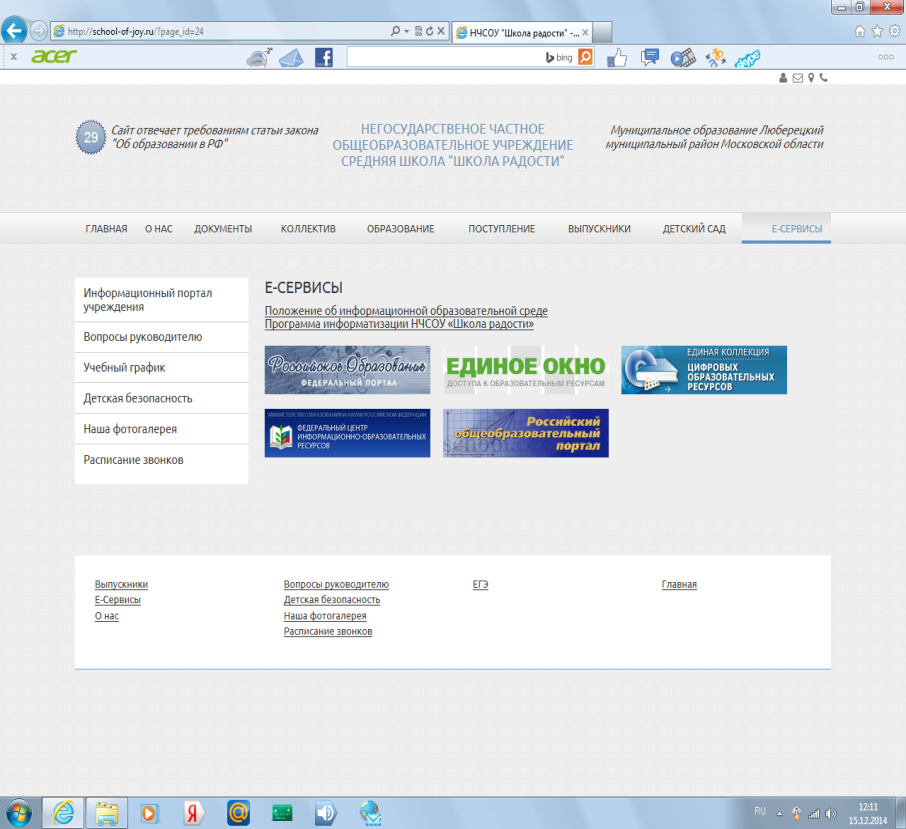 ФГОС ООО5 класс6 класс7 класс8 класс9 классФБУП 2004  (10-11 классы)ХимияМатематикаГеографияРусский язык и литератураАнглийский языкИнформатика и ИКТ10. Материально-техническая база образовательной организацииОбеспечение образовательной деятельности оснащенными зданиями, строениями, сооружениями, помещениями и территориямиОбеспечение образовательной деятельности объектами и помещениями социально-бытового назначенияВ образовательной организации созданы все необходимые условия для обучения, воспитания и развития обучающихся. Учебные кабинеты оснащены, оргтехникой, компьютерами, аудио и видео материалами, дидактическими материалами, наглядными пособиями.Сведения о технических средствах обучения по программам основного общего образованияСВЕДЕНИЯ О БИБЛИОТЕКЕ11. Функционирование внутренней системы оценки качества образования	Внутренняя система оценки качества образования представляет собой совокупность организационных структур, норм и правил, диагностических и оценочных процедур, обеспечивающих на единой основе оценку образовательных достижений обучающихся, эффективности образовательных программ с учетом основных пользователей результатов системы оценки качества образования. Оценка качества образования осуществляется посредством:системы внутришкольного контроля;лицензирования;государственной аккредитации;государственной итоговой аттестации выпускников;мониторинга качества образования.11.1. Начальное общее образованиеМОНИТОРИНГ КАЧЕСТВА ОБРАЗОВАНИЯ2018-2019 учебный год II полугодиеЧтениеСогласно плану учебно-воспитательной работы, c целью:проверить темп (скорость) чтения обучающихся;выяснить способ чтения: как читают, по слогам или целым словом;определить уровень ошибочности при чтении (искажения слов, неправильные ударения,  смысловые ошибки);определить выразительность чтения;администрацией школы во II полугодии были проведены проверки техники чтения в 1 - 4 классах.В результате проверки показали следующее:1 класс2 класс3 класс 4 классВывод: Можно утверждать, что у всех учащихся начальной школы заложены основы техники чтения, основы знаний, умений и навыков для продолжения обучения и сформирован интерес к учебно-познавательной деятельности.Рекомендации:Изучать индивидуальное чтение каждого обучающегося, обеспечивать условия для того, чтобы каждый ребенок больше читал вслух и «про себя».Учить на уроках выразительному чтению.Продолжить целенаправленную работу по формированию читательских навыковОрганизовать работу над  смысловыми и другими ошибками во время чтения, исправлять в ходе чтения неправильные ударения.Всем учителям  осуществлять постоянный контроль за внеклассным чтением, поддерживая связь с родителями и школьной библиотекойРусский языкВ соответствии с планом работы школы на 2018-2019 учебный год во II полугодии были проведены проверки уровня предметных достижений учащихся 1–4 классов по русскому языку (итоговый контроль).Контроль уровня предметных достижений по русскому языку проводился в форме диктанта  и  заданий к нему. На выполнение контрольных работ отводился один урок.Контроль осуществляется с целью определения динамики подготовки каждого учащегося 1–4 классов в течении  II полугодия.Поставленная цель определила характер проверочных заданий, форму контроля и оценку выполнения работы. Проверка достижения уровня обязательной подготовки учащихся проводилась с помощью заданий обязательного уровня.Результаты представлены в таблице:Вывод: Приведенные данные свидетельствуют о том, что уровень подготовки учащихся начальной школы по русскому языку в целом соответствует требованиям федерального компонента государственного образовательного стандарта начального общего образования и программным требованиям. Рекомендации:Провести анализ результатов мониторинговых работ по русскому языку.На основе проведенного анализа выявить проблемные темы в подготовке учащихся начальной школы по русскому языку, установить их причины в каждом классе, разработать рекомендации для дальнейшей работы учителя.При организации контроля усвоения знаний, умений и навыков учащихся использовать различные формы контроля, что должно найти свое отражение в календарно-тематическом планировании.Математика В соответствии с планом работы школы на 2018-2019 учебный год были проведены проверки уровня предметных достижений учащихся 1–4 классов по математике (итоговый  контроль).Контроль уровня предметных достижений по математике 1–4 классов проводился в форме комбинированной контрольной работы. На выполнение контрольных работ отводился один урокКонтроль осуществляется с целью определения динамики подготовки каждого учащегося 1–4 классов в течении  II полугодия.Поставленная цель определила характер проверочных заданий, форму контроля и оценку выполнения работы. Проверка достижения уровня обязательной подготовки учащихся проводилась с помощью заданий обязательного уровня. Результаты представлены в таблице:Вывод:Приведенные данные свидетельствуют о том, что уровень подготовки учащихся начальной школы по математике в целом соответствует требованиям федерального компонента государственного образовательного стандарта начального общего образования и программным требованиям. Рекомендации:Провести анализ результатов мониторинговых работ по математике.На основе проведенного анализа выявить проблемные темы в подготовке учащихся начальной школы по русскому языку, установить их причины в каждом классе, разработать рекомендации для дальнейшей работы учителя.При организации контроля усвоения знаний, умений и навыков учащихся использовать различные формы контроля, что должно найти свое отражение в календарно-тематическом планировании.Всероссийские проверочные работы (ВПР) в 4 классеПроведение ВПР направлено на обеспечение единства образовательного пространства Российской Федерации и поддержки введения Федерального государственного стандарта за счет предоставления образовательным организациям единых проверочных материалов и единых критериев оценивания учебных достижений.В соответствии с графиком проведения ВПР в период с 15 по 26 апреля были проведены 4 проверочные работы для обучающихся 4 класса по учебным предметам (русский язык, математика, окружающий мир)Вывод:По результатам Всероссийских проверочных работ 82% участников получили отметки «4» и «5» по русскому языку, 100%  по математике и окружающему миру. Показатели по русскому языку, математике  и окружающему миру превышают по Московской области и Люберецкому районуНеудовлетворительные результаты отсутствуют. Таким образом, 100% четвероклассников справились с заданиями ВПР.2019-2020 учебный год I полугодиеЧтениеСогласно плану учебно-воспитательной работы, c целью:проверить темп (скорость) чтения обучающихся;выяснить способ чтения: как читают, по слогам или целым словом;определить уровень ошибочности при чтении (искажения слов, неправильные ударения,  смысловые ошибки);определить выразительность чтения;администрацией школы в I полугодии были проведены проверки техники чтения в 2 - 4 классах.В результате проверки показали следующее:2 класс3 класс 4 классУровень чтения представлен  в таблице:Вывод: Можно утверждать, что у всех учащихся начальной школы заложены основы техники чтения, основы знаний, умений и навыков для продолжения обучения и сформирован интерес к учебно-познавательной деятельности.Рекомендации:Изучать индивидуальное чтение каждого обучающегося, обеспечивать условия для того, чтобы каждый ребенок больше читал вслух и «про себя».Учить на уроках выразительному чтению.Продолжить целенаправленную работу по формированию читательских навыковОрганизовать работу над  смысловыми и другими ошибками во время чтения, исправлять в ходе чтения неправильные ударения.Всем учителям  осуществлять постоянный контроль за внеклассным чтением, поддерживая связь с родителями и школьной библиотекойРусский языкВ соответствии с планом работы школы на 2019-2020 учебный год в I полугодии были проведены проверки уровня предметных достижений учащихся 2–4 классов по русскому языку (стартовый и промежуточный контроль).Контроль уровня предметных достижений по русскому языку проводился в форме диктанта  и  заданий к нему. На выполнение контрольных работ отводился один урок.Контроль осуществляется с целью определения динамики подготовки каждого учащегося 2–4 классов в течении  I полугодия.Поставленная цель определила характер проверочных заданий, форму контроля и оценку выполнения работы. Проверка достижения уровня обязательной подготовки учащихся проводилась с помощью заданий обязательного уровня. Результаты представлены в таблице:Вывод: Приведенные данные свидетельствуют о том, что уровень подготовки учащихся начальной школы по русскому языку в целом соответствует требованиям федерального компонента государственного образовательного стандарта начального общего образования и программным требованиям. Высокий уровень усвоения программного материала, умения применять имеющиеся знания для решении учебно-практических задач продемонстрировали ученики 4 класса.Рекомендации:Провести анализ результатов мониторинговых работ по русскому языку.На основе проведенного анализа выявить проблемные темы в подготовке учащихся начальной школы по русскому языку, установить их причины в каждом классе, разработать рекомендации для дальнейшей работы учителя.При организации контроля усвоения знаний, умений и навыков учащихся использовать различные формы контроля, что должно найти свое отражение в календарно-тематическом планировании.Математика В соответствии с планом работы школы на 2019-2020 учебный год были проведены проверки уровня предметных достижений учащихся 2–4 классов по математике (стартовый и промежуточный  контроль).Контроль уровня предметных достижений по математике 2–4 классов проводился в форме комбинированной контрольной работы. На выполнение контрольных работ отводился один урокКонтроль осуществляется с целью определения динамики подготовки каждого учащегося 2–4 классов в течении  I полугодия.Поставленная цель определила характер проверочных заданий, форму контроля и оценку выполнения работы. Проверка достижения уровня обязательной подготовки учащихся проводилась с помощью заданий обязательного уровня. Результаты представлены в таблице:Вывод:Приведенные данные свидетельствуют о том, что уровень подготовки учащихся начальной школы по математике в целом соответствует требованиям федерального компонента государственного образовательного стандарта начального общего образования и программным требованиям. Высокий уровень усвоения программного материала, умения применять имеющиеся знания для решении учебно-практических задач продемонстрировали ученики 4 класса.Рекомендации:Провести анализ результатов мониторинговых работ по математике.На основе проведенного анализа выявить проблемные темы в подготовке учащихся начальной школы по математике, установить их причины в каждом классе, разработать рекомендации для дальнейшей работы учителя.При организации контроля усвоения знаний, умений и навыков учащихся использовать различные формы контроля, что должно найти свое отражение в календарно-тематическом планировании.11.2. Основное и среднее общее образованиеАналитическая справка о результатах мониторинга качества знаний обучающихся по 
результатам диагностических работ и ВПР, проведенных в II полугодии 
2018-2019 учебного года Цель: оценить активность использования учителями ресурсов системы СтатГрад для проведения внешней оценки знаний обучающихся; оценить качество знаний обучающихся по результатам проведенных работ; оценить степень готовности обучающихся 9 и 11 классов к прохождению ГИА в формате ОГЭ и ЕГЭ.Метод:  мониторинг; анализ результатов.Во II полугодии 2018-2019 учебного года обучающиеся приняли участие в диагностических и тренировочных работах по следующим предметам:8 класс: итоговая работа по русскому языку9 класс: русский язык, математика, химия, обществознание, информатика, физика, география, литература, история;10 класс: русский язык, математика;11 класс: русский язык, математика, информатика, химия, биология, обществознание.Результаты  диагностических и тренировочных работ  (СтатГрад), 8 класс:Результаты  диагностических и тренировочных работ  (СтатГрад), 9 классы:Результаты  диагностических и тренировочных работ  (СтатГрад), 10 класс:Результаты  диагностических и тренировочных работ  (СтатГрад), 11 класс:Анализ диагностических работ и тренировочных работ, проведенных в 9 и  11 классах, говорит о качественной систематической работе по подготовке учащихся к сдаче ЕГЭ и ОГЭ по предметам: русский язык, математика, обществознание, химия, информатика, литература, биология, география. По иностранный языку диагностические работы не были проведены или были проведены в неполном объеме, что не позволяет оценить уровень готовности обучающихся к сдаче ЕГЭ и ОГЭ по этим предметам.По итогам диагностических и тренировочных работ в формате ЕГЭ и ОГЭ в целом можно говорить о достаточной готовности обучающихся 9 и 11 класса к прохождению ГИА как по обязательным общеобразовательным предметам, так и по предметам по выбору. Очень низкие результаты по итогам годовой контрольной работы по русскому языку были продемонстрированы обучающимися 8б класса (качество знаний 0%, успеваемость 20%) , что говорит о наличии трудностей в освоении материала предмета. Неудовлетворительный результат показали 4 обучающихся из 5, присутствовавших на работе: Суханова В., Агуреев М, Шабедьник И., Расстригин А. Лучше с итоговой работой по русскому языку справился 8а класс (качество знаний составило 60%, успеваемость 80%). Неудовлетворительные отметки получили Гончарук В., Кокшарова Е., Медведев М. С тренировочными и диагностическими работами по русскому языку и математике в 10 классе справились все обучающиеся.  По итогам анализа полученных результатов диагностических работ были проведены беседы с педагогами и обучающимися, были даны следующие рекомендации:Учителю русского языка Чечеткиной О.Э. провести детальный анализ диагностической работы в 8 классе, активизировать работу с обучающимися, получившими неудовлетворительные отметки. Учителям, преподающим в 9 и 11 классах провести анализ ошибок, допущенных обучающимися на диагностических и тренировочных работах в рамках подготовки к ГИА, провести работу с обучающимися, допустивших ошибки, с целью повышения эффективности работы по подготовке к ОГЭ и ЕГЭ.РЕЗУЛЬТАТЫ ВПР апрель-май 2019 г.В апреле-мае 2019 г. обучающиеся 5-7 классов НЧ СОУ «Школа радости» принимали участие во Всероссийских проверочных работах по следующим предметам:5 класс – русский язык, математика, биология, история;6 класс – русский язык, математика, биология, история, география, обществознание;7 класс – русский язык, математика.Результаты ВПР 5 классСравнительные результаты ВПР по ОУ, району и региону, РФРезультаты ВПР в 5 классе можно считать удовлетворительными.  Однако большой процент «2» по истории говорит о наличии серьезных пробелов в знаниях по этому предмету. Поэтому учителю истории Урбановичу В.М. рекомендовано провести анализ ошибок, допущенных обучающимися, а так же организовать повторение тем, вызвавших наибольшие затруднения в работе. Так же учителям-предметникам и классному руководителю 5 класса необходимо обратить внимание на успеваемость Янюшкина Д., получившего неудовлетворительный результат сразу по двум предметам (русский язык и математика).Результаты ВПР 6 классСравнительные результаты ВПР по ОУ, району и региону, РФРезультаты ВПР в 6 классе можно считать удовлетворительными, многие большинство обучающихся справились с работами ВПР, а так же подтвердили или повысили свои четвертные отметки.   Учителям-предметникам Терентьевой Т.С. (математика) и Урбановичу В.М. (история) рекомендовано обратить особое внимание на успеваемость обучающихся, получивших неудовлетворительные отметки, провести с ними  дополнительны консультации. Результаты ВПР 7 классСравнительные результаты ВПР по ОУ, району и региону, РФРезультаты ВПР в 7 классе в целом можно считать удовлетворительными.  Однако учителям-предметникам (Дубышкиной Л.В. и Шадриной А.Ю) необходимо обратить особое внимание на успеваемость обучающихся, получивших неудовлетворительные отметки за работу, особенно на успеваемость Каллиниковой К., получившей отметку «2» по двум проведенным работам. С данными обучающимися необходимо организовать дополнительные консультации для ликвидации пробелов в знаниях.Аналитическая справка о результатах мониторинга качества знаний обучающихся по 
результатам диагностических работ СтатГрад, проведенных в I полугодии 
2019-2020 учебного годаМетод: мониторингВ I полугодии 2019-2020 учебного года с целью проведения промежуточного контроля знаний обучающихся и  повышения качества подготовки учащихся выпускных классов к сдаче ЕГЭ и ОГЭ 
НЧСОУ «Школа радости» принимала активное участие в проведении  диагностических и тренировочных работ по различным предметам в системе СтатГрад.Результаты  диагностических и тренировочных работ  (СтатГрад), 5-8, 10 классы:В I полугодии 2019-2020 учебного года работы для 5-8 и 10 классов в системе СтатГрад предлагаглись в форме стартовых диагностических работ. Анализ результатов работ по русскому языку, проведенных в 5-8 классах говорят о наличии прочных знаний по предмету. Большинство обучающихся справились с предложенными работами.  Однако ряд обучающихся не смогли качественно выполнить задания работы. Так в 5 классе неудовлетворительные отметки получили Шепелев Марк и Кашинский Марк, в 6 классе – Янюшкин Дмитрий, в 7 классе – Щевелев Кирилл, Капля Артемий, Садовой Денис, в 8 классе – Рябов Тимофей. С уровневой стартовой работой по математике (базовый уровень) не справилась Зотова Анастасия. При этом качество знаний в целом по классу также оказалось на довольно низком уровне – 42%.Результаты  диагностических и тренировочных (СтатГрад), 9 класс:Результаты диагностических работ в рамках подготовки к ОГЭ, проведенных в 9 классе,  можно оценить как удовлетворительные. Однако надо отметить, что есть ряд обучающихся испытывающих затруднения в процессе подготовки к основному государственному экзамену. Эти обучающиеся получили неудовлетворительные отметки по диагностическим и тренировочным работам в формате ОГЭ по различным предметам, при этом некоторые из них не справились с работами сразу по нескольким предметам. 
Обучающиеся, получившие неудовлетворительные отметки: Расстригин Андрей 9Б (математика – две работы, русский язык), Суханова Валерия 9Б (русский язык, математика), Агуреев Михаил 9Б (обществознание), Несчастнова Варвара 9Б (химия), Гончарук Василий 9А (русский язык).Так же в I полугодии 2019-2020 учебного года не были проведены работы по следующим учебным предметам в соответствии с графиком: английский язык, история (вторая тренировочная работа). Результаты  диагностических и тренировочных работ  (СтатГрад), 11 класс:Анализ диагностических работ в 11 классе говорят о систематической работе по подготовке учащихся к сдаче ЕГЭ по выбранным ими предметам. Однако не всем обучающиеся справились с работам. Так неудовлетворительные отметки были получены Агаповым М.  (тренировочная работа по математике (профильный уровень), тематическая диагностическая работа по русскому языку «Орфография» и тренировочные работы по обществознанию); Щевелевым Д. (тематическая диагностическая работа по русскому языку «Текст. Языковые нормы», тематическая диагностическая работа по русскому языку «Орфография»), Терешиной В. (тренировочная работа по химии).   Так же не всеми преподавателями, осуществляющими подготовку к ЕГЭ, были проведены диагностические работы по своим предметам с соответствии с графиком СтатГрад. Не были проведены работы по английскому языку. По итогам анализа полученных результатов диагностических работ были проведены беседы с педагогами и обучающимися, были даны следующие рекомендации:Учителям, преподающим в 5-8, 10 классах провести анализ диагностических работ с обучающимися.  Учителям, работающим в 9, 11 классе продолжить работу по подготовке обучающихся к прохождению итоговой аттестации форме ЕГЭ и ОГЭ.  Активизировать работу с работу с обучающимися, имеющими низкие показатели выполнения диагностических работ по предметам; активно использовать ресурсы Открытого банка заданий ФИПИ, материалы, предоставляемые системой СтатГрад для организации этой работы.  Особенно пристальное внимание обратить на работу с обучающимися, показавшими неудовлетворительные результаты по итогам диагностики.Учителям английского языка Троицкой Н.А. и Львовой Т.В. провести в начале  II полугодии диагностические работы в формате ЕГЭ и ОГЭ среди обучающихся, выбравших предмет английский, для оценки качества подготовки к сдаче экзаменов.Провести анализ динамики качества знаний обучающихся по предметам во II полугодии.11.3 Анализ внутришкольного контроля (1-4 классы) НЧ СОУ «Школа радости»в 2018-2019 учебном годуВ 2018-2019 учебном году перед педагогами школы стояла цель: повысить качество образования и общей культуры обучающихся школы.1. Информационная справкаВ начальных классах на 1 сентября 2018 г обучалось 58 учеников, на конец учебного года – 58 учеников. Обучение велось по УМК «Школа России", в режиме одной смены пятидневной рабочей недели, всего 4 класса.Урок длился 40 минут ( в первом классе в первой  четверти проводится по 3 урока по 35 минут каждый, со второй четверти по 4 урока ежедневно по 35 минут каждый),  график перемен был составлен с учетом графика питания, согласно нормам СанПиНа. Минимальная перемена – 10 минут, максимальная – 15 минут. При составлении расписания была учтена недельная нагрузка учащихся, и уроки чередовались согласно баллу трудности предмета.              Задачи, поставленные в 2018-2019  учебном году, решал педагогический коллектив в составе 4 учителей начальных классов, 4 воспитателей ГПД, 1 учитель физической культуры, 1 учитель музыки, 1 учитель изобразительного искусства, 1 педагог-психолог, 1 педагог-логопед.Сведения об учителях начальных классов:Коллектив начальных классов постоянно повышал уровень профессионального мастерства. 2. Анализ учебно-воспитательного процессаВ 2018-2019 учебном году школа работала по теме: "Повышение качества образования и общей культуры обучающихся".       Перед учителями начальной школы были поставлены следующие задачи:Формирование компетентностного подхода в приобретении общенаучных навыков обучающихся;Расширение зоны проектной деятельности;Профилактика преступности и пагубных привычек обучающихся;Расширение зоны обслуживания ИКТ в образовательном процессеВнедрение здоровьесберегающих технологий в урочной и внеурочной деятельностиСовершенствование форм мониторинга качества образования в школеВнедрение инновационных методов в преподавании, новых стандартов ФГОСВся работа учителей начальной школы, а также психолога была нацелена на создание комфортной обстановки для получения знаний и всестороннего развития ребёнка как личности.Информация об уровне обученности учащихся начальной школы и результаты работы учителей начальных классов.Из 45 аттестованных обучающихся  2-4 классов закончили учебный год:на «5» - 10 человек, на «4» и «5» - 24 человека.Главный показатель творческой работы педагогов – достаточные знания обучающихся. В целях установления соответствия знаний учащихся требованиям программы по основным предметам (русский язык, математика, литературное чтение) были  проведены административные контрольные работы и проверка техники чтения.  В 4 классах проводилась Всероссийская проверочная работа  за курс начальной школы. Результаты итоговых контрольных работ приведены в  таблицах:Общий анализ контрольной работы по русскому языкуза 2018-2019 учебный годВЫВОД:  с итоговой контрольной работой за 2018-2019 учебный год учащиеся 1-го класса справились по успеваемости на 96%,  по качеству на 75%, это средний уровень; учащиеся 2-го класса справились по успеваемости на 96%,  по качеству на 64%, это средний уровень; учащиеся 3-го класса справились по успеваемости на 100%,  по качеству на 88%, это высокий уровень; учащиеся 4-го класса справились по успеваемости на 100%,  по качеству на 90%, это высокий уровень.  Учащиеся 1-4 классов  справились с  контрольной работой на хорошем уровне.   Общий анализ контрольной работы по математикеза 2018-2019 учебный год ВЫВОД: с итоговой контрольной работой за 2018-2019 учебный год учащиеся 1-го класса справились по успеваемости на 100%, по качеству на 100%, это высокий уровень; учащиеся 2-го класса справились по успеваемости на 100%, по качеству на 71%, это высокий уровень; учащиеся 3-го класса справились по успеваемости на 100%, по качеству на 69%, это средний уровень; учащиеся 4-го класса справились по успеваемости на 100%  по качеству на 75%, это высокий уровень.  Учащиеся 1-4 классов  справились с  контрольной работой на хорошем уровне.  Общий анализпо итогам проверки техники чтения в 1-4-х классахза 2018- 2019 учебный годСогласно плану руководства и контроля школы и графику проведения проверки техники чтения, с 13 по 24 мая 2019 года проводилась проверка техники чтения в 1-4-х классах. Тексты предлагались учащимся из специального сборника для контроля чтения в начальной школе. В ходе проверки основное внимание было уделено  скорости и выразительности и осознанности чтения.  Итоги отражены в таблицеВЫВОД:  таким образом, выявлен в целом высокий  темп чтения. При чтении обучающиеся допускали ошибки. Были учащиеся, которые испытывали затруднение в чтении из-за сильного волнения. В классах есть учащиеся, которые набирали скорость чтения и при этом не прочитывали слова, проглатывали окончания, перепрыгивали через слова. Перед учителями начальных классов стоит проблема повышения  качества знаний. Большим резервом являются учащиеся, которые закончили 2018-2019 учебный год с одной  или двумя отметками «3» при общей успеваемости на «4» и «5». По итогам 2018-2019 учебного года во всех классах начальной школы программа выполнена по всем предметам на 100%. Контрольные работы, срезы знаний (контрольное списывание, словарные диктанты, арифметические диктанты), уроки развития речи, практические работы проведены согласно тематическому планированию. Большинство учителей начальных классов творчески подходят к своей работе, используют новые педагогические технологии, личностно-ориентированный подход. Это способствует развитию познавательных интересов у учащихся, логического мышления, памяти, воображения, привития интереса к учебной деятельности. В основе работы с одарёнными учащимися лежит разноуровневая дифференциация, которая широко применяется учителями начальных классов на разных этапах учебного процесса.   Исходя из выше изложенного,  перед учителями начальных классов поставлены следующие задачи на 2019-2020 учебный год по учебно-воспитательной работе: - продолжить работу по внедрению в практику педагогических технологий направленных на повышение качества образования- вести работу в соответствии с индивидуальным темпом и уровнем развития учащихся;- усилить работу с мотивированными детьми;- повышать качество образования учителей и профессиональное мастерство классных   руководителей;-  вести работу по проектной  и исследовательской деятельности учащихся.Анализ внутришкольного контроляВнутришкольный контроль в 2018 -2019 учебном году проводился с целью:- оказания методической помощи, совершенствования и развития профессионального   мастерства;- взаимодействия администрации и педагогического коллектива, ориентированное на совершенствования педагогического процесса;Методы, которые были использованы в процессе контроля:- наблюдения;- проверки;- собеседования;- индивидуальные беседы;- посещение уроков, внеклассных мероприятий;- анкетирование.Основными элементами контроля явились: - состояние преподавания учебных предметов;- ведение школьной документации;- выполнение учебных программ;- подготовка и проведение промежуточной аттестации;- выполнение решений педагогических советов и совещаний.     1. Календарно-тематические планы соответствовали требованиям и сдавались в срок всеми педагогами. Замечания, в основном, касались планирования текущих проверочных работ. Все замечания устраняли в срок.     2. В течение года проверялись классные журналы, журналы внеурочной деятельности. При проверке классных журналов отслеживались:► правильность, своевременность заполнения;► выполнение программы, практической её части;► объективность оценивания учащихся.Проверка показала, что большинство учителей правильно и вовремя оформляют электронные журналы. Есть учителя, которые оформляют журналы не в соответствии с требованиями, допускают ошибки, т.е. нарушают инструкцию по заполнению журналов. После сделанных замечаний все учителя устраняли их в срок.  Вместе с тем в ходе проверки были выявлены следующие недочеты и нарушения инструкции по ведению классных журналов:- выставлена колонка оценок, а за что в темах не записано и наоборот, записана  проверочная работа, а оценок нет;- оценки за проверочные работы, самостоятельные работы, срезы, тесты выставлены не у всех учащихся.3. Проверка состояния тетрадей в течение учебного года показала, что во всех классах и по всем предметам ведутся тетради, домашние работы выполняются. Объем домашних заданий соответствует нормам. Орфографический режим соблюдается. Количество диктантов, контрольных работ соответствует календарно-тематическому планированию.4. В результате проверки личных дел учащихся установлено, что на каждого учащегося заведено личное дело, личные дела ведутся аккуратно, имеется вся необходимая документация (заявление, копия свидетельства о рождении,  согласие на обработку персональных данных, договора). Классные руководители своевременно вносят в личные дела итоговые оценки, сведения о поощрении учащихся. Были даны рекомендации внимательно заполнять личные дела учащихся, не допускать исправлений. 5.  В рамках внутришкольного контроля были проведены контрольные срезы, административные контрольные работы и диктанты, а также проверка техники чтения. (Результаты работ в папке "Внутришкольный контроль")Анализируя результаты контрольных срезов, можно сделать вывод, что в основном учащиеся начальных классов с базовым уровнем справились.Учителям начальных классов после проведения срезов были даны следующие рекомендации:- усилить работу по формированию у детей грамотного письма, вычислительных   навыков, воспитанию добросовестного отношения к учению, используя личностно- ориентированный подход и современные педагогические технологии;- каждому учителю тщательно проанализировать работы учащихся и наметить план   работы с детьми, не справившимися с предложенными заданиями, со слабоуспевающими учениками.6. По посещенным урокам хотелось бы также отметить, что учителя в системе проводят работу по формированию УУД: выделения главного, умения сравнивать, давать полные ответы на поставленные вопросы, анализировать. Большая часть уроков проходит в оптимальном режиме, части урока логически связаны друг с другом. Учителя активно работают по ФГОС.Также в большинстве случаев прослеживается отработанность учебных действий между учителями и обучающими. Имеет место и то, что далеко не все обучающиеся заинтересованы происходящим на уроке. Учителя испытывают затруднения в организации деятельности обучающихся с низкой мотивацией.По итогам посещения уроков даны рекомендации:1. Эффективно внедрять личностно-ориентированные и мультимедийные технологии.2. Рационально использовать учебное время урока.3. Учитывая возрастные особенности обучающихся использовать разные формы работы на уроке.Итоги различных видов контроля рассматривались на заседаниях педагогического совета, совещаниях при директоре, на заседаниях методической кафедры учителей начальных классов.Задачи поставленные на 2019-2020 учебный год следующие:- всем учителям начальных классов более внимательно  изучить инструкции по   ведению школьной документации;- совершенствовать систему контроля за состоянием и ведением школьной  документации;- учитывая замечания после проведенных контрольных срезов выстроить систему   работы по устранению пробелов в знаниях учащихся;- оказывать методическую помощь педагогическим работникам в процессе контроля.	Методическая работаОсновная тема работы МК в 2018-2019  уч. году:«Использование развивающих личностно – ориентированных технологий и системно – деятельностного подхода в практике работы педагогического коллектива в условиях реализации ФГОС второго поколения»Цель: повышение качества учебно – воспитательного процесса на основе современных образовательных технологий, формирование УУД через усиление воспитывающей роли урока, развитие конструктивных взаимоотношений семьи и школы с использованием возможностей культурно-оздоровительной среды в условиях реализации ФГОС второго поколения.Основные задачи работы:Продолжить изучение документов ФГОС второго поколения, разработок образовательных программ по новому Госстандарту.Совершенствовать качество современного урока, повышать его эффективность на основе системно-деятельностного подхода.Внедрять в практику учителей начальных классов инновационные образовательные технологии развивающего обучения личностно-ориентированного образования (проектные, проблемные, исследовательские и др.), направленные на повышение качества знаний.Способствовать формированию высокого уровня познавательных способностей, первых навыков творчества для развития ключевых компетенций учащихся.Совершенствовать систему раннего выявления и поддержки способных и одарённых детей на уроках через индивидуализацию и дифференциацию обучения, так и во внеурочное время через организацию работы предметных мастерских и индивидуальную работу.Создать условия для успешного прохождения учителями начальных классов процедуры аттестации; изучение, обобщение, пропаганда и распространение опыта работы учителей начальных классов по всем направлениям учебно-воспитательного процесса через:Выступления на методических советах;Выступления на педагогических советах;Работы по теме самообразования;Творческими отчетами;Публикациями в периодической печати;Открытыми уроками на ШМК;Открытыми уроками для учителей-предметников;Проведением предметных недель;Обучением на курсах повышения квалификации;Участием в конкурсах педагогического мастерства;Развивать ученика с учетом его индивидуальных особенностей, интересов и способностей на основе усвоения УУД, познания и освоения мира.Направления работы МК учителей начальных классов на 2018-2019 учебный год:Аналитическая деятельность:Анализ методической деятельности  за 2017-2018 учебный год и планирование на 2018-2019 учебный год.Анализ посещения открытых уроков.Изучение направлений деятельности педагогов (тема самообразования).Анализ работы педагогов с целью оказания помощи.Информационная деятельность:Изучение новинок в методической литературе в целях совершенствования педагогической деятельности.Пополнение тематической папки «Методическое объединение учителей начальных классов».Организация методической деятельности:Выявление  затруднений, методическое сопровождение и оказание практической помощи педагогам, подготовки к аттестации.Консультативная деятельность:Консультирование педагогов по вопросам тематического планирования.Консультирование педагогов с целью ликвидации затруднений в педагогической деятельности.Консультирование педагогов  по вопросам в сфере формирования  универсальных учебных действий в рамках ФГОС.Организационные формы работы:Заседания методической кафедры. Методическая помощь и индивидуальные консультации по вопросам преподавания предметов начальной школы, организации внеклассной деятельности.Взаимопосещение уроков педагогами.Выступления учителей начальных классов на МК, практико-ориентированных семинарах, педагогических советах. Посещение семинаров, встреч в образовательных учреждениях города.Повышение квалификации педагогов на курсах, семинарах.Прохождение аттестации педагогических кадровНачальная школа используетУМК «Школа России»(1-4 класс)Темы самообразования: Согласно утвержденному плану работы, за год было проведено  5 заседаний методической кафедры, на которых заслушали выступления учителей МК по проблемам обучения и воспитания учащихся, познакомились с нормативными документами, намеченными к изучению в начале учебного года. Учителя принимали активное участие  в  теоретической и практической части каждого заседания.   С докладами выступали:Гончарук Л.И. - «Использование в образовательном процессе современных методик, форм, средств и новых технологий» (протокол № 2 от 30 октября 2018г)Каракешишева Т.Ю. – «Развитие речи ребёнка как один из показателей общего развития его личности» (протокол № 3 от 9 января 2019г)Меркулова И.С. - «Эффективные приёмы и формы работы с учебником. Формирование общеучебных умений и навыков во время работы с учебником. Использование электронных учебников» (протокол № 3 от 9 января 2019г)Фенько О.А. – «Нетрадиционные уроки в обучении младших школьников» (протокол №4 от 12 марта 2019г)Вартанян Н.Я. – «Формирование творческой индивидуальности личности младшего школьника через использование развивающих технологий» (протокол №4 от 12 марта 2019г)Творческий потенциал внеурочной деятельности по предметам успешно реализуется в таких формах, как творческие соревнования, конкурсы, праздники. По традиции в начальных классах прошла «Радужная неделя». Учителя 1-4 классов и воспитатели ГПД готовили  внеклассные мероприятия красный день (литература), оранжевый день (музыка), желтый день (искусство), зеленый день (природа, экология), сине-голубой день (концерт «Шире круг»). Учителя, работающие в начальной школе принимали активное участие в предметных неделях. Принцип проведения предметных недель  - каждый ребенок является активным участником всех событий недели. Он может попробовать свои силы в различных видах деятельности. Мероприятия в начальной школе проводились с учётом возрастных особенностей учащихся. Данная форма работы способствует формированию коммуникативных навыков, активизирует познавательную деятельность учащихся, повышает уровень познавательной мотивации, способствует формированию навыков работы в коллективе, развивает творческие способности детей. Предметные недели прошли в атмосфере творчества, сотрудничества и показали высокую результативность работы начальных классов. Мероприятия проводились по плану, подготовлены добросовестно. Дети принимали активное участие, проявили большой интерес и самостоятельность. Широко применялся наглядный и дополнительный материал, ИКТ, поддерживалась связь с библиотекой.В ходе проведения предметных недель учащиеся начальных классов узнали много нового и интересного, получили возможность продемонстрировать не только овладение программным материалом, но и умение применять свои знания при выполнении нестандартных заданий.        Регулярно ведётся работа по повышению познавательного интереса у учащихся, вовлечение их в интеллектуальные олимпиады, конкурсы, марафоны.Участие в олимпиадах и конкурсах учеников начальных классов НЧСОУ «Школа радости» в 2018-2019 уч. годуВнеурочная деятельность является составной частью учебно-воспитательного процесса и одной из форм организации свободного времени учащихся.Внеурочная деятельность способствует расширению образовательного пространства, создаёт дополнительные условия для развития учащихся. Целью внеурочной деятельности является создание условий для проявления и развития ребёнком своих интересов на основе свободного выбора, постижения духовно–нравственных ценностей и культурных традиций. Участие ребёнка во внеурочной деятельности осуществляется в соответствии с интересами.Принципами организации внеурочной деятельности в школе являются:- соответствие возрастным особенностям обучающихся;- осуществление преемственности внеурочной деятельности; - свободный выбор на основе личных интересов и склонностей ребёнка;- опора на ценности воспитательной системы школы;- опора на традиции и положительный опыт организации внеурочной деятельности.Анализ программ внеурочной деятельности показал соответствие требованиям к программам внеурочной деятельности.В реализации внеурочной деятельности принимают участие педагогические работники НЧСОУ «Школа радости»: учителя, педагог-психолог, воспитатели, а также используется творческий потенциал педагогов дополнительного образования, работающих в школе. Внеурочная деятельность организуется по 5 направлениям.Спортивно-оздоровительное направление.Программа мастерской «Подвижные игры» направлена на укрепление здоровья школьников посредством развития физических качеств и повышения функциональных возможностей жизнеобеспечивающих систем организма. Программа мастерской «Шахматы» направлена на развитие интеллектуальных способностей и творческого потенциала создание условий для многогранного развития и социализации каждого учащегося в свободное от учёбы время.2. Духовно-нравственное направление.Программа мастерской «Вместе» направлена на организацию личностно значимой и общественно приемлемой деятельности для формирования у обучающихся российской идентичности, осознания сопричастности социально позитивным духовным ценностям и традициям своей семьи, этнической или социокультурной группы, родного края, уважения к ценностям других культур3. Социальное направление.Программа кружка «Умелые руки» призвана расширить знания и умения в области самообслуживания, приобщить школьников к общественно-полезному труду.Программа мастерской «Вместе» позволяет формировать  у обучающихся личностные компетентности, необходимых для конструктивного, успешного и ответственного поведения в обществе с учетом правовых норм, установленных российским законодательством, установок уважительного отношения к праву своему и других людей на собственное мнение, личные убеждения4. Общеинтеллектуальное направление.Программа мастерской «Юный математик» направлена на развитие развития образного и логического мышления, формирование первоначальных представлений о математике как части общечеловеческой культуры.Программа «В мире книг» способствует развитию коммуникативно-речевой культуры обучающихся, формированию читателя-школьника с развитыми нравственными и эстетическими чувствами.Программа мастерской «Happy English» и «London Bridge» направлена на создание условий для интеллектуального развития ребенка и формирования его коммуникативных навыков через игровую и проектную деятельность посредством английского языка.Программа мастерской «Вместе» направлена на создание условий для развития и реализации интереса школьников-подростков к саморазвитию и самообразованию на основе рефлексии деятельности и личностного самопознания, к самоорганизации своей жизнедеятельности; содействие формированию у обучающихся позитивной самооценки, самоуважения, социально приемлемых способов деятельностной самореализации личностного потенциала. Программа мастерской «ЭкскурсиЯ» направлена на стимулирование интереса обучающихся к творческой интеллектуальной деятельности, обеспечение формирования у них целостного мировоззрения на основе научного, эстетического и практического познания устройства мира и общества.5. Общекультурное направление.Программа кружка «Театральные игры» направлена на воспитание зрительской культуры, овладение азами актерского мастерства, раскрытие и развитие творческого потенциала каждого ребенка.Программа мастерской «Вместе» позволяет приобщить обучающихся к общественной деятельности и школьным традициям, в проведении социально ориентированных акций и праздников. Программа мастерской «ЭкскурсиЯ» обеспечивает приобщение обучающихся к культурному наследию своего народа, многонационального российского общества, общепризнанным достижениям культуры народов других стран.Успешно прошла работа по набору детей в первый класс.  С 1 октября по 26 апреля с целью подготовки будущих первоклассников была реализована программа «Скоро в школу». Цель работы: подготовить детей к успешному овладению учебной программой начальной школы, создать благоприятные условия для дальнейшей адаптации ребёнка к школьной жизни.Учителя начальных классов продолжили работу над повышением своего педагогического мастерства и уровнем преподавания. В течение всего учебного года проводилась активная работа по привлечению родителей к созданию единой образовательной среды. Это регулярные родительские собрание и индивидуальные консультации,  привлечение родителей к подготовке и проведению внеклассных мероприятий.  Для родителей наших учеников у нас всегда открыты двери класса, и если возникает потребность, то родители могут всегда посетить любой урок.Выводы по работе МК.         Проанализировав работу методической кафедры, следует отметить, что учителя работали  над созданием системы обучения, обеспечивающей потребность каждого ученика в соответствии с его склонностями, интересами и возможностями. Целенаправленно велась работа по освоению учителями современных методик и технологий обучения. Большое внимание уделялось формированию навыков творческой научно-исследовательской деятельности учащихся; внедрению и освоению учащимися информационно – компьютерных технологий; формированию универсальных учебных действий у учащихся.         В методической кафедре успешно проводились стартовый, рубежный и итоговый контроль по всем предметам.        Индивидуальные занятия по школьным дисциплинам были нацелены на отработку базовых знаний, а так же расширение и углубление знаний учащихся за счет внедрения материала повышенной сложности.Таким образом, анализ работы показал, что  запланированный план работы МК  практически выполнен. Тематика заседаний отражала основные проблемные вопросы, стоящие перед методической кафедрой. Заседания были тщательно продуманы и подготовлены. Выступления и выводы основывались на практических результатах. Учителя старались создать наиболее благоприятные условия для развития учащихся с высоким уровнем интеллекта, проявляющих интерес к изучению предметов. Работу МК можно считать удовлетворительнойАнализ работы с родителями.Большую помощь в организации учебно-воспитательного процесса оказывают родители учащихся.  Основными формами работы с родителями в школе являются:- родительские собрания;- родительский комитет;- индивидуальные беседы с родителями классных руководителей и администрации школы.       Родительские собрания показали хорошую работу классных руководителей с родителями учащихся. Во всех начальных классах на собраниях высокая посещаемость родителей (от 80 до100%).       Также можно отнести к числу удачных форм работы с родителями индивидуальные беседы с классными руководителями и администрацией. Во время подобных бесед учителя и администрация имеют возможность познакомиться с микроклиматом в семье, обговорить волнующие родителей проблемы.       В школе постоянно ведется работа с родителями слабых учеников и учащихся, не справляющихся с программой. Эта работа также проводится в форме бесед с классными руководителями, администрацией и родителями учеников.           В 2018-2019 учебном году была организована подготовка будущих первоклассников. Была сформирована группа дошкольников, которые занимались в соответствии с составленным календарно-тематическим планированием по субботам. С родителями, желающими показать своего ребёнка и проконсультироваться у специалистов, проводили консультации и занятия учитель 1 класса и психолог. Все родители удовлетворены работой подготовительных курсов. С родителями будущих первоклассников было проведено одно родительское собрание.Задачи на 2019-2020 учебный год:продолжить работу по  взаимодействию и сотрудничеству семьи и школы;использовать индивидуальный подход при  работе со слабоуспевающими учащимися с целью предупреждения неуспеваемости, вместе с родителями вести постоянный контроль  за этими учащимися;совершенствовать систему взаимодействия школы и семьи по здоровьесбережению, гражданскому и духовному становлению личности.Общие выводы, рекомендации и задачи на следующий учебный год.  Общие выводы:1.  В основном поставленные задачи на 2018-2019 учебный год выполнены.Учебные программы по всем предметам пройдены. Повысилась активность учащихся в проводимых в школе мероприятиях творческого характера. 2.  Поставленные задачи  выполнены.Консультации, беседы с учителями, разработка и внедрение в практику методических рекомендаций для учителей оказывают корректирующую помощь.Повысился профессиональный уровень педагогического коллектива. Возросла творческая активность учителей. Учителя активно работают по распространению своего педагогического опыта.Учителя школы владеют методикой дифференцированного контроля, методикой уровневых самостоятельных и контрольных работ.3.   Наряду с имеющимися положительными результатами в работе школы имеются недостатки:- все еще недостаточно эффективна работа с учащимися школы, мотивированными на учебу;- при работе с документацией – есть замечания и недочёты;- недостаточно активно учителя участвуют в профессиональных конкурсах, семинарах и т.д.Задачи на следующий учебный год.Продолжить работу по обеспечению качества обучения.Активно использовать информационные компьютерные технологии в образовательном процессе.Составить план работы методической кафедры на 2019-2020 учебный год.Продолжить просветительскую работу с родителями по вопросам обучения и воспитания, систематически знакомить их с результатами обучения и достижениями учащихся, разработать тематику классных собраний на основе родительского запроса.Создать условия для реализации творческого потенциала педагогов, поддерживать и стимулировать инициативу учителей, развивать и совершенствовать различные формы методической деятельности.11.4. Анализ внутришкольного контроля по внедрению и реализации ФГОС ООО (5-8 классы) НЧ СОУ «Школа радости»в 2018-2019 учебном годуВнутришкольный контроль по внедрению и реализации ФГОС ООО в НЧ СОУ «Школа радости» в 2018-2019 учебном году проводился в соответствии с планом, утвержденным директором школы 1 сентября 2018. Цель ВШК - организация и контроль учебно-воспитательного процесса в соответствии с требованиями ФГОС ООО в 5-8 классах. Объекты ВШК:1. деятельность педагогического коллектива по реализации ФГОС ООО в 5-8 классах;2. кадровые, психолого-педагогические, материально-технические, информационно-методические условия реализации образовательной программы.Основные направления ВШК:1. организация мониторинга готовности к реализации ФГОС ООО2. организация нормативно-правового обеспечения учебного процесса;3. контроль за реализацией требований ФГОС ООО;4. контроль за качеством знаний и уровнем обученности обучающихся 5-8 классов;5. контроль за ведением школьной документации;6. контроль за состоянием воспитательной работы;7. контроль за организацией методической работы; 8. контроль за соблюдением условий учебно-воспитательного процесса.Необходимо отметить, что в целях оптимизации ведения школьной документации и ликвидации дублирования документов в плане отсутствуют такие объекты контроля, как тетради обучающихся, техника безопасности на уроках физической культуры и технологии, здоровьесберегающие технологии, домашние задания, работа педагогических сотрудников с детьми, требующими к себе особого внимания, и одаренными школьниками, а также научно-методическая работа и условия учебно-воспитательного процесса, т.к. включены в общий план ВШК, разработанный для 9-11 классов.Основные формы ВШК: классно-обобщающий, тематический, тематически-обобщающий, фронтальный.Основные методы ВШК: посещение уроков, беседы с учителями-предметниками, педагогом-психологом, классными руководителями и воспитателями ГПД, диагностические работы, анализ документации.План ВШК содержит темы, цели, объекты, вид контроля, а также кто осуществляет контроль и результаты контроля. Проверки распределены в течение учебного года, написаны справки и отчеты.Направление 1. Организация мониторинга готовности к реализации ФГОС ОООДанное направление включает оценку соответствия рабочих программ учебных предметов и рабочих программ курсов внеурочной деятельности для 5-8 классов требованиям ФГОС ООО и ООП ООО; проведение стартовой диагностики образовательных достижений обучающихся 5-8 классов и входного мониторинга ИКТ-компетентности обучающихся 5-8 классов. В ходе контроля были сделаны выводы о готовности как педагогических сотрудников, так и обучающихся к реализации ФГОС ООО.Направление 2. Организация нормативно-правового обеспечения учебного процессаАдминистрацией школы была проведена оценка состояния нормативно-правовых документов школьного уровня по введению ФГОС ООО. В течение учебного года руководящие и педагогические сотрудники работали над актуализацией локальных нормативных актов по реализации ФГОС ООО, в обсуждении локальных нормативных актов школы принимали участие также члены Совета обучающихся и Совета родителей школы. Особое внимание было уделено Положениям об индивидуальном итоговом проекте (ИИП) обучающегося и о школьной научно-практической конференции "Твои возможности безграничны" по защите индивидуального итогового проекта, по итогам проведения ШНПК педагоги пришли к выводу о необходимости корректировки оценочных критериев проектной деятельности обучающихся.Направление 3. Контроль за реализацией требований ФГОС ОООВ 5-8 классах осуществлялся контроль за реализацией требований ФГОС посредством тематически-обобщающего и классно-обобщающего контроля. В октябре был проведен педагогом-психологом тематически-обобщающий контроль в 5 классе с целью отслеживания адаптации обучающихся и определения уровня готовности к обучению, а в ноябре классно-обобщающий контроль проведен заместителем директора по УВР. В ноябре был проведен классно-обобщающий контроль в 6 классе, в декабре в 7 классе, в январе в 8-х классах. По итогам проведенного контроля можно сделать вывод о реализации требований ФГОС на высоком образовательном и методическом уровне. В феврале был проведен мониторинг достижений метапредметных результатов обучающихся 5-8 классов на основе полиатлона-мониторинга "Политоринг-2019". Анализ полученных результатов позволил сделать вывод о достаточном и высоком уровне сформированности универсальных учебных действий каждого обучающегося, а также о том, что образовательная программа во всех классах, в которых проводился мониторинг, освоена. Необходимо отметить, что целесообразно продолжать проводить данный вид мониторинга, т.к. полученные результаты помогают скорректировать образовательные траектории для обучающихся 5-8 классов. Итоговый мониторинг предметных и метапредметных результатов реализуется в процессе проведения ВПР. В 5 классе были проведены ВПР по русскому языку, математике, биологии и истории, в 6 классе ВПР по русскому языку, математике, биологии, истории, географии, обществознанию, в 7 классе ВПР по русскому языку и математике. По итогам анализа результатов ВПР педагогическими работниками были сделаны выводы о совершенствовании механизмов преподавания отдельных предметов (по которым уровень обученоности составил менее 100%). В начале учебного года учителем информатики был проведен сравнительный анализ уровня ИКТ-компетентности обучающихся на начало и конец предыдущего учебного года. Контроль за реализацией требований ФГОС включает оценку проектной деятельности обучающихся 5-8 классов в течение учебного года и анализ проведения школьной научно-практической конференции "Твои возможности безграничны". Заместитель директора по воспитательной работе проводит фронтальный контроль по оценке состояния работы по совершенствованию механизма учета индивидуальных достижений обучающихся (портфолио). Вопросы работы по введению и реализации ФГОС ООО регулярно обсуждаются на совещаниях и заседаниях Педагогического совета.Направление 4. Контроль за качеством знаний и уровнем обученности обучающихся 5-8 классовДанное направление является обязательной частью контроля за реализацией требований ФГОС. По итогам каждой четверти (полугодия) и учебного года в результате тематически-обобщающего контроля составляется отчет с целью выявления уровня качества знаний и уровня обученности обучающихся 5-8 классов.Направление 5. Контроль за ведением школьной документацииЗаместитель директора по УВР регулярно проводит контроль за ведением Электронного журнала в целях соблюдения единых требований к оформлению классных журналов. Проверка Электронного журнала включает контроль за выполнением программного материала по учебным предметам. Также ведется регулярная проверка Электронного журнала ГПД, внеурочной деятельности, дополнительного образования и консультаций. Соблюдение единых требований к оформлению и ведению личных дел обучающихся классными руководителями также контролируется.Направление 6. Контроль за состоянием воспитательной работыКонтроль за состоянием воспитательной работы проводится с целью обеспечения системности воспитательной деятельности и соответствия воспитательной работы школьной Программе воспитания и социализации обучающихся. Регулярно проводится тематически-обобщающий контроль по оценке состояния проведения курсов внеурочной деятельности в рамках мастерских в 5-8 классах, их соответствие целям и задачам ФГОС ООО. Необходимо отметить, что интеграция воспитательной работы и внеурочной деятельности проходит успешно в 5-9 класах.Направление 7. Контроль за организацией методической работыМетодическая работа по плану ВШК в 5-8 классах включала заседания Педагогического совета по темам реализации требований ФГОС ООО1. " Обеспечение оздоровительной направленности учебно-воспитательного процесса ".2. " ИКТ в профессиональной деятельности педагога ".3. "Промежуточные итоги интеграции воспитательной работы и внеурочной деятельности, перспективы работы мастерских «ВМЕСТЕ», «Экскурс и Я», «Классный клуб» в рамках внеурочной деятельности и воспитательной работы в 2019-2020 учебном году" (запланированная тема «Интеграция учебных и воспитательных задач в процессе проведения предметных недель» была изменена в связи с целесообразностью обсуждения новой концепции интеграции воспитательной работы и внеурочной деятельности).Необходимо отметить, что большая часть контроля за организацией методической работы - контроль за аттестацией педагогических работников, прохождением курсов повышения квалификацией, работой школьных методических кафедр, организацией и проведением предметных недель, состоянием работы учителей-предметников по самообразованию осуществляется в рамках плана ВШК для 9-11 классов.Направление 8. Контроль за соблюдением условий учебно-воспитательного процессаКонтроль за реализацией требований к условиям учебно-воспитательного процесса проводится регулярно в течение учебного года.ВыводУчебно-воспитательный процесс соответствует основным требованиям ФГОС ООО, план ВШК отражает основные цели и задачи ФГОС в основной школе, необходимо составить план ВШК на 2019-2020 учебный год и добавить контроль учебно-воспитательной работы в 9-х классах.11.5. Анализ внутришкольного контроля НЧ СОУ «Школа радости»в 2018-2019 учебном году в 9-11 классахВнутришкольный контроль в НЧ СОУ «Школа радости» в 2018-2019 учебном году проводился в соответствии с планом, утвержденным директором школы 1 сентября 2018. Цель ВШК - совершенствование учебно-воспитательного процесса в новых образовательных условиях.Объекты ВШК:1. деятельность педагогического коллектива по реализации образовательной программы основного и среднего образования;2. кадровые, психолого-педагогические, материально-технические, информационно-методические условия реализации образовательной программы.Основные направления ВШК:1. контроль за состоянием преподавания учебных предметов;2. контроль за качеством знаний и уровнем обученности обучающихся;3. контроль за ведением школьной документации;4. контроль за работой по подготовке к государственной итоговой аттестации выпускников 9 и 11 классов;5. контроль за работой с одаренными школьниками;6. контроль за работой со слабоуспевающими учениками;7. контроль за повышением квалификации педагогов;8. контроль за состоянием воспитательного процесса;9. контроль за соблюдением условий учебно-воспитательного процесса.Основные формы ВШК: классно-обобщающий, тематический, фронтальный.Основные методы ВШК: посещение уроков, беседы с учителями-предметниками, педагогом-психологом, классными руководителями и воспитателями ГПД, диагностические работы, анализ документации.План ВШК разделен на 3 части: учебно-воспитательный процесс, научно-методическая работа, условия учебно-воспитательного процесса. Проверки распределены в течение учебного года, написаны справки и отчеты.	План ВШК в 9-11 классах подразумевает частично контроль и в 5-8 классах в целях уменьшения дублирования аналитических справок.	Состояние преподавания учебных предметов контролируется посредством проведения классно-обобщающего контроля в 9-11 классах, стартового контроля по всем учебным предметам с целью оценить готовность обучающихся и организовать повторение, административного контроля, анализа диагностических работ Статград. В конце каждой четверти, полугодия и учебного года составляется отчет о качестве знаний и уровне обученности обучающихся. В 9 и 11 классах проходит тематический контроль с целью определения уровня организации и подготовки обучающихся к государственной итоговой аттестации.	Контроль за ведением школьной документации осуществляет заместитель директора по учебно-воспитательной работе, по графику проверяя Электронный журнал, ведет учет достижений и посещаемости обучающихся, оценивает выполнение рабочих программ педагогами, контролирует своевременное заполнение Электронного журнала, ведет наблюдение за объемом и оцениванием домашних заданий и за их выполнением обучающимися. Замечания фиксируются в Электронном журнале и своевременно устраняются. Учителя-предметники, классные руководители и педагоги дополнительного образования заполняют Электронный журнал внеурочной деятельности, журнал группы продленного дня, журнал дополнительного образования и журнал консультаций. Классные руководители заполняют личные дела обучающихся в начале и конце учебного года.	Здоровьесберегающим технологиям уделяется большое внимание в ВШК. Учителя не только выполняют технику безопасности на уроках и во внеурочное время, но и активно применяю в организации урочной и внеклассной деятельности здоровьесберегающие технологии.	Организация работы учителей-предметников с одаренными детьми включает помощь обучающимся в подготовке к участию в олимпиадах и конкурсах разного уровня, результатами являются победы в Всероссийской олимпиаде школьников на школьном и муниципальном уровнях по разным предметам, конкурсах "Русский медвежонок - языкознание для всех", "Кенгуру", "British Bulldog", "КИТ", "Инфознайка", олимпиадах "Ломоносов", "Покори Воробьевы горы", "Высшая проба", "Третье тысячелетие", "Шаг в будущее", "Летово", "Фоксфорд", региональной научно-практической конференции школьников «Шаг в науку» и прочее.	Работа с детьми, требующими к себе особого внимания, и по предупреждению девиантного поведения находится под контролем педагога-психолога.	Воспитательная работа организована в соответствии с планом воспитательной работы на 2018-2019 учебный год.	Контроль за научно-методической работой осуществляется посредством проверки работы школьных методических кафедр и оцениванием методического уровня проведения предметных недель, организации аттестации педагогических работников, выявления необходимости повышения квалификации педагогических работников, анализа работы учителей по самообразованию. В течение учебного года педагоги прошли обучение по программам профессиональной переподготовки и на курсах повышения квалификации в количестве 3010 часов.	Условия учебно-воспитательного процесса также находятся под регулярным контролем.	Вывод	Учебно-воспитательный процесс, научно-методическая работа и условия учебно-воспитательного процесса организованы на высоком педагогическом и методическом уровнях, план ВШК соответствует образовательным требованиям, необходимо составить план ВШК на 2019-2020 учебный год для организации работы в 10-11 классах.12. Показатели деятельности образовательной организации, подлежащей самообследованиюпо итогам 2019 календарного года по состоянию на 31 декабря 2019г.Негосударственное частное общеобразовательное учреждение средняя школа «Школа радости»140007 Московская область, г. Люберцы, ул. Толстого, д. 7аТелефон8(498)5533227Факс8(498)5533227e-mailschool-radosti@mail.ruДенисова Галина ИвановнаРеализуемые образовательные программыСерия, №Дата выдачиначальное общее образование50 Л 01 №0008697«21» декабря 2016г.основное общее образование50 Л 01 №0008697«21» декабря 2016г.среднее (полное) общее образование50 Л 01 №0008697«21» декабря 2016г.Серия, №Срок окончания50А01 №000139125 января 2025г.Ременяк Евгения АлександровнаГорбань Оксана Андреевна – заместитель директора по безопасностиПанина Елена Витальевна – заместитель директора по учебно-воспитательной работеОрлова Анна Сергеевна – заместитель директора по научно-методической работе и по воспитательной работе Кожанова Анна Петровна – заместитель директора по учебно-воспитательной работе в основной и средней школе Резниченко Елена Анатольевна – заместитель директора по учебно-воспитательной работе, координатор ГИА и ЕГЭ Гончарук Лариса Ивановна – заместитель директора по учебно-воспитательной работе в начальной школеКаракешишева Татьяна Юрьевна – заместитель директора по учебно-воспитательной работе дошкольного образованияклассыкол-во классовкол-во обучающихся1-е215211531154115Всего по программам начального общего образования56051176115711381179-е219Всего по программам основного общего образования681101131117Всего по программам среднего общего образования220ИТОГО по ОУ13161Показатели ОУНачальная школа4 общеобразовательных класса, в которых реализуются образовательные программы начального общего образования базового уровня1 класс, в котором реализуется адаптированная основная общеобразовательная программа начального общего образования обучающихся с расстройствами аутистического спектраОсновная школа6 общеобразовательных классов, в которых реализуются образовательные программы основного общего образования базового уровняСтаршая школа2 общеобразовательных класса, в которых реализуется образовательная программа среднего общего образования с универсальным (непрофильным) обучениемПоказатели для анализаКраткая характеристика показателейФедеральный компонент ГОС 2004Федеральный компонент ГОС 2004пояснительная запискаДаучебный планДаиндивидуальные учебные планы обучающихсяНетпрограмма воспитательной работы Дарабочие программы по учебным предметамДа (приложение к ООП)рабочие программы элективных курсовДа(приложение к ООП)Дополнительная общеобразовательная общеразвивающая программаДаиндивидуальные образовательные программыНетутвержденный список учебников в соответствии с перечнем учебников рекомендованных и допущенных Министерством  образования и науки РФ на текущий годДаописание обеспеченности реализации образовательной программы (кадровое, материально-техническое, информационно-технологическое)ДаФГОСФГОСцелевой разделДасодержательный разделДаорганизационный разделДаПоказатели для анализаКраткая характеристика показателейМиссия, цели и задачи образовательной деятельности и их конкретизация в соответствии с требованиями ГОС (ФГОС), видом и спецификой ОУОсновная образовательная программа начального общего образования базируется на требованиях ФГОС НОО; Адаптированная основная общеобразовательная программа начального общего образования обучающихся с расстройствами аутистического спектра базируется на федеральном государственном образовательном стандарте начального общего образования обучающихся с ограниченными возможностями здоровья;  Основная образовательная программа основного общего образования  базируется на требованиях ФГОС ООО; Основная образовательная программа среднего общего образования базируется  на требованиях Федерального компонента ГОС-2004, а также на основополагающих принципах, заложенных в региональной программе развития образования, а именно: - достижение уровня образованности, соответствующего потенциалу обучающегося и обеспечивающего дальнейшее развитие его личности и возможность продолжения образования, в том числе и путем самообразования;- формирование у каждого обучащегося опыта творческой, социальной активности в реализации своих способностей;- накопление у воспитанников опыта общения и взаимодействия, основанных на гуманистических отношениях.	Миссия Негосударственного частного общеобразовательного учреждения средней школы «Школа радости» - обеспечение личностного роста всех субъектов образовательного процесса.	Педагогический коллектив НЧ СОУ «Школа радости» основную цель своей деятельности видит в создании единого образовательного пространства предназначенного для всестороннего развития личности и постепенного появления у ребенка потребности и способности к творческому саморазвитию.	Практическая реализация указанной цели предполагает решение следующих задач.1. Моделирование развивающей образовательной среды, необходимой для эффективного поступательного развития ребенка на каждом возрастном этапе во всех доступных ему видах учебной и внеурочной деятельности.2. Создание такого режима функционирования, при котором:учителя могли повышать свою компетентность, более полно реализовывать свой творческий педагогический потенциал;обучающиеся имели возможность приобрести устойчивую мотивацию к самообразованию, саморазвитию и самореализации;родители могли удовлетворить потребность в качественном образовании своих детей.3. Последовательное внедрение системы личностно-ориентированного обучения на основе:изучения личности каждого ребенка на всех этапах обучения;профилактики физических, интеллектуальных и эмоционально-личностных перегрузок и срывов;определения характера, продолжительности и эффективности специальной (коррекционной) помощи в рамках возможностей школы; осуществления психолого-педагогического сопровождения обучающихся;проведения регулярных групповых и индивидуальных консультаций по учебным предметам;введения элективных курсов по выбору обучающихся;осуществления индивидуальной работы в случаях особой одаренности ребенка.4. Формирование у обучающихся навыков саморазвития через освоение ими методов самопознания, самооценки, самоуправления, в процессе учебной, учебно-исследовательской  и внеурочной деятельности.5. Разработка и внедрение комплексной системы воспитательной работы в процесс учебной и внеурочной деятельности, направленной на эмоциональное, нравственно-эстетическое, коммуникативное развитие каждого ребенка через реализацию корпоративной стратегии НЧ СОУ «Школа радости» как образовательной организации, имеющей особый имидж, собственные ценности и традиции, сплоченный коллектив единомышленников, заинтересованных в успешном развитии данной организации.обоснование выбора учебных программ, программ факультативных и элективных курсов, программ дополнительного образования и их соответствие виду, миссии, целям, особенностям ОУВ школе реализуются учебные программы базового уровня. В инвариантной части учебного плана полностью реализуется федеральный государственный образовательный стандарт начального общего образования, основного общего образования и федеральный компонент государственных образовательных стандартов среднего общего образования.             Учебный план начального общего образования в 1-4 классах реализуется в режиме пятидневной учебной недели, в части, формируемой участниками образовательных отношений отведен 1 час в неделю на изучение физической культуры в 1-4 классах. Учебный план начального общего образования обучающихся с расстройствами аутистического спектра реализуется также в режиме пятидневной учебной недели.       В основной школе (5-9) классы закладывается фундамент общеобразовательной подготовки обучающихся, особое внимание уделяется овладению обучающимися устойчивой речевой и математической грамотностью, культурой речи, общения. Программа основного общего образования реализуется в режиме пятидневной учебной неделиУчебный план в 5-9 классах состоит из двух частей — обязательной части и части, формируемой участниками образовательных отношений, включающей изучение:учебного предмета «Русский язык» по 1 часу в неделю в 7 классе; учебного предмета «Информатика»  по 1 часу в неделю в 5-8-х классах, с целью формирования компетенций обучающихся в области использования информационно-коммуникационных технологий; учебного предмета «История России. Всеобщая история» по 1 часу в неделю в 9-х классахучебного предмета «Изобразительное  искусство» по 1 часу в неделю в 8 класс с целью завершения образовательной программы основного общего образования по данному учебному предмету;учебного предмета «Основы духовно-нравственной культуры народов России» по 1 часу в неделю в 5 классе.	Программа среднего общего образования реализуется в режиме пятидневной учебной недели. Учебный план для 10 и 11 классов составлен на основе примерного учебного плана для универсального обучения (непрофильное обучение). Выбор данного варианта учебного плана обусловлен разнонаправленностью интересов выпускников.	       Часы регионального компонента используются:	для развития содержания базовых учебных предметов, преподавания учебных и элективных курсов: «Русский язык» в 10-11 классах (по 1 часу в неделю) для совершенствования навыков и умений коммуникативно-целесообразного использования языковых средств в разных сферах и средах речевого общения. «Математика (алгебра и начала анализа)» в 10 классе (по 1 часу в неделю) – для развития логического мышления, пространственного воображения, алгоритмической культуры, критичности мышления; «Основы финансовой грамотности» (элективный курс) в 10 и 11 классах (по 1 часу в неделю) – для формирования основ финансовой грамотности, предполагающей освоение обучающимися базовых финансово-экономических понятий, практических умений и компетенций, позволяющих эффективно взаимодействовать с широким кругом финансовых институтов, а также совершенствования системы знаний в экономике и предпринимательской деятельности.В компоненте образовательной организации:выделены часы на выполнение рабочей программы по учебному предмету «Математика (алгебра и начала анализа)» - по 1 часу в неделю в 11 классевыделены часы на изучение элективных курсов, которые решают задачи углубления и расширения знаний учебных предметов:«Экономика и право» - по 1 часу в неделю в 10-11-х классах«Личность и история России» - по 1 часу в неделю в 10 классе«Многогранники» - по 1 часу в неделю в 10 классе«Замечательные неравенства: способы получения и примеры применения» - по 1 часу в 11 классе«Деловой английский» - по 1 часу в неделю в 10-11-х классах«Строение и свойства органических соединений» - по 1 часу в неделю в 10 классе«Мировая художественная культура» - по 1 часу в неделю в 11 классеобоснование реализуемых систем обучения, образовательных методов и технологий и т.д., особенностей организации образовательного процесса в соответствии с видом, миссией, целями и особенностями ОУВ начальной школе (1-4 кл.) реализуется УМК  «Школа России».К преобладающим образовательным технологиям, используемым большинством педагогов на большинстве учебных предметов относятся: традиционное обучение, дифференцированное обучение на основе выявления уровня учебных возможностей обучающихся (классификация общих технологий Г. Е. Муравьевой); технологии продуктивного образования: поисковые и исследовательские, проблемного обучения, проектной деятельности, дискуссия в учебном процессе, игровые технологии, информационно-коммуникативные технологии обучения (Г. Е. Муравьева «Проектирование технологий обучения»). соответствие рабочих программ по учебным предметам государственным образовательным стандартам, виду, миссии, целям, особенностям ОУ и контингента обучающихсяВ качестве рабочих программ по учебным предметам, входящим в инвариантную часть учебного плана, используются программы, предложенные авторами учебников (или УМК) с сохранением оригинальной авторской концепции построения содержания учебного предмета (курса). В случае добавления учебных часов за счет компонента ОУ учитель в рабочей программе самостоятельно конкретизирует и детализирует темы, распределяет время между разделами и темами, исходя из материально-технических ресурсов школы и психолого-педагогических особенностей контингента обучающихся. соответствие рабочих программ факультативных, элективных курсов виду, миссии, целям, особенностям ОУ и контингента обучающихся, а также их запросам и интересамРабочие программы элективных курсов в 10 и 11 классах отражают запросы старшеклассников и призваны удовлетворить их познавательную потребность в различных областях деятельности человека, а также позволяют усилить общеобразовательную подготовку по учебным предметам, входящим в учебный план, создают условия для подготовки к экзаменам по выбору. Старшеклассникам предоставляются элективные курсы: «Деловой английский», «Замечательные неравенства: способы получения и примеры решения», «Строение и свойства органических соединений», «Экономика и право», «Многогранники», «Личность в истории России», «Мировая художественная культура».соответствие рабочих программ дополнительного образования миссии, целям, особенностям ОУ и контингента обучающихся, а также их запросам и интересамРабочие программы дополнительного образования призваны удовлетворить индивидуальные образовательные потребности детей. Педагогический потенциал дополнительного образования, выступая мощным средством формирования мотивации, способствует расширению культурного пространства самореализации ребенка. Дополнительное образование,  объединяя в одно целое совокупность различных направлений творческой деятельности, работает на общую концептуальную установку – разносторонне развитие ребенка, появление у него возможности почувствовать себя компетентным в выбранной им деятельности. В школе реализуются соответствие программ воспитания и социализации обучающихся миссии, целям, особенностям ОУ и контингента обучающихся, а также их запросам и интересамВоспитательная система школы соединяет в единый процесс три основные подсистемы школы – развивающую, воспитывающую и обучающую – интегрируя, таким образом, все педагогические воздействия, идущие на ребенка, в целостный образовательный процесс. В школе реализуется воспитательная программа: «Я гражданин России»,  через которую раскрывается содержание духовно-нравственного развития и воспитания обучающихся школы в области формирования личностной и социальной культуры.наличие обоснования перечня используемых учебников, учебных пособий, учебного и лабораторного оборудования в соответствии с видом, миссией, целями и особенностями ОУВыбор учебников осуществляется в соответствии с утвержденным Федеральным перечнем. Учебные пособия и другие образовательные ресурсы выбираются таким образом, чтобы наиболее полно реализовать содержание рабочих программ с учетом психолого-педагогических особенностей контингента обучающихся. Показатели для анализаКраткая характеристика показателейНаличие в пояснительной записке обоснования выбора уровня изучения предметов инвариантной части УП Даналичие в пояснительной записке обоснования выбора дополнительных предметов, курсов вариативной части УПДасоответствие перечня и названия предметов инвариантной части  учебного плана ОУ БУП;Соответствуетсоответствие кол-ва часов, отведенных на изучение учебных предметов инвариантной части БУП (минимальный объем)Соответствуетсоответствие распределения часов вариативной части пояснительной записке УП (наличие предметов, элективных, факультативных курсов, обеспечивающих дополнительный уровень обучения в соответствии с видом, миссией, целями и особенностями ОУ)Соответствует       Часть, формируемая участниками образовательных отношений на уровне начального общего образования используется для развития содержания учебного предмета «Физическая культура» в 1-4-ых классах.     Часть, формируемая участниками образовательных отношений на уровне основного общего образования используется:для развития содержания учебных предметов на базовом уровне:  «Русский язык» (7 кл.), «Информаика» (5-8-е кл.), «История России. Всеобщая история» (9-е классы), «Основы духовно-нравственной культуры народов России» (5 кл.),  «Изобразительное искусство» (8 кл.). Учебный план для 10 и 11 классов составлен на основе примерного учебного плана для универсального обучения (непрофильное обучение). Выбор данного варианта учебного плана обусловлен разнонаправленностью интересов выпускников.	       Часы вариативной части учебного плана используются:       Часы регионального компонента используются:	для развития содержания базовых учебных предметов, преподавания элективных курсов: «Русский язык» в 10-11-х классах (по 1 часу в неделю) для совершенствования навыков и умений коммуникативно-целесообразного использования языковых средств в разных сферах и средах речевого общения. «Математика (алгебра и начала анализа)» в 10 классе (по 1 часу в неделю) – для развития логического мышления, пространственного воображения, алгоритмической культуры, критичности мышления; «Основы финансовой грамотности» (элективный курс) в 10 и 11 классах (по 1 часу в неделю) – для формирования основ финансовой грамотности, предполагающей освоение обучающимися базовых финансово-экономических понятий, практических умений и компетенций, позволяющих эффективно взаимодействовать с широким кругом финансовых институтов, а также совершенствования системы знаний в экономике и предпринимательской деятельности.Часы компонента образовательной организации используются:Для выполнения рабочей программы по учебному предмету:«Математика» (в 11 классе по 1 часу в неделю).Для удовлетворения познавательных интересов старшеклассников  в различных областях деятельности человека, а также для расширения знаний по учебным предметам, входящим в базисный учебный план,  предлагаются следующие предметные элективные курсы:«Экономика и право»  (10 и 11 классы по 1 часу в неделю);«Личность  в истории России» (10 класс по 1 часу в неделю); «Многогранники» (10 класс по 1 часу в неделю);«Замечательные неравенства: способы получения и примеры применения» (11 класс по 1 часу в неделю); «Деловой английский» (10 и 11 классы  по 1 часу в неделю); «Строение и свойства органических соединений» (10 класс по 1 часу в неделю);«Мировая художественная культура» (11 класс по 1 часу в неделю)соответствие максимального объема учебной нагрузки требованиям СанПиНСоответствуетПоказатели для анализаКраткая характеристика показателейУказание в титульном листе на уровень программы (базовый, профильный уровень, расширенное или углубленное изучение) Даналичие в пояснительной записке цели и задач рабочей программы (для самостоятельно составленных программ, а также для программ элективных, факультативных курсов, дополнительного образования, внеурочной деятельности)Дауказание в пояснительной записке на авторскую программу, которая используется в качестве рабочей или источников, на основе которых самостоятельно составлена рабочая программаДаобоснование в пояснительной записке актуальности, педагогической целесообразности использования авторской программы или самостоятельно составленной рабочей программы в соответствии с видом, миссией, целями и особенностями ОУДаосновное содержание рабочей программы содержит перечисление основных разделов, тем и дидактических элементов в рамках каждой темы (для самостоятельно составленных программ, а также для программ элективных, факультативных курсов, дополнительного образования, внеурочной деятельности)Дав основном содержании рабочей программы выделено дополнительное (по сравнению с примерной или авторской программой) содержание (для программ по учебным предметам инвариантной части БУП)Даналичие в учебно-тематическом плане перечня разделов, темДаналичие в учебно-тематическом плане количества часов по каждой темеДаналичие в учебно-тематическом плане планируемых дат изучения разделов и темДаналичие в требованиях уровню подготовки обучающихся (требованиях к планируемым результатам изучения программы) описания ожидаемых результатов (в том числе с учетом корректировки программы и внесения дополнительного содержания) и способов их определения (для самостоятельно составленных программ, а также для программ элективных, факультативных курсов, дополнительного образования, внеурочной деятельности)По учебным предметам реализуются рабочие программы базового уровня. Для рабочих программ элективных, факультативных курсов, программ дополнительного образования и внеурочной деятельности – да.перечень учебно-методического обеспечения содержит информацию о выходных данных примерных и авторских программ, авторского УМК и учебника, дополнительной литературы, а также данные об используемом учебном и лабораторном оборудованииДаНачальная школаАдаптирпованная основная общеобразовательная программаВнеурочная деятельность1 класс: «Коррекционно-развивающие занятия»,  «Ритмика», мастерские «Умелые руки», «Здравствуй, мир!»Начальная школаосновная образовательная программа начального общего образования Внеурочная деятельность1 класс:Мастерские: «Подвижные игры», «Театральные игры», «Шахматы», «Вместе», «Юный математик», «В мире книг», «Happy English», «Экскурс и Я»2 класс:Мастерские: «Подвижные игры», «Театральные игры», «Шахматы», «Вместе», «Юный математик», «В мире книг», «Экскурс и Я», «Умелые руки».3 класс:Мастерские: «Подвижные игры», «Театральные игры», «Шахматы», «Вместе», «Юный математик», «В мире книг», «Экскурс и Я», «Умелые руки».4 класс:Мастерские: «Подвижные игры», «Театральные игры», «Вместе», «Юный математик», «В мире книг», «Экскурс и Я», «Умелые руки».Основная школаосновная образовательная программа основного общего образованияВнеурочная деятельность5 класс:Мастерские: «Твои возможности», «Классный клуб», «Вместе», «Образ», «Экскурс и Я». «Общество и Я», «Полиглот (китайский язык)»6 класс:Мастерские:  «Твои возможности», «Классный клуб», «Вместе», «Образ», «Экскурс и Я», «Полиглот (китайский язык)»7 класс:Мастерские:  «Твои возможности», «Классный клуб», «Вместе», «Образ», «Экскурс и Я», «Полиглот (китайский язык)»8 класс:Мастерские:  «Твои возможности», «Классный клуб», «Вместе», «Образ», «Экскурс и Я», «Полиглот (китайский язык)», «Духовное краеведение Подмосковья» 9 «А» класс:Мастерские:  «Твои возможности», «Классный клуб», «Вместе», «Экскурс и Я», «Интеграл», «Полиглот (китайский язык/испанский язык)»9 «Б» класс:Мастерские:  «Твои возможности», «Классный клуб», «Вместе», «Экскурс и Я», «Полиглот (китайский язык/испанский язык)»Старшая школаосновная образовательная программа среднего общего образованияДополнительные (предметы, факультативы, элективы) Элективные курсы10 класс: «Экономика и право», «Личность и история России», «Многогранники», «Деловой английский», «Строение и свойства органических соединений». 11 класс: «Экономика и право», «Замечательные неравенства: способы получения и примеры применения», «Деловой английский», «Мировая художественная культура».МероприятиеКлассы-участникиОтветственный класс/педагогДата проведенияФольклорный праздник "Святки"1-5 классыКульнева Л.А.18 январяДень самоуправления1-11 классы11 класс25 января"Уроки мужества", посвященный 75-летней годовщине снятия блокады Ленинграда1-11 классыОрлова А.С.28 январяНеделя гуманитарных дисциплин1-11 классыРассказова О.К.4-8 февраляДень Святого Валентина1-11 классы7 класс14 февраляВоенно-спортивная игра "Зарничка"1-10 классыОрлова А.С.Чикичев В.Г.22 февраляМасленицаДетский сад, 1-5 классыКульнева Л.А.5 класс7 марта"Парад талантов", посвященный международному женскому дню 8 марта1-11 классыОрлова А.С.7 мартаНеделя естественных наук1-11 классыБогатырева Е.С.1-5 апреляДень космонавтики1-11 классыРассказова О.К.12 апреляШНПК5-8 классыОрлова А.С.15-19 апреляНеделя искусств1-11 классыАнтипова Л.А.Давыдов А.П.Кульнева Л.АОрлова А.С.Папунова А.А.Ушакова А.Ю.22-26 апреляДень Победы1-11 классы;Детский сад, 1-4 классыМитинг - 10 класс, спектакль "Не покидай меня"Антипова Л.А.8 маяПоследний звонок1-11 классы10 классРассказова О.К.,Антипова Л.А.,Кожанова А.П.,Орлова А.С.23 маяВыпускной – детский садКаракешишева Т.Ю.21 маяВыпускной – 4 классВартанян Н.Я., Каракешишева Т.Ю.20 маяВыпускной – 9 класс9 классГорбань О.А.26 июняВыпускной – 11 класс11 классКожанова А.П.20 июняМероприятиеКлассы-участникиОтветственный класс/педагогДата проведенияДень знаний(линейка, "Путешествие по Стране знаний", марафон)1-11 классыЛинейка - 10 классПутешествие по Стране знаний - 1, 11 классАнтипова Л.А.Орлова А.С.Горбань О.А.Рассказова О.К.2 сентябряУроки мужества. 80-летие начала Второй мировой войны и 75-летие Победы в Великой Отечественной войне1-11 классыУрбанович В.М.3 сентябряДень здоровья, экскурсии в музей ВВС, Монино и музей 28 героев-панфиловцев, Дубосеково1-11 классыОрлова А.С.6 сентябряЭкологическая игра "Поход к сладкому дереву"Детский сад,1-4 классКаракешишева Т.Ю.6 класссентябрьДружеские встречи по волейболу9-11 классыЧикичев В.Г.сентябрьДень Учителя1-11 классы10-11 классы4 октябряДень рождения школы1-11 классыОрлова А.С.18 октябряТематическая неделя "Военный кинематограф"1-11 классыОрлова А.С.21-25 октябряНеделя математики и информатики1-11 классыКожанова А.П.26-30 ноябряТематическая неделя "Музыка и живопись о войне"1-11 классыОрлова А.С.9-13 декабряСпектакль театральной студии "Снегурочка приглашает" и новогодние елки для воспитанников детского сада и учеников 1-4 классов10 классАнтипова Л.А.23-26 декабряНовогодний Форт Боярд5-7 классыОрлова А.С.Чикичев В.Г.Классные руководители 5-7 классов21 декабряНовогодний КВН8-11 классыТерентьева Т.С.25 декабряФорт Боярд. Перезагрузка8-11 классыОрлова А.С.Чикичев В.Г.Классные руководители 8-11 классов27 декабря22 октября, вторник"Брестская крепость" (рассказ Антиповой Л.А. о крепости-герое и фильме "Брестская крепость" режиссера А. Котта) 15.10, актовый зал5-11 классы23 октября, средаПрезентация военных фильмов13.40, актовый зал1-5 классы23 октября, средаПрезентация военных фильмов15.10, актовый зал6-8 классы (в качестве зрителей приглашаются ученики 5, 9-11 классов)24 октября, четвергПрезентация военных фильмов15.10, актовый зал9-11 классы (в качестве зрителей приглашаются ученики 5-8 классов)11 декабря, средаОткрытое занятие Ушаковой А.Ю. "Искусство. Память. Жизнь"11.45, актовый зал2-4 классы11 декабря, средаОткрытое занятие Ушаковой А.Ю. "Искусство. Память. Жизнь"15.10, актовый зал5-11 классы12 декабря, четверг"Песни войны и песни о войне"11.40, актовый зал1-4 классы12 декабря, четверг"Песни войны и песни о войне"13.40, актовый зал5-11 классыКол-воАдминистративно-управленческий персонал (физические лица) 9Административно-управленческий персонал (штатные единицы)5,5Административно-управленческий персонал, имеющий специальное образование (менеджмент)0Директор ОУ имеет специальное образование (менеджмент)даАдминистративно-управленческий персонал повысивший квалификацию в области менеджмента за последние 5 лет (физические лица)5Административно-управленческий персонал, ведущий учебные часы62017  г.% выпускников2018  г.% выпускников2019  г.% выпускниковОсновное общее образование100100100Среднее общее образование100100100В целом по ОУ100100100Ступени образованияОбщеобразовательные классыОбщеобразовательные классыОбщеобразовательные классыСтупени образования2017  г.% выпускников2018  г.% выпускников2019  г.% выпускниковНачальное общее образование81,887,570,6Основное общее образование 83,35062,5Среднее общее образование 10028,687,5В целом по ОУ88,455,473,5№п/пПредметпо выборуКоличество выпускников, сдававших экзамен по выборуКоличество  выпускников, получивших экзаменационную отметку:Количество  выпускников, получивших экзаменационную отметку:Количество  выпускников, получивших экзаменационную отметку:Количество  выпускников, получивших экзаменационную отметку:№п/пПредметпо выборуКоличество выпускников, сдававших экзамен по выбору«5»«4»«3»«2»1.литература220002.физика100103.химия422004.биология505005.география110006.история 100107.обществознание615008.английский язык532009.Информатика и ИКТ55000Показатель                         Предметы по выбору (в сумме за все даты):                         Предметы по выбору (в сумме за все даты):                         Предметы по выбору (в сумме за все даты):                         Предметы по выбору (в сумме за все даты):                         Предметы по выбору (в сумме за все даты):                         Предметы по выбору (в сумме за все даты):                         Предметы по выбору (в сумме за все даты):                         Предметы по выбору (в сумме за все даты):                         Предметы по выбору (в сумме за все даты):Показательлитера-турафизикахимиябиологиягеог-рафияисторияобщество-знаниеангл.язИнформатика и ИКТМинимальный  первичный балл  по ОУ321624313122275218Максимальный  первичный балл по ОУ321635353122356522Средний первичный балл по ОУ321629343122305921Средний балл ОУ по пятибалльной шкале534,54534,24,65Качество знаний100%0%100%100%100%0%100%100%100%Уровень обученности100%100%100%100%100»100%100%100%100%1.Всего обучающихся 9-ых классов в ОУ на конец учебного года  162.Из них количество обучающихся 9-ых классов, не допущенных до ГИА  согласно решению педагогического совета ОУ01.Минимальный первичный балл ОГЭ по русскому языку в ОУ 232.Максимальный первичный балл ОГЭ по русскому языку в ОУ 393.Средний первичный балл ОГЭ по русскому языку в целом по ОУ 344.Средний балл ОУ по пятибалльной шкале, полученный выпускниками на ОГЭ по русскому языку 4,35.Качество знаний обучающихся по результатам ОГЭ по русскому языку в целом по ОУ87%6.Уровень обученности по результатам ОГЭ по русскому языку в целом по ОУ100%Количество  выпускников, получивших на ОГЭ по русскому языку экзаменационную отметку:Количество  выпускников, получивших на ОГЭ по русскому языку экзаменационную отметку:Количество  выпускников, получивших на ОГЭ по русскому языку экзаменационную отметку:Количество  выпускников, получивших на ОГЭ по русскому языку экзаменационную отметку:Количество  выпускников, получивших экзаменационную отметку на ОГЭ по русскому языку:Количество  выпускников, получивших экзаменационную отметку на ОГЭ по русскому языку:Количество  выпускников, получивших экзаменационную отметку на ОГЭ по русскому языку: Кол-во поданных апелляций *( графа будет заполняться позже в Управлении образованием)«5»«4»«3»«2»равную годовойвыше годовойниже годовой Кол-во поданных апелляций *( графа будет заполняться позже в Управлении образованием)762087001.Всего обучающихся 9-ых классов в ОУ на конец учебного года 162.Из них количество обучающихся 9-ых классов, не допущенных до ГИА  согласно решению педагогического совета ОУ01.Минимальный первичный балл ОГЭ по математике в ОУ 182.Максимальный первичный балл ОГЭ по математике в ОУ 283.Средний первичный балл ОГЭ по математике в целом по ОУ 224.Средний балл ОУ по пятибалльной шкале, полученный выпускниками на ОГЭ по математике 4,55.Качество знаний обучающихся по результатам ОГЭ по математике в целом по ОУ100%6.Уровень обученности по результатам ОГЭ по математике в целом по ОУ100%Количество  выпускников, получивших на ОГЭ по математике экзаменационную отметку:Количество  выпускников, получивших на ОГЭ по математике экзаменационную отметку:Количество  выпускников, получивших на ОГЭ по математике экзаменационную отметку:Количество  выпускников, получивших на ОГЭ по математике экзаменационную отметку:Количество  выпускников, получивших экзаменационную отметку на ОГЭ по математикеКоличество  выпускников, получивших экзаменационную отметку на ОГЭ по математикеКоличество  выпускников, получивших экзаменационную отметку на ОГЭ по математике Кол-во поданных апелляций *( графа будет заполняться позже в Управлении образованием)«5»«4»«3»«2»равную годовойвыше годовойниже годовой Кол-во поданных апелляций *( графа будет заполняться позже в Управлении образованием)870010500Русский языкМатематика (профиль)Математика (база)ФизикаХимияИнформатика и ИКТБиологияАнглийский языкОбщество-знаниеЛитература1Баранов 
Данила8570752Бассамыкин Никита857062693Богатырева Анастасия857689794Дырова 
Виктория7884695Иванов 
Вячеслав737646816Коньшина Полина9876837Костерин Александр828482698Кравец 
Татьяна856861709Ларионов Игорь91748410Огибалова Эвелина7268737111Панин 
Дмитрий70707512Петрухина Софья6954413Пузикова Марина9886708314Рассказов Павел6754615Чикичева Мария96889116Шилов 
Антон87746276Средний балл82,676,05,063,370,582,866,781,770,244,0Медали2017г.2017г.2018г.2018г.2019 г.2019 г.Медаликоличествовыпускников% выпускниковколичествовыпускников% выпускниковколичествовыпускников% выпускниковМедаль Министерства образования РФ «За особые успехи в учении»562,500531,3КлассПредмет«5»«4»«3»«2»Ср. баллКачество знанийУровень обученностиПолучили отметкуПолучили отметкуПолучили отметкуКлассПредмет«5»«4»«3»«2»Ср. баллКачество знанийУровень обученностивыше год.ниже год.равную год.5История547-3,956%100%11056Информатика435-3,958%100%2377Физика35723,541%88%01167Геометрия45713,753%94%22138аРусский язык49304,181%100%00168аМатематика (Алгебра)871-4,494%100%40128аХимия1231-4,794%100%21138бРусский язык322-4,171%100%5028бМатематика (Алгебра)241-4,186%100%3048бХимия43--4,6100%100%30410Математика (Алгебра и НА)215-3,638%100%02610Русский язык323-4,063%100%41310Обществознание143-3,863%100%0172017-20182018-20192019-20206 – в муниципальном этапе11 – в муниципальном этапе6 -  в муниципальном этапе2 – в региональном этапеФамилия, имя Название олимпиады, соревнования, конкурса Название олимпиады, соревнования, конкурса Название олимпиады, соревнования, конкурса Класс Класс Класс Класс Место Место I полугодие 2019-2020 учебного годаI полугодие 2019-2020 учебного годаI полугодие 2019-2020 учебного годаI полугодие 2019-2020 учебного годаI полугодие 2019-2020 учебного годаI полугодие 2019-2020 учебного годаI полугодие 2019-2020 учебного годаI полугодие 2019-2020 учебного годаI полугодие 2019-2020 учебного годаI полугодие 2019-2020 учебного годаРезниченко АлександрМуниципальный этап всероссийской олимпиады школьников по общеобразовательным предметам в 2019-2020учебном годуМуниципальный этап всероссийской олимпиады школьников по общеобразовательным предметам в 2019-2020учебном годуМуниципальный этап всероссийской олимпиады школьников по общеобразовательным предметам в 2019-2020учебном году9 «А»9 «А»9 «А»9 «А»Призер муниципального этапа всероссийской олимпиады школьников по русскому языкуПризер муниципального этапа всероссийской олимпиады школьников по русскому языкуКрюкова АлександраМуниципальный этап всероссийской олимпиады школьников по общеобразовательным предметам в 2019-2020учебном годуМуниципальный этап всероссийской олимпиады школьников по общеобразовательным предметам в 2019-2020учебном годуМуниципальный этап всероссийской олимпиады школьников по общеобразовательным предметам в 2019-2020учебном году8888Призер муниципального этапа всероссийской олимпиады школьников по физикеПризер муниципального этапа всероссийской олимпиады школьников по физикеРудавский ВладимирМуниципальный этап всероссийской олимпиады школьников по общеобразовательным предметам в 2019-2020учебном годуМуниципальный этап всероссийской олимпиады школьников по общеобразовательным предметам в 2019-2020учебном годуМуниципальный этап всероссийской олимпиады школьников по общеобразовательным предметам в 2019-2020учебном году9 «А»9 «А»9 «А»9 «А»Победитель муниципального этапа всероссийской олимпиады школьников по математикеПобедитель муниципального этапа всероссийской олимпиады школьников по математикеВеселов ТимофейМуниципальный этап всероссийской олимпиады школьников по общеобразовательным предметам в 2019-2020учебном годуМуниципальный этап всероссийской олимпиады школьников по общеобразовательным предметам в 2019-2020учебном годуМуниципальный этап всероссийской олимпиады школьников по общеобразовательным предметам в 2019-2020учебном году9 «А»9 «А»9 «А»9 «А»Призер муниципального этапа всероссийской олимпиады школьников по математикеПризер муниципального этапа всероссийской олимпиады школьников по математикеРезниченко АлекесандрМуниципальный этап всероссийской олимпиады школьников по общеобразовательным предметам в 2019-2020учебном годуМуниципальный этап всероссийской олимпиады школьников по общеобразовательным предметам в 2019-2020учебном годуМуниципальный этап всероссийской олимпиады школьников по общеобразовательным предметам в 2019-2020учебном году9 «А»9 «А»9 «А»9 «А»Призер муниципального этапа всероссийской олимпиады школьников по математикеПризер муниципального этапа всероссийской олимпиады школьников по математикеРудавский ВладимирМуниципальный этап всероссийской олимпиады школьников по общеобразовательным предметам в 2019-2020учебном годуМуниципальный этап всероссийской олимпиады школьников по общеобразовательным предметам в 2019-2020учебном годуМуниципальный этап всероссийской олимпиады школьников по общеобразовательным предметам в 2019-2020учебном году9 «А»9 «А»9 «А»9 «А»Победитель муниципального этапа всероссийской олимпиады школьников по информатикеПобедитель муниципального этапа всероссийской олимпиады школьников по информатикеРезниченко АлекесандрРегиональный этап всероссийской олимпиады школьников по общеобразовательным предметам в 2019-2020учебном годуРегиональный этап всероссийской олимпиады школьников по общеобразовательным предметам в 2019-2020учебном годуРегиональный этап всероссийской олимпиады школьников по общеобразовательным предметам в 2019-2020учебном году9 «А»9 «А»9 «А»9 «А»Призер муниципального этапа всероссийской олимпиады школьников по русскому языкуПризер муниципального этапа всероссийской олимпиады школьников по русскому языкуРудавский ВладимирРегиональный этап всероссийской олимпиады школьников по общеобразовательным предметам в 2019-2020учебном годуРегиональный этап всероссийской олимпиады школьников по общеобразовательным предметам в 2019-2020учебном годуРегиональный этап всероссийской олимпиады школьников по общеобразовательным предметам в 2019-2020учебном году9 «А»9 «А»9 «А»9 «А»Призер муниципального этапа всероссийской олимпиады школьников по информатикеПризер муниципального этапа всероссийской олимпиады школьников по информатикеРудавский ВладимирВсероссийский конкурс КИТ по информатикеВсероссийский конкурс КИТ по информатикеВсероссийский конкурс КИТ по информатике9А9А9А9АПризер (диплом II степени)Призер (диплом II степени)Резниченко АлександрВсероссийский конкурс КИТ по информатикеВсероссийский конкурс КИТ по информатикеВсероссийский конкурс КИТ по информатике9А9А9А9АПризер (диплом III степени)Призер (диплом III степени)2018-2019 учебный год2018-2019 учебный год2018-2019 учебный год2018-2019 учебный год2018-2019 учебный год2018-2019 учебный год2018-2019 учебный год2018-2019 учебный год2018-2019 учебный год2018-2019 учебный годМаркевич ВладимирМуниципальный этап всероссийской олимпиады школьников по общеобразовательным предметам в 2018-2019 учебном годуМуниципальный этап всероссийской олимпиады школьников по общеобразовательным предметам в 2018-2019 учебном годуМуниципальный этап всероссийской олимпиады школьников по общеобразовательным предметам в 2018-2019 учебном году8 «А»8 «А»8 «А»8 «А»Призер муниципального этапа всероссийской олимпиады школьников по английскому языкуПризер муниципального этапа всероссийской олимпиады школьников по английскому языкуРезниченко АлександрМуниципальный этап всероссийской олимпиады школьников по общеобразовательным предметам в 2018-2019 учебном годуМуниципальный этап всероссийской олимпиады школьников по общеобразовательным предметам в 2018-2019 учебном годуМуниципальный этап всероссийской олимпиады школьников по общеобразовательным предметам в 2018-2019 учебном году8 «А»8 «А»8 «А»8 «А»Победитель муниципального этапа всероссийской олимпиады школьников по математикеПобедитель муниципального этапа всероссийской олимпиады школьников по математикеКрюкова АлександраМуниципальный этап всероссийской олимпиады школьников по общеобразовательным предметам в 2018-2019 учебном годуМуниципальный этап всероссийской олимпиады школьников по общеобразовательным предметам в 2018-2019 учебном годуМуниципальный этап всероссийской олимпиады школьников по общеобразовательным предметам в 2018-2019 учебном году7777Призер муниципального этапа всероссийской олимпиады школьников по математикеПризер муниципального этапа всероссийской олимпиады школьников по математикеВеселов ТимофейМуниципальный этап всероссийской олимпиады школьников по общеобразовательным предметам в 2018-2019 учебном годуМуниципальный этап всероссийской олимпиады школьников по общеобразовательным предметам в 2018-2019 учебном годуМуниципальный этап всероссийской олимпиады школьников по общеобразовательным предметам в 2018-2019 учебном году8 «А»8 «А»8 «А»8 «А»Призер муниципального этапа всероссийской олимпиады школьников по математикеПризер муниципального этапа всероссийской олимпиады школьников по математикеРудавский ВладимирМуниципальный этап всероссийской олимпиады школьников по общеобразовательным предметам в 2018-2019 учебном годуМуниципальный этап всероссийской олимпиады школьников по общеобразовательным предметам в 2018-2019 учебном годуМуниципальный этап всероссийской олимпиады школьников по общеобразовательным предметам в 2018-2019 учебном году8 «А»8 «А»8 «А»8 «А»Призер муниципального этапа всероссийской олимпиады школьников по математикеПризер муниципального этапа всероссийской олимпиады школьников по математикеВолохов АлександрМуниципальный этап всероссийской олимпиады школьников по общеобразовательным предметам в 2018-2019 учебном годуМуниципальный этап всероссийской олимпиады школьников по общеобразовательным предметам в 2018-2019 учебном годуМуниципальный этап всероссийской олимпиады школьников по общеобразовательным предметам в 2018-2019 учебном году8 «А»8 «А»8 «А»8 «А»Призер муниципального этапа всероссийской олимпиады школьников по математикеПризер муниципального этапа всероссийской олимпиады школьников по математикеБисерова АннаМуниципальный этап всероссийской олимпиады школьников по общеобразовательным предметам в 2018-2019 учебном годуМуниципальный этап всероссийской олимпиады школьников по общеобразовательным предметам в 2018-2019 учебном годуМуниципальный этап всероссийской олимпиады школьников по общеобразовательным предметам в 2018-2019 учебном году9999Призер муниципального этапа всероссийской олимпиады школьников по математикеПризер муниципального этапа всероссийской олимпиады школьников по математикеБисерова АннаМуниципальный этап всероссийской олимпиады школьников по общеобразовательным предметам в 2018-2019 учебном годуМуниципальный этап всероссийской олимпиады школьников по общеобразовательным предметам в 2018-2019 учебном годуМуниципальный этап всероссийской олимпиады школьников по общеобразовательным предметам в 2018-2019 учебном году9999Призер муниципального этапа всероссийской олимпиады школьников по математикеПризер муниципального этапа всероссийской олимпиады школьников по математикеЧикичева МарияМуниципальный этап всероссийской олимпиады школьников по общеобразовательным предметам в 2018-2019 учебном годуМуниципальный этап всероссийской олимпиады школьников по общеобразовательным предметам в 2018-2019 учебном годуМуниципальный этап всероссийской олимпиады школьников по общеобразовательным предметам в 2018-2019 учебном году11111111Призер муниципального этапа всероссийской олимпиады школьников по математикеПризер муниципального этапа всероссийской олимпиады школьников по математикеКрюкова АлександраМуниципальный этап всероссийской олимпиады школьников по общеобразовательным предметам в 2018-2019 учебном годуМуниципальный этап всероссийской олимпиады школьников по общеобразовательным предметам в 2018-2019 учебном годуМуниципальный этап всероссийской олимпиады школьников по общеобразовательным предметам в 2018-2019 учебном году7777Призер муниципального этапа всероссийской олимпиады школьников по биологииПризер муниципального этапа всероссийской олимпиады школьников по биологииРудавский ВладимирМуниципальный этап всероссийской олимпиады школьников по общеобразовательным предметам в 2018-2019 учебном годуМуниципальный этап всероссийской олимпиады школьников по общеобразовательным предметам в 2018-2019 учебном годуМуниципальный этап всероссийской олимпиады школьников по общеобразовательным предметам в 2018-2019 учебном году8 «А»8 «А»8 «А»8 «А»Победитель муниципального этапа всероссийской олимпиады школьников по информатикеПобедитель муниципального этапа всероссийской олимпиады школьников по информатикеРезниченко АлександрМуниципальный этап всероссийской олимпиады школьников по общеобразовательным предметам в 2018-2019 учебном годуМуниципальный этап всероссийской олимпиады школьников по общеобразовательным предметам в 2018-2019 учебном годуМуниципальный этап всероссийской олимпиады школьников по общеобразовательным предметам в 2018-2019 учебном году8 «А»8 «А»8 «А»8 «А»Призер муниципального этапа всероссийской олимпиады школьников по информатикеПризер муниципального этапа всероссийской олимпиады школьников по информатикеКасинеева АринаНесчастнова ВарвараРодина АнастасияШабельник ИринаДорофеева АрсиаIX Международный конкурс – фестиваль музыкально-художественного творчества «Звуки и краски столицы»IX Международный конкурс – фестиваль музыкально-художественного творчества «Звуки и краски столицы»IX Международный конкурс – фестиваль музыкально-художественного творчества «Звуки и краски столицы»8 «Б»58 «Б»58 «Б»58 «Б»5Диплом лауреатов II степени в номинации «Театральное творчество. Театр пластики»Диплом лауреатов II степени в номинации «Театральное творчество. Театр пластики»Васильев СавелийXII региональная научно-практическая конференция школьников «Шаг в науку»XII региональная научно-практическая конференция школьников «Шаг в науку»XII региональная научно-практическая конференция школьников «Шаг в науку»4444ПризерПризерГильманов АрсенийXII региональная научно-практическая конференция школьников «Шаг в науку»XII региональная научно-практическая конференция школьников «Шаг в науку»XII региональная научно-практическая конференция школьников «Шаг в науку»4444ПризерПризерРябов ТимофейXII региональная научно-практическая конференция школьников «Шаг в науку»XII региональная научно-практическая конференция школьников «Шаг в науку»XII региональная научно-практическая конференция школьников «Шаг в науку»7777ПризерПризерЛевдикова Полина Усков ФедорXII региональная научно-практическая конференция школьников «Шаг в науку»XII региональная научно-практическая конференция школьников «Шаг в науку»XII региональная научно-практическая конференция школьников «Шаг в науку»7777ПризерыПризерыШабельник ИринаXII региональная научно-практическая конференция школьников «Шаг в науку»XII региональная научно-практическая конференция школьников «Шаг в науку»XII региональная научно-практическая конференция школьников «Шаг в науку»8 «Б»8 «Б»8 «Б»8 «Б»ПризерПризерРудавский ВладимирОткрытая олимпиада школьников по информатике (университет ИТМО)Открытая олимпиада школьников по информатике (университет ИТМО)Открытая олимпиада школьников по информатике (университет ИТМО)8А8А8А8АПобедитель (диплом I степени)Победитель (диплом I степени)Резниченко АлександрОлимпиада «Покори Воробьевы горы» по математикеОлимпиада «Покори Воробьевы горы» по математикеОлимпиада «Покори Воробьевы горы» по математике8А8А8А8АПризер (диплом II степени)Призер (диплом II степени)Резниченко Александр41 Турнир имени Ломоносова (математика)41 Турнир имени Ломоносова (математика)41 Турнир имени Ломоносова (математика)8А8А8А8АПохвальная грамотаПохвальная грамотаРудавский ВладимирМеждународная математическая олимпиада «Турнир городов»Международная математическая олимпиада «Турнир городов»Международная математическая олимпиада «Турнир городов»8А8А8А8АПризер (премия турнира)Призер (премия турнира)Резниченко АлександрМосковская математическая олимпиадаМосковская математическая олимпиадаМосковская математическая олимпиада8А8А8А8АПохвальная грамотаПохвальная грамотаРудавский ВладимирМосковская математическая олимпиадаМосковская математическая олимпиадаМосковская математическая олимпиада8А8А8А8АПохвальная грамотаПохвальная грамотаВеселов ТимофейВсероссийская олимпиада школьников «Высшая проба» по математике Всероссийская олимпиада школьников «Высшая проба» по математике Всероссийская олимпиада школьников «Высшая проба» по математике 8А8А8А8АПризерПризерВолохов АлександрВсероссийская олимпиада школьников «Высшая проба» по математике Всероссийская олимпиада школьников «Высшая проба» по математике Всероссийская олимпиада школьников «Высшая проба» по математике 8А8А8А8АПризерПризерРезниченко АлександрОлимпиада «Физтех»Олимпиада «Физтех»Олимпиада «Физтех»8А8А8А8АПобедительПобедительРудавский ВладимирОлимпиада «Физтех»Олимпиада «Физтех»Олимпиада «Физтех»8А8А8А8АПобедительПобедительВолохов АлександрОлимпиада «Физтех»Олимпиада «Физтех»Олимпиада «Физтех»8А8А8А8АПобедительПобедительВеселов ТимофейОлимпиада «Физтех»Олимпиада «Физтех»Олимпиада «Физтех»8А8А8А8АПобедительПобедительМедведев МаксимОлимпиада «Физтех»Олимпиада «Физтех»Олимпиада «Физтех»8А8А8А8АПобедительПобедительГаланова ДарьяОлимпиада «Физтех»Олимпиада «Физтех»Олимпиада «Физтех»8А8А8А8АПризерПризерПопов АндрейОлимпиада «Физтех»Олимпиада «Физтех»Олимпиада «Физтех»8А8А8А8АПризерПризерБисерова АннаМеждународный математический конкурс- игра «Кенгуру - 2019»Международный математический конкурс- игра «Кенгуру - 2019»Международный математический конкурс- игра «Кенгуру - 2019»9999II место в районеII место в районеКрюкова АлександраВсероссийский конкурс «Кит – 2019»Всероссийский конкурс «Кит – 2019»Всероссийский конкурс «Кит – 2019»7777III место в районеIII место в районеРезниченко АлександрВсероссийский конкурс «Кит – 2019»Всероссийский конкурс «Кит – 2019»Всероссийский конкурс «Кит – 2019»8 «А»8 «А»8 «А»8 «А»I место в районе, II место в регионеI место в районе, II место в регионеВолохов ВладимирВсероссийский конкурс «Кит – 2019»Всероссийский конкурс «Кит – 2019»Всероссийский конкурс «Кит – 2019»8 «А»8 «А»8 «А»8 «А»II-III место в районеII-III место в районеРудавский ВладимирВсероссийский конкурс «Кит – 2019»Всероссийский конкурс «Кит – 2019»Всероссийский конкурс «Кит – 2019»8 «А»8 «А»8 «А»8 «А»II-III место в районеII-III место в районеПопов АндрейРезниченко АлександрРудавский ВладимирВсероссийский командный кубок КИТВсероссийский командный кубок КИТВсероссийский командный кубок КИТ8 «А»8 «А»8 «А»8 «А»II место в номинации «Программирование»II место в номинации «Программирование»Попов АндрейРезниченко АлександрРудавский ВладимирВсероссийский командный кубок КИТВсероссийский командный кубок КИТВсероссийский командный кубок КИТ8 «А»8 «А»8 «А»8 «А»II место в номинации «Информационные технологии»II место в номинации «Информационные технологии»Попов АндрейРезниченко АлександрРудавский ВладимирВсероссийский командный кубок КИТВсероссийский командный кубок КИТВсероссийский командный кубок КИТ8 «А»8 «А»8 «А»8 «А»Диплом I степени в общем зачетеДиплом I степени в общем зачетеПузикова МаринаVII открытая олимпиада по психологии для школьников ФГБОУ ВО «Московский государственный психолого-педагогический университет»VII открытая олимпиада по психологии для школьников ФГБОУ ВО «Московский государственный психолого-педагогический университет»VII открытая олимпиада по психологии для школьников ФГБОУ ВО «Московский государственный психолого-педагогический университет»11111111I местоI место2017-2018 учебный год2017-2018 учебный год2017-2018 учебный год2017-2018 учебный год2017-2018 учебный год2017-2018 учебный год2017-2018 учебный год2017-2018 учебный год2017-2018 учебный годВеселов Тимофей Резниченко Александр Попов Андрей Рудавский ВладимирВеселов Тимофей Резниченко Александр Попов Андрей Рудавский ВладимирМеждународное соревнование по ИНФОРМАТИКЕ ЦДО ГАОУ ДПО Центра Педагогического мастерстваМеждународное соревнование по ИНФОРМАТИКЕ ЦДО ГАОУ ДПО Центра Педагогического мастерстваМеждународное соревнование по ИНФОРМАТИКЕ ЦДО ГАОУ ДПО Центра Педагогического мастерства7 «А»7 «А»Призеры соревнования (7 место) из 256 команд-участниковПризеры соревнования (7 место) из 256 команд-участниковКоньшина ПолинаКоньшина ПолинаМуниципальный этап всероссийской олимпиады школьников по общеобразовательным предметам в 2017-2018 учебном годуМуниципальный этап всероссийской олимпиады школьников по общеобразовательным предметам в 2017-2018 учебном годуМуниципальный этап всероссийской олимпиады школьников по общеобразовательным предметам в 2017-2018 учебном году1010Призер муниципального этапа всероссийской олимпиады школьников по экономикеПризер муниципального этапа всероссийской олимпиады школьников по экономикеДырова ВикторияДырова ВикторияРайонный конкурс чтецов «Живая классика»Районный конкурс чтецов «Живая классика»Районный конкурс чтецов «Живая классика»1010III местоIII местоКисин ЕвгенийПанина АннаКисин ЕвгенийПанина АннаРайонный конкурс чтецов «Живая классика»Районный конкурс чтецов «Живая классика»Районный конкурс чтецов «Живая классика»55Номинация «За искреннее и эмоциональное прочтение литературного произведения»Номинация «За искреннее и эмоциональное прочтение литературного произведения»Волохов Александр Веселов ТимофейРезниченко АлександрРудавский ВладимирВолохов Александр Веселов ТимофейРезниченко АлександрРудавский ВладимирОлимпиада «Физтех»Олимпиада «Физтех»Олимпиада «Физтех»7 «А»7 «А»Диплом II степениДиплом II степениВеселов ТимофейРезниченко АлександрРудавский ВладимирВеселов ТимофейРезниченко АлександрРудавский ВладимирМатематический праздник МГУМатематический праздник МГУМатематический праздник МГУ7 «А»7 «А»Похвальные грамотыПохвальные грамотыРудавский ВладимирРудавский ВладимирОлимпиада «Ломоносов»Олимпиада «Ломоносов»Олимпиада «Ломоносов»7 «А»7 «А»ПризерПризерРудавский ВладимирРудавский ВладимирОлимпиада «Формула единства» / «Третье тысячелетие»Олимпиада «Формула единства» / «Третье тысячелетие»Олимпиада «Формула единства» / «Третье тысячелетие»7 «А»7 «А»ПризерПризерРезниченко АлександрРезниченко АлександрОлимпиада «Высшая проба» (русский язык)Олимпиада «Высшая проба» (русский язык)Олимпиада «Высшая проба» (русский язык)7 «А»7 «А»Диплом III степениДиплом III степениКотов МатвейКотов МатвейМеждународный конкурс «Кит – 2017»Международный конкурс «Кит – 2017»Международный конкурс «Кит – 2017»55II место в районеII место в районеВолохов АлександрРезниченко АлександрРудавский ВладимирВолохов АлександрРезниченко АлександрРудавский ВладимирМеждународный конкурс «Кит – 2017»Международный конкурс «Кит – 2017»Международный конкурс «Кит – 2017»7 «А»7 «А»I-III место в районеI-III место в районеКрюкова АлександраКрюкова АлександраМеждународный игровой конкурс «BritishBulldog–2017»Международный игровой конкурс «BritishBulldog–2017»Международный игровой конкурс «BritishBulldog–2017»66II место в районеII место в районеРезниченко АлександрРезниченко АлександрМеждународный игровой конкурс «BritishBulldog–2017»Международный игровой конкурс «BritishBulldog–2017»Международный игровой конкурс «BritishBulldog–2017»7 «А»7 «А»I место в районеI место в районеБогатырева АнастасияБогатырева АнастасияМеждународный игровой конкурс «BritishBulldog–2017»Международный игровой конкурс «BritishBulldog–2017»Международный игровой конкурс «BritishBulldog–2017»1010III место в районеIII место в районеКрюкова АлександраКрюкова АлександраМеждународный конкурс «Инфознайка – 2018» по информатике и информационным технологиямМеждународный конкурс «Инфознайка – 2018» по информатике и информационным технологиямМеждународный конкурс «Инфознайка – 2018» по информатике и информационным технологиям66Победитель федерального уровняПобедитель федерального уровняРезниченко АлександрРезниченко АлександрМеждународный конкурс «Инфознайка – 2018» по информатике и информационным технологиямМеждународный конкурс «Инфознайка – 2018» по информатике и информационным технологиямМеждународный конкурс «Инфознайка – 2018» по информатике и информационным технологиям7 «А»7 «А»Победитель федерального уровняПобедитель федерального уровняГорлин КириллГорлин КириллМеждународный конкурс «Инфознайка – 2018» по информатике и информационным технологиямМеждународный конкурс «Инфознайка – 2018» по информатике и информационным технологиямМеждународный конкурс «Инфознайка – 2018» по информатике и информационным технологиям88Победитель федерального уровняПобедитель федерального уровняРезниченко АлександрРудавский ВладимирРезниченко АлександрРудавский ВладимирXII научно-практическая конференция школьников «Юность, наука, культура»XII научно-практическая конференция школьников «Юность, наука, культура»XII научно-практическая конференция школьников «Юность, наука, культура»7 «А»7 «А»ПобедителиПобедителиЧикичева АнастасияГончарук АннаКаракешишев ВячеславЧикичева АнастасияГончарук АннаКаракешишев ВячеславXII научно-практическая конференция школьников «Юность, наука, культура»XII научно-практическая конференция школьников «Юность, наука, культура»XII научно-практическая конференция школьников «Юность, наука, культура»88ПобедителиПобедителиПузикова МаринаКоньшина ПолинаПузикова МаринаКоньшина ПолинаXII научно-практическая конференция школьников «Юность, наука, культура»XII научно-практическая конференция школьников «Юность, наука, культура»XII научно-практическая конференция школьников «Юность, наука, культура»1010ПризерыПризерыВеселов ТимофейИсаев РоманВеселов ТимофейИсаев РоманXI Открытая научно-практическая конференция школьников «Шаг в науку». Тема проекта: «Микромир в искусственных условиях»XI Открытая научно-практическая конференция школьников «Шаг в науку». Тема проекта: «Микромир в искусственных условиях»XI Открытая научно-практическая конференция школьников «Шаг в науку». Тема проекта: «Микромир в искусственных условиях»7 «А»7 «А»ПобедителиПобедителиШевчук АнтонШевчук АнтонXI Открытая научно-практическая конференция школьников «Шаг в науку». Тема проекта: «Наша русская частушка»XI Открытая научно-практическая конференция школьников «Шаг в науку». Тема проекта: «Наша русская частушка»XI Открытая научно-практическая конференция школьников «Шаг в науку». Тема проекта: «Наша русская частушка»33ПобедительПобедительОрлова ВалерияМедведев МаксимОрлова ВалерияМедведев МаксимXI Открытая научно-практическая конференция школьников «Шаг в науку». Тема проекта: «Фамилия – это родовое прозвище»XI Открытая научно-практическая конференция школьников «Шаг в науку». Тема проекта: «Фамилия – это родовое прозвище»XI Открытая научно-практическая конференция школьников «Шаг в науку». Тема проекта: «Фамилия – это родовое прозвище»7 «А»7 «А»ПризерыПризерыКашинский МаркКашинский МаркXI Открытая научно-практическая конференция школьников «Шаг в науку». Тема проекта: «Головоломка кубик Рубика»XI Открытая научно-практическая конференция школьников «Шаг в науку». Тема проекта: «Головоломка кубик Рубика»XI Открытая научно-практическая конференция школьников «Шаг в науку». Тема проекта: «Головоломка кубик Рубика»33ПризерПризерКостякова ЕкатеринаКостякова ЕкатеринаXI Открытая научно-практическая конференция школьников «Шаг в науку». Тема проекта: «Мой питомец – эублефар»XI Открытая научно-практическая конференция школьников «Шаг в науку». Тема проекта: «Мой питомец – эублефар»XI Открытая научно-практическая конференция школьников «Шаг в науку». Тема проекта: «Мой питомец – эублефар»33ПризерПризерСильченко СофьяСильченко СофьяXI Открытая научно-практическая конференция школьников «Шаг в науку». Тема проекта: «Вышивка крестом»XI Открытая научно-практическая конференция школьников «Шаг в науку». Тема проекта: «Вышивка крестом»XI Открытая научно-практическая конференция школьников «Шаг в науку». Тема проекта: «Вышивка крестом»33ПризерПризерАленин ТимофейАндреева АлександраБогатырева СофьяДорофеева АрсияЕмельянов МихаилЗавгородний КириллЗубкова ЮлияИшекаев АрсенийКарпинский ПетрКорнеева МарияКрюкова ПолинаКузьмин РоманЛарикова СофьяШевченко ТимофейЯнюшкин ДмитрийАленин ТимофейАндреева АлександраБогатырева СофьяДорофеева АрсияЕмельянов МихаилЗавгородний КириллЗубкова ЮлияИшекаев АрсенийКарпинский ПетрКорнеева МарияКрюкова ПолинаКузьмин РоманЛарикова СофьяШевченко ТимофейЯнюшкин ДмитрийМежрегиональный военно-патриотический конкурс «НАСЛЕДНИКИ ПОБЕДЫ» при поддержке департамента образования, науки и молодежной политики Воронежской областиМежрегиональный военно-патриотический конкурс «НАСЛЕДНИКИ ПОБЕДЫ» при поддержке департамента образования, науки и молодежной политики Воронежской областиМежрегиональный военно-патриотический конкурс «НАСЛЕДНИКИ ПОБЕДЫ» при поддержке департамента образования, науки и молодежной политики Воронежской области44ГРАН-ПРИГРАН-ПРИДорофеева Арсия-СакураДорофеева Арсия-СакураМежрегиональный военно-патриотический конкурс «НАСЛЕДНИКИ ПОБЕДЫ» при поддержке департамента образования, науки и молодежной политики Воронежской областиМежрегиональный военно-патриотический конкурс «НАСЛЕДНИКИ ПОБЕДЫ» при поддержке департамента образования, науки и молодежной политики Воронежской областиМежрегиональный военно-патриотический конкурс «НАСЛЕДНИКИ ПОБЕДЫ» при поддержке департамента образования, науки и молодежной политики Воронежской области44Лауреат I степениЛауреат I степениОбучающиеся Обучающиеся Первый этап Пятого Международного фестиваля-конкурса хореографического искусства «Танцы без границ», номинация «Народно-стилизованный танец» в категории 10-13 лет, номер «Северные напевы»Первый этап Пятого Международного фестиваля-конкурса хореографического искусства «Танцы без границ», номинация «Народно-стилизованный танец» в категории 10-13 лет, номер «Северные напевы»Первый этап Пятого Международного фестиваля-конкурса хореографического искусства «Танцы без границ», номинация «Народно-стилизованный танец» в категории 10-13 лет, номер «Северные напевы»44Дипломант III степениДипломант III степениОбучающиесяОбучающиесяПервый этап Пятого Международного фестиваля-конкурса хореографического искусства «Танцы без границ», номинация «Эстрадный танец» в категории 14-16 лет, номер «Это мы»Первый этап Пятого Международного фестиваля-конкурса хореографического искусства «Танцы без границ», номинация «Эстрадный танец» в категории 14-16 лет, номер «Это мы»Первый этап Пятого Международного фестиваля-конкурса хореографического искусства «Танцы без границ», номинация «Эстрадный танец» в категории 14-16 лет, номер «Это мы»7 «Б»7 «Б»Дипломант III степениДипломант III степениКарпинский ПетрКарпинский ПетрИнтеллектуальный марафон обучающихся 4-х классовИнтеллектуальный марафон обучающихся 4-х классовИнтеллектуальный марафон обучающихся 4-х классов4430 баллов III место30 баллов III местоПузикова МаринаПузикова МаринаОлимпиада по педагогике и психологии ФГБОУ ВО «Московский педагогический государственный университет»Олимпиада по педагогике и психологии ФГБОУ ВО «Московский педагогический государственный университет»Олимпиада по педагогике и психологии ФГБОУ ВО «Московский педагогический государственный университет»1010ПризерПризерПузикова МаринаПузикова Марина«Социально-психологический интеллектуальный конкурс для школьников» Московский государственный психолого-педагогический университет РФ«Социально-психологический интеллектуальный конкурс для школьников» Московский государственный психолого-педагогический университет РФ«Социально-психологический интеллектуальный конкурс для школьников» Московский государственный психолого-педагогический университет РФ1010ПобедительПобедительКотов МатвейКисин ЕвгенийГабернкорн МаргаритаГребенчиков МаксимПанина АннаКапля АртемийКотов МатвейКисин ЕвгенийГабернкорн МаргаритаГребенчиков МаксимПанина АннаКапля АртемийКотов МатвейКисин ЕвгенийГабернкорн МаргаритаГребенчиков МаксимПанина АннаКапля АртемийМеждународное соревнование Internet KaruselЦентра дополнительного образования ГАОУ ДПО ЦПМ5 класс команда «СОЮЗ 5»5 класс команда «СОЮЗ 5»Призеры по математике среди обучающихся 5-6 классовПризеры по математике среди обучающихся 5-6 классовПризеры по математике среди обучающихся 5-6 классовВеселов ТимофейПопов АндрейРезниченко АлексанрРудавский ВладимирВеселов ТимофейПопов АндрейРезниченко АлексанрРудавский ВладимирВеселов ТимофейПопов АндрейРезниченко АлексанрРудавский ВладимирМеждународное соревнование Internet KaruselЦентра дополнительного образования ГАОУ ДПО ЦПМ7 «А» класс«Чисто мужская компания»7 «А» класс«Чисто мужская компания»Призеры по математике среди обучающихся 7-х классовПризеры по математике среди обучающихся 7-х классовПризеры по математике среди обучающихся 7-х классовПузикова МаринаПузикова МаринаПузикова МаринаМуниципальный этап всероссийской олимпиады школьников 1010Призер муниципального этапа по обществознаниюПризер муниципального этапа по обществознаниюПризер муниципального этапа по обществознаниюМаркевич ВладимирМаркевич ВладимирМаркевич ВладимирМуниципальный этап всероссийской олимпиады школьников 7 «А»7 «А»Призер муниципального этапа по английскому языкуПризер муниципального этапа по английскому языкуПризер муниципального этапа по английскому языкуЧикичева МарияЧикичева МарияЧикичева МарияМуниципальный этап всероссийской олимпиады школьников 1010Победитель муниципального этапа по математикеПобедитель муниципального этапа по математикеПобедитель муниципального этапа по математикеРезниченко АлександрРезниченко АлександрРезниченко АлександрМуниципальный этап всероссийской олимпиады школьников 7 «А»7 «А»Призер муниципального этапа по математикеПризер муниципального этапа по математикеПризер муниципального этапа по математикеВеселов ТимофейВеселов ТимофейВеселов ТимофейМуниципальный этап всероссийской олимпиады школьников 7 «А»7 «А»Призер муниципального этапа по математикеПризер муниципального этапа по математикеПризер муниципального этапа по математикеБисерова АннаБисерова АннаБисерова АннаМуниципальный этап всероссийской олимпиады школьников 88Призер муниципального этапа по математикеПризер муниципального этапа по математикеПризер муниципального этапа по математикеВеселов ТимофейПопов АндрейРезниченко АлексанрРудавский ВладимирВеселов ТимофейПопов АндрейРезниченко АлексанрРудавский ВладимирВеселов ТимофейПопов АндрейРезниченко АлексанрРудавский ВладимирМеждународное соревнование по информатикеЦДО ГАОУ ДПО Центра Педагогического Мастерства7 класс«Чисто мужская компания»7 класс«Чисто мужская компания»Призеры соревнования по информатикеПризеры соревнования по информатикеПризеры соревнования по информатикеДырова ВикторияДырова ВикторияДырова ВикторияРайонный конкурс чтецов «Живая классика»1010III местоIII местоIII местоКисин ЕвгенийПанина АннаКисин ЕвгенийПанина АннаКисин ЕвгенийПанина АннаРайонный конкурс чтецов «Живая классика»55Призеры в номинации «За искреннее и эмоциональное прочтение литературного произведения»Призеры в номинации «За искреннее и эмоциональное прочтение литературного произведения»Призеры в номинации «За искреннее и эмоциональное прочтение литературного произведения»Волохов АлександрВолохов АлександрВолохов АлександрОлимпиада «Физтех»7 «А»7 «А»Диплом II степениДиплом II степениДиплом II степениВеселов ТимофейВеселов ТимофейВеселов ТимофейОлимпиада «Физтех»7 «А»7 «А»Диплом II степениДиплом II степениДиплом II степениРезниченко АлександрРезниченко АлександрРезниченко АлександрОлимпиада «Физтех»7 «А»7 «А»Диплом II степениДиплом II степениДиплом II степениРудавский ВладимирРудавский ВладимирРудавский ВладимирОлимпиада «Физтех»7 «А»7 «А»Диплом II степениДиплом II степениДиплом II степениВеселов ТимофейВеселов ТимофейВеселов ТимофейМатематический праздник МГУ7 «А»7 «А»Похвальная грамотаПохвальная грамотаПохвальная грамотаРезниченко АлександрРезниченко АлександрРезниченко АлександрМатематический праздник МГУ7 «А»7 «А»Похвальная грамотаПохвальная грамотаПохвальная грамотаРудавский ВладимирРудавский ВладимирРудавский ВладимирМатематический праздник МГУ7 «А»7 «А»Похвальная грамотаПохвальная грамотаПохвальная грамотаРудавский ВладимирРудавский ВладимирРудавский ВладимирОлимпиада «Ломоносов»7 «А»7 «А»ПризерПризерПризерРудавский ВладимирРудавский ВладимирРудавский ВладимирОлимпиада «Формула единства»/ «Третье тысячелетие»7 «А»7 «А»ПризерПризерПризерРезниченко АлександрРезниченко АлександрРезниченко АлександрОлимпиада «Высшая проба» (русский язык)7 «А»7 «А»Диплом III степениДиплом III степениДиплом III степениКотов МатвейКотов МатвейКотов МатвейМеждународный конкурс «Кит – 2017»55II место в районеII место в районеII место в районеВолохов АлександрВолохов АлександрВолохов АлександрМеждународный конкурс «Кит – 2017»7 «А»7 «А»I-III место в районеI-III место в районеI-III место в районеРезниченко АлександрРезниченко АлександрРезниченко АлександрМеждународный конкурс «Кит – 2017»7 «А»7 «А»I-III место в районеI-III место в районеI-III место в районеРудавский ВладимирРудавский ВладимирРудавский ВладимирМеждународный конкурс «Кит – 2017»7 «А»7 «А»I-III место в районеI-III место в районеI-III место в районеКрюкова АлександраКрюкова АлександраКрюкова АлександраМеждународный игровой конкурс «British Bulldog – 2017»66II место в районеII место в районеII место в районеРезниченко АлександрРезниченко АлександрРезниченко АлександрМеждународный игровой конкурс «British Bulldog – 2017»7 «А»7 «А»I место в районеI место в районеI место в районеБогатырева АнастасияБогатырева АнастасияБогатырева АнастасияМеждународный игровой конкурс «British Bulldog – 2017»1010III место в районеIII место в районеIII место в районеКрюкова АлександраКрюкова АлександраКрюкова АлександраМеждународный конкурс «Инфознайка – 2018» по информатике и информационным технологиям66Победитель федерального уровняПобедитель федерального уровняПобедитель федерального уровняРезниченко АлександрРезниченко АлександрРезниченко АлександрМеждународный конкурс «Инфознайка – 2018» по информатике и информационным технологиям7 «А»7 «А»Победитель федерального уровняПобедитель федерального уровняПобедитель федерального уровняГорлин КириллГорлин КириллГорлин КириллМеждународный конкурс «Инфознайка – 2018» по информатике и информационным технологиям88Победитель федерального уровняПобедитель федерального уровняПобедитель федерального уровняУчебный периодДатаДатаПродолжительностьУчебный периодНачало Окончание Количество учебных недель I четверть02.09.201925.10.20198II четверть05.11.201927.12.20198III четверть13.01.202006.03.20208   (для 1 кл. – 7 недель)IV четверть17.03.202025.05.202010Итого в учебном годуИтого в учебном годуИтого в учебном году34 (33 недели для 1 класса)Учебный периодДатаДатаПродолжительностьУчебный периодНачало Окончание Количество учебных недельI четверть02.09.201925.10.20198II четверть05.11.201927.12.20198III четверть13.01.202006.03.20208IV четверть17.03.202021.05.202029.05.202010    для 9-х классов11    для 5-8-х классовИтого в учебном годуИтого в учебном годуИтого в учебном году34   для 9-х классов35   для 5-8-х классовУчебный периодДатаДатаПродолжительностьУчебный периодНачало Окончание Количество учебных недельI полугодиеС перерывом на осенние каникулы02.09.201925.10.20198I полугодиеС перерывом на осенние каникулы05.11.201927.12.20198II полугодиеС перерывом на весенние каникулы13.01.202006.03.20208II полугодиеС перерывом на весенние каникулы17.03.202022.05.202029.05.202010    для 11 класса11    для 10  классаИтого в учебном годуИтого в учебном годуИтого в учебном году34   для 11 класса35   для 10 классаКаникулярный периодДатаДатаПродолжительность Каникулярный периодНачало Окончание Продолжительность Осенние каникулы28.10.201904.11.20198Зимние каникулы30.12.201912.01.202014Дополнительные каникулы для 1 класса03.02.202009.02.20207Весенние каникулы09.03.202016.03.202081 перемена - 10 минут2 перемена - 20 минут3 перемена – 10 минут4 перемена – 10 минут  5 перемена – 30 минут  (10 минут – для 5-8 классов)6 перемена – 30 минут (10 минут для 1-4, 9-11 классов)7 перемена – 10 минут8 перемена – 10 минут1 класс2 класс3 класс4 класспонедельник23272426вторник22222320Среда21282828Четверг23262222Пятница 21212727567Понедельник395861Вторник405239Среда435843Четверг377162Пятница3229278 класс9А класс9Б класс10 класс11 классПонедельник4553533442Вторник3954493247Среда5552505837Четверг4355603640Пятница36464837381 класс2 класс3 класс4 класспонедельник21292324вторник27282229Среда18162825Четверг22282823Пятница 22232323567Понедельник335857Вторник486439Среда326755Четверг434839Пятница3222338А класс8Б класс9 класс10 класс11 классПонедельник4537444145Вторник4846483835Среда5050415738Четверг4043402734Пятница3040392540Физкультурно-оздоровительныеРеализуются на уроках физической культуры, в работе спортивных секций и на внеклассных спортивно-оздоровительных мероприятиях. Направлены на развитие физической подготовленности.ЭкологическиеОбустройство, озеленение, очистка пришкольной территорииОбеспечения безопасности жизнедеятельностиВыполнение   мероприятий по гражданской       обороне, проведение тренировочных    эвакуаций    на случай возникновение     пожара. Обеспечение изучения курса ОБЖ.Здоровьесберегающие образовательные технологии:организационно-педагогическиепсихолого-педагогическиеучебно-воспитательныеСтруктура учебного процесса направлена на предотвращение состояния переутомления, гиподинамии и других дезадаптационных состояний;Психолого-педагогическое сопровождение образовательного процесса, метод «Образовательная кинестетика»Уроки ОБЖ, «Дни здоровья», профилактические мероприятия, направленные на профилактику вредных привычекКол-во обучающихсяIIIIIIVVНачальная школа6017 чел37чел6 чел.0 чел.- чел.Начальная школа6028%62%10%0%0%Основная школа8114 чел.61 чел.4 чел.0 чел.2 чел.Основная школа8118%75%5%0%2%Средняя школа202 чел.15 чел.2 чел. 0 чел.1 чел.Средняя школа2010%75%10%0%5%№ п/пМатериально-техническая база2017/2018 учебный год2018/2019 учебный год2019/2020 учебный год1Средства пожаротушения (огнетушители, шт.)В наличии 20 шт.В наличии 20 шт.В наличии 20 шт.2Наличие пожарных гидрантов (шт.)В наличии6 шт.В наличии6 шт.В наличии6 шт.3Наличие аварийных осветительных приборов (фонари)В наличии7 шт.В наличии7 шт.В наличии7 шт.4Оборудование системой АПСИмеетсяИмеетсяИмеется5Оборудование кнопками тревожной сигнализацииОдна тревожная кнопка и 2 брелкаОдна тревожная кнопка и 2 брелкаОдна тревожная кнопка и 2 брелка6Система оповещения о пожаре Система голосового оповещения о пожареСистема голосового оповещения о пожареСистема голосового оповещения о пожаре7Система видеонаблюдения (количество камер)6 видеокамер по периметру здания7 видеокамер по периметру здания и 4 видеокамеры внутри помещения7 видеокамер по периметру здания и 4 видеокамеры внутри помещения8Планы эвакуации ИмеютсяИмеютсяИмеются9Наличие пожарных выходов8 пожарных выходов из здания и 1 основной3 выезда для автотранспорта8 пожарных выходов из здания и 1 основной3 выезда для автотранспорта8 пожарных выходов из здания и 1 основной3 выезда для автотранспорта10Наличие пожарных лестниц со 2 этажа3 пожарных лестницы3 пожарных лестницы3 пожарных лестницы11Наличие укомплектованного пожарного щитаВ наличииВ наличииВ наличии12Наличие резервного запаса пескаВ наличииВ наличииВ наличииФИО выпускникаНазвание образовательной организацииФакультет/специальностьБюджет/договорВыпускники 2019г.Выпускники 2019г.Выпускники 2019г.Выпускники 2019г.Баранов ДанилаНИУ МЭИИнформационная безопасностьдоговорБассамыкин НикитаМГМУ им. СеченоваПедиатриябюджетБогатырева АнастасияМГППУПедагогика и психология девиантного поведениябюджетДырова ВикторияМГОУМатематика и ИнформатикабюджетИванов ВячеславМИИГАиКИнформационная безопасностьбюджетКоньшина ПолинаМИИГАиКГеодезия и дистанционное зондированиебюджетКостерин АлександрМГТУ им. БауманаСтрелково-пушечное и артиллерийское оружиебюджетКравец ТатьянаМГППУПсихологиябюджетЛарионов ИгорьМосковский Политехнический УниверситетИнформационные системы и технологиибюджетОгибалова ЭвелинаРЭУ им. ПлехановаЭкономикадоговорПанин ДмитрийМИРЭАХимическая технологиядоговорПетрухина СофьяГИТРПродюсерстводоговорПузикова МаринаМГПУНачальная школа и Английский языкбюджетРассказов ПавелМГТУ им. БауманаДизайндоговорЧикичева МарияНИУ МЭИИнформационная безопасностьбюджетШилов АнтонМИРЭАХимиябюджетВыпускники 2018г.Выпускники 2018г.Выпускники 2018г.Выпускники 2018г.Алешанова СофьяМГУУ правительства МосквыГосударственное и муниципальное управление «Социально-культурное развитие мегаполиса»договорВасильев СеменМГТУ им. БауманаИнформатика и вычислительная техника. «Система обработки информации и управления»договорКандыба НиколайФГБОУ ВО Государственный университет управленияГосударственное и муниципальное управлениедоговорКуц НатальяМОСГУМенеджмент «Управление проектами»договорЛескова ПолинаБританская высшая школа дизайна Foundation to Art and DesignдоговорПетров НикитаГосударственный университет по землеустройствуЗемлеустройство и кадастры «Землеустройство»бюджетТихонова Александра НИУ ВШЭПрограмма двух дипломов НИУ ВШЭ и Лондонского университета «Международные отношения»договорВыпускники 2017г.Выпускники 2017г.Выпускники 2017г.Выпускники 2017г.Алешина МарияМосковская государственная юридическая академия им. О. Е. КутафинаЮриспруденциябюджетГузеев АлександрНациональный исследовательский университет Московский энергетический институтТеплоэнергетика и теплотехникадоговорКудрявцев СергейМосковский государственный технический университет им. Н. Э. БауманаИнформатика и вычислительная техникабюджетЛевен ЕкатеринаНациональный исследовательский университет Высшая школа экономикиСоциология бюджетПапунова МаринаРоссийский новый университетДефектология договорСавченко СтаниславМосковский государственный технический университет им. Н. Э. БауманаПроектирование авиационных и ракетных двигателейдоговорСологуб АлександрМосковский государственный технический университет им. Н. Э. БауманаМехатроника и робототехникадоговорСтефанова ИринаНациональный исследовательский университет Высшая школа экономикиДизайн бюджет№ФИОДолжностьОбразованиеКвалификационная категория, дата присвоенияПланируемая дата прохождения аттестации1Алешина Г.Н.Воспитатель, воспитатель ГПДВысшее, педагог дошкольного образования, педагог-психологПервая, 15.05.201915.05.20242Антипова Л.А.Педагог дополнительного образованияВысшее, учитель русского языка и литературы-Аттестация на соответствие должности в I полугодии 2019-2020 учебного года3Баранова Е.Б.ВоспитательСреднее специальное, учитель начальных классовПервая, 15.05.201915.05.20244Боброва С.О.Учитель физической культурыВысшее, профессиональная переподготовка, специалист в области физической культуры и спорта-Работает в школе с 01.09.20195Богатырева Е.С.Учитель биологии,педагог-психологВысшее, психолог, преподаватель психологии, биолог-Аттестация на соответствие должности педагога-психолога в I полугодии 2019-2020 учебного годаАттестация на первую квалиф.категорию по должности учитель во II полугодии 2019-2020 учебного года6Бутова Е.А.Воспитатель ГПДСреднее специальное, профессиональная переподготовка, воспитатель группы продленного дняАттестация на соответствие должности 31.10.2014Октябрь 20197Вартанян Н.Я.Учитель начальных классов, музыкиВысшее, учитель начальных классовПервая, 08.05.201808.05.20238Вехтер А.Б.ЛогопедВысшее, психолог,профессиональная переподготовка, логопед, воспитатель дошкольного образования-Аттестация на первую квалиф.категорию по должности учитель-логопед во I полугодии 2019-2020 учебного года9Гончарук Л.И.Заместитель директора по учебно-воспитательной работеВысшее, учитель начальных классовВысшая, 19.03.201819.03.20239Гончарук Л.И.Учитель начальных классовВысшее, учитель начальных классовПервая, 29.12.201729.12.202210Горбань О.А.Заместитель директора по безопасностиНеоконченное высшее, социальный психологПервая, 19.03.201819.03.202310Горбань О.А.Воспитатель ГПДНеоконченное высшее, социальный психологАттестация на соответствие должности воспитателя ГПД в I полугодии 2019-2020 учебного года11Давыдов А.П.Педагог дополнительного образованияВысшее, культпросветработник-12Дементьева Т.В.Учитель ОБЖ, воспитатель ГПДВысшее, учитель начальных классовАттестация на соответствие должности 31.10.2014Октябрь 201913Дорофеева Е.А.Воспитатель ГПДВысшее, режиссер, профессиональная переподготовка, учитель технологии-Работает в школе с 01.09.201714Дубышкина Л.В.Учитель математикиВысшее, учитель математикиВысшая, 29.12.201729.12.202215Дударь И.Е.ВоспитательСреднее специальное, воспитатель детского сада-Аттестация в I полугодии 2020-2021 учебного года16Евдокимова А.Ю.Музыкальный руководительВысшее, преподаватель по специальности «Инструментальное исполнительство, оркестровые струнные – виолончель»-17Зубец В.А.ВоспитательСреднее профессиональное, воспитатель детей дошкольного возраста-Работает в школе с 01.09.201918Иванова Л.О.Учитель китайского языкаВысшее, лингвист-Работает в школе с 01.09.201919Каракешишева Т.Ю.Заместитель директора по УВР дошкольного образованияВысшее, учитель начальных классов и трудаПервая, 20.10.201620.10.202119Каракешишева Т.Ю.Учитель технологии,воспитатель ГПДВысшее, учитель начальных классов и трудаПервая, 08.05.201808.05.202320Кожанова А.П.Заместитель директора по учебно-воспитательной работеВысшее, учитель математики и информатикиВысшая, 19.03.201819.03.202320Кожанова А.П.Учитель математикиВысшее, учитель математики и информатикиВысшая, 11.11.201511.11.202021Колесниченко Е.Д.Учитель химииВысшее, учитель химииВысшая, 12.12.201712.12.202222Кузнецов А.Г.Педагог дополнительного образованияВысшее, учитель математики-23Кушникова Е.В.ВоспитательСреднее специальное, воспитатель детского садаПервая, 04.04.201604.04.202124Львова Т.В.Учитель английского языкаВысшее, учитель химииВысшая, 29.12.201729.12.202225Меркулова И.С.Учитель начальных классовВысшее, учитель начальных классовВысшая, 29.12.201729.12.202226Нечаева О.Н.ВоспитательВоспитатель ГПДСреднее специальное, техник-строитель, профессиональная переподготовка, воспитатель группы продленного дня,Воспитатель детей дошкольного возрастаАттестация на соответствие должности, 20.10.201620.10.202127Орлова А.С.Заместитель директора по научно-методической работе, заместитель директора по воспитательной работеВысшее, политолог,профессиональная переподготовка, учительВысшая, 19.03.201819.03.202327Орлова А.С.Учитель обществознанияВысшее, политолог,профессиональная переподготовка, учительПервая, 12.12.201712.12.2022Аттестация на высшую квалиф.категорию по должности учитель во II полугодии 2019-2020 учебного года28Панина Е.В.Заместитель директора по учебно-воспитательной работеВысшее, учитель истории, профессиональная переподготовка, практический психолог в образованииВысшая, 24.11.201724.11.202228Панина Е.В.Педагог-психологВысшее, учитель истории, профессиональная переподготовка, практический психолог в образовании-Аттестация на соответствие должности в I полугодии 2019-2020 учебного года29Папунова А.А.Учитель физической культурыСреднее специальное,клубная работа, руководитель самодеятельного хореографического коллектива, профессиональная переподготовка, учитель физической культуры-Работает в школе с 01.09.201930Поскребнева А.С.Учитель английского языкаВысшее, учитель русского языка и английского языка-Работает в школе с 01.09.201831Рассказова О.К.Учитель русского языка и литературыВысшее, учитель русского языка и литературыВысшая, 14.04.201714.04.202232Резниченко Е.А.Заместитель директора по учебно-воспитательной работеВысшее, учитель математики и информатикиВысшая, 19.03.201819.03.202332Резниченко Е.А.Учитель информатикиВысшее, учитель математики и информатикиПервая, 29.12.201729.12.2022Аттестация на высшую квалиф.категорию по должности учитель во II полугодии 2019-2020 учебного года33Ременяк Е.А.ДиректорВысшее, юрист,Магистратура по специальности «Педагогический менеджмент»Высшая, 19.03.201819.03.202334Родионова И.Б.Воспитатель ГПДВысшее,профессиональная переподготовка, учительАттестация на соответствие должности 31.10.2014Октябрь 201935Соколова Л.А.Педагог дополнительного образованияВысшее, преподаватель по специальности "Вокальное искусство"-36Тарджиманян Л.Н.Учитель физикиВысшее,профессиональная переподготовка, учитель физикиВысшая, 15.05.201715.05.202237Терентьева Т.С.Учитель математикиВысшее, учитель математики и информатикиВысшая, 11.11.201511.11.202038Тихонова А.Д.Учитель английского языкаВысшее, лингвист-Работает в школе с 01.09.201939Троицкая Н.А.Учитель английского языкаВысшее, преподаватель английского языкаВысшая, 11.11.201511.11.202040Урбанович В.М.Учитель истории,учитель географииВысшее, учитель истории,профессиональная переподготовка,учитель географииПервая, 29.12.201729.12.202241Ушакова А.Ю.Учитель ИЗОВысшее, художник-мастер декоративно-прикладного искусства и народных художественных промыслов, профессиональная переподготовка, учитель изобразительного искусства и черчения-Аттестация на соответствие должности в I полугодии 2019-2020 учебного года42Фенько О.А.Учитель начальных классовВысшее, учитель начальных классовПервая, 04.04.201604.04.202143Чечеткина О.Э.Учитель русского языка и литературыВысшее, учитель русского языка и литературыВысшая, 12.12.201712.12.202244Чикичев В.Г.Учитель физической культуры,учитель технологииВысшее,профессиональная переподготовка, учитель физической культуры, учитель физической культурыАттестация на соответствие должности 31.10.2014Октябрь 201945Шадрина А.Ю.Учитель русского языка и литературыВысшее, учитель русского языка и литературыВысшая, 29.12.201729.12.2022ФИО педагога, должностьНазвание курсов повышения квалификацииКоличество часовБаранова Е.Б., воспитатель"Особенности работы с дошкольниками на развивающих занятиях в детских садах и центрах: теория и практика", Центр онлайн-обучения Нетология-групп72 часаБогатырева Е.С., учитель биологии, педагог-психолог"Преподавание биологии с учетом перспективной модели ФГОС-2020", Центр онлайн-обучения Нетология-групп72 часаГончарук Л.И., заместитель директора по УВР (начальная школа), учитель начальных классов"Внутришкольная система управления качеством образования: субъекты, ресурсы, технологии", Центр онлайн-обучения Нетология-групп72 часаДементьева Т.В., учитель ОБЖ"Преподавание ОБЖ с учетом перспективной модели ФГОС-2020", Центр онлайн-обучения Нетология-групп72 часаДорофеева Е.А., воспитатель ГПД«Педагог дополнительного образования: организация работы с подростками», Центр онлайн-обучения Нетология-групп36 часовМеркулова И.С., учитель начальных классов"Содержание и методика преподавания курса "Основы религиозной культуры и светской этики" в соответствии с ФГОС", Институт современного образования72 часаНечаева О.Н., воспитатель"Особенности работы с дошкольниками на развивающих занятиях в детских садах и центрах: теория и практика", Центр онлайн-обучения Нетология-групп72 часаОрлова А.С., заместитель директора по НМР, ВР, учитель обществознания«Преподавание обществознания с учетом перспективной модели ФГОС-2020», Центр онлайн-обучения Нетология-групп72 часаОрлова А.С., заместитель директора по НМР, ВР, учитель обществознания«Великая Победа. Актуальные формы учебно-воспитательной работы в средней и старшей школе», Центр онлайн-обучения Нетология-групп72 часаОрлова А.С., заместитель директора по НМР, ВР, учитель обществознания«Дополнительные общеразвивающие программы нового поколения: от разработки до реализации и оценки эффективности», Центр онлайн-обучения Нетология-групп108 часовРезниченко Е.А., заместитель директора по УВР, учитель информатики«Преподавание курса информатики в 10-11 классах», Центр онлайн-обучения Нетология-групп72 часаРезниченко Е.А., заместитель директора по УВР, учитель информатики«Подготовка учащихся к олимпиадам на языке С++», Центр онлайн-обучения Нетология-групп72 часаРеменяк Е.А., директор"Механизмы повышения эффективности деятельности современной образовательной организации", Центр онлайн-обучения Нетология-групп72 часаРеменяк Е.А., директор"Организационный и проектный менеджмент в сфере образования", Центр онлайн-обучения Нетология-групп72 часаТерентьева Т.С., учитель математики"Работа классного руководителя в рамках реализации ФГОС", Центр онлайн-обучения Нетология-групп72 часаТерентьева Т.С., учитель математики"Решение экономической задачи в ЕГЭ по математике", Центр онлайн-обучения Нетология-групп48 часовУрбанович В.М., учитель истории и географии«Преподавание истории в условиях реализации Историко-культурного стандарта и Концепции нового учебно-методического комплекса по Отечественной истории», Международный центр образования и социально-гуманитарных исследований72 часаУшакова А.Ю."Преподавание ОРКСЭ в рамках реализации ФГОС", Центр онлайн-обучения Нетология-групп72 часаУшакова А.Ю."Специальные знания, способствующие эффективной реализации ФГОС для обучающихся с ОВЗ", Центр онлайн-обучения Нетология-групп108 часовЧикичев В.Г., учитель физической культуры"Методика современного преподавания физической культуры в системе общего и дополнительного образования", Центр онлайн-обучения Нетология-групп36 часовБутова Е.А."Повышение результативности обучения с помощью методики развития эмоционального интеллекта", Центр онлайн-обучения "Нетология-групп", 36 часовГончарук Л.И."Повышение результативности обучения с помощью методики развития эмоционального интеллекта", Центр онлайн-обучения "Нетология-групп", 36 часовМеркулова И.С."Повышение результативности обучения с помощью методики развития эмоционального интеллекта", Центр онлайн-обучения "Нетология-групп", 36 часов"Преподавание ОРКСЭ в рамках реализации ФГОС", Центр онлайн-обучения "Нетология-групп", 72 часаНечаева О.Н."Повышение результативности обучения с помощью методики развития эмоционального интеллекта", Центр онлайн-обучения "Нетология-групп", 36 часовФенько О.А."Повышение результативности обучения с помощью методики развития эмоционального интеллекта", Центр онлайн-обучения "Нетология-групп", 36 часов"Преподавание ОРКСЭ в рамках реализации ФГОС", Центр онлайн-обучения "Нетология-групп", 72 часаЧечеткина О.Э."Практика осознанности и развития эмоционально-телесного интеллекта для саморегуляции и профилактики профессионального выгорания", Центр онлайн-обучения "Нетология-групп", 72 часа"Современные методы реализации инклюзивной практики в образовательной организации", Центр онлайн-обучения "Нетология-групп", 72 часаДатаВремяНаименование мероприятияКлассОрганизаторы01.04.2019понедельник1 урок3 урок6 урокПо расписаниюКинозал  "HAARP. Климатическое оружие"Кинозал  "На что способен мозг?"Биологическая игра "Я знаю жизнь"Физическая игра на знание законов физики "Что? Где? Когда?"9 класс8 "б" класс5 и 6 классы7, 8-е, 10, 11 классыБогатырева Е.С.Богатырева Е.С.Богатырева Е.С.Тарджиманян Л.Н.02.04.2019вторник1 урок5 урокПо расписаниюПо расписаниюПо расписаниюПо расписаниюУрок-исследование "Самый умный на планете"Кинозал  "Я хочу остаться человеком"Игра "Угадай элемент"Турнир химиковКинозал "Цифровая химия"Подготовка к ЕГЭ с использованием Интернет-ресурсов10 класс8 "а" класс8 "а", 8 "б" классы9 класс10 класс11 классБогатырева Е.С.Богатырева Е.С.Колесниченко Е.Д.Колесниченко Е.Д.Колесниченко Е.Д.Колесниченко Е.Д.03.04.2019среда2 урок6 урокБиологическая игра "В некотором Царстве..." Биологическая игра "Кто в доме хозяин?"7 класс6 классБогатырева Е.С.Богатырева Е.С.04.04.2019четверг4 урокОткрытый урок "Животные: способы защиты"1 классВиноградов И., 9 классБогатырева Е.С.05.04.2019пятница1 урок2 урок6, 8  урокиУрок-дискуссия "Морально-этическая сторона разработки и применения ядерного оружия"Открытый урок "Животные: способы защиты"9 класс9 класс2, 3 классыТарджиманян Л.Н.Виноградов И., 9 классБогатырева Е.С.Начальная школаНачальная школаНачальная школаНачальная школаНачальная школаВ течениенеделиУроки порасписаниюУрок-викторина "Про зеленые леса и лесные чудеса"Викторина "Знатоки природы""Игра-викторина "По секрету всему Свету"Игра "Клуб путешественников"1 класс2 класс3 класс4 классГончарук Л.И.Фенько О.А.Меркулова И.С.Вартанян Н.Я.24 апреля, средаинтегрированное мероприятие "Поем! Играем! Танцуем!" - фольклор, музыка, хореографияКульнева Л.А., Давыдов А.П., Папунова А.А.25 апреля, четвергЛитературно-театральные постановки, посвященный Году театра в РоссииАнтипова Л.А.26 апреля, пятницаЛитературно-театральные постановки, посвященный Году театра в РоссииАнтипова Л.А.В течение неделиВыставка рисунков "Я рисую"Ушакова А.Ю.ДатаЧто интересногоКлассы25.11 понедельникКонкурс газет 5-11 классы25.11 понедельникИгра «Дело было на уроке»9А класс26.11вторникИгра «Крестики-нолики»5 класс 26.11вторникВикторина 10 класс26.11вторникПроект «Математические сказки»3 класс 26.11вторникИгра «Самый умный»9Б класс27.11средаИгра «Самый умный»7 класс27.11среда«Учиться надо весело, чтоб хорошо учиться»8 класс27.11средаСамый крутой ЕГЭшник11 класс27.11средаИгра «Математическое ассорти»1-2 классы27.11средаМатематическая олимпиада3 класс28.11четвергЭкскурсия в Политех10 класс28.11четвергВикторина по информатике6 класс28.11четвергКвест6 класс28.11четвергКВМ «Весёлая математика»3класс28.11четвергИгра «Осторожно! Математика!»4 класс29.11ПятницаВнеклассное мероприятие «Математика в профессиях»4 класс29.11ПятницаМИ в профессиях5-11 классы29.11ПятницаПодведение итогов недели5-11 классыКлассПредметСтатус программыПрограмма (название, автор, год издания)Учебник (название, автор, год издания)Номер в Федеральном перечне учебников Кол-во часовРусский языкбазовыйРабочая программа составлена на основе примерной адаптированной основной общеобразовательной программы начального общего образования обучающихся с расстройствами аутистического спектра (вариант 8.2), авторской методики Н.Б. Лаврентьевой создание «Личного букваря» (2008)165ЛитературабазовыйРабочая программа составлена на основе примерной адаптированной основной общеобразовательной программы начального общего образования обучающихся с расстройствами аутистического спектра (вариант 8.2), авторской методики Н.Б. Лаврентьевой создание «Личного букваря» (2008)132Родной язык (русский)базовыйРусский родной язык. Примерные рабочие программы. 1–4 классы : учеб. пособие для общеобразоват. организаций / [О. М. Александрова и др.] под ред. О. М. Александровой. – М. : Просвещение, 2020Русский родной язык. 1 класс : учеб. пособие для общеобразоват. организаций / [О. М. Александрова и др.]. – М. : Просвещение, 20193.1.1.1.22.117Литературное чтение на родном языке (русском)базовыйРабочая программа по учебному предмету “Литературное чтение на родном языке (русском)» составлена на основе требований федерального государственного образовательного стандарта начального общего образования к результатам освоения основной образовательной программы начального общего образования по данному учебному предмету, входящему в образовательную область «Родной язык и литературное чтение на родном языке»16Математика базовыйРабочая программа составлена на основе примерной адаптированной основной общеобразовательной программы начального общего образования обучающихся с расстройствами аутистического спектра (вариант 8.2)Моро М.И. Математика: учебник для 1 класса: в 2 частях / М.И. Моро, М.А. Бантова. – М.: Просвещение, 20181.1.3.1.8.1132Окружающий мирбазовыйРабочая программа составлена на основе примерной адаптированной основной общеобразовательной программы начального общего образования обучающихся с расстройствами аутистического спектра (вариант 8.2)Гризик Т.И. Узнаю мир. Развивающая книга для детей 5-6 лет.-М: Просвещение, 2019Гризик Т.И., Лаврова Т.В. Узнаю мир 6-8 лет.-М: Просвещение, 201966Изобразительное искусствобазовыйРабочая  программа составлена на основе примерной адаптированной основной общеобразовательной программы начального общего образования обучающихся с расстройствами аутистического спектра (вариант 8.2)Неменская Л.А. Изобразительное искусство: ты изображаешь, украшаешь и строишь. 1 класс. Учебник для общеобразов. учреждений. – М.: Просвещение, 20181.1.6.1.6.133МузыкабазовыйРабочая  программа составлена на основе примерной адаптированной основной общеобразовательной программы начального общего образования обучающихся с расстройствами аутистического спектра (вариант 8.2)Критская Е.Д. Музыка 1 класс: учебник для общеобразовательных  учреждений/Е.Д.Критская, Г.П. Сергеева, Т. С. Шмагина.- М.:Просвещение, 20181.1.6.2.2.133ТехнологияБазовыйРабочая  программа составлена на основе примерной адаптированной основной общеобразовательной программы начального общего образования обучающихся с расстройствами аутистического спектра (вариант 8.2)Роговцева Н. И., Богданова Н. В., Фрейтаг И. П. Технология. 1 класс. АО «Издательство «Просвещение», 2018. 1.1.7.1.8.133Физическая культураБазовыйРабочая  программа составлена на основе примерной адаптированной основной общеобразовательной программы начального общего образования обучающихся с расстройствами аутистического спектра (вариант 8.2)В.И. Лях Физическая культура 1-4 классы. М.: Просвещение, 20171.1.8.1.3.199КлассНаправление внеурочной деятельностиПрограммаКол-во часовкоррекционно-развивающая работаРабочая  программа коррекционно-развивающих занятий составлена на основе примерной адаптированной основной общеобразовательной программы начального общего образования обучающихся с расстройствами аутистического спектра (вариант 8.2)66коррекционно-развивающая работаРабочая  программа ритмики составлена на основе примерной адаптированной основной общеобразовательной программы начального общего образования обучающихся с расстройствами аутистического спектра (вариант 8.2)33социальноеМастерская «Умелые руки», рабочая программа Каракешишевой Т.Ю. составлена  на основе авторской программы Н.А.Цирулик «Технология»33общекультурноеМастерская «Здравствуй, мир», рабочая программа Каракешишевой Т.Ю. составлена  на основе авторской программы «Здравствуй, мир» Вахрушева  А.А.33КлассПредметСтатус программыПрограмма (название, автор, год издания)Учебник (название, автор, год издания)Номер в Федеральном перечне учебников Кол-во часов1-А классРусский языкбазовыйРабочая программа по обучению грамоте. 1 класс / Сост. И.Ф.Яценко. – М.: ВАКО, 2015.Рабочая программа по русскому языку. 1 класс / Сост. Яценко. – М.: ВАКО, 2015Азбука. 1 класс : учебник для общеобразовательных учреждений с приложением на электронном носителе: в 2 ч. / В. Г. Горецкий [и др.]. – М. : Просвещение, 2017.В.П. Канакина, В.Г. Горецкий «Русский язык», М. «Просвещение», 2018г1.1.1.1.1.1.1.1.1.1.1.292401-А классЛитературабазовыйРабочая программа по обучению грамоте. 1 класс / Сост. И.Ф.Яценко. – М.: ВАКО, 2015.Рабочая программа по литературному чтению. 1 класс / Сост. Т.Н.Максимова. – М.: ВАКО, 2014Климанова Л. Ф., В.Г. Горецкий «Литературное чтение» в 2-х частях, М. «Просвещение», 2018г.1.1.1.2.1 192401-А классРодной язык (русский)базовыйРусский родной язык. Примерные рабочие программы. 1–4 классы : учеб. пособие для общеобразоват. организаций / [О. М. Александрова и др.] под ред. О. М. Александровой. – М. : Просвещение, 2020Русский родной язык. 1 класс : учеб. пособие для общеобразоват. организаций / [О. М. Александрова и др.]. – М. : Просвещение, 20193.1.1.1.22.1161-А классЛитературное чтение на родном языке (русском)базовыйРабочая программа по учебному предмету “Литературное чтение на родном языке (русском)» составлена на основе требований федерального государственного образовательного стандарта начального общего образования к результатам освоения основной образовательной программы начального общего образования по данному учебному предмету, входящему в образовательную область «Родной язык и литературное чтение на родном языке»171-А классМатематика базовыйРабочая программа по математике. 1 класс / Сост. Ситникова. – М.: ВАКО, 2015Моро М.И. Математика: учебник для 1 класса: в 2 частях / М.И. Моро, М.А. Бантова. – М.: Просвещение, 20181.1.3.1.8.11321-А классОкружающий мирбазовыйРабочая программа по курсу «Окружающий мир». 1 класс / Сост. Т.Н.Максимова. – М.: ВАКО, 2014Плешаков А.А. Мир вокруг нас: учебник для 1 класса нач. шк. М.: Просвещение 20181.1.4.1.3.1661-А классИзобразительное искусствобазовыйРабочая программа  по   изобразительному   искусству  (М.: Просвещение, 2010 г.) и программы «Изобразительное искусство» автора Б.М. Неменского (М.: Просвещение, 2016г.)Неменская Л.А. Изобразительное искусство: ты изображаешь, украшаешь и строишь. 1 класс. Учебник для общеобразов. учреждений. – М.: Просвещение, 20181.1.6.1.6.1331-А классМузыкабазовыйРабочая программа  «Музыка» Е.Д.Критской, Г.П.Сергеевой, Т.С.Шмагиной для 1-4 классов общеобразовательных учреждений, рекомендованной Минобрнауки РФ (М: Просвещение,2011).Критская Е.Д. Музыка 1 класс: учебник для общеобразовательных  учреждений/Е.Д.Критская, Г.П. Сергеева, Т. С. Шмагина.- М.:Просвещение, 20111.1.6.2.2.1331-А классТехнологияБазовыйРабочая программа по технологии. 1 класс / Сост. Т.Н.Максимова. – М.: ВАКО, 2015Лутцева Е.А., Зуева Т.П. Технология. 1 класс: Учебник для общеобразовательных организаций. М.: Просвещение, 20171.1.7.1.4.1331-А классФизическая культураБазовыйРабочая программа по физической культуре. 1 класс / Сост. А.Ю. Патрикеев. _ М.: ВАКО, 2017В.И. Лях Физическая культура 1-4 классы. М.: Просвещение, 20171.1.8.1.3.1992 классРусский языкбазовыйРабочая программа по русскому языку.2 класс/Сост. И.Ф.Яценко.- М.; ВАКО, 2015Канакина В.П., Горецкий В.Г. Русский язык. 2 кл. в 2-х частях – М.: Просвещение, 20191.1.1.1.1.31362 классЛитературабазовыйРабочая программа по литературному чтению.2 класс/Сост. Т.Н. Максимова.-М.;ВАКО, 2014Климанова Л. Ф., Горецкий В. Г., Голованова М. В. Литературное чтение. Учебник для 2 класса начальной школы, в 2-х частях. М.: «Просвещение», 2019 г.1.1.1.2.1 21362 классРодной язык (русский)базовыйРусский родной язык. Примерные рабочие программы. 1–4 классы : учеб. пособие для общеобразоват. организаций / [О. М. Александрова и др.] под ред. О. М. Александровой. – М. : Просвещение, 2020Русский родной язык. 2 класс : учеб. пособие для общеобразоват. организаций / [О. М. Александрова и др.]. – М. : Просвещение, 20193.1.1.1.22.2172 классЛитературное чтение на родном языке (русском)базовыйРабочая программа по учебному предмету “Литературное чтение на родном языке (русском)» составлена на основе требований федерального государственного образовательного стандарта начального общего образования к результатам освоения основной образовательной программы начального общего образования по данному учебному предмету, входящему в образовательную область «Родной язык и литературное чтение на родном языке»172 классАнглийский языкбазовыйРабочая программа по английскому языку к УМК  «Rainbow English» для учащихся 2-4 классов  общеобразовательных учреждений/ O. В. Афанасьева, И. В. Михеева.- Москва: Дрофа, 2011Английский язык 2  класс  «Rainbow English». Учебник в 2 частях/O. В. Афанасьева, И. В. Михеева.- Москва: Дрофа, 20191.1.2.1.2.1682 классМатематика базовыйРабочая программа по математике. 2 класс/Сост.Т.Н.Ситникова.М.; ВАКО, 2015Моро М.И. Математика: учебник для 2 класса: в 2 частях / М.И. Моро М.И., Степанова С.В., Волкова С.И.. – М.: Просвещение, 20191.1.3.1.8.21362 классОкружающий мирбазовыйРабочая программа по курсу «Окружающий мир». 2 класс / Сост. Т.Н.Максимова. – М.: ВАКО, 2014А.А. Плешаков «Окружающий мир. 2 класс» в 2-х частях, М., «Просвещение», 2019г1.1.4.1.3.2682 классИзобразительное искусствобазовыйРабочая программа  по   изобразительному   искусству  (М.: Просвещение, 2010 г.) и программы «Изобразительное искусство» автора Б.М. Неменского (М.: Просвещение, 2016г.)Неменская Л.А. Изобразительное искусство: ты изображаешь, украшаешь и строишь.2  класс. Учебник для общеобразов. учреждений. – М.: Просвещение, 20181.1.6.1.6.2342 классМузыкабазовыйРабочая программа  «Музыка» Е.Д.Критской, Г.П.Сергеевой, Т.С.Шмагиной для 1-4 классов общеобразовательных учреждений, рекомендованной Минобрнауки РФ (М: Просвещение,2011).Критская Е.Д. Музыка 2 класс: учебник для общеобразовательных  учреждений/Е.Д.Критская, Г.П. Сергеева, Т. С. Шмагина.- М.:Просвещение, 20151.1.6.2.2.2342 классТехнологияБазовыйРабочая программа по технологии. 2 класс / Сост. Т.Н.Максимова. – М.: ВАКО, 2015Е.А. Лутцева, Т. П. Зуева Учебник. Технология. 2 класс. М., Просвещение, 20191.1.7.1.4.2342 классФизическая культураБазовыйРабочая программа по физической культуре. 2 класс / Сост. А.Ю. Патрикеев. _ М.: ВАКО, 2017В.И. Лях Физическая культура 1-4 классы. М.: Просвещение, 20171.1.8.1.3.11023 класс Русский языкбазовыйРабочая программа по русскому языку. 3 класс/Сост. И.Ф.Яценко.- М.; ВАКО, 2016В.П.Канакина, В.Г.Горецкий. Учебник «Русский язык» в двух частях. М.«Просвещение», 20191.1.1.1.1.41363 класс ЛитературабазовыйРабочая программа по литературному чтению. 3 класс/Сост. Т.Н. Максимова.-М.;ВАКО, 2015Литературное чтение. 3 класс. Учеб. для общеобразоват. учреждений. В 2 частях./ Л.Ф. Климанова, В.Г. Горецкий и др. – М.: Просвещение, 20191.1.1.2.1 31363 класс Родной язык (русский)базовыйРусский родной язык. Примерные рабочие программы. 1–4 классы : учеб. пособие для общеобразоват. организаций / [О. М. Александрова и др.] под ред. О. М. Александровой. – М. : Просвещение, 2020Русский родной язык. 2 класс : учеб. пособие для общеобразоват. организаций / [О. М. Александрова и др.]. – М. : Просвещение, 20193.1.1.1.22.3173 класс Литературное чтение на родном языке (русском)базовыйРабочая программа по учебному предмету “Литературное чтение на родном языке (русском)» составлена на основе требований федерального государственного образовательного стандарта начального общего образования к результатам освоения основной образовательной программы начального общего образования по данному учебному предмету, входящему в образовательную область «Родной язык и литературное чтение на родном языке»173 класс Английский языкбазовыйРабочая программа по английскому языку к УМК  «Rainbow English» для учащихся 2-4 классов  общеобразовательных учреждений/ O. В. Афанасьева, И. В. Михеева.- Москва: Дрофа, 2011Английский язык 3  класс  «Rainbow English». Учебник в 2 частях/O. В. Афанасьева, И. В. Михеева.- Москва: Дрофа, 20191.1.2.1.2.2683 класс Математика базовыйРабочая программа по математике. 3 класс / Сост. Ситникова. – М.: ВАКО, 2015Моро М.И.,  Бантова М.А.,Степанова С.В., Волкова С.И. Математика:  Учебник: 3кл: В 2 ч.: – М., «Просвещение», 20191.1.3.1.8.31363 класс Окружающий мирбазовыйРабочая программа по курсу «Окружающий мир». 1 класс / Сост. Т.Н.Максимова. – М.: ВАКО, 2014Плешаков А.А. Мир вокруг нас: учебник для 3 класса нач. шк. М.: Просвещение 20191.1.4.1.3.3683 класс Изобразительное искусствобазовыйРабочая программа  по   изобразительному   искусству  1-4 классы: по учебникам под редакцией Б.М. Неменского / авт.-сост. Л.В. Шампарова. – Волгоград : Учитель, 2018.)Изобразительное искусство. Искусство вокруг нас. 3 класс : учебник для общеобразовательных учреждений / Н.А. Горяева (и др.); под ред. Б.М. Неменского. – М. : Просвещение, 20181.1.6.1.6.3343 класс МузыкабазовыйРабочая программа  «Музыка» Е.Д.Критской, Г.П.Сергеевой, Т.С.Шмагиной для 1-4 классов общеобразовательных учреждений, рекомендованной Минобрнауки РФ (М: Просвещение,2011).Критская Е.Д. Музыка 3 класс: учебник для общеобразовательных  учреждений/Е.Д.Критская, Г.П. Сергеева, Т. С. Шмагина.- М.:Просвещение, 20161.1.6.2.2.3343 класс ТехнологияБазовыйРабочая программа по технологии. 3 класс / Сост. Т.Н.Максимова. – М.: ВАКО, 2015Лутцева Е.А., Зуева Т.П. Технология. 3 класс: Учебник для общеобразовательных организаций. М.: Просвещение, 20171.1.7.1.4.3343 класс Физическая культураБазовыйРабочая программа по физической культуре. 3 класс / Сост. А.Ю. Патрикеев. _ М.: ВАКО, 2017В.И. Лях Физическая культура 1-4 классы. М.: Просвещение, 20171.1.8.1.3.11024 классРусский языкбазовыйРабочая программа по русскому языку. 4 класс / Сост. Яценко. – М.: ВАКО, 2015Канакина, В. П. Русский язык. 4 класс. : учеб. для общеобразоват. учреждений : в 2 ч. / В. П. Канакина, В. Г. Горецкий. – М. : Просвещение, 20141.1.1.1.1.51364 классЛитературабазовыйРабочая программа по литературному чтению. 4 класс / Сост. Т.Н.Максимова. – М.: ВАКО, 2014«Литературное чтение. 4 класс» Л.Ф.Климанова,  В.Г.Горецкий, М.В.Голованова, Л.А.Виноградская.-М:Просвещение, 20131.1.1.2.1 41034 классРодной язык (русский)базовыйРусский родной язык. Примерные рабочие программы. 1–4 классы : учеб. пособие для общеобразоват. организаций / [О. М. Александрова и др.] под ред. О. М. Александровой. – М. : Просвещение, 2020Русский родной язык. 4 класс : учеб. пособие для общеобразоват. организаций / [О. М. Александрова и др.]. – М. : Просвещение, 20193.1.1.1.22.4174 классЛитературное чтение на родном языке (русском)базовыйРабочая программа по учебному предмету “Литературное чтение на родном языке (русском)» составлена на основе требований федерального государственного образовательного стандарта начального общего образования к результатам освоения основной образовательной программы начального общего образования по данному учебному предмету, входящему в образовательную область «Родной язык и литературное чтение на родном языке»174 классАнглийский языкбазовыйРабочая программа по английскому языку к УМК  «Rainbow English» для учащихся 2-4 классов  общеобразовательных учреждений/ O. В. Афанасьева, И. В. Михеева.- Москва: Дрофа, 2011Английский язык 4  класс  «Rainbow English». Учебник в 2 частях/O. В. Афанасьева, И. В. Михеева.- Москва: Дрофа, 20191.1.2.1.2.3684 классМатематика базовыйРабочая программа по математике. 4 класс / Сост. Ситникова. – М.: ВАКО, 2015Математика. 4 класс: учебник для общеобразовательных учреждений с приложением на электронном носителе: 2 ч./М.И.Моро, М.А.Бантова.-М.:Просвещение, 20141.1.3.1.8.41364 классОкружающий мирбазовыйРабочая программа по курсу «Окружающий мир». 4 класс / Сост. Т.Н.Максимова. – М.: ВАКО, 2014А.А. Плешаков «Окружающий мир. 4 класс. Учебник для общеобразовательных организаций. В 2 ч. / А.А. Плешаков, Е.А. Крючкова.- 8-е изд.- М.: Просвещение, 20181.1.4.1.3.4684 классОсновы духовно-нравственной культуры народов РоссиибазовыйОсновы религиозных культур и светской этики. Сборник рабочих программ. 4 класс: пособие для учителей для общеобразоват.организаций / [ А.Я.Данилюк, Т.В.Емельянова, О.Н.Марченко и др.]- М: Просвещение,2014Шемшурин А.А., Брунчукова Н.М., Демин Р.Н. и др. Основы духовно-нравственной культуры народов России. Основы светской этики. 4 кл. учебник  – М.; Просвещение, 2019.1.1.5.1.1.2344 классИзобразительное искусствобазовыйРабочая программа  по   изобразительному   искусству  1-4 классы: по учебникам под редакцией Б.М. Неменского / авт.-сост. Л.В. Шампарова. – Волгоград : Учитель, 2018.)Коротеева Е.И. Изобразительное искусство и ты. 4 класс: Учебник для общеобразовательных учреждений / Е.И. Коротеева (и др.); под ред. Б.М. Неменского. – М. Просвещение, 20181.1.6.1.6.4344 классМузыкабазовыйРабочая программа  «Музыка» Е.Д.Критской, Г.П.Сергеевой, Т.С.Шмагиной для 1-4 классов общеобразовательных учреждений, рекомендованной Минобрнауки РФ (М: Просвещение,2011).Е.Д.Критская, Г.П. Сергеева, Т. С. Шмагина Учебник «Музыка 4 класс», М., Просвещение, 2017 г.1.1.6.2.2.4344 классТехнологияБазовыйРабочая программа по технологии. 4 класс / Сост. Т.Н.Максимова. – М.: ВАКО, 2015Лутцева Е.А., Зуева Т.П. Технология. 4 класс: Учебник для общеобразовательных организаций. М.: Просвещение, 20171.1.7.1.4.4344 классФизическая культураБазовыйРабочая программа по физической культуре. 4 класс/Сост. А.Ю. Патрикеев. _ М.: ВАКО, 2017В.И. Лях Физическая культура 1-4 классы. М.: Просвещение, 20171.1.8.1.3.1102КлассНаправление внеурочной деятельностиПрограммаКол-во часов1А классспортивно-оздоровительноеМастерская "Подвижные игры", рабочая программа учителя Чикичева В.Г. является авторской и составлена на основе требований ФГОС к внеурочной деятельности. 331А классспортивно-оздоровительноеМастерская «Шахматы», рабочая программа Кузнецова А.Г. составлена  на основе авторской программы  Тимофеева А.А. "Программа курса "Шахматы – школе: Для начальных классов общеобразовательных учреждений", 2011331А классдуховно-нравственноеМастерская "ВМЕСТЕ", рабочая программа Вартанян Н.Я. является авторской и разработана на основе требований ФГОС к внеурочной деятельности и плана воспитательной работы школы161А класссоциальноеМастерская "ВМЕСТЕ", рабочая программа учителя Вартанян Н.Я. является авторской и разработана на основе требований ФГОС к внеурочной деятельности и плана воспитательной работы школы171А классобщеинтеллектуальноеМастерская "Юный математик", рабочая программа учителя Вартанян Н.Я. составлена на основе программы развития познавательных способностей учащихся младших классов Н.А. Криволаповой, И.Ю. Цибаевой «Умники и умницы», с использованием   методического пособия О. Холодовой «Юным умникам и умницам». – Москва: РОСТ книга, 2007331А классобщеинтеллектуальноеМастерская «В мире книг», рабочая программа учителя Вартанян Н.Я. является авторской и разработана на основе требований ФГОС к внеурочной деятельности и плана воспитательной работы школы, с использованием внеклассного чтения М.В. Юдаевой «Хрестоматия» для 1-го класса, «Самовар» 2017г331А классобщеинтеллектуальноеМастерская «Happy English», рабочая программа учителя Поскребневой А.С. на основе  English. 1 класс: книга для учителя / И. Н. Верещагина, Т. А. Притыкина. – Москва : Эксмо, 2017661А классобщеинтеллектуальноеМастерская "Экскурс и Я", рабочая программа учителей Вартанян Н.Я., Каракешишевой Т.Ю. является авторской и разработана на основе требований ФГОС к внеурочной деятельности и плана воспитательной работы школы161А классобщеинтеллектуальноеМастерская "ВМЕСТЕ", рабочая программа учителя Вартанян Н.Я. является авторской и разработана на основе требований ФГОС к внеурочной деятельности и плана воспитательной работы школы161А классобщекультурноеМастерская "Театральные игры", рабочая программа учителя Антиповой Л.А. разработана на основе методических рекомендаций "Театр: практические занятия в детском театральном коллективе" 331А классобщекультурноеМастерская "ВМЕСТЕ", рабочая программа учителя Вартанян Н.Я. является авторской и разработана на основе требований ФГОС к внеурочной деятельности и плана воспитательной работы школы171А классобщекультурноеМастерская "Экскурс и Я", рабочая программа учителей Вартанян Н.Я., Каракешишевой Т.Ю. является авторской и разработана на основе требований ФГОС к внеурочной деятельности и плана воспитательной работы школы172 классспортивно-оздоровительноеМастерская "Подвижные игры", рабочая программа учителя Чикичева В.Г. является авторской и составлена на основе требований ФГОС к внеурочной деятельности. 342 классспортивно-оздоровительноеМастерская «Шахматы», рабочая программа Кузнецова А.Г. составлена  на основе авторской программы  Тимофеева А.А. "Программа курса "Шахматы – школе: Для начальных классов общеобразовательных учреждений", 2011342 классдуховно-нравственноеМастерская "ВМЕСТЕ", рабочая программа учителей Гончарук Л.И., Бутовой Е.А.  является авторской и разработана на основе требований ФГОС к внеурочной деятельности и плана воспитательной работы школы172 класссоциальноеМастерская «Умелые руки», рабочая программа Гончарук Л.И. составлена  на основе авторской программой «Художественное творчество: станем волшебниками» Т.Н. Просняковой342 класссоциальноеМастерская "ВМЕСТЕ", рабочая программа учителей Гончарук Л.И., Бутовой Е.А. является авторской и разработана на основе требований ФГОС к внеурочной деятельности и плана воспитательной работы школы172 классобщеинтеллектуальноеМастерская "Юный математик", рабочая программа учителя  Гончарук Л.И. составлена на основе программы развития познавательных способностей учащихся младших классов Н.А. Криволаповой, И.Ю. Цибаевой «Умники и умницы», с использованием   методического пособия О. Холодовой «Юным умникам и умницам». – Москва: РОСТ книга, 2007342 классобщеинтеллектуальноеМастерская «В мире книг», рабочая программа учителя Гончарук Л.И. является авторской и разработана на основе требований ФГОС к внеурочной деятельности и плана воспитательной работы школы, с использованием внеклассного чтения М.В. Юдаевой «Хрестоматия» для 1-го класса, «Самовар» 2017г342 классобщеинтеллектуальноеМастерская "Экскурс и Я", рабочая программа учителей Гончарук Л.И., Бутовой Е.А. является авторской и разработана на основе требований ФГОС к внеурочной деятельности и плана воспитательной работы школы172 классобщеинтеллектуальноеМастерская "ВМЕСТЕ", рабочая программа учителей Гончарук Л.И., Бутовой Е.А . является авторской и разработана на основе требований ФГОС к внеурочной деятельности и плана воспитательной работы школы172 классобщекультурноеМастерская "Театральные игры", рабочая программа учителя Антиповой Л.А. разработана на основе методических рекомендаций "Театр: практические занятия в детском театральном коллективе"342 классобщекультурноеМастерская "Экскурс и Я", рабочая программа учителей Гончарук Л.И., Бутовой Е.А. является авторской и разработана на основе требований ФГОС к внеурочной деятельности и плана воспитательной работы школы172 классобщекультурноеМастерская "ВМЕСТЕ", рабочая программа учителей Гончарук Л.И., Бутовой Е.А. является авторской и разработана на основе требований ФГОС к внеурочной деятельности и плана воспитательной работы школы173 классспортивно-оздоровительноеМастерская "Подвижные игры", рабочая программа учителя Чикичева В.Г. является авторской и составлена на основе требований ФГОС к внеурочной деятельности. 343 классспортивно-оздоровительноеМастерская «Шахматы», рабочая программа Кузнецова А.Г. составлена  на основе авторской программы  Тимофеева А.А. "Программа курса "Шахматы – школе: Для начальных классов общеобразовательных учреждений", 2011343 классдуховно-нравственноеМастерская "ВМЕСТЕ", рабочая программа учителей Фенько О.А., Родионовой И.Б.  является авторской и разработана на основе требований ФГОС к внеурочной деятельности и плана воспитательной работы школы173 класссоциальноеМастерская «Умелые руки», рабочая программа Фенько О.А. составлена  на основе авторской программой «Художественное творчество: станем волшебниками» Т.Н. Просняковой343 класссоциальноеМастерская "ВМЕСТЕ", рабочая программа учителей Фенько О.А., Родионовой И.Б.  является авторской и разработана на основе требований ФГОС к внеурочной деятельности и плана воспитательной работы школы173 классобщеинтеллектуальноеМастерская "Юный математик", рабочая программа учителя  Фенько О.А. составлена на основе программы развития познавательных способностей учащихся младших классов Н.А. Криволаповой, И.Ю. Цибаевой «Умники и умницы», с использованием   методического пособия О. Холодовой «Юным умникам и умницам». – Москва: РОСТ книга, 2007343 классобщеинтеллектуальноеМастерская «В мире книг», рабочая программа учителя Фенько О.А. является авторской и разработана на основе требований ФГОС к внеурочной деятельности и плана воспитательной работы школы, с использованием внеклассного чтения М.В. Юдаевой «Хрестоматия» для 1-го класса, «Самовар» 2017г343 классобщеинтеллектуальноеМастерская "Экскурс и Я", рабочая программа учителя Фенько О.А. является авторской и разработана на основе требований ФГОС к внеурочной деятельности и плана воспитательной работы школы173 классобщеинтеллектуальноеМастерская "ВМЕСТЕ", рабочая программа учителей Фенько О.А., Родионовой И.Б.  является авторской и разработана на основе требований ФГОС к внеурочной деятельности и плана воспитательной работы школы173 классобщекультурноеМастерская "Театральные игры", рабочая программа учителя Антиповой Л.А. разработана на основе методических рекомендаций "Театр: практические занятия в детском театральном коллективе"343 классобщекультурноеМастерская "Экскурс и Я", рабочая программа учителя Фенько О.А. является авторской и разработана на основе требований ФГОС к внеурочной деятельности и плана воспитательной работы школы173 классобщекультурноеМастерская "ВМЕСТЕ", рабочая программа учителей Фенько О.А., Родионовой И.Б.  является авторской и разработана на основе требований ФГОС к внеурочной деятельности и плана воспитательной работы школы174 классспортивно-оздоровительноеМастерская "Подвижные игры", рабочая программа учителя Чикичева В.Г. является авторской и составлена на основе требований ФГОС к внеурочной деятельности. 344 классспортивно-оздоровительноеМастерская «Шахматы», рабочая программа Кузнецова А.Г. составлена  на основе авторской программы  Тимофеева А.А. "Программа курса "Шахматы – школе: Для начальных классов общеобразовательных учреждений", 2011344 классдуховно-нравственноеМастерская "ВМЕСТЕ", рабочая программа учителей Меркуловой И.С., Нечаевой О.Н.  является авторской и разработана на основе требований ФГОС к внеурочной деятельности и плана воспитательной работы школы174 класссоциальноеМастерская «Умелые руки», рабочая программа Меркуловой И.С. составлена  на основе авторской программой «Художественное творчество: станем волшебниками» Т.Н. Просняковой344 класссоциальноеМастерская "ВМЕСТЕ", рабочая программа учителей Меркуловой И.С., Нечаевой О.Н.  является авторской и разработана на основе требований ФГОС к внеурочной деятельности и плана воспитательной работы школы174 классобщеинтеллектуальноеМастерская "Юный математик", рабочая программа учителя  Меркуловой И.С. составлена на основе программы развития познавательных способностей учащихся младших классов Н.А. Криволаповой, И.Ю. Цибаевой «Умники и умницы», с использованием   методического пособия О. Холодовой «Юным умникам и умницам». – Москва: РОСТ книга, 2007344 классобщеинтеллектуальноеМастерская «В мире книг», рабочая программа учителя Меркуловой И.С. является авторской и разработана на основе требований ФГОС к внеурочной деятельности и плана воспитательной работы школы, с использованием внеклассного чтения М.В. Юдаевой «Хрестоматия» для 1-го класса, «Самовар» 2017г344 классобщеинтеллектуальноеМастерская "Экскурс и Я", рабочая программа учителей  Меркуловой И.С., Нечаевой О.Н.  является авторской и разработана на основе требований ФГОС к внеурочной деятельности и плана воспитательной работы школы174 классобщеинтеллектуальноеМастерская "ВМЕСТЕ", рабочая программа учителей Меркуловой И.С., Нечаевой О.Н.  является авторской и разработана на основе требований ФГОС к внеурочной деятельности и плана воспитательной работы школы174 классобщекультурноеМастерская "Театральные игры", рабочая программа учителя Антиповой Л.А. разработана на основе методических рекомендаций "Театр: практические занятия в детском театральном коллективе"344 классобщекультурноеМастерская "Экскурс и Я", рабочая программа учителей Меркуловой И.С., Нечаевой О.Н.  является авторской и разработана на основе требований ФГОС к внеурочной деятельности и плана воспитательной работы школы174 классобщекультурноеМастерская "ВМЕСТЕ", рабочая программа учителей Меркуловой И.С., Нечаевой О.Н.  является авторской и разработана на основе требований ФГОС к внеурочной деятельности и плана воспитательной работы школы17КлассПредметСтатус программыПрограмма (название, автор, год издания)Учебник (название, автор, год издания)Номер в Федеральном перечне учебников Кол-во часов5 классРусский языкБазовыйПрограмма по русскому языку к учебнику для 5 класса общеобразовательной школы авторов Т.А. Ладыженской, М.Т. Баранова, Л.А. Тростенцовой и др. («Русский язык. Рабочие программы». Предметная линия учебников Т.А. Ладыженской, М.Т. Баранова, Л.А. Тростенцовой и других. – 5-9 классы: учебное пособие для общеобразовательных организаций / [М.Т. Баранов, Т.А. Ладыженская, Н.М. Шанский и др.]. – 13-е изд., перераб. – М.:  Просвещение, 2016).Русский язык. 5 класс: рабочая программа по учебнику Т.А. Ладыженской,      М.Т. Баранова, Л.А. Тростенцовой / авт.-сост. Г.В. Цветкова. —Волгоград: Учитель, 2016.5 класс: Учеб. для общеобразовательных организаций. В 2 ч.                                   [Т. А. Ладыженская и др.]. – М.: Просвещение, 2019.1.2.1.1.3.11755 классЛитератураБазовыйПрограмма по литературе В.Я. Коровиной и др. к учебнику В.Я. Коровиной и др. («Литература. Рабочие программы. Предметная линия учебников под ред. В. Я. Коровиной.  – 5-9 классы: учебное пособие для общеобразоват. организаций.  3-е издание. – М.: Просвещение, 2016»).Литература. 5 класс.  Учебник для общеобразовательных организаций.  В 2 ч.  / В.Я. Коровина, В.П. Журавлев, В.И. Коровин, И.С. Збарский – 6-е изд.– М.: Просвещение, 2018.1.2.1.2.2.11055 классРодной язык (русский)БазовыйПрограмма по русскому родному языку авторов О.М. Александровой, Ю.Н. Гостевой, И.Н. Добротиной  (Александрова О. М. Русский родной язык. Примерные рабочие программы. 5-9 классы: учеб. пособие для общеобразоват. организаций / О. М. Александрова, Ю. Н. Гостева, И. Н. Добротина; под ред. О. М. Александровой. - М.: Просвещение, 2020).Русский родной язык. 5 класс: учеб. пособие для общеобразоват. организаций / [О.М. Александрова и др.]. – 3-е изд. – М.: Просвещение, 2019.175 классРодня литература (русская)БазовыйРабочая программа по учебному предмету “Родная литература (русская)» составлена на основе требований федерального государственного образовательного стандарта основного общего образования к результатам освоения основной образовательной программы основного общего образования по данному учебному предмету, входящему в образовательную область «Родной язык и родная литература»*--175 классИностранный язык (английский)БазовыйАнглийский язык. Рабочие программы. Предметная линия для учебников «Английский в фокусе». 5 – 9 классы : учеб. пособие для общеобразоват. организаций / В. Г. Апальков. – 3-е изд. – М. : Просвещение, 2016Английский язык. 5 класс : учеб. для обеобразоват. организаций / [Ю.Е. Ваулина, Д. Дули, О.Е. Подоляко, В. Эванс]. – 7-е изд. – М. Express Publishing : Просвещение, 2016. – 164с.: ил. – (Английский в фокусе) 1.2.2.1.4.11055 классМатематикаБазовыйРабочая программа по математике. 5 класс/ Сост. В.И. Ахременкова.  – М.:ВАКО, 2018Рабочая программа к УМК Н.Я. Виленкина, В.И. Жохова, А.С. Чеснокова и др. (М.: Мнемозина)Виленкин Н.Я. Математика. 5 класс: учебник для общеобразовательных организаций: в 2 ч. / Н.Я. Виленкин, В.И. Жохов, А.С. Чесноков, С.И. Шварцбурд.  – 37-е изд., стер. – М.: Мнемозина, 20191.2.4.1.3.11755 классИнформатикаБазовыйПримерная учебная программа по информатике для 5–6 классов, авторы Л.Л.Босова, А.Ю. Босова. Информатика: методическое пособие для 5-6 классов /Л.Л. Босова, А.Ю. Босова. – М.: БИНОМ. Лаборатория знаний, 2017 г.Босова Л.Л. Информатика: Учебник для 5 класса. – М.: БИНОМ. Лаборатория знаний, 2015.2.2.4.2.1.1355 классИстория России. Всеобщая историяБазовыйРабочая программа по истории Древнего мира. 5 класс. Сост. Е.Н. Сорокина. – М.: ВАКО, 2014.Вигасин А.А., Годер Г.И., Свеницкая И.С. История Древнего мира. Учебник для 5 класса. М., Просвещение, 20141.2.3.2.1.1705 классГеографияБазовыйРабочая программа «География. Сборник примерных рабочих программ. Предметная линия «Полярная звезда». 5—11 классы: учебное пособие для общеобразовательных  организаций / А. И. Алексеев и др. — М.: Просвещение, 2019Учебник «География. 5-6 классы», авторы А.И. Алексеев, Е.К. Липкина, В.В. Николина – М.: Просвещение, 20191.2.3.4.1.1355 классБиологияБазовыйПрограмма В.В. Пасечника и коллектива авторов. Биология. Рабочие программы. Предметная линия учебников «Линия жизни» 5-9 классы. М.: Просвещение, 2018В.В. Пасечник, С.В. Суматохин, Г.С. Калинова, З.Г Гапонюк. Учебник «Биология 5-6 класс». М.: Просвещение, 20191.2.5.2.1.1355 классМузыкаБазовыйМузыка.. 5-8 классы: рабочие программы по учебникам Е.Критской, Г.Сергеевой,  – М.: Просвещение, 2019Музыка 5 класс: учебник для общеобразовательных учреждений. Г.П. Сергеева, Е.Д. Критская, М., «Просвещение», 20151.2.6.2.1.1355 классИзобразительное искусствоБазовыйИзобразительное искусство. Рабочие программы. Предметная линия учебников под ред. Б.М. Неменского. 5-8 классы: учебное пособие для общеобразовательных организаций / Б.М. Неменский, Л.А. Неменская, Н.А. Горяева, А.С. Питерских. – М.: Просвещение, 2018.Н.А. Горяева, О.В. Островская  Изобразительное искусство. Декоративно-прикладное искусство в жизни человека. 5 класс: учебник для общеобразовательных учреждений/ под ред. Б.М. Неменского. –М.: Просвещение, 20181.2.6.1.1.1355 классТехнологияБазовый«Технология. Методическое пособие. 5-9 классы: учебное пособие для общеобразовательных организаций/ [В.М. Казакевич и др.]  под ред. В.М. Казакевича. – М.: Просвещение, 2020Технология. 5 класс: учебник для общеобразовательных организаций / [В. М. Казакевич и др.]; под ред. В.М. Казакевича. - М.: Просвещение, 2019.1.2.7.1.1.1705 классФизическая культураБазовыйРабочая программа по физической культуре. 5 класс / Сост. А.Ю. Патрикеев. – М.:ВАКО, 2016Виленский М. Я., Туревский И. М., Торочкова Т. Ю. и др. / Под ред. Виленского М. Я. Физическая культура. 5-7 классы. М: Просвещение, 20171.2.8.1.1.1705 классОДНКНРБазовыйПрограмма курса "Основы духовно-нравственной культуры народов России". 5 класс. М.: Вентана-Граф. https://rosuchebnik.ru/material/osnovy-duhovno-nravstvennoy-kultury-narodov-rossii-5-klass-rabochaya/Виноградова Н.Ф., Власенко В.И., Поляков А.В. Основы духовно-нравственной культуры народов России. ОРКСЭ. 5 класс. Учебник. М., Вентана-Граф, 20192.2.5.1.1.1356 классРусский языкБазовыйПрограмма по русскому языку к учебнику для 6 класса общеобразовательной школы авторов Т.А. Ладыженской, М.Т. Баранова, Л.А. Тростенцовой и др. («Русский язык. Рабочие программы». Предметная линия учебников Т. А. Ладыженской, М. Т. Баранова, Л. А. Тростенцовой и других. – 5-9 классы: пособие для учителей общеобразоват. учреждений / [М. Т. Баранов, Т.А. Ладыженская, Н. М. Шанский и др.]. –  перераб. – М.: Просвещение, 2016.Рабочая программа по русскому языку. 6 класс / Сост. Т.Н.Трунцева. – 2-е изд.- М.: ВАКО, 2017Русский язык. 6 класс: учеб. для общеобразоват. организаций.                                   [М.Т.Баранов, Т. А. Ладыженская, Л. А. Тростенцова и др.; науч. ред. Н. М. Шанский]. –   2-е изд. – М.: Просвещение, 2016.1.2.1.1.3.22106 классЛитератураБазовыйРабочая программа. Предметная линия учебников под ред. В.Я.Коровиной. – 5-9 классы: пособие для учителей общеобразовательных организаций. – М.: Просвещение, 2016Рабочая программа «Литература. 6 класс: рабочая программа по учебнику под редакцией В.Я.Коровиной / Сост.Т.Н.Трунцева. – 2-е изд. – М.: ВАКО, 2017Литература. 6 класс.  Учеб. для общеобразоват. организаций. В 2 ч.  / В. Я Коровина, В. П. Журавлев, В. И. Коровин. – 5-е изд.– М.: Просвещение, 2015.1.2.1.2.2.21056 классРодной язык (русский)БазовыйПрограмма по русскому родному языку авторов О.М. Александровой, Ю.Н. Гостевой, И.Н. Добротиной (Александрова О. М. Русский родной язык. Примерные рабочие программы. 5-9 классы : учеб. пособие для общеобразоват. организаций / О. М. Александрова, Ю. Н. Гостева, И. Н. Добротина ; под ред. О. М. Александровой. - М. : Просвещение, 2020).Русский родной язык. 6 класс: учеб. Пособие для общеобразоват. организаций / [О.М. Александрова и др.]. – 3-е изд. – М.: Просвещение, 2019.176 классРодная литература (русская)Рабочая программа по учебному предмету “Родная литература (русская)» составлена на основе требований федерального государственного образовательного стандарта основного общего образования к результатам освоения основной образовательной программы основного общего образования по данному учебному предмету, входящему в образовательную область «Родной язык и родная литература»*--176 классИностранный язык (английский)БазовыйАвторская программа О.В. Афанасьевой, И.В. Михеевой, Н.В. Языковой, Е.А. Колесниковой к УМК «Rainbow English» для 5-9 классов общеобразовательных учреждений – Изд-во «Дрофа», 2015 год. Учебник «Rainbow English» - 6 класс Авторы О.В. Афанасьева, И.В. Михеева, К.М. Баранова, М., «Дрофа», 2017Исключен из Федерального перечня.Входил в Федеральный перечень на 2018-2019 учебный год.1056 классМатематикаБазовыйМатематика: программы 5-11классы /А.Г. Мерзляк, В.Б. Полонский, М.С. Якир, Е.В. Буцко. - 2 изд., стереотипное. -М.: Вентана-Граф, 2019Математика: 6 класс: учебник / А.Г. Мерзляк, В.Б. Полонский, М.С. Якир. — М.: Вентана-Граф,  – 2019 г.1.2.4.1.8.21756 классИнформатикаБазовыйПримерная учебная программа по информатике для 5–6 классов, авторы Л.Л.Босова, А.Ю. Босова. Информатика: методическое пособие для 5-6 классов /Л.Л. Босова, А.Ю. Босова. – М.: БИНОМ. Лаборатория знаний, 2017 г.Босова Л.Л. Информатика: Учебник для 6 класса. – М.: БИНОМ. Лаборатория знаний, 2016.2.2.4.2.1.2356 классИстория России. Всеобщая историяБазовыйВсеобщая история. История Средних веков. Методические рекомендации. 6 класс (к учебнику Е.В. Агибаловой, Г.М. Донского): пособие для учителей общеобразоват. организаций / А. В. Игнатов. — 2-е изд. — М.: Просвещение, 2014История России. Поурочные рекомендации. 6 класс: пособие для учителей общеобразовательных организаций / О.Н. Журавлева. — М.: Просвещение, 2015Агибалова Е.В., Донской Г.М. Всеобщая история. История Средних веков. М.: Просвещение, 2015Арсентьев Н.М., Данилов А.А., Стефанович П.С, Токарева А.Я История России. 6 класс. Учебник для общеобразовательных организаций в 2 частях. Просвещение, 20161.2.3.2.1.21.2.3.1.2.2706 классОбществознаниеБазовыйПрограмма курса «Обществознание. Рабочие программы. Предметная линия учебников под редакцией Л.Н. Боголюбова. 5-9 классы. Пособие для учителей общеобразовательных организаций» (М.: Просвещение, 2014),Рабочая программа по обществознанию к УМК Л.Н. Боголюбова, Н.Ф. Виноградовой, Н.И. Городецкой и др. (М.: Вако, 2016).Обществознание. Учебник для 6 класса. Под редакцией Л.Н. Боголюбова, Л.Ф. Ивановой. М.: Просвещение, 20151.2.3.3.1.1356 классГеографияБазовый      Рабочие программы. География. 5-9 классы. Москва: Дрофа, 2014      Болотникова Н. В.: География. 6 класс. Рабочая программа к учебнику "География. Землеведение. 5-6 классы, издательство «Дрофа», авторы В.П. Дронов, Л.Е. Савельева». Москва: Планета, 2015География. Землеведение. 5-6 классы. Учебник. Вертикаль. ФГОС (авторы В. П. Дронов, Л.Е. Савельева), «Дрофа», 2015Исключен из Федерального перечня.Входил в Федеральный перечень на 2018-2019 учебный год.356 классБиологияБазовыйПрограмма В.В. Пасечника и коллектива авторов. Биология. Рабочие программы. Предметная линия учебников «Линия жизни» 5-9 классы. М.: Просвещение, 2018.В.В. Пасечник, С.В. Суматохин, Г.С. Калинова, З.Г Гапонюк. Учебник «Биология 5-6 класс». М.: Просвещение, 2019.1.2.5.2.2.1356 классМузыкаБазовыйМузыка.. 5-8 классы: рабочие программы по учебникам Е.Критской, Г.Сергеевой,  – М.: Просвещение, 2019Сергеева Г.П. Музыка 6 класс: учебник для общеобразовательных организаций /Г.П.Сергеева, Е.Д.Критская.- М.: Просвещение, 20161.2.6.2.1.2356 классИзобразительное искусствоБазовыйИзобразительное искусство. Рабочие программы. Предметная линия учебников под ред. Б.М. Неменского. 5-8 классы: учебное пособие для общеобразовательных организаций / Б.М. Неменский, Л.А. Неменская, Н.А. Горяева, А.С. Питерских. – М.: Просвещение, 2015.Л.А. Неменская.  Изобразительное искусство. Искусство в жизни человека. 6 класс: учебник для общеобразовательных учреждений/ под ред. Б.М. Неменского. –М.: Просвещение, 20181.2.6.1.1.2356 классТехнологияБазовый«Рабочая программа по технологии (Технология ведения дома). 6 класс/Сост. О.Н. Логинова. - М.: ВАКО, 2014Тищенко А.Т. Технология. Индустриальные технологии. 6 класс. Методическое пособие, Вентана-Граф, 2016Синица Н.В.  Технология. Технологии ведения дома: 6 класс: учебник для учащихся общеобразовательных организаций / Н.В. Синица, В.Д. Симоненко. - М.: Вентана-Граф, 2018Технология. Индустриальные технологии. 6 класс.  Учебник  для учащихся общеобразовательных учреждений./ А.Т. Тищенко,  В.Д. Симоненко.- М.: Вентана - Граф, 2018Исключе-ны из Федераль-ного перечня.Входили в Федераль-ный перечень на 2018-2019 учебный год.706 классФизическая культураБазовыйРабочая программа по физической культуре. 6 класс / Сост. А.Ю. Патрикеев. – М.:ВАКО, 2016Виленский М. Я., Туревский И. М., Торочкова Т. Ю. и др. / Под ред. Виленского М. Я. Физическая культура. 5-7 классы. М: Просвещение, 20171.2.8.1.1.1707 классРусский языкБазовый«Русский язык. Рабочие программы». Предметная линия учебников Т.А. Ладыженской, М.Т. Баранова, Л.А. Тростенцовой и других. – 5-9 классы: пособие для учителей общеобразоват. учреждений / [М.Т. Баранов, Т.А. Ладыженская, Н.М. Шанский и др.]. – 12-е изд., перераб. – М.: Просвещение, 2014Русский язык. 7 класс: учеб. для общеобразоват. организаций. [М.Т. Баранов, Т.А. Ладыженская, Л.А. Тростенцова и др.; науч. ред. Н.М. Шанский]. – 2-е изд. – М.: Просвещение, 2016..1.2.1.1.3.31757 классЛитератураБазовыйРабочая программа по литературе. 7 класс / Сост. Т.Н.Трунцева. – 2-е изд. – М.: ВАКО, 2017.Литература. 7 класс: учеб. Для общеобразовательных организаций с прил. на электрон. носителе. В 2 ч.  / [В.Я Коровина, В.П.Журавлев, В.И.Коровин]; – 6-е изд.– М.: Просвещение, 2017.1.2.1.2.2.3707 классРодной язык (русский)БазовыйАлександрова О.М. Русский родной язык. Примерные рабочие программы. 5-9 классы: учебное пособие для общеобразоват. организаций / О.М.Александрова, Ю.Н.Гостева, И.Н.Добротина, под редакцией О.М.Александровой. – М.: Просвещение, 2020.Русский родной язык. 7 класс: учебное пособие для общеобразовательных организации / О.М.Александрова, О.В.Загоровская, С.И.Богданов и др. – М.: Просвещение, 2019.177 классРодная литература (русская)БазовыйРабочая программа по учебному предмету “Родная литература (русская)» составлена на основе требований федерального государственного образовательного стандарта основного общего образования к результатам освоения основной образовательной программы основного общего образования по данному учебному предмету, входящему в образовательную область «Родной язык и родная литература»*-177 классИностранный язык (английский)БазовыйАвторская программа О.В. Афанасьевой, И.В. Михеевой, Н.В. Языковой, Е.А. Колесниковой к УМК «Rainbow English» для 5-9 классов общеобразовательных учреждений. – 2-е изд., стеротип. – М.: Дрофа, 2015. Учебник «Rainbow English» - 7 класс Авторы О.В. Афанасьева, И.В. Михеева, К.М. Баранова. – М.: Дрофа, 2017.Исключен из Федерального перечня.Входил в Федеральный перечень на 2018-2019 учебный год.1057 классАлгебраБазовыйМатематика: программы: 5–11классы / А.Г. Мерзляк, В.Б. Полонский, М.С. Якир, Е.В. Буцко. – 2 изд., дораб. – М.: Вентана-Граф, 2017Мерзляк А.Г. Алгебра: 7 класс: учебник для учащихся общеобразовательных организаций / А.Г. Мерзляк, В.Б. Полонский, М.С. Якир. –М.: Вентана-Граф, 20171.2.3.2.7.11057 классГеометрияБазовыйРабочая программа по геометрии. 7 класс /сост.Г.И.Маслакова. – М.: ВАКО, 2014. – 40с.- (Рабочие программы)Геометрия: Учебник для 7-9 кл. общеобразоват. учреждений/Л.С.Атанасян, В.Ф.Бутузов, С.Б.Кадомцев и др. – М.: Просвещение, 2016.1.2.4.2.6.1707 классИнформатикаБазовыйАвторская учебная программа по информатике для 7–9 классов, авторы Л.Л.Босова, А.Ю. Босова. Информатика: методическое пособие для 7-9 классов /Л.Л. Босова, А.Ю. Босова. – М.: БИНОМ. Лаборатория знаний, 2016 г.Босова  Л.Л., БосоваА.Ю. Информатика: учебник для 7	класса. — М.: БИНОМ. Лаборатория знаний, 2017.1.2.3.4.1.1707 классИстория России. Всеобщая историяБазовыйАвторская программа к учебнику Н.М. Арсентьева, А.А. Данилова, И.В. Курукина, А.Я. Токаревой "История России" и к учебнику А.Я. Юдовской и др. «Всеобщая история. История Нового времени». История России. Поурочные рекомендации. 7 класс: пособие для учителей общеобразоват. организаций / О.Н. Журавлева. — М.: Просвещение, 2015Всеобщая история. История Нового времени. Поурочные рекомендации. 7 класс: учебное пособие для учителей общеобразоват. организаций / Т.В. Коваль, А.Я. Юдовская, Л.М. Ванюшкина — М.: Просвещение, 2017Арсентьев Н.М., Данилов А.А., Стефанович П.С, Токарева А.Я История России. 7 класс. Учебник для общеобразовательных организаций в 2 частях. Просвещение, 2016Юдовская А.Я., Баранов П.А., Ванюшкина Л.М. и др. Всеобщая история: История Нового времени. Учебник для 7 класса. М., Просвещение, 20191.2.3.1.2.21.2.3.2.1.3707 классОбществознаниеБазовыйПрограммы курса «Обществознание. Рабочие программы. Предметная линия учебников под редакцией Л.Н. Боголюбова. 5-9 классы. Пособие для учителей общеобразовательных организаций» (М.: Просвещение, 2014),Рабочая программа по обществознанию к УМК Л.Н. Боголюбова, Л.Ф. Ивановой (М.: Вако, 2016).Обществознание. Учебник для 7 класса. Под редакцией Л.Н. Боголюбова, Л.Ф. Ивановой. М.: Просвещение, 20151.2.3.3.1.2.357 классГеографияБазовый Баринова, И. И. География. 5—9 классы : рабочая программа к УМК «Классическая линия» / И. И. Баринова, В. П. Дронов, И.  В.  Душина, В.  И.  Сиротин. — М.: Дрофа, 2017. Учебник «География материков и океанов. 7 класс», авторы И.В. Душина, В.А. Коринская, В.А. Щенев, изд-во Дрофа, Вертикаль, ФГОС, 2017 Исключен из Федерального перечня.Входил в Федеральный перечень на 2018-2019 учебный год.707 классФизикаБазовыйРабочая программа по физике. 7 класс / Сост. Т.Н. Сергиенко.- 2 –е изд.- М.:ВАКО, 2017Перышкин, А.В. Физика. 7кл.: учебник/А.В. Перышкин.-7-ое изд., стереотип.-М.: Дрофа,20181.2.5.1.7.1707 классБиологияБазовыйБиология. Рабочие программы. Предметная линия учебников «Линия жизни» 5-9 классы: учеб. пособие для общеобразовательных организаций /В.В. Пасечник и др. – М.: Просвещение, 2018 (авторы В.В. Пасечник, С.В. Суматохин, Г.С. Калинова, Г.Г. Щвецов, З.Г. Гапонюк)В.В. Пасечник, С.В. Суматохин,  Г.С. Калинова   Биология. 7 класс. Москва «Просвещение», 2019. 1.2.5.2.2.2357 классМузыкаБазовыйМузыка.. 5-8 классы: рабочие программы по учебникам Е.Критской, Г.Сергеевой,  – М.: Просвещение, 2019Сергеева Г.П., Критская Е.Д., «Музыка 7 класс». Учебник для общеобразовательных учреждений - М.: Просвещение, 2020.1.2.6.2.1.3357 классИзобразительное искусствоБазовыйПрограммы общеобразовательных учреждений. Изобразительное искусство. 1-8 классы / под руководством Б.Н. Неменского. – 5-е изд.,переработанное М., Просвещение, 2016.Питерских  А. С., Гуров Г. Е. Изобразительное искусство. Дизайн и архитектура в жизни человека: Учебник для 7 – 8 кл. -М.: Просвещение, 2018;1.2.6.1.1.3357 классТехнологияБазовый«Рабочая программа по технологии (Технология ведения дома). 7 класс / Сост. О.Н. Логинова -М.: ВАКО, 2015 Технология. Индустриальные технологии. 5-8 классы. Рабочие программы по учебникам В.Д. Симоненко / авт.-сост. О.В. Павлова. Волгоград: Учитель, 2017«Технология. Технология ведения дома. 7 класс. Учебник для учащихся образовательных организаций/ Т.В. Синица,  В.Д. Симоненко - М.: Вентана-Граф, 2014Самородский, П.С. Технология. Технический труд: 7 класс: учебник для учащихся образовательных учреждений/П.С.Самород-ский, В.Д.Симоненко, А.Т.Тищенко. – М.: Вентана - Граф, 2018Исключен из Федерального перечня.Входил в Федеральный перечень на 2018-2019 учебный год.707 классФизическая культураБазовыйРабочая программа по физической культуре. 7 класс / Сост.  А.Ю Патрикеев.- М: ВАКО, 2016Учебник: Матвеев А.П.  Физическая культура.6-7 класс: учеб. для общеобразовательных организации / А.П.Матвеев.-6-у изд.- М.: Просвещение, 20171.2.8.1.2.21058 классРусский языкБазовыйАвторская программа для общеобразовательных учреждений к УМК Т. А. Ладыженской, М. Т. Баранова, Л. А. Тростенцовой и др. («Рабочая программа по русскому языку. 8 класс / Сост. Т.Н. Трунцева. – 2-е изд. – М.: ВАКО, 2016. - 80с. – (Рабочие программы)Русский язык. 8 класс: учеб. для общеобразовательных организаций / [Л.А. Тростенцова, Т.А. Ладыженская, А.Д. Дейкина, О.М. Александрова; науч. ред. Н.М. Шанский]. – 2-е изд. – М.: Просвещение, 2017.Исключен из Федерального перечня.Входил в Федеральный перечень на 2018-2019 учебный год.1058 классЛитератураБазовыйПрограмма по литературе В.Я.Коровиной и др. к учебнику В.Я.Коровиной и др.(М.: Просвещение, 2019), Рабочая программа по литературе. 8 класс / Сост. Т.Н. Трунцева. – 2-е изд. – М.: ВАКО, 2016.Литература. 8 класс.  Учебник для общеобразовательных организаций.  В 2 ч.  / В.Я Коровина, В.П.Журавлев, В.И.Коровин. – 6-е изд.– М.: Просвещение, 20181.2.1.2.2.4708 классРодной язык (русский)БазовыйАлександрова О. М. Русский родной язык. Примерные рабочие программы. 5-9 классы: учеб. пособие для общеобразоват. организаций / О. М. Александрова, Ю. Н. Гостева, И. Н. Добротина; под ред. О. М. Александровой. - М.: Просвещение, 2020).Русский родной язык. 8 класс: учеб. пособие для общеобразоват. организаций / [О.М. Александрова, О.В.Загоровская, С.И.Богданов и др.]. – 3-е изд. – М.: Просвещение, 2019178 классРодная литература (русская)БазовыйРабочая программа по учебному предмету “Родная литература (русская)» составлена на основе требований федерального государственного образовательного стандарта основного общего образования к результатам освоения основной образовательной программы основного общего образования по данному учебному предмету, входящему в образовательную область «Родной язык и родная литература»*--178 классИностранный язык (английский)БазовыйАвторская программы О.В. Афанасьевой, И.В. Михеевой, Н.В. Языковой, Е.А. Колесниковой к УМК «Rainbow English» для 5-9 классов общеобразовательных учреждений. – 2-е изд., стеротип. – М.: Дрофа, 2015Английский язык. 8 класс: в 2 ч. Учебник /О.В. Афанасьева, И.В. Михеева, К.М. Баранова. – 2-е изд., стереотип. М.: Дрофа, 2017Исключен из Федерального перечня.Входил в Федеральный перечень на 2018-2019 учебный год.1058 классАлгебраБазовыйПрограммы для общеобразовательных школ, гимназий, лицеев: Математика: программы 5-9 классы /А.Г. Мерзляк, В.Б. Полонский, М.С. Якир, Е.В. Буцко. - 2 изд., . -М.: Вентана-Граф, 2019.Мерзляк А.Г. Алгебра: 8 класс: учебник для учащихся общеобразовательных организаций / А.Г. Мерзляк, В.Б. Полонский, М.С. Якир. –М.: Вентана-Граф, 2018. 1.2.4.2.6.21058 классГеометрияБазовыйСборник рабочих программ. 7-9 классы: учеб. Пособие для общеобразовательных организаций/ сост. Т.А. Бурмистрова/ 4-е изд., перераб.- М.: Просвещение, 2018Геометрия. 7 – 9  классы: учебник для общеобразовательных учреждений / Л.С. Атанасян, В.Ф. Бутузов, С.Б. Кадомцев, Э.Г. Позняк, И.И. Юдина. – М.: Просвещение, 2017. 1.2.3.3.2.1708 классИнформатикаБазовыйАвторской учебной программы по информатике для 7–9 классов, авторы Л.Л.Босова, А.Ю. Босова. Информатика: методическое пособие для 7-9 классов /Л.Л. Босова, А.Ю. Босова. – М.: БИНОМ. Лаборатория знаний, 2016 г.Информатика: учебник для 8 класса/ Л.Л. Босова, А.Ю. Босова. – М.: БИНОМ. Лаборатория знаний, 20181.2.4.4.1.2708 классИстория  России. Всеобщая историяБазовыйавторской программы к учебнику Н.М. Арсентьева, А.А. Данилова, И.В. Курукина, А.Я. Токаревой "История России" и к учебнику А.Я. Юдовской и др. «Всеобщая история. История Нового времени».	История России. Поурочные рекомендации. 8 класс: пособие для учителей общеобразоват. организаций / О.Н. Журавлева. — М.: Просвещение, 2015Всеобщая история. История Нового времени. Поурочные рекомендации. 8 класс: учебное пособие для учителей общеобразоват. организаций / Т.В. Коваль, А.Я. Юдовская, Л.М. Ванюшкина — М.: Просвещение, 2017Арсентьев Н.М., Данилов А.А., Стефанович П.С, Токарева А.Я История России. 8 класс. Учебник для общеобразовательных организаций в 2 частях. Просвещение, 2016Юдовская А.Я., Баранов П.А., Ванюшкина Л.М. и др. Всеобщая история: История Нового времени. Учебник для 8 класса. Просвещение, 20191.2.3.1.2.31.2.3.2.1.4708 классОбществознаниеБазовыйПрограмма курса «Обществознание. Рабочие программы. Предметная линия учебников под редакцией Л.Н. Боголюбова. 5-9 классы. Пособие для учителей общеобразовательных организаций». М.: Просвещение, 2014,Рабочей программы «Обществознание. Рабочая программа. Поурочные разработки. 8 класс» / под ред. Л.Н.  Боголюбова и др. М.: Просвещение, 2019.Обществознание. Учебник для 8 класса. Под редакцией Л.Н. Боголюбова и др. М.: Просвещение, 20191.2.3.3.1.3358 классГеографияБазовыйРабочие программы. География. 5–9 классы. ФГОСАвторы: А.И. Алексеев, О.А. Климанова, В.В. Климанов, В.А. Низовцев, Москва. Изд-во «Дрофа», Москва, « Дрофа», 2013Учебник В.П. Дронов, И.И. Баринова, В.Я. Ром География. География России. Природа. Население. Хозяйство. / под ред. В.П. Дронова. - М.: Дрофа, 2018 Исключен из Федерального перечня.Входил в Федеральный перечень на 2018-2019 учебный год.708 классФизикаБазовыйРабочая программа по физике. 8 класс / Сост. Т.Н. Сергиенко. – М.: ВАКО, 2017Перышкин, А.В. Физика. 8кл.: учебник/А.В. Перышкин.-7-ое изд., стереотип.-М.: Дрофа, 20181.2.5.1.7.2708 классХимияБазовыйХимия Примерные рабочие программы .Предметная линия учебников О.С.Габриеляна, И.Г.Остроумова, С.А.Сладков. 8—9 классы : учеб. пособие для общеобразоват. организаций / О. С. Габриелян, С. А. Сладков — М. : Просвещение, 2019.     О.С.Габриелян,И.Г.Остроумов,С.А.Сладков Химия 8 класс:  учеб.пособие для общеобразоват.организаций: базовый уровень / М.:Просвещение 20181.2.5.3.1.1708 классБиологияБазовыйБиология. Рабочие программы. Предметная линия учебников «Линия жизни» 5-9 классы: учеб. пособие для общеобразовательных организаций /В.В. Пасечник и др. – М.: Просвещение, 2018 (авторы В.В. Пасечник, С.В. Суматохин, Г.С. Калинова, Г.Г. Щвецов, З.Г. Гапонюк)Биология 8 класс: учебник для общеобразовательных организаций/ В.В. Пасечник, А.А. Каменский, Г.Г. Швецов; под ред. В.В. Пасечника. – 5-е изд. – М.: Просвещение, 2017 1.2.5.2.2.3708 классМузыкаБазовыйМузыка.. 5-8 классы: рабочие программы по учебникам Е.Критской, Г.Сергеевой,  – М.: Просвещение, 2019Сергеева Г.П., Е.Д.Критская Музыка. 8 класс.: учебник для общеобраз.организаций / Г.П.Сергеева,   Е.Д.Критская .-М: Просвещение, 2020 1.2.6.2.1.4358 классИзобразительное искусствоБазовыйПрограммы общеобразовательных учреждений. Изобразительное искусство. 1-8 классы / под руководством Б.Н. Неменского. – 5-е изд.,переработанное М., Просвещение, 2016.Питерских  А. С. Изобразительное искусство. Изобразительное искусство в театре, кино, на телевидении: Учебник для  8 кл. Просвещение, 2018;1.2.6.1.1.4358 классТехнологияБазовый Технология. 8 класс. Рабочая программа и технологические карты уроков по учебнику В.Д. Симоненко. Модифицированный вариант для неделимых классов/ авт.-сост. О.В. Павлова. – Волгоград: Учитель, 2019, программы Технология: программа 5 - 8 классы/ А.Т. Тищенко, Н.В. Синица. - М.: Вентана – Граф, 2014 Технология: 8 класс: учебник для учащихся общеобразовательных организаций /  Симоненко В.Д., Электов А.А., Гончаров Б.А. и др. -  3-е изд., перераб. - М.: Вентана-Граф, 2018.Исключен из Федерального перечня.Входил в Федеральный перечень на 2018-2019 учебный год.358 классОБЖБазовыйОсновы безопасности жизнедеятельности : рабочая программа к линии УМК В. Н. Латчука. 5—9 классы: учебно-методическое пособие / авт.-сост. В. Н. Латчук, С. К. Миронов, С. Н. Вангородский, М. А. Ульянова. М.: Дрофа, 2017Вангородский С. Н., Кузнецов М. И., Латчук В. Н., Марков В. В. Основы безопасности жизнедеятельности. 8 класс: учебник. — М.: Дрофа, 2018Исключен из Федерального перечня.Входил в Федеральный перечень на 2018-2019 учебный год.358 классФизическая культураБазовыйРабочая программа по физической культуре. 8 класс / Сост. А.Ю. Патрикеев. – М.:ВАКО, 2016В.И. Лях. Физическая культура. 8-9 классы. М.: Просвещение, 20171.2.8.1.1.2709 «А» и «Б» классыРусский языкБазовыйПрограммы по русскому языку к учебнику для 9 класса общеобразовательной школы авторов Т.А. Ладыженской, М.Т. Баранова, Л.А. Тростенцовой и др.  («Русский язык. Рабочие программы». Предметная линия учебников Т.А. Ладыженской, М.Т. Баранова, Л.А. Тростенцовой и других. – 5-9 классы: учебное пособие для общеобразовательных организаций / [М.Т. Баранов, Т.А. Ладыженская, Н.М. Шанский и др.]. – 13-е изд., перераб. – М.:  Просвещение, 2016).Русский язык. 9 класс: учеб. для общеобразоват. организаций / [Л.А. Тростенцова, Т.А. Ладыженская, А.Д. Дейкина, О. М. Александрова; науч. ред. Н.М.Шанский]. – 3-е изд. – М.: Просвещение, 2016.Исключен из Федерального перечня.Входил в Федеральный перечень на 2018-2019 учебный год.1029 «А» и «Б» классыЛитератураБазовыйПрограммы по литературе В.Я. Коровиной и др. к учебнику В.Я. Коровиной и др.(М.: Просвещение, 2016), Рабочей программы по литературе. 9 класс / Сост. Т.Н. Трунцева. – 2-е изд. – М.: ВАКО, 2017.Литература. 9 класс.  Учебник для общеобразовательных организаций.  В 2 ч.  / В.Я. Коровина, В.П. Журавлев, В.И. Коровин, И.С. Збарский – 6-е изд.– М.: Просвещение, 2018.1.2.1.2.2.51029 «А» и «Б» классыРодной язык (русский)БазовыйАлександрова О. М. Русский родной язык. Примерные рабочие программы. 5-9 классы: учеб. пособие для общеобразоват. организаций / О. М. Александрова, Ю. Н. Гостева, И. Н. Добротина; под ред. О. М. Александровой. - М.: Просвещение, 2020).Учебное пособие: Русский родной язык. 9 класс: учеб. пособие для общеобразовательных организаций / [О.М. Александрова и др.]. – 4-е изд. – М.: Просвещение, 2020.179 «А» и «Б» классыРодная литература (русская)БазовыйРабочая программа по учебному предмету “Родная литература (русская)» составлена на основе требований федерального государственного образовательного стандарта основного общего образования к результатам освоения основной образовательной программы основного общего образования по данному учебному предмету, входящему в образовательную область «Родной язык и родная литература»*--179 «А» и «Б» классыИностранный язык (английский)БазовыйАвторская программы О.В. Афанасьевой, И.В. Михеевой, Н.В. Языковой, Е.А. Колесниковой к УМК «Rainbow English» для 5-9 классов общеобразовательных учреждений. – 2-е изд., стеротип. – М.: Дрофа, 2015Английский язык. 9 класс: в 2 ч. Учебник /О.В. Афанасьева, И.В. Михеева, К.М. Баранова. – 2-е изд., стереотип. М.: Дрофа, 2018.Исключен из Федерального перечня.Входил в Федеральный перечень на 2018-2019 учебный год.1029 «А» и «Б» классыВторой иностранный язык (китайский)БазовыйСизова А.А. Китайский язык. Второй иностранный язык. Рабочие программы. Предметная линия учебников «Время учить китайский!». 5–9 классы: учеб. пособие для общеобразоват. организаций / А.А. Сизова. – М.: Просвещение, 2017Китайский язык. Второй иностранный язык. 5 класс: учебник для общеобразоват. организаций / [А.А. Сизова, Чэнь Фу, Чжу Чжипин, и др.]. М.: Просвещение; People’s Education Press, 2018. - (Время учить китайский!)Китайский язык. Второй иностранный язык. 6 класс: учебник для общеобразоват. организаций / [А.А. Сизова, Чэнь Фу, Чжу Чжипин, и др.]. М.: Просвещение; People’s Education Press, 2018. - (Время учить китайский!)Китайский язык. Второй иностранный язык. 7 класс: учебник для общеобразоват. организаций / [А.А. Сизова, Чэнь Фу, Чжу Чжипин, и др.]. М.: Просвещение; People’s Education Press, 2018. - (Время учить китайский!)Китайский язык. Второй иностранный язык. 8 класс: учебник для общеобразоват. организаций / [А.А. Сизова, Чэнь Фу, Чжу Чжипин, и др.]. М.: Просвещение; People’s Education Press, 2018. - (Время учить китайский!)Китайский язык. Второй иностранный язык. 9 класс: учебник для общеобразоват. организаций / [А.А. Сизова, Чэнь Фу, Чжу Чжипин, и др.]. М.: Просвещение; People’s Education Press, 2018. - (Время учить китайский!)1.2.2.2.9.11.2.2.2.9.21.2.2.2.9.31.2.2.2.9.41.2.2.2.9.5349 «А» и «Б» классыВторой иностранный язык (испанский)БазовыйКостылева С.В. Испанский язык. Второй иностранный язык. Рабочие программы. Предметная линия учебников "Завтра". 5-9 классы: пособие для учителей общеобразоват. организаций. М., Просвещение, 2014Костылева С. В., Сараф О. В., Морено К. В. и др. Испанский язык. Второй иностранный язык. 5-6 классы. Учебник. М., Просвещение, 2019	Костылева С. В., Морено К. В., Лопес Барбера И. и др. Испанский язык. Второй иностранный язык. 7-8 классы. Учебник. М., Просвещение, 2019	Костылева С. В., Морено К. В., Лопес Барбера И. и др. Испанский язык. Второй иностранный язык. 9 класс. Учебник. М., Просвещение, 20191.2.2.2.6.11.2.2.2.6.21.2.2.2.6.3349 «А» и «Б» классыАлгебраБазовыйМатематика: программы: 5–11классы / А.Г. Мерзляк, В.Б. Полонский, М.С. Якир, Е.В. Буцко. – 2 изд., дораб. – М.: Вентана-Граф, 2017. – 112 с.Мерзляк А.Г. Алгебра: 9 класс: учебник  для учащихся общеобразовательных организаций / А.Г. Мерзляк, В.Б. Полонский, М.С. Якир. –М.: Вентана-Граф, 2019.1.2.4.2.6.31029 «А» и «Б» классыГеометрияБазовыйРабочая программа по геометрии .9 класс/ сост. Г.И.Маслакова.- М:ВАКО, 2014Л.С. Атанасян и другие. Геометрия 7 - 9 учебник общеобразовательных учреждений – М.: Просвещение, 20151.2.3.3.2.1689 «А» и «Б» классыИнформатикаБазовыйАвторская учебной программы по информатике для 7–9 классов, авторы Л.Л.Босова, А.Ю. Босова. Информатика: методическое пособие для 7-9 классов /Л.Л. Босова, А.Ю. Босова. – М.: БИНОМ. Лаборатория знаний, 2016 г.Информатика: учебник для 9 класса/ Л.Л. Босова, А.Ю. Босова. – М.: БИНОМ. Лаборатория знаний, 2019.1.2.4.4.1.3349 «А» и «Б» классыИстория России. Всеобщая историяБазовыйАвторская программы к учебнику Н.М. Арсентьева, А.А. Данилова, А.А. Левандовского, А.Я. Токаревой "История России" и к учебнику А.Я. Юдовской и др. «Всеобщая история. История Нового времени».История России. Поурочные рекомендации. 9 класс: пособие для учителей общеобразоват. организаций / И.Е. Барыкина. — М.: Просвещение, 2015Всеобщая история. История Нового времени. Поурочные рекомендации. 9 класс: учебное пособие для учителей общеобразоват. организаций / М.Л. Несмелова — М.: Просвещение, 2017Арсентьев Н.М., Данилов А.А., Левандовский А.А., Токарева А.Я. История России. 9 класс. Учебник для общеобразовательных организаций в 2 частях. Просвещение, 2016Юдовская А.Я., Баранов П.А., Ванюшкина Л.М. и др. Всеобщая история: История Нового времени. Учебник для 9 класса. Просвещение, 20191.2.3.1.2.41.2.3.2.1.51029 «А» и «Б» классыОбществознаниеБазовыйПрограмма курса «Обществознание. Рабочие программы. Предметная линия учебников под редакцией Л.Н. Боголюбова. 5-9 классы. Пособие для учителей общеобразовательных организаций». М.: Просвещение, 2014,Рабочей программы «Обществознание. Рабочая программа. Поурочные разработки. 9 класс» / под ред. Л.Н.  Боголюбова и др. М.: Просвещение, 2019.Обществознание. Учебник для 9 класса. Под редакцией Л.Н. Боголюбова и др. М.: Просвещение, 20191.2.3.3.1.4349 «А» и «Б» классыГеографияБазовыйРабочие программы. География. 5—9 классы: рабочая программа к УМК «Классическая линия» / И. И. Баринова, В. П. Дронов, И.  В.  Душина, В.  И.  Сиротин. — М.: Дрофа, 2019.      Дронов В.П. География: География России: Население и хозяйство. 9кл.: учебник / В.П. Дронов, В.Я. Ром. – 3-е изд., стереотип. – М. : Дрофа, 2019Исключен из Федерального перечня.Входил в Федеральный перечень на 2018-2019 учебный год.689 «А» и «Б» классыФизикаБазовыйРабочая программа по физике. 9 класс / Сост. Т.Н. Сергиенко. – М.: ВАКО, 2016Физика. 9 кл.:учебник/ А.В. Перышкин, Е.М. Гутник. – М.: Дрофа, 20181.2.5.1.7.31029 «А» и «Б» классыХимияБазовыйРабочая программа по химии 9 класс/Сост. М.И.Сидорова-М.:ВАКО,2016     О С.Габриелян  «Химия 9»  издательство «Дрофа» 2018г.Исключен из Федерального перечня.Входил в Федеральный перечень на 2018-2019 учебный год.689 «А» и «Б» классыБиологияБазовыйПрограммы В.В. Пасечника и коллектива авторов. Биология. Рабочие программы. Предметная линия учебников «Линия жизни» 5-9 классы. М.: Просвещение, 2018. Пасечник В.В., Каменский А.А., Швецов Г.Г. И др..Биология. 9 класс (учебник). – М.: Просвещение, 20191.2.5.2.2.4689 «А» и «Б» классыОБЖБазовыйОсновы безопасности жизнедеятельности: рабочая программа к линии УМК В. Н. Латчука. 5—9 классы: учебно-методическое пособие / авт.-сост. В. Н. Латчук, С. К. Миронов, С. Н. Вангородский, М. А. Ульянова. М.: Дрофа, 2017Вангородский С. Н., Кузнецов М. И., Латчук В. Н., Марков В. В. Основы безопасности жизнедеятельности. 9 класс: учебник. — М.: Дрофа, 2018Исключен из Федерального перечня.Входил в Федеральный перечень на 2018-2019 учебный год.349 «А» и «Б» классыФизическая культураБазовыйРабочая программа по физической культуре. 8 класс / Сост. А.Ю. Патрикеев. – М.:ВАКО, 2016В.И. Лях. Физическая культура. 8-9 классы. М.: Просвещение, 20171.2.8.1.1.268КлассНаправление внеурочной деятельностиПрограммаКол-во часов5спортивно-оздоровительноеМастерская "Твои возможности", рабочая программа учителя Чикичева В.Г. является авторской и составлена на основе требований ФГОС к внеурочной деятельности. Через программу мастерской "Твои возможности" реализуется час учебного предмета "Физическая культура"355духовно-нравственноеМастерская "Общество и Я", рабочая программа учителя Орловой А.С. составлена на основе авторской программы Л.Н. Боголюбова, Л.Ф. Ивановой "Обществознание"17,55духовно-нравственноеМастерская "ВМЕСТЕ", рабочая программа Дементьевой Т.В. является авторской и разработана на основе требований ФГОС к внеурочной деятельности и плана воспитательной работы школы17,55социальноеМастерская "Классный клуб", рабочая программа учителя Дементьевой Т.В. является авторской и разработана на основе требований ФГОС к внеурочной деятельности и плана воспитательной работы школы355социальноеМастерская "ВМЕСТЕ", рабочая программа учителя Дементьевой Т.В. является авторской и разработана на основе требований ФГОС к внеурочной деятельности и плана воспитательной работы школы17,55социальноеМастерская "Общество и Я", рабочая программа учителя Орловой А.С. составлена на основе авторской программы Л.Н. Боголюбова, Л.Ф. Ивановой "Обществознание"17,55общеинтеллектуальноеМастерская "Полиглот", рабочая программа учителя Ивановой Л.О. составлена на основе авторской программы А.А. Сизовой к УМК "Время учить китайский!"355общеинтеллектуальноеМастерская "Экскурс и Я", рабочая программа учителя Дементьевой Т.В. является авторской и разработана на основе требований ФГОС к внеурочной деятельности и плана воспитательной работы школы17,55общеинтеллектуальноеМастерская "ВМЕСТЕ", рабочая программа учителя Дементьевой Т.В. является авторской и разработана на основе требований ФГОС к внеурочной деятельности и плана воспитательной работы школы17,55общекультурноеМастерская "Образ", рабочая программа учителя Антиповой Л.А. разработана на основе методических рекомендаций "Театр: практические занятия в детском театральном коллективе"355общекультурноеМастерская "ВМЕСТЕ", рабочая программа учителя Дементьевой Т.В. является авторской и разработана на основе требований ФГОС к внеурочной деятельности и плана воспитательной работы школы17,55общекультурноеМастерская "Экскурс и Я", рабочая программа учителя Дементьевой Т.В. является авторской и разработана на основе требований ФГОС к внеурочной деятельности и плана воспитательной работы школы17,56спортивно-оздоровительноеМастерская "Твои возможности", рабочая программа учителя Чикичева В.Г. является авторской и составлена на основе требований ФГОС к внеурочной деятельности. Через программу мастерской "Твои возможности" реализуется час учебного предмета "Физическая культура"356духовно-нравственноеМастерская "ВМЕСТЕ", рабочая программа учителя Ушаковой А.Ю. является авторской и разработана на основе требований ФГОС к внеурочной деятельности и плана воспитательной работы школы17,56социальноеМастерская "Классный клуб", рабочая программа учителя Ушаковой А.Ю. является авторской и разработана на основе требований ФГОС к внеурочной деятельности и плана воспитательной работы школы356социальноеМастерская "ВМЕСТЕ", рабочая программа учителя Ушаковой А.Ю. является авторской и разработана на основе требований ФГОС к внеурочной деятельности и плана воспитательной работы школы17,56общеинтеллектуальноеМастерская "Полиглот", рабочая программа учителя Ивановой Л.О. составлена на основе авторской программы А.А. Сизовой к УМК "Время учить китайский!"356общеинтеллектуальноеМастерская "Экскурс и Я", рабочая программа учителя Ушаковой А.Ю. является авторской и разработана на основе требований ФГОС к внеурочной деятельности и плана воспитательной работы школы17,56общеинтеллектуальноеМастерская "ВМЕСТЕ", рабочая программа учителя Ушаковой А.Ю. является авторской и разработана на основе требований ФГОС к внеурочной деятельности и плана воспитательной работы школы17,56общекультурноеМастерская "Образ", рабочая программа учителя Антиповой Л.А. разработана на основе программы Л. Петровой "Театральное искусство"356общекультурноеМастерская "ВМЕСТЕ", рабочая программа учителя Ушаковой А.Ю. является авторской и разработана на основе требований ФГОС к внеурочной деятельности и плана воспитательной работы школы17,56общекультурноеМастерская "Экскурс и Я", рабочая программа учителя Ушаковой А.Ю. является авторской и разработана на основе требований ФГОС к внеурочной деятельности и плана воспитательной работы школы17,57спортивно-оздоровительноеМастерская "Твои возможности", рабочая программа учителя Чикичева В.Г. является авторской и составлена на основе требований ФГОС к внеурочной деятельности. Через программу мастерской "Твои возможности" реализуется час учебного предмета "Физическая культура"357духовно-нравственноеМастерская "ВМЕСТЕ", рабочая программа классного руководителя Орловой А.С. является авторской и разработана на основе требований ФГОС к внеурочной деятельности и плана воспитательной работы школы17,57социальноеМастерская "Классный клуб", рабочая программа классного руководителя Орловой А.С. является авторской и разработана на основе требований ФГОС к внеурочной деятельности и плана воспитательной работы школы357социальноеМастерская "ВМЕСТЕ", рабочая программа классного руководителя Орловой А.С. является авторской и разработана на основе требований ФГОС к внеурочной деятельности и плана воспитательной работы школы17,57общеинтеллектуальноеМастерская "Полиглот", рабочая программа учителя Ивановой Л.О. составлена на основе авторской программы А.А. Сизовой к УМК "Время учить китайский!"357общеинтеллектуальноеМастерская "Экскурс и Я", рабочая программа классного руководителя Орловой А.С. является авторской и разработана на основе требований ФГОС к внеурочной деятельности и плана воспитательной работы школы17,57общеинтеллектуальноеМастерская "ВМЕСТЕ", рабочая программа классного руководителя Орловой А.С. является авторской и разработана на основе требований ФГОС к внеурочной деятельности и плана воспитательной работы школы17,57общекультурноеМастерская "Образ", рабочая программа учителя Антиповой Л.А. разработана на основе программы Л. Петровой "Театральное искусство"357общекультурноеМастерская "ВМЕСТЕ", рабочая программа классного руководителя Орловой А.С. является авторской и разработана на основе требований ФГОС к внеурочной деятельности и плана воспитательной работы школы17,57общекультурноеМастерская "Экскурс и Я", рабочая программа классного руководителя Орловой А.С. является авторской и разработана на основе требований ФГОС к внеурочной деятельности и плана воспитательной работы школы17,58спортивно-оздоровительноеМастерская "Твои возможности", рабочая программа учителя Чикичева В.Г. является авторской и составлена на основе требований ФГОС к внеурочной деятельности. Через программу мастерской "Твои возможности" реализуется час учебного предмета "Физическая культура"358духовно-нравственноеМастерская "Духовное краеведение Подмосковья", рабочая программа учителя Урбановича В.М. составлена на основе авторской программы Л.Л. Шевченко «Духовное краеведение Подмосковья» (История и культура Православия)358духовно-нравственноеМастерская "ВМЕСТЕ", рабочая программа учителя Алешиной Г.Н. является авторской и разработана на основе требований ФГОС к внеурочной деятельности и плана воспитательной работы школы17,58социальноеМастерская "Классный клуб", рабочая программа учителя Алешиной Г.Н. является авторской и разработана на основе требований ФГОС к внеурочной деятельности и плана воспитательной работы школы358социальноеМастерская "ВМЕСТЕ", рабочая программа учителя Алешиной Г.Н. является авторской и разработана на основе требований ФГОС к внеурочной деятельности и плана воспитательной работы школы17,58общеинтеллектуальноеМастерская "Полиглот", рабочая программа учителя Ивановой Л.О. составлена на основе авторской программы А.А. Сизовой к УМК "Время учить китайский!"358общеинтеллектуальноеМастерская "Экскурс и Я", рабочая программа учителя Алешиной Г.Н. является авторской и разработана на основе требований ФГОС к внеурочной деятельности и плана воспитательной работы школы17,58общеинтеллектуальноеМастерская "ВМЕСТЕ", рабочая программа учителя Алешиной Г.Н. является авторской и разработана на основе требований ФГОС к внеурочной деятельности и плана воспитательной работы школы17,58общекультурноеМастерская "ВМЕСТЕ", рабочая программа учителя Алешиной Г.Н. является авторской и разработана на основе требований ФГОС к внеурочной деятельности и плана воспитательной работы школы17,58общекультурноеМастерская "Экскурс и Я", рабочая программа учителя Алешиной Г.Н. является авторской и разработана на основе требований ФГОС к внеурочной деятельности и плана воспитательной работы школы17,59аспортивно-оздоровительноеМастерская "Твои возможности", рабочая программа учителя Чикичева В.Г. является авторской и составлена на основе требований ФГОС к внеурочной деятельности. Через программу мастерской "Твои возможности" реализуется час учебного предмета "Физическая культура"349адуховно-нравственноеМастерская "ВМЕСТЕ", рабочая программа классного руководителя Терентьевой Т.С. является авторской и разработана на основе требований ФГОС к внеурочной деятельности и плана воспитательной работы школы179асоциальноеМастерская "Классный клуб", рабочая программа классного руководителя Терентьевой Т.С. является авторской и разработана на основе требований ФГОС к внеурочной деятельности и плана воспитательной работы школы349асоциальноеМастерская "ВМЕСТЕ", рабочая программа классного руководителя Терентьевой Т.С. является авторской и разработана на основе требований ФГОС к внеурочной деятельности и плана воспитательной работы школы179аобщеинтеллектуальноеМастерская "Полиглот", рабочая программа учителя Ивановой Л.О. составлена на основе авторской программы А.А. Сизовой к УМК "Время учить китайский!"349аобщеинтеллектуальноеМастерская «Полиглот», рабочая программа Тихоновой А. Д. составлена на основе авторской программы С. В. Костылевой к УМК «Завтра»349аобщеинтеллектуальноеМастерская "Интеграл", рабочая программа учителей Терентьевой Т.С., Резниченко Е.А. является авторской и разработана на основе требований ФГОС к внеурочной деятельности689аобщеинтеллектуальноеМастерская "Экскурс и Я", рабочая программа классного руководителя Терентьевой Т.С. является авторской и разработана на основе требований ФГОС к внеурочной деятельности и плана воспитательной работы школы179аобщеинтеллектуальноеМастерская "ВМЕСТЕ", рабочая программа классного руководителя Терентьевой Т.С. является авторской и разработана на основе требований ФГОС к внеурочной деятельности и плана воспитательной работы школы179аобщекультурноеМастерская "ВМЕСТЕ", рабочая программа классного руководителя Терентьевой Т.С. является авторской и разработана на основе требований ФГОС к внеурочной деятельности и плана воспитательной работы школы179аобщекультурноеМастерская "Экскурс и Я", рабочая программа классного руководителя Терентьевой Т.С. является авторской и разработана на основе требований ФГОС к внеурочной деятельности и плана воспитательной работы школы179бспортивно-оздоровительноеМастерская "Твои возможности", рабочая программа учителя Чикичева В.Г. является авторской и составлена на основе требований ФГОС к внеурочной деятельности. Через программу мастерской "Твои возможности" реализуется час учебного предмета "Физическая культура"349бдуховно-нравственноеМастерская "ВМЕСТЕ", рабочая программа классного руководителя Дорофеевой Е.А. является авторской и разработана на основе требований ФГОС к внеурочной деятельности и плана воспитательной работы школы179бсоциальноеМастерская "Классный клуб", рабочая программа классного руководителя Дорофеевой Е.А. является авторской и разработана на основе требований ФГОС к внеурочной деятельности и плана воспитательной работы школы349бсоциальноеМастерская "ВМЕСТЕ", рабочая программа классного руководителя Дорофеевой Е.А. является авторской и разработана на основе требований ФГОС к внеурочной деятельности и плана воспитательной работы школы179бобщеинтеллектуальноеМастерская "Полиглот", рабочая программа учителя Ивановой Л.О. составлена на основе авторской программы А.А. Сизовой к УМК "Время учить китайский!"349бобщеинтеллектуальноеМастерская «Полиглот», рабочая программа Тихоновой А. Д. составлена на основе авторской программы С. В. Костылевой к УМК «Завтра»349бобщеинтеллектуальноеМастерская "Экскурс и Я", рабочая программа классного руководителя Дорофеевой Е.А. является авторской и разработана на основе требований ФГОС к внеурочной деятельности и плана воспитательной работы школы179бобщеинтеллектуальноеМастерская "ВМЕСТЕ", рабочая программа классного руководителя Дорофеевой Е.А. является авторской и разработана на основе требований ФГОС к внеурочной деятельности и плана воспитательной работы школы179бобщекультурноеМастерская "ВМЕСТЕ", рабочая программа классного руководителя Дорофеевой Е.А. является авторской и разработана на основе требований ФГОС к внеурочной деятельности и плана воспитательной работы школы179бобщекультурноеМастерская "Экскурс и Я", рабочая программа классного руководителя Дорофеевой Е.А. является авторской и разработана на основе требований ФГОС к внеурочной деятельности и плана воспитательной работы школы17КлассПредметСтатус программыПрограмма (название, автор, год издания)Учебник (название, автор, год издания)Номер в Федеральном перечне учебниковКол-во часов10 классРусский языкБазовыйПрограмма по русскому языку для 10 – 11 классов общеобразовательных учреждений (автор Н.Г. Гольцова «Программа курсы «Русский язык» 10-11 классы, базовый уровень, Москва, «Русское слово, 2014г.)Гольцова Н.Г. Русский язык. 10-11 классы: учебник для общеобразовательных учреждений / Н.Г. Гольцова, И.В. Шамшин, М.А. Мищерина. -  10-е изд. - М.: ООО «Русское слово-учебник», 2017.1.3.1.1.2.17010 классЛитератураБазовыйАвторская программы Лебедева Ю.В. и Романовой А.Н. «Программы общеобразовательных учреждений: Программа литературного образования: 5-11 классы». – М.: Просвещение, 2016г.  Ю.В. Лебедев. Русский язык и литература. Литература. 10 класс. Учебник для общеобразовательных организаций. Базовый уровень. В 2 частях. ФГОС М.: Просвещение, 20171.3.1.3.2.110510 классИностранный язык (английский)БазовыйАвторская программа Биболетовой М.З., Трубаневой Н.Н. к УМК «Английский с удовольствием» для учащихся 2-11 классов общеобразовательных учреждений – гор. Обнинск, изд. Титул, 2018.«Enjoy English» (10 класс)/Биболетова М.З., Бабушис Е.Е. – Обнинск: Титул 2018 год1.3.2.1.3.110510 классМатематика (алгебра и начала анализа)БазовыйПрограммы. Математика 5-6 классы. Алгебра. 7-9 классы. Алгебра и начала математического анализа. 10-11 классы / авт.-сост. И.И. Зубарева, А.Г. Мордкович. – 3-е изд., стер. – М. : Мнемозина, 2011.Математика: алгебра и начала математического анализа, геометрия.  Алгебра и начала математического анализа 10 -11 классы. Учебник для общеобразовательных организаций (базовый уровень). В 2 ч. А. Г. Мордкович, П.В. Семенов. – 8-е изд., перераб. -  М.: Мнемозина, 20191.3.4.1.8.110510 классМатематика (геометрия)БазовыйПримерная программа для общеобразовательных учреждений по  геометрии 10-11 классы к учебному комплексу для 10-11 классов (составитель Гаврилова Н.Ф.. – М.: ООО « Вако», 2012).Геометрия 10-11. Учебник для общеобразовательных учреждений. / Л.С. Атанасян, В.Ф. Бутузов, С.Б. Кадомцев,     Э.Г.Позняк, И.И. Юдина. / М.: Просвещение, 2014 (и последующие издания)1.3.4.1.2.17010 классИсторияБазовыйАвторская программы к учебнику Горинова М.М., А.А. Данилова, Морукова М.Ю. "История России" и к учебнику А.Я. Юдовской и др. «Всеобщая история. История Нового времени».История России. Поурочные рекомендации. 10 класс: пособие для учителей общеобразоват. организаций / Т.П. Андреевская. — М.: Просвещение, 2015Всеобщая история. Новейшая история. Поурочные рекомендации. 10 класс: учебное пособие для учителей общеобразоват. организаций / М.Л. Несмелова, Е.Г. Середнякова, А.О. Сороко-Цюпа — М.: Просвещение, 2017Горинов М.М., Данилов А.А., Моруков М.Ю. История России. 10 класс. Учебник для общеобразовательных организаций в 3 частях. Просвещение, 2019Сороко-Цюпа О.С., Сороко-Цюпа А.О. Всеобщая история: Новейшая история. Учебник для 10 класса. Просвещение, 20191.3.3.1.3.11.3.3.1.9.17010 классОбществознание (включая экономику и право)БазовыйРабочие программы по учебникам под редакцией Л.Н. Боголюбова. Обществознание. 10-11 кл / сост. Н.Н. Чернова. Волгоград: Учитель, 2016г.Боголюбов Л.Н. Обществознание. Учебник для 10 класса. Просвещение, 20191.3.3.9.1.17010 классФизикаБазовый Рабочая программа по физике. 10 класс / Сост. Н.С. Шлык. – М.: ВАКО, 2018Мякишев Г.Я., Буховцев Б.Б., Сотский Н.Н. Физика. 10 класс. Учебник для общеобразовательных организаций. М: Просвещение, 20151.3.5.1.7.17010 классХимияБазовыйГабриелян О.С. Химия Примерные рабочие программы .Предметная линия учебников О.С.Габриеляна,И.Г.Остроумова,С.А.Сладкова 10-11 классы:учеб.пособие для общеобразоват.организаций: базовый  уровень /О.С.Габриелян, С.А.Сладков.-М.:Просвещение 2019Габриелян О.С.  Химия 10 класс: учеб. для общеобразоват.  организаций: базовый уровень/ О.С. Габриелян, И.Г. Остроумов, С.А. Сладков. – М.: Просвещение, 20191.3.5.4.1.13510 классБиологияБазовыйРабочие программы. Предметная линия "Линия жизни". 10-11 классы: учеб. пособие для общеобразоват. организаций : базовый уровень / В.В, Пасечник, Г.Г. Швецов, Т.М. Ефимова. - М. : Просвещение, 2018Биология. 10 класс: учеб. пособие для общеобразоват. организаций : базовый уровень / В.В, Пасечник, Ф.Ф, Каменский, А.М. Рубцов и др.; под ред. В. В. Пасечника. - М. : Просвещение, 2018.1.3.5.6.5.13510 классФизическая культураБазовыйФизическая культура. 1-11 классы: комплексная программа физического воспитания учащихся В.И.Ляха, А.А. Зданевича / авт. Сост.. А.Н.Каинов,Г.И. Курьерова. – Изд.3-е,испр. – Волгоград : Учитель, 2014Физическя культура. 10-11 классы: учебник для общеобразоват. организаций: базовый уровень /  В.И. Лях.- М.: Просвещение, 20141.3.6.1.2.110510 классОсновы безопасности жизнедеятельностиБазовыйОсновы безопасности жизнедеятельности. Базовый уровень: рабочая программа. 10–11 классы: учебно-методическое пособие / С. В. Ким. — М.: Вентана-Граф, 2019Ким С. В., Горский В. А. Основы безопасности жизнедеятельности. Базовый уровень. 10—11 классы: учебник. — М.: Вентана-Граф, 20191.3.6.3.1.13510 классГеографияБазовыйРабочие программы по географии 10-11 классы, автор: Максаковский В.П.. Изд-во «Планета»,  Москва, 2015Максаковский В.П. Экономическая и социальная география мира. 10 кл. Просвещение, 20161.3.3.3.7.17010 классИнформатика и ИКТБазовыйПримерная рабочая программы, автор Семакин И.Г. - Семакин И.Г. Информатика. Примерная рабочая программа 10-11 классы, базовый уровень. – М.: БИНОМ. Лаборатория знаний, 2015Информатика. Базовый уровень: учебник для 10 класса / И.Г. Семакин, Е.К. Хеннер, Т.Ю. Шеина. – М.: БИНОМ. Лаборатория знаний, 2015.1.3.4.3.6.13510 классЭлективный курс «Основы финансовой грамотности»Финансовая грамотность: учебная программа. 10-11 классы общеобразовательных организаций / Ю.В. Брехова, А.П. Алмосов, Д.Ю. Завьялов. М.: ВИТА-ПРЕСС, 2016г.Брехова Ю., Алмосов А., Завьялов Д. Финансовая грамотность: материалы для учащихся 10–11 кл. М.: ВИТА-ПРЕСС, 20163510 классЭлективный курс «Экономика и право»Программы. Экономика. 10-11 кл / автор И.В. Липсиц. М.: НИУ Высшая школа экономики, 2013.Калуцкая Е.К. Право. Рабочая программа 10-11 классы: учебно-методическое пособие. Дрофа, 2017г.Липсиц И.В. Экономика. Базовый курс. Учебник для 10,11 классов. Вита-пресс, 2017Никитин А.Ф., Никитина Т.И. Право. Учебник 10,11 классы. Дрофа, 20171.3.3.7.2.13510 классЭлективный курс «Личность и история России»История России. 10-11 классы. История России в лицах. X-XVII вв. Герои и изгои революции. Личность и история России: элективные курсы / сост. Н. И. Чеботарева. - Волгоград: Учитель, 2007г.3510 классЭлективный курс «Многогранники»Смирнова И.М., Смирнов В.А. Многогранники. Элективный курс. 10-11 класс, М.:Мнемозина, 2007г. Смирнова И.М., Смирнов В.А. Многогранники. Элективный курс. 10-11 класс, учебное пособие для оющеобразовательных учреждений, М.:Мнемозина, 20073510 классЭлективный курс «Деловой английский»Программа элективного курса «Деловой английский» Дворецкая  О.Б. , Казырбаева Н.Ю. гор. Обнинск, изд. Титул, 2009г.Дворецкая О.Б., Казырбаева Н.Ю., Новикова Н.В. Деловой английский для школы: учебное пособие. Элективный курс для 10-11 классов. Обнинск, изд. Титул, 2009.3510 классЭлективный курс «Строение и свойства органических соединений»Авторская программа Е.М. Пототня, БИНОМ. Лаборатория знаний Москва 2010г.Е.М. Пототня Элективный курс «Свойства и строение органических соединений Москва Бином. Лаборатория знаний 2010.3511 классРусский языкБазовыйН.Г. Гольцовой «Программа курса «Русский язык». 10-11 классы. Базовый уровень /авт. – сост. Н.Г. Гольцова. – 2-е изд. – М.: ООО «Русское слово - учебник», 2017г.Гольцова Н.Г. Русский язык. 10-11 классы: учебник для общеобразовательных учреждений / Н.Г. Гольцова, И.В. Шамшин, М.А. Мищерина. -  10-е изд. - М.: ООО «Русское слово-учебник», 2017.1.3.1.1.2.16811 классЛитератураБазовыйРоманова А.Н. Литература. Примерные рабочие программы. Предметная линия учебников под ред. В.П. Журавлева, Ю.В. Лебедева. 10-11 классы: учеб. пособие для общеобразоват. организаций: базовый уровень / А.Н. Романова, Н.В. Шуваева; [под ред. В.П. Журавлева, Ю.В. Лебедева]. – М.: Просвещение, 2019г., - 112с. «Русский язык и литература. Литература. 11 класс. Учеб. для общеобразоват. организаций. Базовый уровень. В 2 ч. [О.Н. Михайлов, И.О. Шайтанов, В.А. Чалмаев и др.; сост. Е.П. Пронина]; под ред. В.П. Журавлева. - М.: Просвещение. 2018)1.3.1.3.2.210211 классИностранный язык (английский)БазовыйАвторская программа Биболетовой М.З., Трубаневой Н.Н. к УМК «Английский с удовольствием» для учащихся 2-11 классов общеобразовательных учреждений – гор. Обнинск, изд. Титул, 2018.Учебник «Enjoy English» (11 класс)/Биболетова М.З., Бабушис Е.Е. – Обнинск: Титул 2018 год1.3.2.1.3.210211 классМатематика (алгебра и начала анализа)БазовыйСборника рабочих программ 10-11 классы: учеб. пособие для общеобразовательных организаций: базовый и углубленный уровни / ( сост. Т.А. Бурмистрова). – 2-е изд. перераб.- М.Просвещение,2018Алгебра и начала математического анализа. 10-11 классы. учеб. для общеобразовательных организаций: базовый и углубленный уровни/ Ш.А.Алимов, Ю.М.Колягин,  М. В. Ткачев и др. – 5 изд.-М.: Просвещение, 20181.3.4.1.1.110211 классМатематика (геометрия)БазовыйГеометрия. Сборник примерных рабочих программ. 10-11 классы: учеб. пособие для общеобразовательных организаций: базовый и углубл. уровни /(составитель Бурмистрова Т.А... – М.:  « Просвещение», 2019Геометрия 10-11. Учебник для общеобразовательных учреждений. / Л.С. Атанасян, В.Ф. Бутузов, С.Б. Кадомцев,     Э.Г.Позняк, И.И. Юдина. / М.: Просвещение, 2018 (и последующие издания) 1.3.4.1.2.16811 классИсторияБазовыйПашкина Л.А. Программа курса "История". 10-11 классы. М., Русское слово, 2016Загладин Н.В., Петров Ю.А. История (базовый уровень), Русское слово, 2017Исключен из Федерального перечня.Входил в Федеральный перечень на 2018-2019 учебный год.6811 классОбществознаниеБазовыйРабочие программы по учебникам под редакцией Л.Н. Боголюбова. Обществознание. 10-11 кл / сост. Н.Н. Чернова. Волгоград: Учитель, 2016Боголюбов Л.Н. Обществознание. Учебник для 11 класса. Просвещение, 20161.3.3.9.1.26811 классФизикаБазовыйПрограмма составлена на основе рабочей программы по физике. 11 класс / Сост. Н.С. Шлык. – М.: ВАКО, 2018.                                                                                                 Учебник: Физика. 11 класс: учеб. для общеобразоват. организаций : базовый уровень/ Г.Я. Мякишев, Б.Б.Буховев, В.М. Чаругин; под. ред. Н.А. Пафентьевой.  5-е изд. – М.: Просвещение, 2018. 1.3.5.1.7.26811 классХимияБазовыйБазовый уровень. 10—11 классы: рабочая программа к линии УМК О. С. Габриеляна : учебно-методическое пособие / О. С. Габриелян. — М. : Дрофа, 2017. Габриелян О.С. «Химия 11 класс». Базовый уровень: учебник для общеобразовательных. учреждений/ О.С. Габриелян. – 4 – е изд., стереотип. – М.: Дрофа, 2018Исключен из Федерального перечня.Входил в Федеральный перечень на 2018-2019 учебный год.3411 классБиологияБазовыйРабочие программы. Предметная линия "Линия жизни". 10-11 классы: учеб. пособие для общеобразоват. организаций : базовый уровень / В.В, Пасечник, Г.Г. Швецов, Т.М. Ефимова. - М. : Просвещение, 2018Биология. 11 класс: учеб. пособие для общеобразоват. организаций : базовый уровень / В.В, Пасечник, Ф.Ф, Каменский, А.М. Рубцов и др.; под ред. В. В. Пасечника. - М. : Просвещение, 2018.1.3.5.6.5.23411 классФизическая культураБазовыйФизическая культура. 1-11 классы: комплексная программа физического воспитания учащихся В.И.Ляха, А.А. Зданевича / авт. Сост.. А.Н.Каинов,Г.И. Курьерова. – Изд.3-е,испр. – Волгоград : Учитель, 2014Физическя культура. 10-11 классы: учебник для общеобразоват. организаций: базовый уровень /  В.И. Лях.- М.: Просвещение, 20141.3.6.1.2.110211 классОсновы безопасности жизнедеятельностиБазовыйРабочая  программа. Основы Безопасности Жизнедеятельности. 10—11 классы. Базовый уровень: учебно-методическое пособие / авт.-сост. В. Н. Латчук, С. К. Миронов, С. Н. Вангородский, М. А. Ульянова. — 3-е изд., перераб. — М. : Дрофа, 2017Марков В. В., Латчук В.Н., Миронов С. К., Вангородский С. Н. Основы безопасности жизнедеятельности. 11 класс: учебник. — М.: Дрофа, 2018Исключен из Федерального перечня.Входил в Федеральный перечень на 2018-2019 учебный год.3411 классАстрономияБазовыйРабочая программа  Страут, Е. К. Астрономия. Базовый уровень. 11 класс: рабочая программа к УМК Б. А. Воронцова-Вельяминова, Е. К. Страута : учебно-методическое пособие / Е. К. Страут. — М. : Дрофа, 2017.Учебник: Воронцов – Вельяминов, Б.А. Астрономия. Базовый уровень 11 класс: учебник/ Б.А. Воронцов -Вельяминов, Е.К. Страут. - 5-е изд., пересмотр. – М Дрофа, 2018г.1.3.5.3.1.13411 классТехнологияБазовыйРабочая программа: Технология: 10—11 классы: базовый уровень / Н. В. Матяш. — М.: Вентана-Граф, 2017..«Технология. 10—11 классы: базовый уровень: учебник для учащихся образовательных организаций/ В.Д. Симоненко, О.П. Очинин, Н.В. Матяш и др.).- 3-е изд., испр. - М.: Вентана-Граф, 20172.3.1.1.8.16811 классИнформатика и ИКТБазовыйСемакин И.Г. Информатика. Примерная рабочая программа 10-11 классы, базовый уровень. – М.: БИНОМ. Лаборатория знаний, 2015.Семакин И.Г., Хеннер Е.К.  Информатика и ИКТ 11 класс. Базовый уровень – М.: БИНОМ. Лаборатория знаний, 2015.1.3.4.3.6.23411 классЭлективный курс «Основы финансовой грамотности»Финансовая грамотность: учебная программа. 10-11 классы общеобразовательных организаций / Ю.В. Брехова, А.П. Алмосов, Д.Ю. Завьялов. М.: ВИТА-ПРЕСС, 2016.Брехова Ю., Алмосов А., Завьялов Д. Финансовая грамотность: материалы для учащихся 10–11 кл. М.: ВИТА-ПРЕСС, 20163411 классЭлективный курс «Экономика и право»Программы. Экономика. 10-11 кл / автор И.В. Липсиц. М.: НИУ Высшая школа экономики, 2013.Калуцкая Е.К. Право. Рабочая программа 10-11 классы: учебно-методическое пособие. Дрофа, 2017Липсиц И.В. Экономика. Базовый курс. Учебник для 10,11 классов. Вита-пресс, 2017Никитин А.Ф., Никитина Т.И. Право. Учебник 10,11 классы. Дрофа, 20171.3.3.7.2.13411 классЭлективный курс «Замечательные неравенства: способы полученияи примеры применения»Программа составлена на основе Гомонов С.А. Замечательные неравенства: методические рекомендации к элективному курсу С.А. Гомонова «Замечательные неравенства: способы получения и примеры применения» / С.А. Гомонов – М. :  Дрофа, 2005г.Учебное пособие. Элективные курсы. С.А. Гомонов Замечательные неравенства: способы получения и примеры применения 10-11 классы 2-е изд., стереотип. – М. : Дрофа, 20063411 классЭлективный курс «Деловой английский»Программа элективного курса «Деловой английский» Дворецкая  О.Б. , Казырбаева Н.Ю. гор. Обнинск, изд. Титул, 2009 год.Дворецкая О.Б., Казырбаева Н.Ю., Новикова Н.В. Деловой английский для школы: учебное пособие. Элективный курс для 10-11 классов. Обнинск, изд. Титул, 2009.3411 классМировая художественная культураЕмохонова Л.Г., Малахова Н.Н. Мировая художественная культура. Базовый уровень. Программа для 10-11 классов. Издательский центр "Академия", 2014Емохонова Л.Г. Мировая художественная культура (базовый уровень): учебник для 10 класса. Издательский центр "Академия", 2018Емохонова Л.Г. Мировая художественная культура (базовый уровень): учебник для 11 класса. Издательский центр "Академия", 20182.3.1.1.5.12.3.1.1.5.234КонтингентОбучающихся2019/20 уч. годБиблиотечный фонд учебной литературы (единиц)Процентобеспеченности за счет библиотечногофондаПроцентобеспеченности за счетродителейОбщеобразовательныепрограммы  начального общего образованияПять классов60555-1-ые классы15135100-2 класс15135100-3 класс15135100-4 класс15150100-Общеобразовательныепрограммы основногообщего образованияшесть классов811362-5 класс17221100-6 класс15210100-7 класс13247100-8 класс17323100-9 А, 9Б классы19361100-Общеобразовательныепрограммы среднегообщего образованияДва класса20420-10 класс13273100-11 класс7147100-ПредметИОР на бумажных носителяхИОР на СD и DVDИОР ИнтернетаРусский языкУчебник: Учебник: Русский язык. 5 класс: Учеб. для общеобразоват. организаций. В 2 ч. [Т. А. Ладыженская и др.]. – М.: Просвещение, 2019.Богданова Г. А. Русский язык: Рабочая тетрадь для 5 класса. В 2-х ч. – М.: Издательский Дом «Генжер», 2018.Ефремова Е.А. Русский язык. 5 класс. Рабочая тетрадь: учебное пособие для общеобразоват. организаций. – 7-е изд. – М.: Просвещение, 2019.Кузнецов А.Ю., Сененко О.В. ВПР ФИОКО. Русский язык. 5 класс. Типовые задания. 10 вариантов. – Издательство «Экзамен», 2019.Никулина М.Ю. Тренажер по русскому языку: Орфография: 5 класс. ФГОС / М.Ю. Никулина. –  М.: Издательство «Экзамен», 2020.Скрипка Е.Н. Тренажер по русскому языку: Пунктуация: 5 класс. ФГОС / Е.Н. Скрипка. – М.: Издательство «Экзамен», 2020.Цыбулько И.П., Соловьева Т.В., Журавлева Л.И. Русский язык. 5 класс. Тематический и итоговый контроль. Сборник проверочных работ. – Издательство «Национальное образование», 2018.Справочный портал по русскому языку «Культура письменной речи»:. www.gramota.ru Единое окно доступа к образовательным ресурсам: www.window.edu.ruЕдиная коллекция цифровых образовательных ресурсов: www.school-collection.edu.ru Универсальная энциклопедия Википедия - www.wikipedia.ru Федеральный институт педагогических измерений: www.fipi.ru Электронные словари - www.slovari.ruЛитератураАхмадуллина Р. Г.  Литература. Рабочая тетрадь. 5 класс. Учебное пособие для общеобразовательных организаций. В двух частях. - М.: Просвещение, 2017.Аристова М.А. Литература. Диагностические работы. 5 класс. Учебное пособие для общеобразовательных организаций. – М.: Просвещение, 2019.Иванова Е.В. Дидактические материалы по литературе / к учебнику В.Я. Коровиной и др. «Литература. 5 класс. В 2-х частях». – Издательство «Экзамен», 2019.Коровина В.Я. Литература. 5 класс.  Учебник для общеобразовательных организаций.  В 2 ч.  / В.Я. Коровина, В.П. Журавлев, В.И. Коровин, И.С. Збарский – 6-е изд.– М.: Просвещение, 2018.Коровина В. Я. Читаем, думаем, спорим…Дидактические материалы по литературе:5 класс: учеб. пособие для общеобразоват. организаций / В. Я. Коровина, В. П. Журавлев, В. И. Коровин. - М.: Просвещение, 2019.Коровина В. Я., Журавлев В. П., Коровин В. И. Фонохрестоматия к учебнику «Литература.5 класс». – М.: Просвещение, 2015.Полулях И.С. Комплексная тетрадь для контроля знаний. Литература. 9 класс / Полулях И.С. – М.: Изд-во «Новая школа», «Аркти», 2016.Коровина В.Я., Журавлев В.П., Коровин В.И.. Фонохрестоматия к учебнику «Литература. 5 класс» (1СD MP3) Сайт «Единое окно доступа к образовательным ресурсам». - window.edu.ruСайт «Каталог электронных образовательных ресурсов Федерального центра. - fedresurs.online Сайт «Сеть творческих учителей» -  nsportal.ruУниверсальная энциклопедия «Википедия». – www.wikipedia.ruУниверсальная энциклопедия «Кругосвет». – www.krugosvet.ruЭнциклопедия «Рубикон». – www.rubicon.ruЭлектронные словари. – www.slovari.ruФундаментальная электронная библиотека «Русская литература и фольклор». – www.feb-web.ruМифологическая энциклопедия. – www.myfhology.ru Родной язык (русский)Учебное пособие. Русский родной язык. 5 класс: учеб. Пособие для общеобразоват. организаций / [О.М. Александрова и др.]. – 3-е изд. – М.: Просвещение, 2019.Акишина А.А., Формановская Н.И. Русский речевой этикет. Практикум вежливого речевого общения. – URSS, Русский как иностранный, 2019.Вартаньян Э.Я. Путешествие в историю крылатых слов и выражений. – М.: Русское слово – учебник, 2015.Розе Т.В. Большой толковый словарь пословиц и поговорок русского языка для детей. – ОЛМА Медиа Групп. Словари и справочники для детей, 2019.Улыбашева М.А. Как Пушкин русский язык изменил. – Издательство «Настя и Никита», 2018. Успенский Л.В. По закону буквы. – Издательство: Зебра-Е, 2018.Успенский Л.В. Слово о словах. – Издательство: Зебра-Е, 2017.Успенский Л.В. Ты и твое имя. – Издательство: Зебра-Е, 2017.Шанский Н.М., Зимин В.И., Филиппов А.В. Школьный этимологический словарь русской фразеологии. – Русское слово, 2012. Азбучные истины. URL: http://gramota.ru/class/istiny Академический орфографический словарь. URL: http: //gramota.ru/slovari/info/lop Вавилонская башня. Базы данных по словарям C. И. Ожегова, А. А. Зализняка, М. Фасмера. URL: http://starling.rinet.ru/indexru.htmВишнякова О. В. Словарь паронимов русского языка. URL: https: //classes .ru/grammar/ 122.Vishnyakova Древнерусские берестяные грамоты. URL: http://gramoty.ru Какие бывают словари. URL: http://gramota.ru/slovari/types Кругосвет - универсальная энциклопедия. URL: http: //www.krugosvet.ruКультура письменной речи. URL: http://gramma.ru Лингвистика для школьников. URL: http://www.lingling.ru Мир русского слова. URL: http://gramota.ru/biblio/magazines/mrsОбразовательный портал Национального корпуса русского языка. URL: https://studiorum-ruscorpora.ruОбучающий корпус русского языка. URL: http://www.ruscorpora.ru/search-school.html Первое сентября. URL: http://rus.1september.ruПортал «Русские словари». URL: http://slovari.ruПравославная библиотека: справочники, энциклопедии, словари. URL: https: //azbyka.ru/otechnik/Spravochniki Родная литература (русская)Зуева Т.В. Русский фольклор: Словарь-справочник. – М.: Просвещение, 2011.Литература Древней Руси: Библиографический словарь /Под ред. О.В. Творогова. – М.: Просвещение, 2013Русские писатели XIX – начала XX века: Библиографический словарь  /Под ред. Н.Н. Скатова. – М.: Просвещение, 2012Русские писатели XIX века. Библиографический словарь. В 2 ч. / Под ред. П.А. Николаева. - М.: Просвещение, 2011.Русские писатели XVIII века: Библиографический словарь  /Под ред. С.А. Джанумова. – М.: Просвещение, 2013.Русские писатели. XX век. Библиографический словарь. В. 2 ч. / Под ред.Н.Н. Скатова. – М.: Просвещение,2010.Чернец Л.В. и др. Школьный словарь литературоведческих терминов. – М.: Просвещение, 2012.Древнерусская литература: Хрестоматия для 5-9 кл. / Сост. О.В. Творогов. – М.: Просвещение, 2013.Наш XIX век /Сост. В.Я. Коровина, В.И. Коровин. – М.,2011.Русская литература XIX века: Первая половина: Хрестоматия историко-литературных материалов /Сост. И.Е. Каплан, П.Г. Пустовойт. – М.: Просвещение, 2012.Русская литература XIX века: Вторая половина: Хрестоматия историко-литературных материалов /Сост. И.Е. Каплан, М.Т. Пинаев. – М.: Просвещение, 2011.http://www.rusfolk.chat.ru – Русский фольклорhttp://www.pogovorka.com. – Пословицы и поговоркиhttp://old-russian.chat.ru – Древнерусская литератураhttp://www.klassika.ru – Библиотека классической русской литературыhttp://www.ruthenia.ru – Русская поэзия 60-х годов.http://www.rol.ru – Электронная версия журнала «Вопросы литературы».   http://www.1september.ru – Электронные версии газеты «Литература»    (Приложение к «Первому сентября»)http://center.fio.ru – Мастерская «В помощь учителю. Литература»Матема-тикаВ.И. Жохов Обучение математике в 5-6 классахВ.И. Жохов Л.Б. Крайнева Математика. Контрольные работы 5 классВ.И. Жохов Математические диктанты 5 классhttp://www.edu.ru – Образовательный портал «Российское образование»http://www.school.edu.ru – Национальный портал «Российскийобщеобразовательный портал».http://fcior.edu.ru - «Федеральный центр информационных образовательныхресурсов».https://uchebnik.mos.ru/ - библиотека электронных материалов (МЭШ).https://www.prosv.ru/ - сайт издательства «Просвещение».http://www.exponenta.ru - образовательный математический сайт.http://comp-science.hut.ru/ - библиотека дидактических и методических материалов,олимпиад по математике и информатике.http://mschool.kubsu.ru/ - библиотека электронных учебных пособий.http://www.mccme.ru/mmmf-lectures/books/books/books.php -библиотека «Математическое просвещение».http://mathem.h1.ru Математика on-line - справочная информация поматематическим дисциплинам.http://ilib.mccme.ru/plm/ - популярные лекции по математике.http://allmath.ru/ - материалы по математическим дисциплинам (разделы: высшаяматематика, прикладная математика, школьная математика, олимпиаднаяматематика).http://www.logpres.narod.ru/ - современные информационные технологии.http://www.math-on-line.com/ - каталог занимательных задач по математике.Ресурсы для дистанционных форм обученияhttp://www.fipi.ru - Федеральный Институт Педагогических Измерений.http://www.kokch.kts.ru/cdo - тестирование online: 5-11 классы.http://uztest.ru/ - сайт для самообразования и он-лайн тестирования.Иностранный язык (английский)Английский язык. 5 класс : учеб. для обеобразоват. организаций / [Ю.Е. Ваулина, Д. Дули, О.Е. Подоляко, В. Эванс]. – 7-е изд. – М. Express Publishing : Просвещение, 2016. – 164с. : ил. – (Английский в фокусе) Английский язык. 5 класс : рабочая тетрадь к учеб. Spotlight-5 для обеобразоват. организаций / [Ю.Е. Ваулина, Д. Дули, О.Е. Подоляко, В. Эванс]. – 7-е изд. – М. Express Publishing : Просвещение, 2016. – 164с. : ил. – (Английский в фокусе)  Английский язык. 5 класс : сборник контрольных заданий к учеб. Spotlight-5 для обеобразоват. организаций / [Ю.Е. Ваулина, Д. Дули, О.Е. Подоляко, В. Эванс]. – 7-е изд. – М. Express Publishing : Просвещение, 2016. – 164с. : ил. – (Английский в фокусе)  Английский язык. 5 класс : портфель к учеб. Spotlight-5 для обеобразоват. организаций / [Ю.Е. Ваулина, Д. Дули, О.Е. Подоляко, В. Эванс]. – 7-е изд. – М. Express Publishing : Просвещение, 2016. – 164с. : ил. – (Английский в фокусе)  История России. Всеоб-щая история.Вигасин А.А., Годер Г.И., Свеницкая И.С. История Древнего мира. Учебник для 5 класса. М., Просвещение, 2014Годер Г.И. Рабочая тетрадь по истории Древнего мира. Вып. 1. Жизнь первобытных людей. Вып. 2. Древняя Греция. Древний Рим. М., Просвещение, 2014http://ancientrome.ru/ История Древнего Рима. На сайте размещена разнообразная информация о Древнем Риме: общественный строй, армия и военное дело, римское право, культура и быт, религия и мифология, архитектура и искусство, литература.http://www.ancienthistory.spb.ru/ История Древнего мира. Электронное приложение к учебнику истории 5-го класса, разработанное Институтом новых технологий в образовании. http://vm.kemsu.ru/ Первобытное искусство. Виртуальный музей создан по инициативе кафедры археологии Кемеровского государственного университета. В нем представлено искусство периодов палеолита, мезолита, неолита и энеолита, бронзового века, и скифов.http://www.foxdesign.ru/legend/index.html Мифология.  Проект посвящен мифологии Древней Греции, Рима, Египта, Индии. Включает в себя словарь (около 1500 слов), галерею и мифы, а также афоризмы и справочные данные о поэтах, философах и политиках Греции и Рима.http://historic.ru/ Всемирная история. Статьи и материалы о цивилизациях (Египет, Греция, Вавилония, Рим, Инка, Майя, Атлантида, Гиперборея); мифологическая энциклопедия; электронная библиотека по философии и истории.http://ellada.spb.ru/ Древняя Греция. Виртуальный сервер, посвященный Древней Греции, представлен полный обзор периодов древнегреческого искусства и прекрасные мифы и легенды, прочно вошедшие в культурное наследие человечества. В разделе "Личности" можно найти биографии наиболее известных политиков, правителей, философов, поэтов и многих других знаменитых древних греков.
           http://christianity.shu.ru/ Античное христианство. Главная задача сайта - дать возможность широкому кругу русскоязычных пользователей познакомиться с текстами античных христианских авторов в переводе на русский язык и сделать их доступными для всех желающих приобщиться первоисточникам.http://xlegio.ru/ Боевая техника древности. Проект посвящен боевой технике, кораблям и военному делу допороховой эпохи. На сайте собраны сведения о кораблях Античности и Средневековья, метательных машинах и осадной технике, армиях древности. Имеется также словарь военных древностей, библиотека публикаций и библиотека первоисточников.http://egypt.bn.by/ История Древнего Египта. Сайт рассказывает о Древнем Египте и его людях, обществе, религии, достопримечательностях.Физичес-кая культураВиленский М. Я., Туревский И. М., Торочкова Т. Ю. и др. / Под ред. Виленского М. Я. Физическая культура. 5-7 классы. М: Просвещение, 2017https://www.gto.ru/https://www.mos.ru/city/projects/mesh/teachers/Техно-логияУчебно-методическое пособие «Технология. Методическое пособие. 5-9 классы: учебное пособие для общеобразовательных организаций/ [В.М. Казакевич и др.]  под ред. В.М. Казакевича. – М.: Просвещение, 2020. Технология. 5 класс: учебник для общеобразовательных организаций / [В. М. Казакевич и др.]; под ред. В.М. Казакевича. - М.: Просвещение, 2019.Коллекция Федерального центра информационно-образовательных ресурсов http://fcior.edu.ru.Единая коллекция цифровых образовательных ресурсов http://www.school-collection.edu.ru.Информационно-коммуникационные технологии в образовании http://www.ict.edu.ru.Электронные образовательные ресурсы http://www.eorhelp.ru.Сеть творческих учителей http://www.it-n.ru.Образовательный сайт «Сообщество взаимопомощи учителей» http://pedsovet.su.Образовательный портал «Архив учебных программ и презентаций» http://rusedu.ru.Образовательный портал «Открытый класс» http://www.openclass.ru.Изобра-зитель-ное искус-ствоН.А. Горяева, О.В. Островская  Изобразительное искусство. Декоративно-прикладное искусство в жизни человека. 5 класс: учебник для общеобразовательных учреждений/ под ред. Б.М. Неменского. –М.: Просвещение, 2018Н.А. Горяева Изобразительное искусство. Твоя Мастерская. 5 класс: рабочая тетрадь/ под ред. Б.М. Неменского. – М: Просвещение, 2018Н.А. Горяева Методическое пособие к учебнику «Декоративно-прикладное искусство в жизни человека». 5 класс/ Н.А. Горяева под ред. Б.М. Неменского. –М: Просвещение, 2018Сайт ГТГ tretyakovgallery.ruСайт ГМИИ им. А. С. Пушкина pushkinmuseum.artСайт Государственного Музея Востока orientmuseum.ruСайт Всероссийского Музея ДПИ vmdpni.ruСайт ЦДХ cha.moscowГеогра-фия«География. 5-6 классы», авторы А.И. Алексеев, Е.К. Липкина, В.В. Николина – М., Просвещение, 2019География. Мой тренажер. 5-6 классы. В.В. Николина– М., Просвещение, 2019География. Атлас. 5 класс. М., Просвещение, 2019География. Контурные карты. М., Просвещение, 2019http://www.geosite.com.ru Библиотека по географииhttp://geoman.ru География. Планета Земляhttp://www.rgo.ru Раздел «География» в энциклопедии Википедия http://www.veter-stranstvii.ru – Сайт о путешествияхhttp://www.geografia.ru Гео-Тур: все, что вы хотели знать о географииhttp://geo-tur.narod.ru Планета Земляhttp://afromberg.narod.ru География для школьниковhttp://www.litle-geography.ru Словарь современных географических названийhttp://gde-eto.narod.ru Национальное географическое обществоhttp://www rusngo.ru Мир приключений и путешествийБиоло-гияВ.В. Пасечник, С.В. Суматохин, Г.С. Калинова, З.Г Гапонюк. Учебник «Биология 5-6 класс». М.: Просвещение, 2019. – 176 с. (Соответствует требованиям ФГОС)Программы В.В. Пасечника и коллектива авторов. Биология. Рабочие программы. Предметная линия учебников «Линия жизни» 5-9 классы. М.: Просвещение, 2018. – 128 с. (Соответствует требованиям ФГОС).http://school-collection.edu.ru http://fcior.edu.ruhttp://bio.1september.ruhttp://www.sbio.infohttp://www.greeninfo.ru/http://karkaralinsk-park.ru/http://www.mgsun.ru/Инфор-матикаБосова Л. Л., Босова А. Ю. Информатика. Методическое пособие для 5–6 классов. — М.: БИНОМ. Лаборатория знаний, 2017. Босова Л. Л., Босова А. Ю. Информатика: учебник для 5 класса. — М.: БИНОМ. Лаборатория знаний, 2015. Босова Л. Л., Босова А. Ю. Информатика: рабочая тетрадь для 5 класса. — М.: БИНОМ. Лаборатория знаний, 2019. Босова Л.Л., Босова А.Ю., Коломенская Ю.Г. Занимательные задачи по информатике. – М.: БИНОМ. Лаборатория знаний, 2016. Набор цифровых образовательных ресурсов на CD Босова Л.Л. Босова А.Ю. Информатика, 5-7 классМатериалы авторской мастерской Л. Л. Босовой (электронные приложения к учебникам, ЭОР к УМК, видеолекции, методические пособия) http://www.metodist.lbz.ru/authors/informatika/3/Единая коллекция цифровых образовательных ресурсов http://school-collection.edu.ru/Федеральный центр информационно-образовательных ресурсов http://fcior.edu.ru/МузыкаГ.П. Музыка 5 класс: учебник для общеобразовательных организаций /Г.П.Сергеева, Е.Д.Критская.-М: Просвещение, 2015Никитина, Л. Д. История русской музыки [Текст] / Л. Д. Никитина – М. : Академия, 1999.Рапацкая, Л. А. Русская музыка в школе [Текст] / Л. А. Рапацкая, Г. С Сергеева, Т. С. Шмагина. – М. : ВЛАДОС, 2003.Гуревич, Е. Л.  История зарубежной музыки [Текст] / Е. Л. Гуревич. – М. : Академия, 1999.Петрушин, В. И. Слушай, пой, играй [Текст] / В. И. Петрушин. – М. : Просвещение, 2000.Кабалевский,  Д.  Б.  Как  рассказывать  детям о музыке [Текст] / Д. Б. Кабалевский. – М. : Просвещение, 1989.Демонстрационный материал «Музыкальные инструменты: комплект пособий для школьных учреждений и начальной школы» (Харьков: Ранок, 2007).Антология русской симфонической музыки (8 CD).Большая энциклопедия Кирилла и Мефодия (8 CD).Большая энциклопедия России: искусство России (1 CD).Мультимедийная энциклопедия «Шедевры музыки от Кирилла и Мефодия» (1 CD).http: //school-coiiection.edu.ru -  каталог  Единой  коллекции цифровых ресуросов образовательных ресурсовhttp: //window.edu.ru- электронные образовательные	 ресурсыhttp: //www.it-n.ru -  «Сеть творческих учителей»ПредметИОР на бумажных носителяхИОР на СD и DVDИОР ИнтернетаРусский языкУчебник: Русский язык. 6 класс: учеб. для общеобразоват. организаций.                                   [ М.Т.Баранов, Т. А. Ладыженская, Л. А. Тростенцова и др.; науч. ред. Н. М. Шанский]. –   2-е изд. – М.: Просвещение, 2014.Богданова Г. А. Русский язык: Рабочая тетрадь для 6 класса. В 2-х ч. – М.: Издательский Дом «Генжер», 2016.Потапова Г.Н. Зачетные работы по русскому языку. 6 класс. К учебнику Ладыженской Т. А. «Русский язык. 6 класс». ФГОС. -  М., Экзамен, 2016.Селезнева Е.В. Тесты по русскому языку: 6 класс: к учебнику Т.А.Ладыженской и др. «Русский язык 6 класс. В 2-х ч. / Е.В. Селезнева. – М.: «Экзамен», 2016.В.Д. Янченко, Л.Г. Латфуллина, А.А.Скугаревская. Скорая помощь по русскому языку. Рабочая тетрадь: 6 класс.  Пособие для учащихся общеобразовательных учреждений. В 2-х ч. -  М.: Просвещение, 2016Тростенцова Л.А. Рабочая тетрадь по русскому языку: 6 класс: к учебнику М.Т. Баранова, Т.А. Ладыженской, Л.А. Тростенцовой и др. «Русский язык 6 класс. В 2ч.». ФГОС. / Л.А.Тростенцова, А.Д.Дейкина, С.И.Невская. – 14-е изд., перераб. и доп. – М.: «Экзамен», 2016Черногрудова  Е. П. Тесты по русскому языку. 6 класс. В 2-х ч. К учебнику Ладыженской Т. А. «Русский язык. 5 класс». ФГОС. -  М., Экзамен, 2016www.rubricon.ru - энциклопедия «Рубикон»;www.slovari.ru - электронные словари;www.gramota.ru - справочно-информационный Интернет-портал «Русский язык».Литера-тураКоровина В.Я. Литература. 6 класс. Учебник для общеобразовательных учреждений с приложением на электронном носителе. В 2 ч. / В. Я. Коровина, В. П. Журавлев, В. И. Коровин. 13-е изд., – М.: Просвещение, 2014.Комплексная тетрадь для контроля знаний. Литература. 6 класс / Полулях Н.С. – М.: Издательство «Наша школа», «Аркти», 2016.Коровина В. Я., Журавлев В. П., Коровин В. И. Фонохрестоматия к учебнику «Литература.6 класс». – М.: Просвещение, 2015.www.wikipedia.ru - www.rubricon.ru - энциклопедия «Рубикон»;www.gramota.ru - справочно-информационный Интернет-портал «Русский язык»;www.feb-web.ru - фундаментальная электронная библиотека «Русская литература и фольклор»Родной язык (русский)Учебное пособие. Русский родной язык. 6 класс: учеб. Пособие для общеобразоват. организаций / [О.М. Александрова и др.]. – 3-е изд. – М.: Просвещение, 2019.Акишина А.А., Формановская Н.И. Русский речевой этикет. Практикум вежливого речевого общения. – URSS, Русский как иностранный, 2019.Вартаньян Э.Я. Путешествие в историю крылатых слов и выражений. – М.: Русское слово – учебник, 2015.Розе Т.В. Большой толковый словарь пословиц и поговорок русского языка для детей. – ОЛМА Медиа Групп. Словари и справочники для детей, 2019.Улыбашева М.А. Как Пушкин русский язык изменил. – Издательство «Настя и Никита», 2018. Успенский Л.В. По закону буквы. – Издательство: Зебра-Е, 2018.Успенский Л.В. Слово о словах. – Издательство: Зебра-Е, 2017.Шанский Н.М., Зимин В.И., Филиппов А.В. Школьный этимологический словарь русской фразеологии. – Русское слово, 2012. Азбучные истины. URL: http://gramota.ru/class/istiny Академический орфографический словарь. URL: http: //gramota.ru/slovari/info/lop Вавилонская башня. Базы данных по словарям C. И. Ожегова, А. А. Зализняка, М. Фасмера. URL: http://starling.rinet.ru/indexru.htmРодная литература (русская)Коровина В.Я. Литература. 6 класс. Учебник для общеобразовательных учреждений с приложением на электронном носителе. В 2 ч. / В. Я. Коровина, В. П. Журавлев, В. И. Коровин. 13-е изд., – М.: Просвещение, 2014.Комплексная тетрадь для контроля знаний. Литература. 6 класс / Полулях Н.С. – М.: Издательство «Наша школа», «Аркти», 2016.www.wikipedia.ru - www.rubricon.ru - энциклопедия «Рубикон»;www.gramota.ru - справочно-информационный Интернет-портал «Русский язык»;www.feb-web.ru - фундаментальная электронная библиотека «Русская литература и фольклор»Матема-тикаМатематика: 6 класс: учебник для учащихся общеобразовательных учреждений А.Г. Мерзляк, В. Б. Полонский, М. С. Якир. – М.: Вентана-Граф, 2018Математика: 6 класс: дидактические материалы: пособие для учащихся общеобразовательных учреждений/ А.Г. Мерзляк, В. Б. Полонский, Е. М. Рабинович, М. С. Якир. – М.: Вентана-Граф, 2018.Математика: 6 класс: методическое пособие/ Е. В Буцко, А.Г. Мерзляк, В. Б. Полонский, М. С. Якир. – М.: Вентана-Граф, 2018.А. С. Чесноков и др. «Дидактические материалы по математике для 6 класса» - Москва: Классик Стиль, 2018.Сайт ФИПИ;http://www.alleng.ruwww.metod-kopilka.ru http://festival.1september.ruhttp://pedsovet.orgИностранный язык (англий-ский)Учебник «Rainbow English» - 6 класс Авторы О.В. Афанасьева, И.В. Михеева, К.М. БарановаРабочая тетрадь к УМК «Rainbow English» - 6 класс Авторы О.В. Афанасьева, И.В. Михеева, К.М. БарановаЛексико-грамматический практикум к УМК «Rainbow English» - 6 класс Авторы О.В. Афанасьева, И.В. Михеева, К.М. Баранова, Е.А. КолесниковаДиагностика результатов образования к УМК «Rainbow English» - 6 класс Авторы О.В. Афанасьева, И.В. Михеева, Е.А. Колесникова.Сайт  Министерства образования и науки РФhttp://www.britishcouncil.orghttp://www.zavuch.infoУчительская газетаhttp://poipkro.perm.ru/El-posob/www.1september.ruИнтернет школа Просвещение http://teleschool.demo.metric.ruПортал «Информационно-коммуникационные технологии в образовании» http://www.ict.edu.ru/Школьный сектор http://school-sector.relarn.ru"Открытый урок" - фестиваль педагогических идей http://www.festival.1september.ruОбщест-вознаниеОбществознание. Учебник для 6 класса. Под редакцией Л.Н. Боголюбова, Л.Ф. Ивановой. М.: Просвещение, 2015http://www.gov.ru - Официальная Россия (сервер органов государственной власти России)http://www.krugosvet.ru - Энциклопедия Кругосветhttp://socionet.ru - Соционет: информационное пространство по общественным наукамhttp://ecsocman.edu.ru - Экономика. Социология. Менеджмент. Федеральный образовательный порталhttp://www.russianculture.ru - Культура Россииhttp://www.fipi.ru - Федеральный институт педагогических измеренийИстория России. Всеоб-щая история.Агибалова Е.В., Донской Г.М. Всеобщая история. История Средних веков. М.: Просвещение, 2015 Крючкова Е.А. Всеобщая история. История Средних веков. Рабочая тетрадь. 6 класс.  М.: Просвещение, 2019 Арсентьев Н.М., Данилов А.А., Стефанович П.С, Токарева А.Я История России. 6 класс. Учебник для общеобразовательных организаций в 2 частях. Просвещение, 2016Артасов И.А., Данилов А.А., Косулина Л.Г., Соколова Л.А. История России 6 класс. Рабочая тетрадь. Просвещение, 2019http://rulers.narod.ru Всемирная история в лицах. Сайт посвящен великим людям в истории человечества.http://www.hrono.ru/index.sema Хронос. Всемирная история в Интернете.http://nearyou.ru/ Музеи Европы. http://avorhist.narod.ru/ Русь Древняя и Удельная. Сайт содержит литературу и источники по истории Древней Руси с древнейших времен до XVII века, истории христианства, теории и методологии истории.http://www.worldhist.ru/ Всемирная история. Единое научно-образовательное пространство.http://www.byzantion.ru/ Византийская держава. http://gklass.nsu.ru:8101/gum/medieval/index.htm Средние века. Учебные материалы по средневековой истории и культуре.http://lichm.narod.ru/ История России. Различные теории изучения с древнейших времен до ХХ века.http://www.magister.msk.ru/library/history/history1.htm История России. На сайте размещены некоторые материалы по русской истории из CD-ROM “История России”: электронные версии классический трудов “Курс русской истории” Ключевского, “История России с древнейших времен” С.М. Соловьева, “История государства Российского” Н.М. Карамзина, “Русская история в жизнеописаниях ее главнейших деятелей” Н.И. Костомарова, “История Русской церкви” митрополита Макария, “Полный курс лекций по русской истории” С.Ф. Платонова и др.яФизи-ческая культураВиленский М. Я., Туревский И. М., Торочкова Т. Ю. и др. / Под ред. Виленского М. Я. Физическая культура. 5-7 классы. М: Просвещение, 2017https://www.gto.ru/https://www.mos.ru/city/projects/mesh/teachers/Техно-логияТехнология. Программа: 5-8 классы / А.Т. Тищенко, Н.В. Синица. – М.: Вентана-граф, 2014.  Синица Н.В.  Технология. Технологии ведения дома: 6 класс: учебник для учащихся общеобразовательных организаций / Н.В. Синица, В.Д. Симоненко. - М.: Вентана-Граф, 2018.Технология. Технологии ведения дома: 6 класс: рабочая тетрадь для учащихся общеобразовательных учреждений / Н.В. Синица, Н.А. Буглаева. – М.: Вентана-граф, 2014Технология. Технологии ведения дома: 6 класс: методическое пособие / Н.В. Синица. – М.: Вентана-граф, 2014. Синица Н.В. Технологии ведения дома (обслуживающий труд): 5-7 классы: методическое пособие / Н.В. Синица; под ред. В.Д.Симоненко. – М.: Вентана-Граф, 2014Маркуцкая С. Э. Технология: Обслуживающий труд. Тесты. 5-7 классы / Маркуцкая С. Э. — Москва, Издательство «Экзамен», 2006. Технология. Индустриальные технологии. 6 класс.  Учебник  для учащихся общеобразовательных учреждений./ А.Т. Тищенко,  В.Д. Симоненко.- М.: Вентана - Граф, 2018;Боровков, Ю. А. Технический справочник учителя труда: пособие для учителей 4–8 кл./ Ю. А. Боровков, С. Ф. Легорнев, Б. А. Черепашенец. – 6-е изд., перераб. и доп. – М.: Просвещение,2009Технология — http://fcior.edu.ru/catalog/meta/3/mc/discipline%20OO/mi/4.22/p/page.html Журнал «Технология» (Газета «1 сентября») – https://my.1september.ru/magazine/delivery/teh/2013Изобра-зитель-ное искус-ствоЛ.А. Неменская.  Изобразительное искусство. Искусство в жизни человека. 6 класс: учебник для общеобразовательных учреждений/ под ред. Б.М. Неменского. –М.: Просвещение, 2018Н.А. Горяева Изобразительное искусство. Твоя Мастерская. 6 класс: рабочая тетрадь/ под ред. Б.М. Неменского. – М: Просвещение, 2018Н.А. Горяева Методическое пособие к учебнику «Уроки изобразительного искусства. Искусство в жизни человека». 6 класс.  Под ред. Б.М. Неменского. –М: Просвещение, 2018Сайт ГТГ tretyakovgallery.ruСайт ГМИИ им. А. С. Пушкина pushkinmuseum.artСайт Государственного Музея Востока orientmuseum.ruСайт Всероссийского Музея ДПИ vmdpni.ruСайт ЦДХ cha.moscowГеогра-фияГеография. Землеведение. 5-6 классы. Учебник. Вертикаль. ФГОС (авторы В. П. Дронов, Л.Е. Савельева).География. 5-9 классы. Рабочие программы.География. Землеведение. 5-6 классы. Методическое пособие. ФГОС (авторы Л. Е. Савельева, В.П. Дронов).Презентации по географии http://900igr.net/prezentacii-po-geografii.htmlГеографический атлас (geography.su/atlas) http://geography.su/atlas/item/f00/s00/z0000000/География России http://geographyofrussia.com/Русское Географическое Общество www.RGO.ru Журнал «Вокруг света» http://www.vokrugsveta.ru/Энциклопедия Кирилла и Мефодия. ГЕОГРАФИЯ. http://megabook.ru/rubric/ГЕОГРАФИЯВидеоуроки по географии http://interneturok.ru/Все для учителя географии  www.geo112.narod.ru Биоло-гияВ.В. Пасечник, С.В. Суматохин, Г.С. Калинова, З.Г Гапонюк. Учебник «Биология 5-6 класс». М.: Просвещение, 2019. – 176 с. (Соответствует требованиям ФГОС)Уроки биологии. 5-6 классы: пособие для учителей общеобразоват. учреждений/ под ред. В.В. Пасечника. – М.: Просвещение, 2015 г.Биология в таблицах и схемах. Издание 2-е СПб, ООО «Виктория плюс», 2014.Биология. 5-9 классы: проектная деятельность учащихся / авт.-сост. Е.А. Якушкина и др. – Волгоград:  Учитель, 2012.http://school-collection.edu.ruhttp://fcior.edu.ruhttp://bio.1september.ruhttp://www.sbio.infohttp://www.greeninfo.ru/http://karkaralinsk-park.ru/http://www.mgsun.ru/Инфор-матикаБосова Л. Л., Босова А. Ю. Информатика. 5–6 классы: методическое пособие. — М.: БИНОМ. Лаборатория знаний, 2017. Босова Л. Л., Босова А. Ю. Информатика: учебник для 6 класса. — М.: БИНОМ. Лаборатория знаний, 2016. Босова Л. Л., Босова А. Ю. Информатика: рабочая тетрадь для 6 класса. — М.: БИНОМ. Лаборатория знаний, 2019. Босова Л.Л., Босова А.Ю., Коломенская Ю.Г. Занимательные задачи по информатике. – М.: БИНОМ. Лаборатория знаний, 2016. Материалы авторской мастерской Л. Л. Босовой (электронные приложения к учебникам, ЭОР к УМК, видеолекции, методические пособия) http://www.metodist.lbz.ru/authors/informatika/3/Единая коллекция цифровых образовательных ресурсов http://school-collection.edu.ru/Федеральный центр информационно-образовательных ресурсов http://fcior.edu.ru/МузыкаСергеева Г.П. Музыка 6 класс: учебник для общеобразовательных организаций /Г.П.Сергеева, Е.Д.Критская.-М: Просвещение, 2016Золина, Л. В. Уроки музыки с применением информационных технологий. 1–8 классы [Текст] : метод. пособие с электрон. прил. / Л. В. Золина. – М. : Глобус, 2008.Затямина, Т. А. Современный урок музыки [Текст] / Т. А. Затямина. – М. : Глобус, 2008.Курушина, Т. А. Музыка. 1–6 классы [Текст] : творческое развитие учащихся. конспекты уроков / Т. А. Курушина. – Волгоград : Учитель, 2009.Музыка в 4–7 классах  [Текст] :  пособие  для учителей / под ред. Э. Б. Абдуллина. – М. : Просвещение, 1988.Алиев,  Ю.  Б.  Настольная   книга  школьного  учителя-музыканта  [Текст] / Ю. Б. Алиев. – М. : ВЛАДОС, 2002.http: //school-collection.edu.ru -  каталог  Единой  коллекции цифровых ресуросов образовательных ресурсовhttp: //window.edu.ru- электронные образовательные	 ресурсыhttp: //www.it-n.ru -  «Сеть творческих учителей»ПредметИОР на бумажных носителяхИОР на СD и DVDИОР ИнтернетаРусский языкРусский язык. 7 класс: учеб. для общеобразоват. организаций. В 2 ч. / [М.Т. Баранов, Т.А. Ладыженская, Л.А. Тростенцова и др.; науч. ред. Н.М. Шанский]. – 2-е изд. – М.: Просвещение, 2017.Богданова Г.А. уроки русского языка в 7 классе: пособие для учителя / Г.А.Богданова. – 9-е изд. – М.: Просвещение, 2014.Егорова Н.В. Поурочные разработки по русскому языку. 7 класс. К УМК М.Т. Баранова. ФГОС.  – М.: Вако, 2017.Ларионова Л.Г. Русский язык. Карточки-задания. 7 класс: пособие для учителей общеобразоват. организаций / Л.Г.Ларионова. – М.: Просвещение, 2013.1-С: образовательная коллекция. Я пишу без ошибок! 5-9 классы.1-С: образовательная коллекция. Русский язык. 7 класс (под ред. О.И. Руденко-Моргун), 2008.www.wikipedia.ru - универсальная энциклопедия Википедия.www.rubricon.ru - энциклопедия «Рубрикон». www.slovari.ru - электронные словари.www.gramota.ru - справочно-информационный Интернет-портал «Русский язык».Литера-тураЛитература. 7 класс: учеб. для общеобразоват. организаций с прил. на электрон. носителе. В 2 ч.  / [В.Я Коровина, В.П.Журавлев, В.И.Коровин]; – 6-е изд.– М.: Просвещение, 2017.Читаем, думаем, спорим… Дидактические материалы по литературе .7 класс: пособие для учащихся общеобразоват. учреждений / В.Я.Коровина. – 14-е изд.  М.: Просвещение, 2017.Е.Л.Лященко. Тесты по литературе: 7 класс: к учебнику В.Я.Коровиной «Литература. 7 класс» / Е.Л.Лященко. – М.: Издательство «Экзамен»,2017.В.Я Коровина, В. П.Журавлев, В.И.Коровин. Фонохрестоматия к учебнику «Литература. 7 класс»  (1СD MP3)Уроки литературы в 7 классе. Издательство Кирилла и МефодияСайт «Единое окно доступа к образовательным ресурсам»: http://window.edu.ruСайт « Образовательные ресурсы сети Интернет»: http://katalog.iot.ruСайт «Сеть творческих учителей»: http://www.it-n.ruРодной язык (русский)Учебное пособие. Русский родной язык. 7 класс: учеб. пособие для общеобразоват. организаций / [О.М. Александрова, О.В.Загоровская, С.И.Богданов и др.]. – 3-е изд. – М.: Просвещение, 2019.Акишина А.А., Формановская Н.И. Русский речевой этикет. Практикум вежливого речевого общения. – URSS, Русский как иностранный, 2019.Вартаньян Э.Я. Путешествие в историю крылатых слов и выражений. – М.: Русское слово – учебник, 2015.Розе Т.В. Большой толковый словарь пословиц и поговорок русского языка для детей. – ОЛМА Медиа Групп. Словари и справочники для детей, 2019.Улыбашева М.А. Как Пушкин русский язык изменил. – Издательство «Настя и Никита», 2018. Успенский Л.В. По закону буквы. – Издательство: Зебра-Е, 2018.Успенский Л.В. Слово о словах. – Издательство: Зебра-Е, 2017.Успенский Л.В. Ты и твое имя. – Издательство: Зебра-Е, 2017.Шанский Н.М., Зимин В.И., Филиппов А.В. Школьный этимологический словарь русской фразеологии. – Русское слово, 2012. Азбучные истины. URL: http://gramota.ru/class/istiny Академический орфографический словарь. URL: http: //gramota.ru/slovari/info/lop Вавилонская башня. Базы данных по словарям C. И. Ожегова, А. А. Зализняка, М. Фасмера. URL: http://starling.rinet.ru/indexru.htmВишнякова О. В. Словарь паронимов русского языка. URL: https: //classes .ru/grammar/ 122.VishnyakovaДревнерусские берестяные грамоты. URL: http://gramoty.ru Какие бывают словари. URL: http://gramota.ru/slovari/types Кругосвет - универсальная энциклопедия. URL: http: //www.krugosvet.ruКультура письменной речи. URL: http://gramma.ru Лингвистика для школьников. URL: http://www.lingling.ru Мир русского слова. URL: http://gramota.ru/biblio/magazines/mrsОбразовательный портал Национального корпуса русского языка. URL: https://studiorum-ruscorpora.ruОбучающий корпус русского языка. URL: http://www.ruscorpora.ru/search-school.html Первое сентября. URL: http://rus.1september.ru Портал «Русские словари». URL: http://slovari.ruПравославная библиотека: справочники, энциклопедии, словари. URL: https: //azbyka.ru/otechnik/Spravochniki Русская виртуальная библиотека. URL: http://www.rvb.ru Русская речь. URL: http://gramota.ru/biblio/magazines/rr/Русский филологический портал. URL: http://www.philology.ruРусский язык в школе. URL: http://gramota.ru/biblio/magazines/riashСловарь сокращений русского языка. URL: http://www.sokr.ru Словари и энциклопедии GUFO.ME. URL: https://gufo.meСловари и энциклопедии на Академике. URL: https://dic.academic.ruСловари, созданные на основе Национального корпуса русского языка (проект ИРЯ РАН). URL: http://dict.ruslang.ru Словарь молодёжного сленга. URL: http://teenslang.su Словарь устойчивых словосочетаний и оборотов деловой речи. URL: http://doc-style.ruСтихия: классическая русская/советская поэзия. URL: http: //litera.ru/stixiyaУчительская газета. URL: http://www.ug.ruФундаментальная электронная библиотека «Русская литература и фольклор»: словари, энциклопедии. URL: http://feb-web.ru/feb/feb/dict.htm Этимология и история слов русского языка (проект ИРЯ РАН). URL: http://etymolog.ruslang.ruРодная литература (русская)Зуева Т.В. Русский фольклор: Словарь-справочник – М. : Просвещение, 2011Литература Древней Руси: Библиографический словарь /Под ред. О.В.Творогова – М.: Просвещение, 2013Русские писатели XIX – начала XX века: Библиографический словарь /Под ред. Н.Н. Скатова. – М.: Просвещение, 2012Русские писатели XIX века. Библиографический словарь. В 2 ч. /Под ред. П.А. Николаева. - М.: Просвещение, 2011Русские писатели XVIII века: Библиографический словарь /Под ред. С.А. Джанумова. – М.: Просвещение, 2013Русские писатели. XX век. Библиографический словарь. В 2 ч. /Под ред.Н.Н. Скатова. – М.: Просвещение, 2010Чернец Л.В. и др. Школьный словарь литературоведческих терминов. – М.: Просвещение, 2012Древнерусская литература: Хрестоматия для 5-9 кл. /Сост. О.В. Творогов. – М.: Просвещение, 2013Наш XIX век  /Сост. В.Я. Коровина, В.И. Коровин. – М., 2011Русская литература XIX века: Первая половина: Хрестоматия историко-литературных материалов /Сост. И.Е. Каплан, П.Г. Пустовойт. – М.: Просвещение, 2012Русская литература XIX века: Вторая половина: Хрестоматия историко-литературных материалов /Сост. И.Е. Каплан, М.Т. Пинаев. – М.: Просвещение, 2011http://www.rusfolk.chat.ru – Русский фольклорhttp://www.pogovorka.com – Пословицы и поговорки http://old-russian.chat.ru – Древнерусская литератураhttp://www.klassika.ru – Библиотека классической русской литературыhttp://www.ruthenia.ru – Русская поэзия 60-х годовhttp://www.rol.ru – Электронная версия журнала «Вопросы литературы»http://www.1september.ru – Электронные версии газеты «Литература» (Приложение к «Первому сентября»)http://center.fio.ru – Мастерская «В помощь учителю. Литература»АлгебраМерзляк А.Г. Алгебра: 7 класс: учебник  для учащихся общеобразовательных организаций / А.Г. Мерзляк, В.Б. Полонский, М.С. Якир. –М.: Вентана-Граф, 2017. – 272 с. : ил.Мерзляк А.Г. Алгебра: 7 класс: дидактические материалы: пособие для учащихся общеобразовательных организаций / А.Г. Мерзляк, В.Б. Полонский, Е.М. Рабинович, М.С. Якир. – М.: Вентана-Граф, 2017. – 112 с. : ил.Мерзляк А.Г. Алгебра: 7 класс: рабочая тетрадь №1 для   для учащихся общеобразовательных организаций / А.Г. Мерзляк, В.Б. Полонский, М.С. Якир. –М.: Вентана-Граф, 2020. – 112 с. : ил.Мерзляк А.Г. Алгебра: 7 класс: рабочая тетрадь №2 для   для учащихся общеобразовательных организаций / А.Г. Мерзляк, В.Б. Полонский, М.С. Якир. –М.: Вентана-Граф, 2020. – 80 с. : ил.http://mat.1september.ru/http://graphfunk.narod.ru/http://comp-science.narod.ru/http://zadachi.mccme.ru/http://math-on-line.com/http://problems.ru/Геомет-рияГеометрия: Учеб. Для 7-9 кл. общеобразоват. учреждений/Л.С.Атанасян, В.Ф.Бутузов, С.Б.Кадомцев и др. – М.: Просвещение, 2013 – 2014 год.Рабочая тетрадь. Геометрия. 7 класс. Л.С.Атанасян, В.Ф.Бутузов, Ю.А.Глазков, И.И.Юдина.-Москва-Просвещение-2019 (Учебное пособие для общеобразовательных организаций.)Контрольно-измерительные материалы. Геометрия. 7 класс/ Сост. Н.Ф.Гаврилова.-4-е изд.-М.:ВАКО,2017.-96с.-(Контрольно-измерительные материалы)Геометрия. 7класс:блицопрос, математические диктанты, практико-ориентированные задания/авт.-сост. О.А.Кузнецова.-Волгоград:Учитель.-127с.Тесты по геометрии: 7 класс: к учебнику Л.С. Атанасяна и др. «Геометрия 7 – 9 классы» / А.В. Фарков. – М.: Издательство «Экзамен», 2014г.Англий-ский языкУчебник «Rainbow English» - 7 класс Авторы О.В. Афанасьева, И.В. Михеева, К.М. Баранова. – М.: Дрофа, 2017.Рабочая тетрадь к УМК «Rainbow English» - 7 класс Авторы О.В. Афанасьева, И.В. Михеева, К.М. Баранова. – М.: Дрофа, 2017.Лексико-грамматический практикум к УМК «Rainbow English» - 7 класс Авторы О.В. Афанасьева, И.В. Михеева, К.М. Баранова, Е.А. Колесникова. – М.: Дрофа, 2017.Диагностика результатов образования к УМК «Rainbow English» - 7 класс Авторы О.В. Афанасьева, И.В. Михеева, Е.А. Колесникова. . – М.: Дрофа, 2017.Интернет-портал www.englishteachers.ru.Общест-вознаниеОбществознание. Учебник для 7 класса. Под редакцией Л.Н. Боголюбова, Л.Ф. Ивановой. М.: Просвещение, 2015Рабочая тетрадь для учебника Обществознание. Под редакцией Л.Н. Боголюбова, Л.Ф. Ивановой. М.: Просвещение, 2015http://www.gov.ru-Официальная Россия (сервер органов государственной власти России)http://www.kids.kremlin.ru-Президент России гражданам школьного возрастаhttp://socionet.ru-Соционет: информационное пространство по общественным наукамhttp://ecsocman.edu.ru-Экономика. Социология. Менеджмент. Федеральный образовательный порталhttp://www.russianculture.ru- Культура Россииhttp://www.fipi.ru-Федеральный институт педагогических измеренийИстория России. Всеоб-щая история.Арсентьев Н.М., Данилов А.А., Стефанович П.С, Токарева А.Я История России. 7 класс. Учебник для общеобразовательных организаций в 2 частях. М., Просвещение, 2016Данилов А.А., Косулина Л.Г., Лукутин А.В. История России 7 класс. Рабочая тетрадь. М., Просвещение, 2019Юдовская А.Я., Баранов П.А., Ванюшкина Л.М. и др. Всеобщая история: История Нового времени. Учебник для 7 класса. М., Просвещение, 2019Баранов П.А. Всеобщая история: История Нового времени. Рабочая тетрадь. М., Просвещение, 2019http://www.kremlin.museum.ru/ Государственный историко-культурный музей-заповедник «Московский Кремль»http://www.km.ru/news Энциклопедия «Кирилл и Мефодий»http://www.rus-sky.com/rc/ Энциклопедический словарь русской цивилизации.http://www.excurs.ru/ Экскурс в геральдикуhttp://his.1september.ru/2001/42/no42_01.htm Отечественные историки об эпохе Ивана Грозного.http://www.moscowkremlin.ru/romanovs.html Династия Романовых: виртуальная экскурсия. Хронология. Персоналии, современники, важнейшие события, регалии и личные вещи. http://www.hist.msu.ru/ER/Etext/1649.htm Соборное уложение 1649 г.http://wcomega.ru/icons/index.htm Виртуальный каталог иконhttp://hist1.narod.ru/NT/index.htm электронная версия учебника С. Нефедова «История нового времени» освещает основные проблемы Европы, Востока и Америки в XV-XVIII вв.Физи-ческая культураВиленский М. Я., Туревский И. М., Торочкова Т. Ю. и др. / Под ред. Виленского М. Я. Физическая культура. 5-7 классы. М: Просвещение, 2017.https://www.gto.ru/https://www.mos.ru/city/projects/mesh/teachers/ФизикаУчебник: Перышкин, А.В. Физика. 7кл.: учебник/А.В. Перышкин.-7-ое изд., стереотип.-М.: Дрофа,2015Разноуровневые самостоятельные и контрольные работы  - Л. А. Кирик 7 классА.Е. Марон, Е.А. Марон Дидактический материал по физике для 7 классов, базовый уровень, - 4-е изд. Стереотип. -  М. : Дрофа, 2017. http://artfiz.ru/?p=2777 _- Интерактивные уроки по физике  за курс 7 классаhttps://www.youtube.com/watch?time_continue=1&v=REqX6SjxGP8 Занимательная физика http://www.virtulab.net/index.php?option=com_content&view=article&id=36:rezerford&catid=38:16-&Itemid=98  Виртуальная лаборатория по физике. Техно-логияСиница Н.В.  Технология. Технологии ведения дома: 7 класс: учебник для учащихся общеобразовательных организаций/ Н.В. Синица, В.Д. Симоненко. - М.: Вентана-Граф, 2014.Технология. Технологии ведения дома: 7 класс: методическое пособие / Н.В. Синица. – М.: Вентана-граф, 2014. Синица Н.В. Технологии ведения дома (обслуживающий труд): 5-7 классы: методическое пособие / Н.В. Синица; под ред. В.Д.Симоненко. – М.: Вентана-Граф, 2014Маркуцкая С. Э. Технология: Обслуживающий труд. Тесты. 5-7 классы / Маркуцкая С. Э. — Москва, Издательство «Экзамен», 2006. Перова Е.Н. Уроки по курсу «Технология»: 5-9 класс (девочки). — М.: 5 за знания, 2006.И. А. Сасова Технология «Метод проектов в технологическом образовании школьников» М.: Вента на Граф, 2003.Самородский, П.С. Технология. Технический труд: 7 класс: учебник для учащихся образоват. учреждений/П.С.Самородский, В.Д.Симоненко, А.Т.Тищенко. – М.: Вентана - Граф, 2018.Энциклопедия для маленьких джентльменов. – СПб.: ТОО «Динамит», АОЗТ «Золотой век», 1997.Викторов, Е.А. Технология: тетрадь для 7 кл. (вариант для мальчиков) / Е.А. Викторов. – Саратов: Лицей, 2000.Боровков, Ю.А. Технический справочник для учителя труда: пособие для учителей 4-8 кл. / Ю.А. Боровков, С.Ф. Легорнев, Б.А. Черепашенец. – 2-е изд., перераб. И доп. – М.: Просвещение, 1980.Ворошин, Г.Б. Занятие по трудовому обучению. 7 кл.: обработка древесины, металла, электротехнические и другие работы, ремонтные работы в быту: пособие для учителя труда \ Г.Б. Ворошин (и др.); под ред. Д.А. Тхоржевского. – 2-е изд., перераб. И доп. – М.: Просвещение, 1989.Рихвк, Э. Обработка древесины в школьных мастерских: книга для учителя технического труда и руководителей кружков \ Э.Рихвк. – М.: Просвещение, 1984.Коваленко, В.И. Объекты труда 7 кл. Обработка древесины и металла: пособие для учителя \ В.И.Коваленко, В.В.Кулененок. – М.: Просвещение, 1990.Технология — http://fcior.edu.ru/catalog/meta/3/mc/discipline%20OO/mi/4.22/p/page.html Журнал «Технология» (Газета «1 сентября») – https://my.1september.ru/magazine/delivery/teh/2013Геогра-фияДушина И.В., Коринская В.А., Щенев В.А. География материков и океанов. 7 класс. Учебник.  М.: Дрофа, 2017.Баринова, И. И. География. 5—9 классы : рабочая программа к УМК «Классическая линия» / И. И. Баринова, В. П. Дронов, И.  В.  Душина, В.  И.  Сиротин. — М. : Дрофа, 2017.3.   Атлас «География. 7 класс». М.: Дрофа, 2019.Контурные карты «География. 7 класс». М.: Дрофа, 2019.http:catalog.iot.ru – общий каталогhttp://geo.1september.ru – газета «География» и сайт для учителя «Я иду на урок географии»http://www.geoport.ru – страноведческий материалhttp://www.geopsiti.com/ru - все о географииhttp://www.geoman.ru – библиотека по географии. Географическая энциклопедияhttp://www.rgo.ru – география. Планета Земляhttp://www.georus.by.ru – География России: энциклопедические данные о субъектах Российской Федерацииhttp://wwwgeo-tur.narod.ru – Гео-тур: география стран и континентовhttp://www.mirkart.ru- мир карт: интерактивные карты стран мираhttp://www.terrus.ru  - Территориальное устройство России: справочник каталог «Вся Россия» по экономическим районамhttp://www/mojgorod.ru - Народная энциклопедия городов и регионов России «Мой город»http://www/geo/historic.ru - справочник: страны мираБиоло-гияВ.В. Пасечник, С.В. Суматохин,  Г.С. Калинова   Биология. 7 класс. Москва «Просвещение», 2019. 159 с.В.В. Пасечник Уроки биологии. 7 класс: пособие для учителей общеобразоват. организаций / В.В. Пасечник, С.В. Суматохин,  Г.С. Калинова.  Изд-во «Просвещение» 2014http://school-collection.edu.ru http://fcior.edu.ruhttp://bio.1september.ruhttp://www.sbio.infohttp://www.darwin.museum.ruhttp://www.zin.ru/museum/http://www.theanimalworld.ru/Инфор-матикаБосова Л. Л., Босова А. Ю. Информатика: учебник для 7	класса. — М.: БИНОМ. Лаборатория знаний, 2017.Босова Л. Л., Босова А. Ю. Информатика: рабочая тетрадь для 7 класса. — М.: БИНОМ. Лаборатория знаний, 2019.Босова Л. Л., Босова А. Ю. Информатика. 7-9 классы: методическое пособие. — М.: БИНОМ. Лаборатория знаний, 2016.Босова Л.Л., Босова А.Ю., Лобанов А.А., Лобанова Т.Ю. Информатика 7 класс. Самостоятельные и контрольные работы. - М.: БИНОМ. Лаборатория знаний, 2017.Босова Л. Л., Босова А. Ю. Электронное приложение к учебнику «Информатика» для 7 класса (metodist.Lbz. ru/authors/informatika/3/).Материалы авторской мастерской Босовой Л. Л. (metodist.Lbz.ru/authors/informatika/3/).Единая коллекция цифровых образовательных ресурсов http://school-collection.edu.ru/Федеральный центр информационно-образовательных ресурсов http://fcior.edu.ru/МузыкаСергеева Г.П. Музыка 7 класс: учебник для общеобразовательных организаций /Г.П.Сергеева, Е.Д.Критская.-М: Просвещение, 2020Золина, Л. В. Уроки музыки с применением информационных технологий. 1–8 классы [Текст] : метод. пособие с электронным приложением / Л. В. Золина. – М. : Глобус, 2008.Дмитриева,  Л. Г.  Методика  музыкального  воспитания  в  школе [Текст] / Л. Г. Дмитриева, Н. М. Черноиваненко. – М. : Академия, 2000.Рапацкая, Л. А. Русская музыка в школе [Текст] / Л. А. Рапацкая, Г. С Сергеева, Т. С Шмагина. – М. : ВЛАДОС, 2003.Гуревич, Е. Л.  История зарубежной музыки [Текст] / Е. Л. Гуревич. – М. : Академия, 1999.Петрушин, В. И. Слушай, пой, играй [Текст] / В. И. Петрушин. – М. : Просвещение, 2000.Кабалевский,  Д.  Б.  Как  рассказывать  детям о музыке [Текст] / Д. Б. Кабалевский. – М. : Просвещение, 1989.Антология русской симфонической музыки (8 CD).Большая энциклопедия России: искусство России (1 CD).Аудиозаписи и фонохрестоматии по музыке.Видеофильмы с записью известных оркестровых, хоровых коллективов, видеофильмы с записью фрагментов из мюзиклов.http: //school-collection.edu.ru -  каталог  Единой  коллекции цифровых ресуросов образовательных ресурсовhttp: //window.edu.ru- электронные образовательные	 ресурсыhttp: //www.it-n.ru -  «Сеть творческих учителей»ПредметИОР на бумажных носителяхИОР на СD и DVDИОР ИнтернетаРусский языкБогданова Г.А. Уроки русского языка в 8 классе: кн. для учителя / Г. А. Богданова. -  М.: Просвещение, 2018.Демина М. В. Диктанты по русскому языку. 8 класс. К учебникам Л.А. Тростенцовой; М.М. Разумовской, Ю. С. Пичугова. ФГОС. – М.: Экзамен, 2015.Егорова Н. В. Русский язык. 8 класс. Поурочные разработки. Универсальное издание. ФГОС. – М.: Просвещение, 2016.Тростенцова Л. А., Запорожец А. И. Русский язык. Поурочные разработки. 8 класс. Пособие для учителей общеобразовательных организаций. – М.: Просвещение, 2014.www.wikipedia.ru - универсальная энциклопедия Википедия.www.slovari.ru - электронные словари.www.gramota.ru - справочно-информационный Интернет-портал «Русский язык». Справочный портал по русскому языку «Культура письменной речи»: www.gramma.ru.Единое окно доступа к образовательным ресурсам:  window.edu.ruЕдиная коллекция цифровых образовательных ресурсов:school-collection.edu.ruФедеральный институт педагогических измерений: fipi.ruЛитера-тураЧитаем, думаем, спорим… Дидактические материалы по литературе .8 класс: учебное пособие для учащихся общеобразоват. организаций / В.Я.Коровина, В.П.Журавлев, В.И.Коровин – 9-е изд.  М.: Просвещение, 2018. ЕЛ. Ерохина. Тесты по литературе: 8 класс: к учебнику В.Я.Коровиной и др. «Литература. 8 класс». ФГОС / Е.Л.Ерохина. – М.: Издательство «Экзамен»,2016.М.А. Маркитанова. Дидактические материалы по литературе. 8 класс. К учебнику В.Я. Коровиной и др. "Литература. 8 класс". ФГОС. – М.: «Экзамен», 2014.И.С. Полулях. Комплексная тетрадь для контроля знаний. Литература. 8 класс / Полулях И.С. – М.: Изд-во «Новая школа», «Аркти», 2016.В.Я Коровина, В. П.Журавлев, В.И.Коровин. Фонохрестоматия к учебнику «Литература. 8 класс»  (1СD MP3)Уроки литературы в 8 классе. Издательство Кирилла и МефодияСайт «Единое окно доступа к образовательным ресурсам»Сайт «Каталог электронных образовательных ресурсов»Сайт «Каталог электронных образовательных ресурсов Федерального центраСайт «Сеть творческих учителей»Родной язык (русский)Учебное пособие. Русский родной язык. 8 класс: учеб. Пособие для общеобразоват. организаций / [О.М. Александрова, О.В.Загоровская, С.И.Богданов и др.].– 3-е изд. – М.: Просвещение, 2019.Акишина А.А., Формановская Н.И. Русский речевой этикет. Практикум вежливого речевого общения. – URSS, Русский как иностранный, 2019.Вартаньян Э.Я. Путешествие в историю крылатых слов и выражений. – М.: Русское слово – учебник, 2015.Розе Т.В. Большой толковый словарь пословиц и поговорок русского языка для детей. – ОЛМА Медиа Групп. Словари и справочники для детей, 2019.Улыбашева М.А. Как Пушкин русский язык изменил. – Издательство «Настя и Никита», 2018. Успенский Л.В. По закону буквы. – Издательство: Зебра-Е, 2018.Успенский Л.В. Слово о словах. – Издательство: Зебра-Е, 2017.Успенский Л.В. Ты и твое имя. – Издательство: Зебра-Е, 2017.Шанский Н.М., Зимин В.И., Филиппов А.В. Школьный этимологический словарь русской фразеологии. – Русское слово, 2012. Азбучные истины. URL: http://gramota.ru/class/istiny Академический орфографический словарь. URL: http: //gramota.ru/slovari/info/lop Вавилонская башня. Базы данных по словарям C. И. Ожегова, А. А. Зализняка, М. Фасмера. URL: http://starling.rinet.ru/indexru.htmВишнякова О. В. Словарь паронимов русского языка. URL: https: //classes .ru/grammar/ 122.VishnyakovaДревнерусские берестяные грамоты. URL: http://gramoty.ru Какие бывают словари. URL: http://gramota.ru/slovari/types Кругосвет - универсальная энциклопедия. URL: http: //www.krugosvet.ru Культура письменной речи. URL: http://gramma.ru Лингвистика для школьников. URL: http://www.lingling.ru Мир русского слова. URL: http://gramota.ru/biblio/magazines/mrsОбразовательный портал Национального корпуса русского языка. URL: https://studiorum-ruscorpora.ruОбучающий корпус русского языка. URL: http://www.ruscorpora.ru/search-school.html Первое сентября. URL: http://rus.1september.ruПортал «Русские словари». URL: http://slovari.ruПравославная библиотека: справочники, энциклопедии, словари. URL: https: //azbyka.ru/otechnik/Spravochniki Русская виртуальная библиотека. URL: http://www.rvb.ru Русская речь. URL: http://gramota.ru/biblio/magazines/rr/ Русский филологический портал. URL: http://www.philology.ruРусский язык в школе. URL: http://gramota.ru/biblio/magazines/riashСловарь сокращений русского языка. URL: http://www.sokr.ru Словари и энциклопедии GUFO.ME. URL: https://gufo.meСловари и энциклопедии на Академике. URL: https://dic.academic.ruСловари, созданные на основе Национального корпуса русского языка (проект ИРЯ РАН). URL: http://dict.ruslang.ru Словарь молодёжного сленга. URL: http://teenslang.su Словарь устойчивых словосочетаний и оборотов деловой речи. URL: http://doc-style.ruСтихия: классическая русская/советская поэзия. URL: http: //litera.ru/stixiyaУчительская газета. URL: http://www.ug.ruФундаментальная электронная библиотека «Русская литература и фольклор»: словари, энциклопедии. URL: http://feb-web.ru/feb/feb/dict.htm Этимология и история слов русского языка (проект ИРЯ РАН). URL: http://etymolog.ruslang.ruРодная литера-тура (русская)Зуева Т.В. Русский фольклор: Словарь-справочник. – М.: Просвещение, 2011Литература Древней Руси: Библиографический словарь /Под ред. О.В. Творогова. – М.: Просвещение, 2013Русские писатели XIX – начала XX века: Библиографический словарь /Под ред. Н.Н. Скатова. – М.: Просвещение, 2012Русские писатели XIX века. Библиографический словарь. В 2 ч. /Под ред. П.А. Николаева. - М.: Просвещение, 2011Русские писатели XVIII века: Библиографический словарь /Под ред. С.А. Джанумова. – М.: Просвещение, 2013Русские писатели. XX век. Библиографический словарь. В. 2 ч. /Под ред.Н.Н. Скатова. – М.: Просвещение,2010Чернец Л.В. и др. Школьный словарь литературоведческих терминов. – М.: Просвещение, 2012Древнерусская литература: Хрестоматия для 5-9 кл. / Сост. О.В. Творогов. – М.: Просвещение, 2013.Наш XIX век /Сост. В.Я. Коровина, В.И. Коровин. – М.,2011.Русская литература XIX века: Первая половина: Хрестоматия историко-литературных материалов /Сост. И.Е. Каплан, П.Г. Пустовойт. – М.: Просвещение, 2012.Русская литература XIX века: Вторая половина: Хрестоматия историко-литературных материалов /Сост. И.Е. Каплан, М.Т. Пинаев. – М.: Просвещение, 2011.http://www.rusfolk.chat.ru – Русский фольклорhttp://www.pogovorka.com. – Пословицы и поговоркиhttp://old-russian.chat.ru – Древнерусская литератураhttp://www.klassika.ru – Библиотека классической русской литературы http://www.ruthenia.ru – Русская поэзия 60-х годов http://www.rol.ru – Электронная версия журнала «Вопросы литературы» http://www.1september.ru – Электронные версии газеты «Литература» (Приложение к «Первому сентября») http://center.fio.ru – Мастерская «В помощь учителю. Литература»АлгебраМерзляк А.Г. Алгебра: 8 класс: учебник для учащихся общеобразовательных организаций / А.Г. Мерзляк, В.Б. Полонский, М.С. Якир. –М.: Вентана-Граф, 2017. – 272 с. : ил.Мерзляк А.Г. Алгебра: 8 класс: дидактические материалы: пособие для учащихся общеобразовательных организаций / А.Г. Мерзляк, В.Б. Полонский, Е.М. Рабинович, М.С. Якир. – М.: Вентана-Граф, 2017. – 112 с. : ил.Геомет-рияЗив Б.Г. Геометрия. Дидактические материалы. 8 класс / Б.Г. Зив, В.М. Мейлер. – М.: Просвещение, 2015. Мищенко Т.М. Геометрия. Тематические тесты. 8 класс / Т.М. Мищенко, А.Д. Блинков. – М.: Просвещение, 2016. Атанасян Л.С. Изучение геометрии в 7 – 9 классах: пособие для учителя – М.: Просвещение, 2015. Контрольно-измерительные материалы. Геометрия 8 класс./Сост. Гаврилова. 3-е изд.- М. ВАКО, 2017 -96 стрhttp://school-collection.edu.ru/ – единая коллекция цифровых образовательных ресурсов.ФизикаУчебник: Перышкин, А.В. Физика. 7кл.: учебник/А.В. Перышкин.-7-ое изд., стереотип.-М.: Дрофа,2015Разноуровневые самостоятельные и контрольные работы  - Л. А. Кирик 7 классА.Е. Марон, Е.А. Марон Дидактический материал по физике для 7 классов, базовый уровень, - 4-е изд. Стереотип. -  М. : Дрофа, 2017. http://artfiz.ru/?p=2777 -Интерактивные уроки по физике  за курс 8 классаhttps://www.youtube.com/watch?time_continue=1&v=REqX6SjxGP8 Занимательная физика http://www.virtulab.net/index.php?option=com_content&view=article&id=36:rezerford&catid=38:16-&Itemid=98  Виртуальная лаборатория по физике. ХимияО.С.Габриелян,И.Г.ОстроумовС.А.Сладков Химия 8 класс:  учеб.пособие для общеобразоват.организаций: базовый уровень / М.:Просвещение 2018Контрольные и проверочные работы к учебнику О. С. Габриеляна «Химия 8» стереотип. – М.: Дрофа, 2018. Радецкий А.М. Дидактический материал по химии для 8--9 классов  М ;Просвещение     2018CD-диск Виртуальная школа Кирилла и Мефодия. «Уроки химии 8-9класс» CD-диск Изд. «Просвещение 8» , модулиЭлектронное приложение к учебнику О.С.Габриеляна « Химия 8»https://chem-ege.sdamgia.ruhttps://scienceforyou.ru  http://www.mmlab.ru/omschemcat/  http://fcior.edu.ru/Иност-ранный язык (англий-ский)Английский язык. 8 класс.: в 2 ч. Учебник /О.В. Афанасьева, И.В. Михеева, К.М. Баранова. – 2-е изд., стереотип. М.: Дрофа, 2017.Рабочая тетрадь к УМК «Rainbow English» - 8 класс Авторы О.В. Афанасьева, И.В. Михеева, К.М. Баранова. – М.: Дрофа, 2017.Лексико-грамматический практикум к УМК «Rainbow English» - 8 класс Авторы О.В. Афанасьева, И.В. Михеева, К.М. Баранова, Е.А. Колесникова. – М.: Дрофа, 2017.Диагностика результатов образования к УМК «Rainbow English» - 8 класс Авторы О.В. Афанасьева, И.В. Михеева, Е.А. Колесникова. . – М.: Дрофа, 2017.Интернет-портал: www.englishteachers.ru.Общест-вознаниеОбществознание. Учебник для 8 класса. Под редакцией Л.Н. Боголюбова и др. М.: Просвещение, 2019http://www.gov.ru-Официальная Россия (сервер органов государственной власти России)http://socionet.ru-Соционет: информационное пространство по общественным наукамhttp://ecsocman.edu.ru-Экономика. Социология. Менеджмент. Федеральный образовательный порталhttp://www.russianculture.ru- Культура Россииhttp://www.fipi.ru-Федеральный институт педагогических измеренийИстория России. Всеоб-щая история. Арсентьев Н.М., Данилов А.А., Курукин И.В., Токарева А.Я. История России. 8 класс. Учебник для общеобразовательных организаций в 2 частях. Просвещение, 2016Артасов И.А., Данилов А.А., Косулина Л.Г., Соколова Л.А. История России 8 класс. Рабочая тетрадь. Просвещение, 2019Юдовская А.Я., Баранов П.А., Ванюшкина Л.М. и др. Всеобщая история: История Нового времени. Учебник для 8 класса. Просвещение, 2019Баранов П.А. Всеобщая история: История Нового времени. Рабочая тетрадь. Просвещение, 2019http://www.frenchrevol.ru/ На сайте сделана подборка исторических справок, дано описание событий по хронологии, большой раздел биографий деятелей революции, есть архив.http://syw-cwg.narod.ru/index.html Войны, сражения, карты, исторические документы, биографии, униформа армий 2-й половины XVIII века.http://www.hronos.km.ru/1700ru.html Хронологическая таблица (Россия в XVIII веке).http://www.hronos.km.ru/1700ru_lit.html Хронологическая таблица основных культурных событий России в XVIII в.http://lichm.narod.ru/Part4/411.htm Эпоха Петровских преобразований.http://www.vokrugsveta.ru/encyclopedia/index.php Энциклопедия «Вокруг света». О Петре I.http://www.world-history.ru/events/1347.html Северная войнаhttp://fershal.narod.ru/ Собрание мемуаров русских авторов, а также воспоминаний иностранцев, посещавших Россию (XVIII - сер. XIX века). Тематические сборники (о людях и событиях). Коллекция ссылок на российские мемуары и воспоминания иностранцев о России. Библиография.Физи-ческая культураВ.И. Лях. Физическая культура. 8-9 классы. М.: Просвещение, 2017https://www.gto.ru/https://www.mos.ru/city/projects/mesh/teachers/Техно-логияТехнология: 8 класс: учебник для учащихся общеобразовательных организаций /  Симоненко В.Д., Электов А.А., Гончаров Б.А. и др. -  3-е изд., перераб. - М.: Вентана-Граф, 2018.Муравьев Е.М., Симоненко В.Д. Общие основы методики преподавания технологии. Брянск: НМЦ «Технология», 2008Методика обучения технологии 5 – 9 классы  под редакцией А.К.Бешенков, А.В.Бычков, В.М.Казакевич, С.Э.Маркуцкая. М. «Дрофа», 2007Практико-ориентированные проекты 7 – 11 классы под редакцией В.П.Боровых, Волгоград, издательство «Учитель», 2009.Технология — http://fcior.edu.ru/catalog/meta/3/mc/discipline%20OO/mi/4.22/p/page.html Журнал «Технология» (Газета «1 сентября») – https://my.1september.ru/magazine/delivery/teh/2013Классификация современных технологий -  http://fcior.edu.ru/card/29576/klassifikaciya-i-osnovnye-komponenty-sovremennyh-informacionnyh-tehnologiy.html Общие сведения о современных технологиях - http://fcior.edu.ru/card/29436/obshie-svedeniya-o-sovremennyh-informacionnyh-tehnologiyah.html Роль и место современных технологий в обществе - http://fcior.edu.ru/card/29524/rol-i-mesto  informacionnyh-tehnologiy-v-sovremennom-obshestve.html Геогра-фияВ.П. Дронов, И.И. Баринова, В.Я. Ром География. География России. Природа. Население. Хозяйство. / под ред. В.П. Дронова. - М.: Дрофа, 2018Географический атлас. 8 кл. - М.: Дрофа, 2019.Контурные карты. 8 кл. - М.: Дрофа, 2019.http://afromberg.narod.ru География для школьниковhttp://www.litle-geography.ru Словарь современных географических названийhttp://gde-eto.narod.ru Национальное географическое обществоhttp://europa.km.ru География России: энциклопедические данные о субъектах Российской Федерацииhttp://www.georus.by.ru Народная энциклопедия городов и регионов России «Мой Город»http://www.karty.narod.ru Территориальное устройство Россииhttp://catalog.fmb.ru GeoPublisher (архив научных публикаций географического факультета МГУ им. М.В.Ломоносова)http://geopub.narod.ru Газета «География» и сайт для учителя «Я иду на урок географии»http://geo.1september.ru Учебно-методическая лаборатория географии Московского института открытого образованияБиоло-гияБиология. 8 класс: учеб. для общеобразоват. организаций / В. В. Пасечник, А. А. Каменский, Г. Г. Швецов ; под ред. В. В. Пасечника. – 5-е изд. – М. : Просвещение, 2017. – 256 с.http://school-collection.edu.ruhttp://fcior.edu.ruhttp://bio.1september.ruhttp://www.sbio.info http://www.anatomus.ru/http://www.anatomcom.ru/Инфор-матикаИнформатика: учебник для 8 класса/ Л.Л. Босова, А.Ю. Босова. – М.: БИНОМ. Лаборатория знаний, 2018.Босова Л. Л., Босова А. Ю. Информатика: рабочая тетрадь для 8 класса. — М.: БИНОМ. Лаборатория знаний, 2019.Босова Л. Л., Босова А. Ю. Информатика. 7-9 классы: методическое пособие. — М.: БИНОМ. Лаборатория знаний, 2016.Босова Л.Л., Босова А.Ю., Бонадарева И.М., Лобанов А.А., Лобанова Т.Ю. Информатика 8 класс. Самостоятельные и контрольные работы. - М.: БИНОМ. Лаборатория знаний, 2018.Босова Л. Л., Босова А. Ю. Электронное приложение к учебнику «Информатика» для 8 класса (metodist.Lbz. ru/authors/informatika/3/).Материалы авторской мастерской Босовой Л. Л. (metodist.Lbz.ru/authors/informatika/3/).Единая коллекция цифровых образовательных ресурсов http://school-collection.edu.ru/Федеральный центр информационно-образовательных ресурсов http://fcior.edu.ru/МузыкаСергеева Г.П., Е.Д.Критской «Музыка. 8 класс». -М: Просвещение, 2020Учебно-методический комплект «Музыка 8 класс» авторов Е.Д.Критской, Г.П.Сергеевой, Т.С.Шмагиной:«Методика работы с учебниками «Музыка 8 класс», методическое пособие для учителя М., Просвещение, 2017г.Никитина, Л. Д. История русской музыки [Текст] / Л. Д. Никитина – М. : Академия, 1999.Рапацкая, Л. А. Русская музыка в школе [Текст] / Л. А. Рапацкая, Г. С Сергеева, Т. С. Шмагина. – М. : ВЛАДОС, 2003.Гуревич, Е. Л.  История зарубежной музыки [Текст] / Е. Л. Гуревич. – М. : Академия, 1999.Фонохрестоматия для 8 класса (2 диска)Е.Д.Критская «Музыка 8 класс» 1 СD, mp 3, Фонохрестоматия, М., Просвещение, 2017 г.Антология русской симфонической музыки (8 CD).Аудиозаписи и фонохрестоматии по музыке.Видеофильмы с записью известных оркестровых, хоровых коллективов, видеофильмы с записью фрагментов из мюзиклов.Российский общеобразовательный портал. – Режим доступа : http:// music.edu.ru/Детские электронные книги и презентации. – Режим доступа : http://viki.rdf.ru/http://www.sonata.-etc.ru– Образовательный портал «Соната. Мировая культура в зеркале мирового искусства»http: //school-collection.edu.ru -  каталог  Единой  коллекции цифровых ресуросов образовательных ресурсовhttp: //window.edu.ru-  «Единое окно доступно к образовательным ресурсам»http: //www.it-n.ru -  «Сеть творческих учителей»ОБЖВангородский С. Н., Кузнецов М. И., Латчук В. Н., Марков В. В. Основы безопасности жизнедеятельности. 8 класс: учебник. — М.: Дрофа, 2018Латчук В. Н., Марков В. В., Маслов А. Г. Основы безопасности жизнедеятельности. 8 класс: методическое пособие. —М.: Дрофа, 2015Латчук В. Н., Миронов С. К. Основы безопасности жизнедеятельности. 8 класс: тетрадь для оценки качества знаний. — М.: Дрофа, 2017Латчук В. Н., Миронов С. К., Бурдакова Т. В. Основы безопасности жизнедеятельности. 8 класс: рабочая тетрадь ученика. — М.: Дрофа, 2019 Акимов В. А., Дурнев Р. А., Миронов С. К. Защита от  чрезвычайных ситуаций. 5—11 классы.— М.: Дрофа, 2008Латчук В. Н., Миронов С. К. Безопасность при пожарах: справочник по основам безопасности жизнедеятельности. —М.: Дрофа, 2010Латчук В. Н., Миронов С. К. Основы безопасности жизнедеятельности. Безопасность при  террористических актах.—М.: Дрофа, 2009Основы безопасности жизнедеятельности. 5—9 классы: электронное пособие. — М.: Дрофаhttp://mil.ru — официальный сайт Министерства обороны Российской Федерацииwww.mchs.gov.ru — официальный сайт МЧС Россииhttp://fcior.edu.ru/ — сайт Федерального центра информационно-образовательных ресурсовhttp://www.garant.ru — информационно-правовой портал «ГАРАНТ»http://rosuchebnik.ru — корпорация «Российский учебник»http://www.ruor.org — сайт Российского союза спасателейhttp://www.school-obz.org — сайт журнала МЧС России «Основы безопасности жизнедеятельности»ПредметИОР на бумажных носителяхИОР на СD и DVDИОР ИнтернетаРусский языкУчебник: . Русский язык. 9 класс: учебник для общеобразовательных учреждений / Тростенцова Л.А., Ладыженская Т.А., Дейкина А.Д., Александрова А.М. / М.: Просвещение, 2016.Александрова Е.С. Тренажер по русскому языку. 9 класс. Орфография. ФГОС. – Издательство: ВАКО, 2018. Александрова Е.С. Тренажер по русскому языку. 9 класс. Пунктуация. ФГОС. – Издательство: ВАКО, 2019.Богданова Г. А. Русский язык: 9 класс. Рабочая тетрадь. В 3-х ч. – М.: Издательский Дом «Генжер», 2018.Богданова Г. А. Русский язык. Тестовые задания. 9 класс. – М: Просвещение, 2019.Ефремова Е.А. Русский язык. 9 класс. Рабочая тетрадь: учебное пособие для общеобразоват. организаций. – М.: Просвещение, 2020.Кузнецов А.Ю., Сененко О.В. ВПР ФИОКО. Русский язык. 5 класс. Типовые задания. 10 вариантов. – Издательство: Экзамен, 2019.Никулина М.Ю. Тренажер по русскому языку: Орфография: 5 класс. ФГОС / М.Ю. Никулина. –  М.: Издательство: Экзамен, 2020.Назарова Т.Н., Скрипка Е.Н. Тренажер по русскому языку: Пунктуация: 9 класс. / Т.Н. Назарова, Е.Н. Скрипка. – М.: Издательство: Экзамен, 2020.Цыбулько И.П. Тематический контроль. Русский язык. ОГЭ. ЕГЭ. 9 класс. Рабочая тетрадь. ФГОС. – Издательство «Национальное образование», 2019.CD ROM. Универсальное мультимедийное пособие. Русский язык.9 класс. К учебнику Л.А. Тростенцовой. ФГОС. – М.: Издательство Экзамен, 2015.Уроки русского языка в 9 классе.  Издательство Кирилла и Мефодия.Справочный портал по русскому языку «Культура письменной речи»:. www.gramota.ru Единое окно доступа к образовательным ресурсам: www.window.edu.ruЕдиная коллекция цифровых образовательных ресурсов: www.school-collection.edu.ru Универсальная энциклопедия Википедия - www.wikipedia.ru Федеральный институт педагогических измерений: www.fipi.ru Электронные словари - www.slovari.ruЛитера-тураЧитаем, думаем, спорим… Дидактические материалы по литературе. 9 класс: учебное пособие для учащихся общеобразоват. организаций / В.Я. Коровина, В.П. Журавлев, В.И. Коровин –   М.: Просвещение, 2019. Ерохина Е.Л. Тесты по литературе: 9 класс: к учебнику В.Я. Коровиной и др. «Литература. 9 класс». ФГОС / Е.Л. Ерохина. – М.: Издательство «Экзамен»,2016.Ляшенко Е.Л. Тесты по литературе: к учебнику В.Я. Коровиной и др. «Литература. 9кл.»/Е.Л. Ляшенко. – М.: Издательство «Экзамен», 2014.Маркитанова М.А. Дидактические материалы по литературе. 9 класс. К учебнику В.Я. Коровиной и др. "Литература. 9 класс". ФГОС. – М.: «Экзамен», 2014.Полулях И.С. Комплексная тетрадь для контроля знаний. Литература. 9 класс / Полулях И.С. – М.: Изд-во «Новая школа», «Аркти», 2014.Егорова Н.В. Поурочные разработки по литературе: 9 класс. -  М.: ВАКО, 2018.Золотарева И.В., Егорова Н.В. Поурочные разработки по литературе. 9 класс. – М.: ВАКО, 2014.Критарова Ж.Н. Анализ произведений русской литературы: 9 класс: ФГОС / Ж.Н. Критарова. – 3-е издание, переработанное и дополненное. – М.: «Экзамен», 2017.Трунцева Т.Н. Проектирование технологических карт уроков литературы и русского языка. 5 – 9 классы. – М.: ВАКО, 2016.Шадрина С.Б. Литература. 9 класс: система уроков по учебнику В.Я. Коровиной, В.П. Журавлева, В.И. Коровина. Ч I, II. – Волгоград: Учитель, 2018Материалы фестиваля «Открытый урок». ИД «Первое сентября».Коровина В.Я., Журавлев В.П., Коровин В.И. Фонохрестоматия к учебнику «Литература. 9 класс» (1СD MP3)Уроки литературы в 9 классе. Издательство Кирилла и МефодияСайт «Единое окно доступа к образовательным ресурсам». - window.edu.ruСайт «Каталог электронных образовательных ресурсов Федерального центра. - fedresurs.online Сайт «Сеть творческих учителей» -  nsportal.ruУниверсальная энциклопедия «Википедия». – www.wikipedia.ruУниверсальная энциклопедия «Кругосвет». – www.krugosvet.ruЭнциклопедия «Рубикон». – www.rubicon.ruЭлектронные словари. – www.slovari.ruФундаментальная электронная библиотека «Русская литература и фольклор». – www.feb-web.ruМифологическая энциклопедия. – www.myfhology.ru Родной язык (русский)Учебное пособие. Русский родной язык. 9 класс: учеб. пособие для общеобразоват. организаций / [О.М. Александрова и др.]. – 4-е изд. – М.: Просвещение, 2020.Берков В.П., Мокиенко В.М. Большой словарь крылатых слов русского языка: Ок. 4000 единиц / В. П. Берков, В. М. Мокиенко, С. Г. Шулежкова. - М.: Рус. словари [и др.], 2000. Бирих А.К., Мокиенко В.М., Степанова Л.И. Словарь русской фразеологии. Историко-этимологический справочник. – СПб., 1998.Вартаньян Э.Я. Путешествие в слово. – Издательство: Аванта, 2018.Галь Н. Слово живое и мертвое. - МКоролева М. Чисто по-русски. 3-е изд., перераб. и расшир. – М.: Издательство: Студия Pagedown? 2014.Кронгауз М.А. Русский язык на грани нервного срыва. – М.: Знак, 2009.Курганов Е. Русский литературный анекдот конца XVIII — начала XIX века. – М.: Художественная литература, 1990.Левонтина И.Б. О чем речь? – Издательство: АСТ, 2016.Мартынова М.Ю. Путешествуем по этикету. Занимательная этнография. – М.: Наука, 2017.Марченко О.И. Основы красноречия. Риторика как наука и искусство убеждать. Учебное пособие. – Издательство: Форум, 2016.Милославский И.Г. Говорим правильно: по смыслу или по форме? – Издательство: АСТ, 2013.Ожегов С.И. Словарь русского языка. – М.: Мир и образование. ОНИКС, 1983.Плунгян В.А. Почему языки такие разные? – Издательство: Русистика, 2018.Северская О.И. По-русски, правильно! – М.: Просвещение, 2011.Чуковский К.И. Живой как жизнь. О русском языке. – Издательство: Время, 2014.Шанский Н.М., Зимин В.И., Филиппов А.В. Школьный этимологический словарь русской фразеологии. – Русское слово, 2012. Шишкин М.П. Письмовник. – Издательство Елены Шубиной, 2016.Азбучные истины. URL: http://gramota.ru/class/istiny Академический орфографический словарь. URL: http: //gramota.ru/slovari/info/lop Вавилонская башня. Базы данных по словарям C. И. Ожегова, А. А. Зализняка, М. Фасмера. URL: http://starling.rinet.ru/indexru.htmВишнякова О. В. Словарь паронимов русского языка. URL: https: //classes .ru/grammar/ 122.VishnyakovaДревнерусские берестяные грамоты. URL: http://gramoty.ru Какие бывают словари. URL: http://gramota.ru/slovari/types Кругосвет - универсальная энциклопедия. URL: http: //www.krugosvet.ru Культура письменной речи. URL: http://gramma.ru Лингвистика для школьников. URL: http://www.lingling.ru Мир русского слова. URL: http://gramota.ru/biblio/magazines/mrsОбразовательный портал Национального корпуса русского языка. URL: https://studiorum-ruscorpora.ruОбучающий корпус русского языка. URL: http://www.ruscorpora.ru/search-school.html Первое сентября. URL: http://rus.1september.ruПортал «Русские словари». URL: http://slovari.ruПравославная библиотека: справочники, энциклопедии, словари. URL: https: //azbyka.ru/otechnik/Spravochniki Русская виртуальная библиотека. URL: http://www.rvb.ru Русская речь. URL: http://gramota.ru/biblio/magazines/rr/ Русский филологический портал. URL: http://www.philology.ruРусский язык в школе. URL: http://gramota.ru/biblio/magazines/riashСловарь сокращений русского языка. URL: http://www.sokr.ru Словари и энциклопедии GUFO.ME. URL: https://gufo.meСловари и энциклопедии на Академике. URL: https://dic.academic.ruСловари, созданные на основе Национального корпуса русского языка (проект ИРЯ РАН). URL: http://dict.ruslang.ru Словарь молодёжного сленга. URL: http://teenslang.su Словарь устойчивых словосочетаний и оборотов деловой речи. URL: http://doc-style.ruСтихия: классическая русская/советская поэзия. URL: http: //litera.ru/stixiyaУчительская газета. URL: http://www.ug.ruФундаментальная электронная библиотека «Русская литература и фольклор»: словари, энциклопедии. URL: http://feb-web.ru/feb/feb/dict.htm Этимология и история слов русского языка (проект ИРЯ РАН). URL: http://etymolog.ruslang.ruРодная литература (русская)Зуева Т.В. Русский фольклор: Словарь-справочник. – М.: Просвещение, 2011Литература Древней Руси: Библиографический словарь /Под ред. О.В. Творогова. – М.: Просвещение, 2013Русские писатели XIX – начала XX века: Библиографический словарь /Под ред. Н.Н. Скатова. – М.: Просвещение, 2012Русские писатели XIX века. Библиографический словарь. В 2 ч. /Под ред. П.А. Николаева. - М.: Просвещение, 2011Русские писатели XVIII века: Библиографический словарь /Под ред. С.А. Джанумова. – М.: Просвещение, 2013Русские писатели. XX век. Библиографический словарь. В. 2 ч. /Под ред.Н.Н. Скатова. – М.: Просвещение,2010Чернец Л.В. и др. Школьный словарь литературоведческих терминов. – М.: Просвещение, 2012Древнерусская литература: Хрестоматия для 5-9 кл. / Сост. О.В. Творогов. – М.: Просвещение, 2013.Наш XIX век /Сост. В.Я. Коровина, В.И. Коровин. – М.,2011.Русская литература XIX века: Первая половина: Хрестоматия историко-литературных материалов /Сост. И.Е. Каплан, П.Г. Пустовойт. – М.: Просвещение, 2012.Русская литература XIX века: Вторая половина: Хрестоматия историко-литературных материалов /Сост. И.Е. Каплан, М.Т. Пинаев. – М.: Просвещение, 2011.http://www.rusfolk.chat.ru – Русский фольклорhttp://www.pogovorka.com. – Пословицы и поговоркиhttp://old-russian.chat.ru – Древнерусская литератураhttp://www.klassika.ru – Библиотека классической русской литературы http://www.ruthenia.ru – Русская поэзия 60-х годов http://www.rol.ru – Электронная версия журнала «Вопросы литературы» http://www.1september.ru – Электронные версии газеты «Литература» (Приложение к «Первому сентября») http://center.fio.ru – Мастерская «В помощь учителю. Литература»АлгебраМерзляк А.Г. Алгебра: 9 класс: учебник  для учащихся общеобразовательных организаций / А.Г. Мерзляк, В.Б. Полонский, М.С. Якир. –М.: Вентана-Граф, 2019. – 272 с. : ил.Буцко Е.В. Алгебра: 9 класс: методическое пособие / Е.В. Буцко, А.Г. Мерзляк, В.Б. Полонский, М.С. Якир. – М.:  Вентана-Граф, 2018. –184 с.: ил.Мерзляк А.Г. Алгебра:9 класс: дидактические материалы: пособие для учащихся общеобразовательных организаций / А.Г. Мерзляк, В.Б. Полонский, Е.М. Рабинович, М.С. Якир. – М.: Вентана-Граф, 2019. – 112 с. : ил.http://mat.1september.ru/http://graphfunk.narod.ru/http://comp-science.narod.ru/http://zadachi.mccme.ru/http://math-on-line.com/http://problems.ru/Геомет-рияЛ.С. Атанасян и другие. Геометрия 7 - 9 учебник общеобразовательных учреждений – М.: Просвещение, 2015Гаврилова Н.Ф. Поурочные разработки по геометрии. 9 класс.М.:ВАКО, 2019Контрольно-измерительные материалы. Геометрия 9 класс/Сост. А.Н.Рурукин-М.ВАКО, 2017http://allmath.ru/http://comp-science.narod.ru/https://urokimatematiki.ru/?cls=9ФизикаУчебник: Физика. 9 кл.:учебник/ А.В. Перышкин, Е.М. Гутник. – М.: Дрофа, 2018.Разноуровневые самостоятельные и контрольные работы  - Л. А. Кирик 9 класс.А.Е. Марон, Е.А. Марон Дидактический материал по физике для 9 классов, базовый и углубленный уровень, - 4-е изд. Стереотип. -  М. : Дрофа, 2018. https://phys-ege.sdamgia.ru/test?filter=all&category_id=208  Решу ОГЭ» — образовательный портал https://foxford.ru/lessons/28839/conspects/1 Материалы к занятиюФизика. Подготовка учащихся к ОГЭ по физике в рамках ФГОС. https://www.youtube.com/watch?time_continue=1&v=REqX6SjxGP8 Занимательная физика http://www.virtulab.net/index.php?option=com_content&view=article&id=36:rezerford&catid=38:16-&Itemid=98  Виртуальная лаборатория по физике. ХимияХимия. 9 класс: Учебник/ О. С. Габриеляна ,М.:Дрофа, 2018г. Контрольные и проверочные работы к учебнику О. С. Габриеляна «Химия. 9»2018г..Радецкий А.М. Дидактический материал по химии для 8--9 классов  М ;Просвещение     2018CD-диск Виртуальная школа Кирилла и Мефодия. Уроки химии 8-9 классыCD-диск «Просвещение». Химия 9CD-диск  электронное приложение к учебнику Габриелян О.С. «Химия. 9 класс».https://chem-ege.sdamgia.ru  https://scienceforyou.ru   https://examer.ruhttp://www.mmlab.ru/omschemcat/  http://fcior.edu.ru/Иност-ранный язык (англий-ский)Английский язык. 9 класс.: в 2 ч. Учебник /О.В. Афанасьева, И.В. Михеева, К.М. Баранова. – 2-е изд., стереотип. М.: Дрофа, 2018.Рабочая тетрадь к УМК «Rainbow English» - 9 класс Авторы О.В. Афанасьева, И.В. Михеева, К.М. Баранова. – М.: Дрофа, 2018.Лексико-грамматический практикум к УМК «Rainbow English» - 9 класс Авторы О.В. Афанасьева, И.В. Михеева, К.М. Баранова, Е.А. Колесникова. – М.: Дрофа, 2018.Диагностика результатов образования к УМК «Rainbow English» - 9 класс Авторы О.В. Афанасьева, И.В. Михеева, Е.А. Колесникова. . – М.: Дрофа, 2018.Интернет-портал: www.englishteachers.ru.Общест-вознаниеОбществознание. Учебник для 9 класса. Под редакцией Л.Н. Боголюбова и др. М.: Просвещение, 2019http://www.gov.ru-Официальная Россия (сервер органов государственной власти России)http://socionet.ru-Соционет: информационное пространство по общественным наукамhttp://ecsocman.edu.ru-Экономика. Социология. Менеджмент. Федеральный образовательный порталhttp://www.russianculture.ru- Культура Россииhttp://www.fipi.ru-Федеральный институт педагогических измеренийИстория России. Всеоб-щая история. Арсентьев Н.М., Данилов А.А., Левандовский А.А., Токарева А.Я. История России. 9 класс. Учебник для общеобразовательных организаций в 2 частях. Просвещение, 2016Артасов И.А., Данилов А.А., Косулина Л.Г., Соколова Л.А. История России 9 класс. Рабочая тетрадь. Просвещение, 2019Юдовская А.Я., Баранов П.А., Ванюшкина Л.М. и др. Всеобщая история: История Нового времени. Учебник для 9 класса. Просвещение, 2019Баранов П.А. Всеобщая история: История Нового времени. Рабочая тетрадь. Просвещение, 2019http://www.hist.msu.ru/ER/Etext Хронология русской и западной историиhttp://www.istorya.ru/hronos.php История Отечества с древнейших времен до наших днейhttp://slovari.yandex.ru/dict/io Образовательно-исторический портал Великая империя. История Россииhttp://imperiya.net История государства Российского в документах и фактахhttp://www.historyru.com История России с древнейших времен до 1917 года: электронное учебное пособиеhttp://www. hrono.ru Проект «Historic.Ru: Всемирная история»: Электронная библиотека по историиhttp://www.historic.ru Всемирная история: Единое научно-образовательное пространствоhttp://www.worldhist.ru Российский электронный журнал «Мир истории»Физи-ческая культураВ.И. Лях. Физическая культура. 8-9 классы. М.: Просвещение, 2017https://www.gto.ru/https://www.mos.ru/city/projects/mesh/teachers/Геогра-фияУчебник: Дронов В.П., Ром В.Я. «География: География России. Население и хозяйство. 9 класс» М.: Дрофа, 2019.Географический атлас. 9 кл. - М.: Дрофа, 2019Контурные карты. 9 кл. - М.: Дрофа, 2019
http://www.gks.ru/ - сайт Федеральной службы государственной статистики (Росстат).http://geo.1september.ru/ - газета "География" Издательского дома "Первое сентября".http://maps.google.com/ - масштабируемый космический снимок Земли с портала "Гугл".http://www.kosmosnimki.ru/ - сайт космических снимков территории России.http://wikimapia.org/ - Интернет-портал WikiMapia. Космические снимки большого разрешения с возможностями дешифрирования объектов.http://www.perepis-2010.ru/ - сайт Всероссийской переписи населения 2011 года.www.nightearth.com - ночной вид Земли из космоса.http://www.rusnations.ru/ - Интернет-портал "Лица России".http://www.perepis-2010.ru/ - сайт Всероссийской переписи населения 2011 года.www.nightearth.com - ночной вид Земли из космоса.Биоло-гияПасечник В.В., Каменский А.А., Швецов Г.Г. И др..Биология. 9 класс (учебник). – М.: Просвещение, 2019.  http://school-collection.edu.ruhttp://fcior.edu.ruhttp://bio.1september.ruhttp://www.sbio.infohttp://www.eco.nw.ruhttp://www.paleo.ru/museum/Инфор-матикаИнформатика: учебник для 9 класса/ Л.Л. Босова, А.Ю. Босова. – М.: БИНОМ. Лаборатория знаний, 2019.Босова Л. Л., Босова А. Ю. Информатика. 7-9 классы: методическое пособие. — М.: БИНОМ. Лаборатория знаний, 2015.  Босова Л. Л., Босова А. Ю. Информатика: рабочая тетрадь для 9 класса. — М.: БИНОМ. Лаборатория знаний, 2019.Босова Л.Л., Босова А.Ю., Лобанов А.А., Лобанова Т.Ю. Информатика 9 класс. Самостоятельные и контрольные работы. - М.: БИНОМ. Лаборатория знаний, 2017.Босова Л. Л., Босова А. Ю. Электронное приложение к учебнику «Информатика» для 9 класса (metodist.Lbz. ru/authors/informatika/3/).Материалы авторской мастерской Босовой Л. Л. (metodist.Lbz.ru/authors/informatika/3/).Единая коллекция цифровых образовательных ресурсов http://school-collection.edu.ru/Федеральный центр информационно-образовательных ресурсов http://fcior.edu.ru/Второй иност-ранный язык (китайс-кий)Китайский язык. Второй иностранный язык. 5 класс: учебник для общеобразоват. организаций / [А.А. Сизова, Чэнь Фу, Чжу Чжипин, и др.]. М.: Просвещение; People’s Education Press, 2018. - (Время учить китайский!). Сизова А.А. Китайский язык. Второй иностранный язык. Прописи 5 класс: учеб. пособие для общеобразоват. организаций. М.: Просвещение, 2018. - (Время учить китайский!). Китайский язык. Второй иностранный язык. Книга для учителя. 5 класс: учебное пособие для общеобразовательных организаций / [А.А. Си-зова, Т.В. Пересадько, Чэнь Фу и др.]. М.: Просвещение; People’s Education Press, 2017. – (Время учить китайский!).Сизова А.А. Китайский язык. Второй иностранный язык. 5 класс: аудиокурс к учебному пособию для общеобразовательных организаций. М.: Просвещение, 2017. – (Время учить китайский!).Китайский язык. Второй иностранный язык. 6 класс: учебник для общеобразоват. организаций / [А.А. Сизова, Чэнь Фу, Чжу Чжипин, и др.]. М.: Просвещение; People’s Education Press, 2018. - (Время учить китайский!). Сизова А.А. Китайский язык. Второй иностранный язык. Прописи 6 класс: учеб. пособие для общеобразоват. организаций. М.: Просвещение, 2018. - (Время учить китайский!).Китайский язык. Второй иностранный язык. Книга для учителя. 6 класс: учебное пособие для общеобразовательных организаций / [А.А. Си-зова, Т.В. Пересадько, Чэнь Фу и др.]. М.: Просвещение; People’s Education Press, 2017. – (Время учить китайский!). Сизова А.А. Китайский язык. Второй иностранный язык. 6 класс: аудиокурс к учебному пособию для общеобразовательных организаций. М.: Просвещение, 2017. – (Время учить китайский!).Китайский язык. Второй иностранный язык. 7 класс: учебник для общеобразоват. организаций / [А.А. Сизова, Чэнь Фу, Чжу Чжипин, и др.]. М.: Просвещение; People’s Education Press, 2018. - (Время учить китайский!). Сизова А.А. Китайский язык. Второй иностранный язык. Прописи 7 класс: учеб. пособие для общеобразоват. организаций. М.: Просвещение, 2018. - (Время учить китайский!). Китайский язык. Второй иностранный язык. Книга для учителя. 7 класс: учебное пособие для общеобразовательных организаций / [А.А. Си-зова, Т.В. Пересадько, Чэнь Фу и др.]. М.: Просвещение; People’s Education Press, 2017. – (Время учить китайский!).Сизова А.А. Китайский язык. Второй иностранный язык. 7 класс: аудиокурс к учебному пособию для общеобразовательных организаций. М.: Просвещение, 2017. – (Время учить китайский!).Китайский язык. Второй иностранный язык. 8 класс: учебник для общеобразоват. организаций / [А.А. Сизова, Чэнь Фу, Чжу Чжипин, и др.]. М.: Просвещение; People’s Education Press, 2018. - (Время учить китайский!). Сизова А.А. Китайский язык. Второй иностранный язык. Прописи 8 класс: учеб. пособие для общеобразоват. организаций. М.: Просвещение, 2018. - (Время учить китайский!).Китайский язык. Второй иностранный язык. Книга для учителя. 8 класс: учебное пособие для общеобразовательных организаций / [А.А. Си-зова, Т.В. Пересадько, Чэнь Фу и др.]. М.: Просвещение; People’s Education Press, 2017. – (Время учить китайский!). Сизова А.А. Китайский язык. Второй иностранный язык. 8 класс: аудиокурс к учебному пособию для общеобразовательных организаций. М.: Просвещение, 2018. – (Время учить китайский!).Китайский язык. Второй иностранный язык. 9 класс: учебник для общеобразоват. организаций / [А.А. Сизова, Чэнь Фу, Чжу Чжипин, и др.]. М.: Просвещение; People’s Education Press, 2018. - (Время учить китайский!). Сизова А.А. Китайский язык. Второй иностранный язык. Прописи 9 класс: учеб. пособие для общеобразоват. организаций. М.: Просвещение, 2018. - (Время учить китайский!). Китайский язык. Второй иностранный язык. Книга для учителя. 9 класс: учебное пособие для общеобразовательных организаций / [А.А. Си-зова, Т.В. Пересадько, Чэнь Фу и др.]. М.: Просвещение; People’s Education Press, 2017. – (Время учить китайский!).Сизова А.А. Китайский язык. Второй иностранный язык. 9 класс: аудиокурс к учебному пособию для общеобразовательных организаций. М.: Просвещение, 2018. – (Время учить китайский!)Второй иност-ранный язык (испан-ский)Костылева С. В., Сараф О. В., Морено К. В. и др. Испанский язык. Второй иностранный язык. 5-6 классы. Учебник. М., Просвещение, 2019Испанский язык. Сборник упражнений. 5-6 классы. М., Просвещение, 2019Костылева С. В., Сараф О. В., Морено К. В. и др. Испанский язык. Второй иностранный язык. Аудиокурс. 5-6 классыИспанский язык. Второй иностранный язык. Книга для учителя. 5–6 классы : учеб. пособие для общеобразоват. организаций / С. В. Костылева, О. B. Сараф, И. Лопес Барбера и др. М.: Просвещение, 2018Костылева С. В., Морено К. В., Лопес Барбера И. и др. Испанский язык. Второй иностранный язык. 7-8 классы. Учебник. М., Просвещение, 2019Испанский язык. Второй иностранный язык. Сборник упражнений. 7-8 классы. М., Просвещение, 2019Костылева С. В., Морено К. В. Испанский язык. Второй иностранный язык. 7-8 классы. Аудиокурс к учебникуИспанский язык. Второй иностранный язык. Книга для учителя. 7—8 классы : учеб. пособие для общеобразоват. организаций / С. В. Костылева, И. Лопес Барбера, П. Бартоломе Алонсо и др. М.: Просвещение, 2018Костылева С. В., Морено К. В., Лопес Барбера И. и др. Испанский язык. Второй иностранный язык. 9 класс. Учебник. М., Просвещение, 2019Костылева С. В., Лопес Барбера И.., Бартоломе Алонсо М. П. и др. Испанский язык. Второй иностранный язык. Сборник упражнений. 9 класс. М., Просвещение, 2019Костылева С. В., Морено К. В. Испанский язык. Аудиокурс. 9 классИспанский язык. Второй иностранный язык. Книга для учителя. 9 класс : учеб. пособие для общеобразоват. организаций / С. В. Костылева, И. Лопес Барбера, П. Бартоломе Алонсо и др. М.: Просвещение, 2017ОБЖВангородский С. Н., Кузнецов М. И., Латчук В. Н., Марков В. В. Основы безопасности жизнедеятельности. 9 класс: учебник. — М.: Дрофа, 2018Латчук В. Н., Марков В. В., Маслов А. Г. Основы безопасности жизнедеятельности. 9 класс: методическое пособие. — М.: Дрофа, 2015Латчук В. Н., Миронов С. К. Основы безопасности жизнедеятельности. 9 класс: тетрадь для оценки качества знаний. — М.: Дрофа, 2019Латчук В. Н., Миронов С. К., Бурдакова Т. В. Основы безопасности жизнедеятельности. 9 класс: рабочая тетрадь ученика. — М.: Дрофа, 2019Основы безопасности жизнедеятельности. 5—9 классы: электронное пособие. — М.: Дрофаhttp://mil.ru — официальный сайт Министерства обороны Российской Федерацииwww.mchs.gov.ru — официальный сайт МЧС Россииhttp://fcior.edu.ru/ — сайт Федерального центра информационно-образовательных ресурсовhttp://www.garant.ru — информационно-правовой портал «ГАРАНТ»http://rosuchebnik.ru — корпорация «Российский учебник»http://www.ruor.org — сайт Российского союза спасателейhttp://www.school-obz.org — сайт журнала МЧС России «Основы безопасности жизнедеятельности»№ п/пНазвание программного
продукта (если есть, то
автор)Издательство, производительВ каких классах используется1Уроки химии 8-9класс Кирилла и МефодияВиртуальная школа«Кирилла и Мефодия» 8-9класс2Уроки химии 10-11класс Кирилла и МефодияВиртуальная школа«Кирилла и Мефодия» 10-11 класс3Репетитор по химии Кирилла и МефодияВиртуальная школа«Кирилла и Мефодия» 10-11класс4Химия(8-11класс)Виртуальная лаборатория Лаборатория систем мультимедиа  МарГТУ8-11 класс5 1С Химия.Сдаем единый экзаменФирма  « 1С» 11 класс61С:Репетитор.Химия+Варианты ЕГЭ.2005Фирма  « 1С»11 класс71С:Репетитор.ХимияФирма  « 1С»8-11 класс81С Химия для всех-XXI Решение задач. СамоучительФирма  « 1С»8-11 класс9  1СХимия. Базовый курс  8-9 класс Фирма  « 1С»8-9класс101С Общая и неорганическая химия10-11 классФирма  « 1С»10-11класс111С Органическая химия  10 классФирма  « 1С»10класс12Химия для всехРНПО «Росучприбор» и др.8-11класс13 Химия Решебник Пособие для абитуриентов.РУСС БИТ-М11 класс14Химия Полный мультимедийный курс+ Все опыты неорганики 3CDРУСС БИТ-М8-11 класс15Органическая химия  Электронный учебник (Г.И. Дерябина и др.)Центр новых информационных технологий при Самарском Государственном Аэрокосмическом Университете.10класс16Химия .Мультимедийное учебное пособие нового образца  8 классПросвещение МЕДИА8класс17Химия .Мультимедийное учебное пособие нового образца  9 классПросвещение МЕДИА9класс18Открытая химия000 «Физикон»8-11класс19Химия  органическая TeachProМагнаМедиа10класс20Химия  неорганическая TeachProМагнаМедиа8,9,11класс21Химия   Решебник TeachProМагнаМедиа8-11класс22Химия Общая    TeachProМагнаМедиа10класс23Тренажер по химии ЕГЭООО”Меридиан”8-11класс№ п/пНазвание программного
продукта (если есть, то
автор)Издательство, производительВ каких классах используется1Алгебра и начала анализа10-11 классПросвещение МЕДИА10-11класс2Алгебра и начала анализа10-11 классИтоговая аттестация выпускниковПросвещение МЕДИА10-11класс№ п/пНазвание программного
продукта (если есть, то
автор)Издательство, производительВ каких классах используется1 Экономическая  и социальная   география мираФирма «1С» 10 класс№ п/пНазвание программного
продукта (если есть, то
автор)Издательство, производительВ каких классах используется1Электронное приложение к газете «1 сентября» Русский язык, Литература (электронные тренажеры, ЦОР к урокам)1 сентября7-112Фонохрестоматия к учебнику Литература. 5-9 класс (авт. В.Я. Коровина, В.П. Журавлева, В.И. Коровин)Просвещение7-9  класс3Виртуальная школа Кирилла и МефодияКирилл и Мефодий7-11 класс41С Репетитор. Русский язык. Обучающая программа для страших классов.1С11 класс5Тестирующая программа для школьников и абитуриентов.  Кирилл и МефодийКирилл и Мефодий7-11 класс6«Фраза» Программа-тренажер по правилам орфографии и пунктуации для школьников и абитуриентов.1-С Репетитор «Русский язык» 1С7-11 класс7Информационные ресурсы ege.yandex.ru, http://ege.yandex.ru/russian-gia9-11 класс№ п/пНазвание программного
продукта (если есть, то
автор)Издательство, производительВ каких классах используется1Аудиоприложение (CD MP3) к учебнику «Enjoy English», «Rainbow English»Титул, Дрофа7-11 класс№ п/пНазвание программного
продукта (если есть, то
автор)Издательство, производительВ каких классах используетсяПрограммные продукты, необходимые для реализации  программ  среднего общего образования по предметуПрограммные продукты, необходимые для реализации  программ  среднего общего образования по предметуПрограммные продукты, необходимые для реализации  программ  среднего общего образования по предметуПрограммные продукты, необходимые для реализации  программ  среднего общего образования по предмету1Операционная система: Windows 7 профессиональная версия; Microsoft7-11 класс2Офисное приложение Microsoft Office 2007, включающее текстовый процессор Microsoft Word со встроенным векторным графическим редактором, программу разработки презентаций Microsoft PowerPoint, электронные таблицы Microsoft Excel.Microsoft7-11 класс3Растровый графическиq редактор Paint.NET7-11 класс4Векторный графический редактор: OpenOfficeDraw;Apache OpenOffice7-11 класс5Мультимедиа проигрыватель Windows Media (входит в состав операционной системы).Программа Звукозапись (входит в состав операционной системы).Microsoft7-11 класс6Редактор блок-схем Block-diagram, 7-10 класс7Программа электронного тестирпования  MyTestX.7-11 класс8Система программирования PascalABC.РГУ9-11 класс9Среда программирования КуМирНИИСИ РАН7-9 классПрограммные продукты, применяемые учителем на уроке в качестве дидактических средств обученияПрограммные продукты, применяемые учителем на уроке в качестве дидактических средств обученияПрограммные продукты, применяемые учителем на уроке в качестве дидактических средств обученияПрограммные продукты, применяемые учителем на уроке в качестве дидактических средств обучения1Комплекс цифровых образовательных ресурсов http://school-collection.edu.ru/7-11 класс2Образовательные ресурсы авторских мастерских  Н.Д. Угриновича http://metodist.lbz.ru/authors/informatika/1/и Л.Л. Босовой http://metodist.lbz.ru/authors/informatika/3/7-11 класс№ п/пФактический адресзданий, строений,сооружений, помещений,территорийВид и назначение зданий, строений, сооружений, помещений, территорий (учебные, учебно-вспомогательные, подсобные, административные и др.) с указанием площади (кв. м)Форма владения,пользования(собственность,оперативноеуправление,аренда,безвозмездноепользование и др.)Наименование организации-собственника (арендодателя, ссудодателя и др)Реквизиты и сроки действия правоустанавливающих документовРеквизиты заключений, выданных органами, осуществляющими государственный санитарно-эпидемиологический надзор, государственный пожарный надзор140013, Московская область, г.Люберцы, ул.л.Толстого.7аарендаАдминистрация муниципального образования Люберецкий муниципальный район Московской области Договор аренды №1050 от 2.03.2004г.  по 31 .01.2017 годаСвидетельство о государственной регистрации права от 11.09.2008, кадастровый №50-50-22/050/2008-488Санитарно-эпидемиологическое заключение № 50.07.05.000.М.000243.11.16  от 24.11.2016 г.Заключение ОГПС № 211 От 15.10.2007г.Всего (кв. м): 1630,5XXXX№ п/пОбъекты и помещенияФактический адресобъектови помещенийФорма владения,пользования(собственность,оперативноеуправление, аренда,безвозмездное пользование и др.)Наименование организации-собственника(арендодателя, ссудодателя и др.)Реквизиты и срокидействияправоустанавливающихдокументов1.Помещения для работы медицинских работниковмедкабинетпроцедурный кабинет140013, Московская область, г.Люберцы, ул.л.Толстого.7аАрендаАдминистрация муниципального образования Люберецкий муниципальный район Московской области Договор аренды №1050 от 2.03.2004г.  между Администрацией муниципального образования Люберецкий муниципальный район Московской области и негосударственным частным обще- образовательным учреждением средней школой «Школой радости» муниципального образования Люберецкий муниципальный район Московской области 2.Помещения для питания обучающихся, воспитанников и работниковСтоловаяПищеблок140013, Московская область, г.Люберцы, ул.л.Толстого.7аАрендаАдминистрация муниципального образования Люберецкий муниципальный район Московской области 3.Объекты хозяйственно-бытового и санитарно-гигиенического назначенияТуалетыРаздевалки 140013, Московская область, г.Люберцы, ул.л.Толстого.7аАрендаАдминистрация муниципального образования Люберецкий муниципальный район Московской области 4.Объекты физической культуры и спортаХореографический классРаздевалки140013, Московская область, г.Люберцы, ул.л.Толстого.7аАрендаАдминистрация муниципального образования Люберецкий муниципальный район Московской области Наименование кабинетаКоличество кабинетовКабинет начальных классов4Кабинет русского языка и литературы/ОБЖ1Кабинет русского языка и литературы2Кабинет математики/биологии1Кабинет математики2Кабинет иностранного языка 2Кабинет обществознания1Кабинет истории/географии1Кабинет физики/химии1Кабинет информатики1Кабинет дополнительного образования/кабинет музыки1Кабинет дополнительного образования1Кабинет ИЗО/Кабинет технологии д.1Спортивный (хореографический) зал1Актовый зал1Библиотека1Кабинет для индивидуальных занятий1Кабинет педагога-психолога1Кабинеты учителя-логопеда1Учебный кабинетКол-воПеречень оборудованияНачальные классы4 кабинета144211МФУ МФУ Canon MF3010 Видеопроектор BENQЭкран выдвижной Classic Solution  Ноутбук Samsung NP 355V5C  Ноутбук Acer Aspire 5739G  Ноутбук Samsung 300 V4A-A06Кабинет русского языка и литературы/ОБЖ11111Стационарн. компьютер IntelCore i3-3220 CPU 3,3 GHz 4Gb Монитор Banq senseye3Видеопроектор NEC V260экран выдвижной LuminenКондиционер мобильный ElectroluxКабинет русского языка и литературы(№ 13, № 27)1111111Стационарн. компьютер IntelCore i3-3220 CPU 3,3 GHz 4GbМонитор BENQ senseye 3Видеопроектор BENQЭкран выдвижной Classic SolutionСтационарн.КомпьютерIntel Pentium CPU G3250 3,2Ghz4GbВидеопроектор Benqэкран выдвижной Lumien Кабинет Математики/Кабинет биологии1111Стационарн. компьютерIntel Pentium CPU G2030 3GHz 4Gb  Монитор ASUSВидеопроектор BenqВыдвижной экран Classic SolutionКабинет математики1111Стационарн.компьютерIntel Pentium CPU G23501 3,2GHz Gb  Монитор ViewSonic VA2216wВидеопроектор AcerВыдвижной экран LUMAКабинет иностранного языка1111Стационарн. Компьютер IntelCore i3-3220 CPU 3,3 GHz 4Gb Монитор Benq senseye3Видеопроектор BenqВыдвижной экран Classic SolutionКабинет обществознания11Ноутбук Sony Vaio SVF 152A29VВидеопроектор AcerКабинет технологии д./Кабинет ИЗО1111Стац. Компьютер Intel Core i3-8100 CPU 3,6GHz 4Gb  экран выдвижной LuminenВидеопроектор BenqНоутбук Lenovo idepad 310-15ISKКабинет дополнительного образования1111111Стационарн компьютерIntelCore i3-3220 CPU 3,3 GHz 4Gb Монитор Acer X163wВидеопроектор BanqЭкран выдвижной LumienНоутбук ASUS X552EНоутбук ASUS K40INЭкран выдвижной Lumien, с подставкой)Кабинет информатики181111111111111Интерактивная доска SMART Board SB480 (диагональ 77" (195.6 cm), формат 4:3, технология DVIT, питание USB, ПО SMART Notebook 2016Стационарные компьютеры:Intel Core i3-8100 CPU 3,6GHz 4Gb   Intel Celeron CPU G540 2,5 GHz  2Gb  Intel Pentium 4 CPU 3GHz 512Mb   Intel Core i3-3220 CPU 3,3GHz 4Gb   Intel Core i5-8400 CPU 2,8 GHz 4Gb Монитор BENQМонитор Samsung SM 940nПринтер HP D2460Принтер Samsung ML-1641Сканер HP Scanjet G3110Сканер EPSON 2480МФУ HP Laser Jet Pro MFP M227fdnВидео проектор BENQ MS527Кабинет музыки/кабинет дополнительного образования11132111113311Кабинет географии/кабинет истории1111Стационарн.компьютер IntelCore i3-3220 CPU 3,3 GHz 4GbМонитор BENQ senseye 3Видеопроектор BENQЭкран выдвижной Lumien Кабинет физики/кабинет химии111111Интерактивная доска SMART Board SB480 (диагональ 77" (195.6 cm), формат 4:3, технология DVIT, питание USB, ПО SMART Notebook 2016Стационарнкомпьютер Intel Pentium G3250 CPU 3,2 GHz4GB   Видеопроектор ACER X1210KЭкран выдвижной LumienПринтер Samsung SCX-3400Монитор Samsung SM913vКабинет английского языка11111Стационаркомпьютер IntelCore i3-3220 CPU 3,3 GHz 4Gb  Монитор BENQ senseye 3МФУ SHARP AR-5618Видеопроектор BENQЭкран выдвижной LumienКабинет математики111Стационарный компьютерIntel Celeron CPU G5402,5GHz2GbВидеопроектор BENQЭкран выдвижной Luma Актовый зал111111Ноутбук Asus X552EНоутбук Asus F540MЭлектрическое пианино YAMAHAМузыкальный центр JVC MX-JD31Экран ProgectaВидеопроектор BENQ MP622Библиотека11Стационарный компьютерAMD A6-5400K APU Radeon 3,6 GHz 4 GbНоутбук Asus X552EМФУ Куосера Кабинет для инд.занятий111Стационарные компьютерыIntel Core2Duo CPU 7400 2,8 GHz 2Gb  Монитор BenqМФУ Samsung SCX-4100Кабинет педагога-психолога111Стационарный компьютерIntel Core i3-8100 CPU 3,6GHz4GbМонитор BenqМФУ HP M254dw Кабинет учителя-логопеда1Ноутбук Asus K401NСпортивный зал/хореографическ11Музыкальный центр Samsung GIGAПортативная минисистема LGГрупповые помещения4Моноблок AMD E2-7110APU RAdeon R2 1,8 GHz 4 Gb  №п/пУчебный фондОсновной (библиотечный фонд)128002280темп чтениятемп чтениятемп чтенияспособ чтенияспособ чтенияспособ чтенияправильность чтенияправильность чтениявыше нормынорманиже нормыслоговоесловарно-слоговоесловарноебез ошибокдопустили ошибкиначало года--------Ι полугодие--------конец года13(100%)00481310темп чтениятемп чтениятемп чтенияспособ чтенияспособ чтенияспособ чтенияправильность чтенияправильность чтениявыше нормынорманиже нормыслоговоесловарно-слоговоесловарноебез ошибокдопустили ошибкиначало года131046467конец I полугодия1031356410конец года8(57%)4(29%)2(14%)248212темп чтениятемп чтениятемп чтенияспособ чтенияспособ чтенияспособ чтенияправильность чтенияправильность чтениявыше нормынорманиже нормыслоговоесловарно-слоговоесловарноебез ошибокдопустили ошибкиначало года140005959конец I полугодия131006868конец года8(62%)5(38%)0001367темп чтениятемп чтениятемп чтенияспособ чтенияспособ чтенияспособ чтенияправильность чтенияправильность чтениявыше нормынорманиже нормыслоговоесловарно-слоговоесловарноебез ошибокдопустили ошибкиначало года15200215710конец I полугодия1340001789конец года14(88%)2(12%)00016971 класс2 класс2 класс2 класс3 класс3 класс3 класс4 класс4 класс4 классконец годаначало годаΙ полугодиеконец годаначало годаΙ полугодиеконец годаначало годаΙ полугодиеконец годаУровень обученности96%100%100%96%100%100%100%97%93%100%Качество знаний75%86%83%84%83%93%88%72%71%90%Средний балл--4,34,14,44,54,23,84,04,31 класс2 класс2 класс2 класс3 класс3 класс3 класс4 класс4 класс4 классконец годаначало годаI полугодиеконец годаначало годаI полугодиеконец годаначало годаI полугодиеконец годаУровень обученности100%100%100%100%100%100%100%93%100%100%Качество знаний100%92%83%71%100%100%69%73%60%75%Средний балл--4,24,04,64,44,13,73,74,0Школа: Негосударственное частное общеобразовательное учреждение средняя школа "Школа радости"Школа: Негосударственное частное общеобразовательное учреждение средняя школа "Школа радости"Школа: Негосударственное частное общеобразовательное учреждение средняя школа "Школа радости"Школа: Негосударственное частное общеобразовательное учреждение средняя школа "Школа радости"Школа: Негосударственное частное общеобразовательное учреждение средняя школа "Школа радости"Школа: Негосударственное частное общеобразовательное учреждение средняя школа "Школа радости"Школа: Негосударственное частное общеобразовательное учреждение средняя школа "Школа радости"Школа: Негосударственное частное общеобразовательное учреждение средняя школа "Школа радости"Школа: Негосударственное частное общеобразовательное учреждение средняя школа "Школа радости"Школа: Негосударственное частное общеобразовательное учреждение средняя школа "Школа радости"Школа: Негосударственное частное общеобразовательное учреждение средняя школа "Школа радости"Школа: Негосударственное частное общеобразовательное учреждение средняя школа "Школа радости"Школа: Негосударственное частное общеобразовательное учреждение средняя школа "Школа радости"Школа: Негосударственное частное общеобразовательное учреждение средняя школа "Школа радости"Школа: Негосударственное частное общеобразовательное учреждение средняя школа "Школа радости"Школа: Негосударственное частное общеобразовательное учреждение средняя школа "Школа радости"Школа: Негосударственное частное общеобразовательное учреждение средняя школа "Школа радости"Всероссийские проверочные работы 2019 (4 класс)Всероссийские проверочные работы 2019 (4 класс)Всероссийские проверочные работы 2019 (4 класс)Всероссийские проверочные работы 2019 (4 класс)Всероссийские проверочные работы 2019 (4 класс)Всероссийские проверочные работы 2019 (4 класс)Всероссийские проверочные работы 2019 (4 класс)Всероссийские проверочные работы 2019 (4 класс)Всероссийские проверочные работы 2019 (4 класс)Всероссийские проверочные работы 2019 (4 класс)Всероссийские проверочные работы 2019 (4 класс)Всероссийские проверочные работы 2019 (4 класс)Всероссийские проверочные работы 2019 (4 класс)Всероссийские проверочные работы 2019 (4 класс)Всероссийские проверочные работы 2019 (4 класс)Всероссийские проверочные работы 2019 (4 класс)Всероссийские проверочные работы 2019 (4 класс)Всероссийские проверочные работы 2019 (4 класс)Всероссийские проверочные работы 2019 (4 класс)Всероссийские проверочные работы 2019 (4 класс)Всероссийские проверочные работы 2019 (4 класс)Всероссийские проверочные работы 2019 (4 класс)Всероссийские проверочные работы 2019 (4 класс)Всероссийские проверочные работы 2019 (4 класс)Всероссийские проверочные работы 2019 (4 класс)Всероссийские проверочные работы 2019 (4 класс)Всероссийские проверочные работы 2019 (4 класс)Всероссийские проверочные работы 2019 (4 класс)Всероссийские проверочные работы 2019 (4 класс)Всероссийские проверочные работы 2019 (4 класс)Всероссийские проверочные работы 2019 (4 класс)Всероссийские проверочные работы 2019 (4 класс)Дата: 15.04.2019-19.04.2019Дата: 15.04.2019-19.04.2019Дата: 15.04.2019-19.04.2019Дата: 15.04.2019-19.04.2019Дата: 15.04.2019-19.04.2019Дата: 15.04.2019-19.04.2019Дата: 15.04.2019-19.04.2019Дата: 15.04.2019-19.04.2019Дата: 15.04.2019-19.04.2019Дата: 15.04.2019-19.04.2019Дата: 15.04.2019-19.04.2019Дата: 15.04.2019-19.04.2019Дата: 15.04.2019-19.04.2019Дата: 15.04.2019-19.04.2019Дата: 15.04.2019-19.04.2019Дата: 15.04.2019-19.04.2019Дата: 15.04.2019-19.04.2019Дата: 15.04.2019-19.04.2019Дата: 15.04.2019-19.04.2019Дата: 15.04.2019-19.04.2019Дата: 15.04.2019-19.04.2019Дата: 15.04.2019-19.04.2019Дата: 15.04.2019-19.04.2019Дата: 15.04.2019-19.04.2019Дата: 15.04.2019-19.04.2019Дата: 15.04.2019-19.04.2019Дата: 15.04.2019-19.04.2019Дата: 15.04.2019-19.04.2019Дата: 15.04.2019-19.04.2019Дата: 15.04.2019-19.04.2019Дата: 15.04.2019-19.04.2019Дата: 15.04.2019-19.04.2019Предмет: Русский языкПредмет: Русский языкПредмет: Русский языкПредмет: Русский языкПредмет: Русский языкПредмет: Русский языкПредмет: Русский языкПредмет: Русский языкПредмет: Русский языкПредмет: Русский языкПредмет: Русский языкПредмет: Русский языкПредмет: Русский языкПредмет: Русский языкПредмет: Русский языкПредмет: Русский языкПредмет: Русский языкПредмет: Русский языкПредмет: Русский языкПредмет: Русский языкПредмет: Русский языкПредмет: Русский языкПредмет: Русский языкПредмет: Русский языкПредмет: Русский языкПредмет: Русский языкПредмет: Русский языкПредмет: Русский языкПредмет: Русский языкПредмет: Русский языкПредмет: Русский языкПредмет: Русский языкИндивидуальные результаты участниковИндивидуальные результаты участниковИндивидуальные результаты участниковИндивидуальные результаты участниковИндивидуальные результаты участниковИндивидуальные результаты участниковИндивидуальные результаты участниковИндивидуальные результаты участниковИндивидуальные результаты участниковИндивидуальные результаты участниковИндивидуальные результаты участниковИндивидуальные результаты участниковИндивидуальные результаты участниковИндивидуальные результаты участниковИндивидуальные результаты участниковИндивидуальные результаты участниковИндивидуальные результаты участниковИндивидуальные результаты участниковИндивидуальные результаты участниковИндивидуальные результаты участниковИндивидуальные результаты участниковИндивидуальные результаты участниковИндивидуальные результаты участниковИндивидуальные результаты участниковИндивидуальные результаты участниковИндивидуальные результаты участниковИндивидуальные результаты участниковИндивидуальные результаты участниковИндивидуальные результаты участниковИндивидуальные результаты участниковИндивидуальные результаты участниковИндивидуальные результаты участниковМаксимальный первичный балл: 38Максимальный первичный балл: 38Максимальный первичный балл: 38Максимальный первичный балл: 38Максимальный первичный балл: 38Максимальный первичный балл: 38Максимальный первичный балл: 38Максимальный первичный балл: 38Максимальный первичный балл: 38Максимальный первичный балл: 38Максимальный первичный балл: 38Максимальный первичный балл: 38Максимальный первичный балл: 38Максимальный первичный балл: 38Максимальный первичный балл: 38Максимальный первичный балл: 38Максимальный первичный балл: 38Максимальный первичный балл: 38Максимальный первичный балл: 38Максимальный первичный балл: 38Максимальный первичный балл: 38Максимальный первичный балл: 38Максимальный первичный балл: 38Максимальный первичный балл: 38Максимальный первичный балл: 38Максимальный первичный балл: 38Максимальный первичный балл: 38Максимальный первичный балл: 38Максимальный первичный балл: 38Максимальный первичный балл: 38Максимальный первичный балл: 38Максимальный первичный балл: 38NФИОКлассВар.Выполнение заданийВыполнение заданийВыполнение заданийВыполнение заданийВыполнение заданийВыполнение заданийВыполнение заданийВыполнение заданийВыполнение заданийВыполнение заданийВыполнение заданийВыполнение заданийВыполнение заданийВыполнение заданийВыполнение заданийВыполнение заданийВыполнение заданийВыполнение заданийВыполнение заданийВыполнение заданийВыполнение заданийВыполнение заданийВыполнение заданийПерв. баллОтм.Отм.*Отм. по журналу NФИОКлассВар.№Перв. баллОтм.Отм.*Отм. по журналу NФИОКлассВар.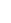 1К11К223(1)3(2)45678899101112(1)12(2)13(1)13(2)1415(1)15(2)Перв. баллОтм.Отм.*Отм. по журналу NФИОКлассВар.М
а
к
с4331321232211121212121Перв. баллОтм.Отм.*Отм. по журналу 4  4  4  4  4  4  4  4  4  4  4  4  4  4  4  4  4  4  4  4  4  4  4  4  4  4  4  4  4  4  4  14001     4  22  3  0  1  2  2  1  0  3  1  1  0  0  1  0  1  2  0  2  1  0  1  2333324002     4  13  3  0  1  2  1  1  2  1  0  0  1  1  1  2  1  1  0  1  1  2  0  2444434003     4  23  3  3  1  3  1  1  2  3  2  2  1  1  1  2  1  1  1  2  1  0  1  3355444004     4  14  3  3  0  0  1  1  0  3  2  2  1  1  1  1  0  0  0  2  1  2  0  2544454005     4  13  3  3  1  2  2  1  1  1  2  2  1  1  1  2  1  1  1  1  1  0  0  2844464006     4  14  3  3  0  0  2  1  1  3  2  2  1  1  1  2  1  1  1  1  1  2  1  3144474007     4  14  3  3  1  3  2  1  0  2  1  1  1  1  1  2  1  2  1  2  1  2  0  3355484009     4  23  3  2  1  0  1  1  1  0  2  2  0  0  0  2  1  1  1  2  1  0  1  2333394010     4  14  3  3  1  3  2  1  1  3  2  2  1  1  1  2  1  2  1  2  1  2  1  37555104011     4  24  3  3  1  3  2  1  1  3  1  1  1  1  1  2  1  2  1  2  1  0  1  34555114012     4  12  3  3  1  3  1  1  2  2  2  2  1  1  1  2  1  1  1  2  1  2  1  33554124013     4  23  3  3  1  2  1  1  2  3  2  2  0  0  1  0  0  2  1  1  0  1  1  28443134014     4  24  3  3  1  3  2  1  2  3  2  2  0  0  0  2  1  2  1  2  1  1  1  35555144015     4  14  3  3  0  3  2  1  2  3  2  2  1  1  1  2  1  2  1  2  1  0  1  35555154016     4  23  3  3  1  3  2  1  2  3  1  1  1  1  1  0  0  0  1  2  1  1  1  30444164017     4  12  0  1  1  3  1  1  2  3  1  1  1  1  1  2  0  1  0  0  1  2  0  23334Обозначения: N - не приступал к заданию
"Отм". -  отметка за выполненную работу
* "Отм. по журналу" - отметка участника за предыдущую четверть/триместрОбозначения: N - не приступал к заданию
"Отм". -  отметка за выполненную работу
* "Отм. по журналу" - отметка участника за предыдущую четверть/триместрОбозначения: N - не приступал к заданию
"Отм". -  отметка за выполненную работу
* "Отм. по журналу" - отметка участника за предыдущую четверть/триместрОбозначения: N - не приступал к заданию
"Отм". -  отметка за выполненную работу
* "Отм. по журналу" - отметка участника за предыдущую четверть/триместрОбозначения: N - не приступал к заданию
"Отм". -  отметка за выполненную работу
* "Отм. по журналу" - отметка участника за предыдущую четверть/триместрОбозначения: N - не приступал к заданию
"Отм". -  отметка за выполненную работу
* "Отм. по журналу" - отметка участника за предыдущую четверть/триместрОбозначения: N - не приступал к заданию
"Отм". -  отметка за выполненную работу
* "Отм. по журналу" - отметка участника за предыдущую четверть/триместрОбозначения: N - не приступал к заданию
"Отм". -  отметка за выполненную работу
* "Отм. по журналу" - отметка участника за предыдущую четверть/триместрОбозначения: N - не приступал к заданию
"Отм". -  отметка за выполненную работу
* "Отм. по журналу" - отметка участника за предыдущую четверть/триместрОбозначения: N - не приступал к заданию
"Отм". -  отметка за выполненную работу
* "Отм. по журналу" - отметка участника за предыдущую четверть/триместрОбозначения: N - не приступал к заданию
"Отм". -  отметка за выполненную работу
* "Отм. по журналу" - отметка участника за предыдущую четверть/триместрОбозначения: N - не приступал к заданию
"Отм". -  отметка за выполненную работу
* "Отм. по журналу" - отметка участника за предыдущую четверть/триместрОбозначения: N - не приступал к заданию
"Отм". -  отметка за выполненную работу
* "Отм. по журналу" - отметка участника за предыдущую четверть/триместрОбозначения: N - не приступал к заданию
"Отм". -  отметка за выполненную работу
* "Отм. по журналу" - отметка участника за предыдущую четверть/триместрОбозначения: N - не приступал к заданию
"Отм". -  отметка за выполненную работу
* "Отм. по журналу" - отметка участника за предыдущую четверть/триместрОбозначения: N - не приступал к заданию
"Отм". -  отметка за выполненную работу
* "Отм. по журналу" - отметка участника за предыдущую четверть/триместрОбозначения: N - не приступал к заданию
"Отм". -  отметка за выполненную работу
* "Отм. по журналу" - отметка участника за предыдущую четверть/триместр111111111111111НЧ СОУ "Школа радости"(16 уч.)НЧ СОУ "Школа радости"(16 уч.)Всероссийские проверочные работы 2019 (4 класс)Всероссийские проверочные работы 2019 (4 класс)Всероссийские проверочные работы 2019 (4 класс)Всероссийские проверочные работы 2019 (4 класс)Всероссийские проверочные работы 2019 (4 класс)Всероссийские проверочные работы 2019 (4 класс)Всероссийские проверочные работы 2019 (4 класс)Всероссийские проверочные работы 2019 (4 класс)Всероссийские проверочные работы 2019 (4 класс)Всероссийские проверочные работы 2019 (4 класс)Всероссийские проверочные работы 2019 (4 класс)Всероссийские проверочные работы 2019 (4 класс)Всероссийские проверочные работы 2019 (4 класс)Всероссийские проверочные работы 2019 (4 класс)Дата:15.04.2019-19.04.201915.04.2019-19.04.201915.04.2019-19.04.201915.04.2019-19.04.201915.04.2019-19.04.201915.04.2019-19.04.201915.04.2019-19.04.201915.04.2019-19.04.201915.04.2019-19.04.201915.04.2019-19.04.201915.04.2019-19.04.201915.04.2019-19.04.201915.04.2019-19.04.2019Предмет:Русский языкРусский языкРусский языкРусский языкРусский языкРусский языкРусский языкРусский языкРусский языкРусский языкРусский языкРусский языкРусский языкСтатистика по отметкамСтатистика по отметкамСтатистика по отметкамСтатистика по отметкамСтатистика по отметкамСтатистика по отметкамСтатистика по отметкамСтатистика по отметкамСтатистика по отметкамСтатистика по отметкамСтатистика по отметкамСтатистика по отметкамСтатистика по отметкамСтатистика по отметкамМаксимальный первичный балл: 38Максимальный первичный балл: 38Максимальный первичный балл: 38Максимальный первичный балл: 38Максимальный первичный балл: 38Максимальный первичный балл: 38Максимальный первичный балл: 38Максимальный первичный балл: 38Максимальный первичный балл: 38Максимальный первичный балл: 38Максимальный первичный балл: 38Максимальный первичный балл: 38Максимальный первичный балл: 38Максимальный первичный балл: 38ООООООКол-во уч.Кол-во уч.Распределение групп баллов в %Распределение групп баллов в %Распределение групп баллов в %Распределение групп баллов в %Распределение групп баллов в %Распределение групп баллов в %Распределение групп баллов в %Распределение групп баллов в %ООООООКол-во уч.Кол-во уч.22334455Вся выборкаВся выборкаВся выборкаВся выборка15361444.64.625.825.846.946.922.722.7Московская обл.Московская обл.Московская обл.Московская обл.837082.9232349.449.424.724.7Люберецкий муниципальный районЛюберецкий муниципальный районЛюберецкий муниципальный районЛюберецкий муниципальный район32431.723.723.747.547.527.127.1(sch500565) НЧ СОУ "Школа радости"(sch500565) НЧ СОУ "Школа радости"(sch500565) НЧ СОУ "Школа радости"(sch500565) НЧ СОУ "Школа радости"16018.818.837.537.543.843.8Школа: Негосударственное частное общеобразовательное учреждение средняя школа "Школа радости"Школа: Негосударственное частное общеобразовательное учреждение средняя школа "Школа радости"Школа: Негосударственное частное общеобразовательное учреждение средняя школа "Школа радости"Школа: Негосударственное частное общеобразовательное учреждение средняя школа "Школа радости"Школа: Негосударственное частное общеобразовательное учреждение средняя школа "Школа радости"Школа: Негосударственное частное общеобразовательное учреждение средняя школа "Школа радости"Школа: Негосударственное частное общеобразовательное учреждение средняя школа "Школа радости"Школа: Негосударственное частное общеобразовательное учреждение средняя школа "Школа радости"Школа: Негосударственное частное общеобразовательное учреждение средняя школа "Школа радости"Школа: Негосударственное частное общеобразовательное учреждение средняя школа "Школа радости"Школа: Негосударственное частное общеобразовательное учреждение средняя школа "Школа радости"Школа: Негосударственное частное общеобразовательное учреждение средняя школа "Школа радости"Школа: Негосударственное частное общеобразовательное учреждение средняя школа "Школа радости"Школа: Негосударственное частное общеобразовательное учреждение средняя школа "Школа радости"Школа: Негосударственное частное общеобразовательное учреждение средняя школа "Школа радости"Школа: Негосударственное частное общеобразовательное учреждение средняя школа "Школа радости"Школа: Негосударственное частное общеобразовательное учреждение средняя школа "Школа радости"Всероссийские проверочные работы 2019 (4 класс)Всероссийские проверочные работы 2019 (4 класс)Всероссийские проверочные работы 2019 (4 класс)Всероссийские проверочные работы 2019 (4 класс)Всероссийские проверочные работы 2019 (4 класс)Всероссийские проверочные работы 2019 (4 класс)Всероссийские проверочные работы 2019 (4 класс)Всероссийские проверочные работы 2019 (4 класс)Всероссийские проверочные работы 2019 (4 класс)Всероссийские проверочные работы 2019 (4 класс)Всероссийские проверочные работы 2019 (4 класс)Всероссийские проверочные работы 2019 (4 класс)Всероссийские проверочные работы 2019 (4 класс)Всероссийские проверочные работы 2019 (4 класс)Всероссийские проверочные работы 2019 (4 класс)Всероссийские проверочные работы 2019 (4 класс)Всероссийские проверочные работы 2019 (4 класс)Всероссийские проверочные работы 2019 (4 класс)Всероссийские проверочные работы 2019 (4 класс)Всероссийские проверочные работы 2019 (4 класс)Всероссийские проверочные работы 2019 (4 класс)Всероссийские проверочные работы 2019 (4 класс)Всероссийские проверочные работы 2019 (4 класс)Всероссийские проверочные работы 2019 (4 класс)Всероссийские проверочные работы 2019 (4 класс)Всероссийские проверочные работы 2019 (4 класс)Дата: 22.04.2019-26.04.2019Дата: 22.04.2019-26.04.2019Дата: 22.04.2019-26.04.2019Дата: 22.04.2019-26.04.2019Дата: 22.04.2019-26.04.2019Дата: 22.04.2019-26.04.2019Дата: 22.04.2019-26.04.2019Дата: 22.04.2019-26.04.2019Дата: 22.04.2019-26.04.2019Дата: 22.04.2019-26.04.2019Дата: 22.04.2019-26.04.2019Дата: 22.04.2019-26.04.2019Дата: 22.04.2019-26.04.2019Дата: 22.04.2019-26.04.2019Дата: 22.04.2019-26.04.2019Дата: 22.04.2019-26.04.2019Дата: 22.04.2019-26.04.2019Дата: 22.04.2019-26.04.2019Дата: 22.04.2019-26.04.2019Дата: 22.04.2019-26.04.2019Дата: 22.04.2019-26.04.2019Дата: 22.04.2019-26.04.2019Дата: 22.04.2019-26.04.2019Дата: 22.04.2019-26.04.2019Дата: 22.04.2019-26.04.2019Дата: 22.04.2019-26.04.2019Предмет: МатематикаПредмет: МатематикаПредмет: МатематикаПредмет: МатематикаПредмет: МатематикаПредмет: МатематикаПредмет: МатематикаПредмет: МатематикаПредмет: МатематикаПредмет: МатематикаПредмет: МатематикаПредмет: МатематикаПредмет: МатематикаПредмет: МатематикаПредмет: МатематикаПредмет: МатематикаПредмет: МатематикаПредмет: МатематикаПредмет: МатематикаПредмет: МатематикаПредмет: МатематикаПредмет: МатематикаПредмет: МатематикаПредмет: МатематикаПредмет: МатематикаПредмет: МатематикаИндивидуальные результаты участниковИндивидуальные результаты участниковИндивидуальные результаты участниковИндивидуальные результаты участниковИндивидуальные результаты участниковИндивидуальные результаты участниковИндивидуальные результаты участниковИндивидуальные результаты участниковИндивидуальные результаты участниковИндивидуальные результаты участниковИндивидуальные результаты участниковИндивидуальные результаты участниковИндивидуальные результаты участниковИндивидуальные результаты участниковИндивидуальные результаты участниковИндивидуальные результаты участниковИндивидуальные результаты участниковИндивидуальные результаты участниковИндивидуальные результаты участниковИндивидуальные результаты участниковИндивидуальные результаты участниковИндивидуальные результаты участниковИндивидуальные результаты участниковИндивидуальные результаты участниковИндивидуальные результаты участниковИндивидуальные результаты участниковМаксимальный первичный балл: 20Максимальный первичный балл: 20Максимальный первичный балл: 20Максимальный первичный балл: 20Максимальный первичный балл: 20Максимальный первичный балл: 20Максимальный первичный балл: 20Максимальный первичный балл: 20Максимальный первичный балл: 20Максимальный первичный балл: 20Максимальный первичный балл: 20Максимальный первичный балл: 20Максимальный первичный балл: 20Максимальный первичный балл: 20Максимальный первичный балл: 20Максимальный первичный балл: 20Максимальный первичный балл: 20Максимальный первичный балл: 20Максимальный первичный балл: 20Максимальный первичный балл: 20Максимальный первичный балл: 20Максимальный первичный балл: 20Максимальный первичный балл: 20Максимальный первичный балл: 20Максимальный первичный балл: 20Максимальный первичный балл: 20NФИОКлассВар.Выполнение заданийВыполнение заданийВыполнение заданийВыполнение заданийВыполнение заданийВыполнение заданийВыполнение заданийВыполнение заданийВыполнение заданийВыполнение заданийВыполнение заданийВыполнение заданийВыполнение заданийВыполнение заданийВыполнение заданийВыполнение заданийВыполнение заданийВыполнение заданийПерв. баллОтм.*Отм. по журналу NФИОКлассВар.№Перв. баллОтм.*Отм. по журналу NФИОКлассВар.12345(1)5(2)6(1)6(2)7889(1)9(1)9(2)101112Перв. баллОтм.*Отм. по журналу NФИОКлассВар.М
а
к
с11211111122111222Перв. баллОтм.*Отм. по журналу 4  4  4  4  4  4  4  4  4  4  4  4  4  4  4  4  4  4  4  4  4  4  4  4  4  4  4  14001     4  11  1  2  0  1  1  1  1  1  0  0  1  1  0  0  0  0  104424002     4  21  1  2  1  1  1  1  0  1  0  0  0  0  1  1  2  0  134434003     4  11  1  2  1  1  1  1  1  0  2  2  1  1  1  2  2  2  195544004     4  21  1  2  1  1  1  1  1  0  0  0  1  1  1  2  2  0  155354005     4  11  1  2  0  1  1  1  1  0  0  0  1  1  0  2  2  0  134464006     4  21  1  2  1  1  1  1  1  1  2  2  1  1  1  2  2  0  185474007     4  21  1  2  1  1  1  1  1  1  2  2  1  1  1  2  2  0  185584008     4  21  0  2  1  1  0  1  1  1  2  2  1  1  1  1  2  1  165494010     4  21  1  2  1  1  1  1  1  1  2  2  0  0  0  2  2  1  1755104011     4  11  1  2  1  1  1  1  1  1  2  2  1  1  0  2  2  2  1955114012     4  21  1  2  1  1  1  1  1  1  0  0  0  0  0  2  2  0  1444124013     4  21  1  2  1  1  1  1  0  0  2  2  1  1  0  2  2  0  1554134014     4  11  1  2  1  1  1  1  1  1  2  2  1  1  1  2  0  2  1855144015     4  11  1  2  0  1  1  1  1  1  2  2  1  1  1  2  2  2  1954154016     4  11  1  2  1  1  1  1  1  1  0  0  1  1  0  2  2  1  1654164017     4  11  0  2  1  1  1  1  1  1  2  2  1  1  0  2  0  0  1444Обозначения: N - не приступал к заданию
"Отм". -  отметка за выполненную работу
* "Отм. по журналу" - отметка участника за предыдущую четверть/триместрОбозначения: N - не приступал к заданию
"Отм". -  отметка за выполненную работу
* "Отм. по журналу" - отметка участника за предыдущую четверть/триместрОбозначения: N - не приступал к заданию
"Отм". -  отметка за выполненную работу
* "Отм. по журналу" - отметка участника за предыдущую четверть/триместрОбозначения: N - не приступал к заданию
"Отм". -  отметка за выполненную работу
* "Отм. по журналу" - отметка участника за предыдущую четверть/триместрОбозначения: N - не приступал к заданию
"Отм". -  отметка за выполненную работу
* "Отм. по журналу" - отметка участника за предыдущую четверть/триместрОбозначения: N - не приступал к заданию
"Отм". -  отметка за выполненную работу
* "Отм. по журналу" - отметка участника за предыдущую четверть/триместрОбозначения: N - не приступал к заданию
"Отм". -  отметка за выполненную работу
* "Отм. по журналу" - отметка участника за предыдущую четверть/триместрОбозначения: N - не приступал к заданию
"Отм". -  отметка за выполненную работу
* "Отм. по журналу" - отметка участника за предыдущую четверть/триместрОбозначения: N - не приступал к заданию
"Отм". -  отметка за выполненную работу
* "Отм. по журналу" - отметка участника за предыдущую четверть/триместрОбозначения: N - не приступал к заданию
"Отм". -  отметка за выполненную работу
* "Отм. по журналу" - отметка участника за предыдущую четверть/триместрОбозначения: N - не приступал к заданию
"Отм". -  отметка за выполненную работу
* "Отм. по журналу" - отметка участника за предыдущую четверть/триместрОбозначения: N - не приступал к заданию
"Отм". -  отметка за выполненную работу
* "Отм. по журналу" - отметка участника за предыдущую четверть/триместрОбозначения: N - не приступал к заданию
"Отм". -  отметка за выполненную работу
* "Отм. по журналу" - отметка участника за предыдущую четверть/триместрОбозначения: N - не приступал к заданию
"Отм". -  отметка за выполненную работу
* "Отм. по журналу" - отметка участника за предыдущую четверть/триместрОбозначения: N - не приступал к заданию
"Отм". -  отметка за выполненную работу
* "Отм. по журналу" - отметка участника за предыдущую четверть/триместрОбозначения: N - не приступал к заданию
"Отм". -  отметка за выполненную работу
* "Отм. по журналу" - отметка участника за предыдущую четверть/триместрОбозначения: N - не приступал к заданию
"Отм". -  отметка за выполненную работу
* "Отм. по журналу" - отметка участника за предыдущую четверть/триместр111111111НЧ СОУ "Школа радости"(16 уч.)НЧ СОУ "Школа радости"(16 уч.)НЧ СОУ "Школа радости"(16 уч.)НЧ СОУ "Школа радости"(16 уч.)НЧ СОУ "Школа радости"(16 уч.)Всероссийские проверочные работы 2019 (4 класс)Всероссийские проверочные работы 2019 (4 класс)Всероссийские проверочные работы 2019 (4 класс)Всероссийские проверочные работы 2019 (4 класс)Всероссийские проверочные работы 2019 (4 класс)Всероссийские проверочные работы 2019 (4 класс)Всероссийские проверочные работы 2019 (4 класс)Всероссийские проверочные работы 2019 (4 класс)Всероссийские проверочные работы 2019 (4 класс)Всероссийские проверочные работы 2019 (4 класс)Всероссийские проверочные работы 2019 (4 класс)Всероссийские проверочные работы 2019 (4 класс)Дата:Дата:Дата:Дата:22.04.2019-26.04.201922.04.2019-26.04.201922.04.2019-26.04.201922.04.2019-26.04.201922.04.2019-26.04.201922.04.2019-26.04.201922.04.2019-26.04.201922.04.2019-26.04.2019Предмет:Предмет:Предмет:Предмет:МатематикаМатематикаМатематикаМатематикаМатематикаМатематикаМатематикаМатематикаСтатистика по отметкамСтатистика по отметкамСтатистика по отметкамСтатистика по отметкамСтатистика по отметкамСтатистика по отметкамСтатистика по отметкамСтатистика по отметкамСтатистика по отметкамСтатистика по отметкамСтатистика по отметкамСтатистика по отметкамМаксимальный первичный балл: 20Максимальный первичный балл: 20Максимальный первичный балл: 20Максимальный первичный балл: 20Максимальный первичный балл: 20Максимальный первичный балл: 20Максимальный первичный балл: 20Максимальный первичный балл: 20Максимальный первичный балл: 20Максимальный первичный балл: 20Максимальный первичный балл: 20Максимальный первичный балл: 20ООООООООООООКол-во уч.Распределение групп баллов в %Распределение групп баллов в %Распределение групп баллов в %Распределение групп баллов в %ООООООООООООКол-во уч.2345Вся выборкаВся выборкаВся выборкаВся выборкаВся выборкаВся выборка15481892.418.643.535.5Московская обл.Московская обл.Московская обл.Московская обл.Московская обл.844831.416.244.438.1Люберецкий муниципальный районЛюберецкий муниципальный районЛюберецкий муниципальный районЛюберецкий муниципальный район32680.4915.442.841.3(sch500565) НЧ СОУ "Школа радости"(sch500565) НЧ СОУ "Школа радости"(sch500565) НЧ СОУ "Школа радости"160031.268.8Школа: Негосударственное частное общеобразовательное учреждение средняя школа "Школа радости"Школа: Негосударственное частное общеобразовательное учреждение средняя школа "Школа радости"Школа: Негосударственное частное общеобразовательное учреждение средняя школа "Школа радости"Школа: Негосударственное частное общеобразовательное учреждение средняя школа "Школа радости"Школа: Негосударственное частное общеобразовательное учреждение средняя школа "Школа радости"Школа: Негосударственное частное общеобразовательное учреждение средняя школа "Школа радости"Школа: Негосударственное частное общеобразовательное учреждение средняя школа "Школа радости"Школа: Негосударственное частное общеобразовательное учреждение средняя школа "Школа радости"Школа: Негосударственное частное общеобразовательное учреждение средняя школа "Школа радости"Школа: Негосударственное частное общеобразовательное учреждение средняя школа "Школа радости"Школа: Негосударственное частное общеобразовательное учреждение средняя школа "Школа радости"Школа: Негосударственное частное общеобразовательное учреждение средняя школа "Школа радости"Школа: Негосударственное частное общеобразовательное учреждение средняя школа "Школа радости"Школа: Негосударственное частное общеобразовательное учреждение средняя школа "Школа радости"Школа: Негосударственное частное общеобразовательное учреждение средняя школа "Школа радости"Школа: Негосударственное частное общеобразовательное учреждение средняя школа "Школа радости"Школа: Негосударственное частное общеобразовательное учреждение средняя школа "Школа радости"Всероссийские проверочные работы 2019 (4 класс)Всероссийские проверочные работы 2019 (4 класс)Всероссийские проверочные работы 2019 (4 класс)Всероссийские проверочные работы 2019 (4 класс)Всероссийские проверочные работы 2019 (4 класс)Всероссийские проверочные работы 2019 (4 класс)Всероссийские проверочные работы 2019 (4 класс)Всероссийские проверочные работы 2019 (4 класс)Всероссийские проверочные работы 2019 (4 класс)Всероссийские проверочные работы 2019 (4 класс)Всероссийские проверочные работы 2019 (4 класс)Всероссийские проверочные работы 2019 (4 класс)Всероссийские проверочные работы 2019 (4 класс)Всероссийские проверочные работы 2019 (4 класс)Всероссийские проверочные работы 2019 (4 класс)Всероссийские проверочные работы 2019 (4 класс)Всероссийские проверочные работы 2019 (4 класс)Всероссийские проверочные работы 2019 (4 класс)Всероссийские проверочные работы 2019 (4 класс)Всероссийские проверочные работы 2019 (4 класс)Всероссийские проверочные работы 2019 (4 класс)Всероссийские проверочные работы 2019 (4 класс)Всероссийские проверочные работы 2019 (4 класс)Всероссийские проверочные работы 2019 (4 класс)Всероссийские проверочные работы 2019 (4 класс)Всероссийские проверочные работы 2019 (4 класс)Всероссийские проверочные работы 2019 (4 класс)Всероссийские проверочные работы 2019 (4 класс)Всероссийские проверочные работы 2019 (4 класс)Всероссийские проверочные работы 2019 (4 класс)Дата: 22.04.2019-26.04.2019Дата: 22.04.2019-26.04.2019Дата: 22.04.2019-26.04.2019Дата: 22.04.2019-26.04.2019Дата: 22.04.2019-26.04.2019Дата: 22.04.2019-26.04.2019Дата: 22.04.2019-26.04.2019Дата: 22.04.2019-26.04.2019Дата: 22.04.2019-26.04.2019Дата: 22.04.2019-26.04.2019Дата: 22.04.2019-26.04.2019Дата: 22.04.2019-26.04.2019Дата: 22.04.2019-26.04.2019Дата: 22.04.2019-26.04.2019Дата: 22.04.2019-26.04.2019Дата: 22.04.2019-26.04.2019Дата: 22.04.2019-26.04.2019Дата: 22.04.2019-26.04.2019Дата: 22.04.2019-26.04.2019Дата: 22.04.2019-26.04.2019Дата: 22.04.2019-26.04.2019Дата: 22.04.2019-26.04.2019Дата: 22.04.2019-26.04.2019Дата: 22.04.2019-26.04.2019Дата: 22.04.2019-26.04.2019Дата: 22.04.2019-26.04.2019Дата: 22.04.2019-26.04.2019Дата: 22.04.2019-26.04.2019Дата: 22.04.2019-26.04.2019Дата: 22.04.2019-26.04.2019Предмет: Окружающий мирПредмет: Окружающий мирПредмет: Окружающий мирПредмет: Окружающий мирПредмет: Окружающий мирПредмет: Окружающий мирПредмет: Окружающий мирПредмет: Окружающий мирПредмет: Окружающий мирПредмет: Окружающий мирПредмет: Окружающий мирПредмет: Окружающий мирПредмет: Окружающий мирПредмет: Окружающий мирПредмет: Окружающий мирПредмет: Окружающий мирПредмет: Окружающий мирПредмет: Окружающий мирПредмет: Окружающий мирПредмет: Окружающий мирПредмет: Окружающий мирПредмет: Окружающий мирПредмет: Окружающий мирПредмет: Окружающий мирПредмет: Окружающий мирПредмет: Окружающий мирПредмет: Окружающий мирПредмет: Окружающий мирПредмет: Окружающий мирПредмет: Окружающий мирИндивидуальные результаты участниковИндивидуальные результаты участниковИндивидуальные результаты участниковИндивидуальные результаты участниковИндивидуальные результаты участниковИндивидуальные результаты участниковИндивидуальные результаты участниковИндивидуальные результаты участниковИндивидуальные результаты участниковИндивидуальные результаты участниковИндивидуальные результаты участниковИндивидуальные результаты участниковИндивидуальные результаты участниковИндивидуальные результаты участниковИндивидуальные результаты участниковИндивидуальные результаты участниковИндивидуальные результаты участниковИндивидуальные результаты участниковИндивидуальные результаты участниковИндивидуальные результаты участниковИндивидуальные результаты участниковИндивидуальные результаты участниковИндивидуальные результаты участниковИндивидуальные результаты участниковИндивидуальные результаты участниковИндивидуальные результаты участниковИндивидуальные результаты участниковИндивидуальные результаты участниковИндивидуальные результаты участниковИндивидуальные результаты участниковМаксимальный первичный балл: 32Максимальный первичный балл: 32Максимальный первичный балл: 32Максимальный первичный балл: 32Максимальный первичный балл: 32Максимальный первичный балл: 32Максимальный первичный балл: 32Максимальный первичный балл: 32Максимальный первичный балл: 32Максимальный первичный балл: 32Максимальный первичный балл: 32Максимальный первичный балл: 32Максимальный первичный балл: 32Максимальный первичный балл: 32Максимальный первичный балл: 32Максимальный первичный балл: 32Максимальный первичный балл: 32Максимальный первичный балл: 32Максимальный первичный балл: 32Максимальный первичный балл: 32Максимальный первичный балл: 32Максимальный первичный балл: 32Максимальный первичный балл: 32Максимальный первичный балл: 32Максимальный первичный балл: 32Максимальный первичный балл: 32Максимальный первичный балл: 32Максимальный первичный балл: 32Максимальный первичный балл: 32Максимальный первичный балл: 32NФИОКлассВар.Выполнение заданийВыполнение заданийВыполнение заданийВыполнение заданийВыполнение заданийВыполнение заданийВыполнение заданийВыполнение заданийВыполнение заданийВыполнение заданийВыполнение заданийВыполнение заданийВыполнение заданийВыполнение заданийВыполнение заданийВыполнение заданийВыполнение заданийВыполнение заданийВыполнение заданийВыполнение заданийВыполнение заданийПерв. баллОтм.*Отм. по журналу *Отм. по журналу NФИОКлассВар.№Перв. баллОтм.*Отм. по журналу *Отм. по журналу NФИОКлассВар.123(1)3(2)3(3)456(1)6(2)6(3)6(3)7(1)7(1)7(2)89(1)9(2)9(3)10(1)10(2)Перв. баллОтм.*Отм. по журналу *Отм. по журналу NФИОКлассВар.М
а
к
с22213211122112311124Перв. баллОтм.*Отм. по журналу *Отм. по журналу 4  4  4  4  4  4  4  4  4  4  4  4  4  4  4  4  4  4  4  4  4  4  4  4  4  4  4  4  4  14001     4  22  1  2  1  0  1  1  0  1  0  0  0  0  1  3  0  0  1  2  2  1844424002     4  12  2  1  1  1  2  0  1  1  0  0  0  0  1  2  1  1  0  2  3  2144434003     4  22  2  2  1  1  2  1  1  1  2  2  1  1  2  3  1  1  1  2  4  3055544004     4  12  1  2  1  3  2  1  0  0  2  2  1  1  1  3  1  1  1  2  1  2544454005     4  22  2  1  1  1  1  1  1  0  2  2  1  1  1  2  1  1  1  2  4  2544464006     4  12  2  0  1  1  1  1  1  0  2  2  1  1  2  3  N  1  1  2  3  2444474007     4  12  2  2  1  3  2  0  1  0  2  2  1  1  2  3  1  1  1  2  2  2855584008     4  22  1  2  1  3  2  1  1  1  1  1  0  0  2  2  1  1  1  2  3  2754494010     4  12  2  2  1  3  2  1  1  1  2  2  1  1  2  3  1  1  1  2  3  31555104011     4  22  2  2  1  3  2  1  1  0  1  1  1  1  1  3  1  1  1  2  3  28555114012     4  12  1  2  1  3  1  1  1  1  1  1  1  1  2  2  1  1  1  2  3  27555124013     4  22  2  2  1  3  2  1  0  1  2  2  1  1  1  3  1  1  1  2  2  28544134014     4  22  2  2  1  3  2  1  1  1  2  2  1  1  2  3  1  1  1  2  4  32555144015     4  22  2  2  1  3  1  1  1  1  2  2  1  1  2  3  1  1  1  2  4  31555154016     4  12  2  1  1  0  2  1  1  1  2  2  1  1  2  3  1  1  1  2  3  27544164017     4  12  2  1  1  3  1  1  1  1  2  2  1  1  2  3  1  1  1  2  3  29544Обозначения: N - не приступал к заданию
"Отм". -  отметка за выполненную работу
* "Отм. по журналу" - отметка участника за предыдущую четверть/триместрОбозначения: N - не приступал к заданию
"Отм". -  отметка за выполненную работу
* "Отм. по журналу" - отметка участника за предыдущую четверть/триместрОбозначения: N - не приступал к заданию
"Отм". -  отметка за выполненную работу
* "Отм. по журналу" - отметка участника за предыдущую четверть/триместрОбозначения: N - не приступал к заданию
"Отм". -  отметка за выполненную работу
* "Отм. по журналу" - отметка участника за предыдущую четверть/триместрОбозначения: N - не приступал к заданию
"Отм". -  отметка за выполненную работу
* "Отм. по журналу" - отметка участника за предыдущую четверть/триместрОбозначения: N - не приступал к заданию
"Отм". -  отметка за выполненную работу
* "Отм. по журналу" - отметка участника за предыдущую четверть/триместрОбозначения: N - не приступал к заданию
"Отм". -  отметка за выполненную работу
* "Отм. по журналу" - отметка участника за предыдущую четверть/триместрОбозначения: N - не приступал к заданию
"Отм". -  отметка за выполненную работу
* "Отм. по журналу" - отметка участника за предыдущую четверть/триместрОбозначения: N - не приступал к заданию
"Отм". -  отметка за выполненную работу
* "Отм. по журналу" - отметка участника за предыдущую четверть/триместрОбозначения: N - не приступал к заданию
"Отм". -  отметка за выполненную работу
* "Отм. по журналу" - отметка участника за предыдущую четверть/триместрОбозначения: N - не приступал к заданию
"Отм". -  отметка за выполненную работу
* "Отм. по журналу" - отметка участника за предыдущую четверть/триместрОбозначения: N - не приступал к заданию
"Отм". -  отметка за выполненную работу
* "Отм. по журналу" - отметка участника за предыдущую четверть/триместрОбозначения: N - не приступал к заданию
"Отм". -  отметка за выполненную работу
* "Отм. по журналу" - отметка участника за предыдущую четверть/триместрОбозначения: N - не приступал к заданию
"Отм". -  отметка за выполненную работу
* "Отм. по журналу" - отметка участника за предыдущую четверть/триместрОбозначения: N - не приступал к заданию
"Отм". -  отметка за выполненную работу
* "Отм. по журналу" - отметка участника за предыдущую четверть/триместрОбозначения: N - не приступал к заданию
"Отм". -  отметка за выполненную работу
* "Отм. по журналу" - отметка участника за предыдущую четверть/триместрОбозначения: N - не приступал к заданию
"Отм". -  отметка за выполненную работу
* "Отм. по журналу" - отметка участника за предыдущую четверть/триместр1111111111111НЧ СОУ "Школа радости"(16 уч.)НЧ СОУ "Школа радости"(16 уч.)НЧ СОУ "Школа радости"(16 уч.)НЧ СОУ "Школа радости"(16 уч.)НЧ СОУ "Школа радости"(16 уч.)Всероссийские проверочные работы 2019 (4 класс)Всероссийские проверочные работы 2019 (4 класс)Всероссийские проверочные работы 2019 (4 класс)Всероссийские проверочные работы 2019 (4 класс)Всероссийские проверочные работы 2019 (4 класс)Всероссийские проверочные работы 2019 (4 класс)Всероссийские проверочные работы 2019 (4 класс)Всероссийские проверочные работы 2019 (4 класс)Всероссийские проверочные работы 2019 (4 класс)Всероссийские проверочные работы 2019 (4 класс)Всероссийские проверочные работы 2019 (4 класс)Всероссийские проверочные работы 2019 (4 класс)Дата:Дата:Дата:Дата:22.04.2019-26.04.201922.04.2019-26.04.201922.04.2019-26.04.201922.04.2019-26.04.201922.04.2019-26.04.201922.04.2019-26.04.201922.04.2019-26.04.201922.04.2019-26.04.2019Предмет:Предмет:Предмет:Предмет:Окружающий мирОкружающий мирОкружающий мирОкружающий мирОкружающий мирОкружающий мирОкружающий мирОкружающий мирСтатистика по отметкамСтатистика по отметкамСтатистика по отметкамСтатистика по отметкамСтатистика по отметкамСтатистика по отметкамСтатистика по отметкамСтатистика по отметкамСтатистика по отметкамСтатистика по отметкамСтатистика по отметкамСтатистика по отметкамМаксимальный первичный балл: 32Максимальный первичный балл: 32Максимальный первичный балл: 32Максимальный первичный балл: 32Максимальный первичный балл: 32Максимальный первичный балл: 32Максимальный первичный балл: 32Максимальный первичный балл: 32Максимальный первичный балл: 32Максимальный первичный балл: 32Максимальный первичный балл: 32Максимальный первичный балл: 32ООООООООООООКол-во уч.Распределение групп баллов в %Распределение групп баллов в %Распределение групп баллов в %Распределение групп баллов в %ООООООООООООКол-во уч.2345Вся выборкаВся выборкаВся выборкаВся выборкаВся выборкаВся выборка15383350.9420.255.623.3Московская обл.Московская обл.Московская обл.Московская обл.Московская обл.837590.416.356.426.9Люберецкий муниципальный районЛюберецкий муниципальный районЛюберецкий муниципальный районЛюберецкий муниципальный район32350.0317.554.428(sch500565) НЧ СОУ "Школа радости"(sch500565) НЧ СОУ "Школа радости"(sch500565) НЧ СОУ "Школа радости"160031.268.8темп чтениятемп чтениятемп чтенияспособ чтенияспособ чтенияспособ чтенияправильность чтенияправильность чтениявыше нормынорманиже нормыслоговоесловарно-слоговоесловарноебез ошибокдопустили ошибкиначало года96044787конец I полугодия7800105312темп чтениятемп чтениятемп чтенияспособ чтенияспособ чтенияспособ чтенияправильность чтенияправильность чтениявыше нормынорманиже нормыслоговоесловарно-слоговоесловарноебез ошибокдопустили ошибкиначало года9511410213конец I полугодия861159411темп чтениятемп чтениятемп чтенияспособ чтенияспособ чтенияспособ чтенияправильность чтенияправильность чтениявыше нормынорманиже нормыслоговоесловарно-слоговоесловарноебез ошибокдопустили ошибкиначало года9600213411конец I полугодия4110011478«5»«5»«4»«4»«3»«3»«2»«2»начало годаI полугодиеначало годаI полугодиеначало годаI полугодиеначало годаI полугодие2 класс97-365--3 класс98263-114 класс945714--2 класс2 класс3 класс3 класс4 класс4 класссентябрьдекабрьсентябрьдекабрьсентябрьдекабрьУровень обученности97%100%92%97%100%100%Качество знаний67%73%73%67%93%93%Средний балл4444,44,42 класс2 класс3 класс3 класс4 класс4 класссентябрьдекабрьсентябрьдекабрьсентябрьдекабрьУровень обученности100%100%92%100%100%100%Качество знаний83%67%85%67%60%93%Средний балл443,93,94,4КлассДатаПредметУчаствовало«5»«4»«3»«2»Средний балл% кач.% успев8а06.05Русский язык1536333,660808б06.05Русский язык500142,2020КлассДатаПредметУчаствовало«5»«4»«3»«2»Средний балл% кач.% успев907.02Русский язык1015403,760100915.03Русский язык1437403,9↑71100919.04Русский язык (ТД)1537503,967100913.05Русский язык1336403,969100912.02Математика1438304,079100919.03Математика1274014,4↑9292915.05Математика1448204,1↓86100931.01Информатика422004,5100100912.03Информатика422004,5100100925.04Информатика550005,0↑100100914.02Химия431004,8100100920.03Химия413004,3↓100100920.05Химия321004,7↑100100925.01Обществознание602403,333100929.04Обществознание613203,8↑67100911.03Литература200203,00100929.01Физика200203,00100904.03Физика101004,0↑100100915.01Биология403103,875100901.03Биология514004,2↑100100917.01История100012,000921.03История100103,0↑0100918.03География101004,0100100922.04География101004,0100100КлассДатаПредметУчаствовалоСредний баллСредний % выполнения работыЗачетНезачет1005.02Русский язык734,1 (из 58)59%801018.03Русский язык629,5 (из 58)51%↓701022.04Русский язык832,5 (из 68)56%↑801006.02Математика (профильный уровень)49,3 (из 32)29%401006.02Математика (базовый уровень)24,5 (из 5)73%20КлассДатаПредметУчаствовалоСредний баллСредний % выполнения работыЗачетНезачет1124.01Математика (проф.)1413,6 (из 32)42%1401124.01Математика (баз.)24,0 (из 5)75%201119.04Математика (проф.)1314,7 (из 32)46%↑1301119.04Математика (баз.)24,5 (из 5)76%↑201117.05Математика (проф.)1318,1 (из 32)57%↑1301117.05Математика (баз.)24,5 (из 5)76%201130.01Русский язык (ТД)1511,3, (из 17)66%141 (Петрухина С.)1105.02Русский язык1638,6 (из 58)66%1601122.04Русский язык1541,9 (из 58)72%↑1501116.05Русский язык 1340,6 (из 58)70%↓1301116.01Информатика421,8 (из 35)62%↓401101.03Информатика520,6 (из 35)59%↓501115.04Информатика416,2 (из 35)46%↓401131.01Физика617,2 (из 52)33%601114.03Физика618,7 (из 52)36%↑601106.05Физика319,3 (из 52)37%↑301118.01Биология233,5 (из 58)58%201104.03Биология230,5 (из 58)53%↓201108.02Химия437,8 (из 60)63%401112.03Химия435,6 (из 60)60%↓401113.05Химия440,8 (из 60)68%↑401120.03Обществознание643,7 (из 65)67%60№ПредметПринимало участие«5»«4»«3»«2»Ср. балл1Русский язык1611131 (Янюшкин Д.)3,82Математика167621 (Янюшкин Д.)4,23Биология161123-3,94История161563 (Дорофеева А., Зубкова Ю., Коробов К.)3,1Русский язык: Русский язык: Русский язык: Русский язык: Русский язык: Русский язык: Русский язык: Русский язык: Русский язык: Русский язык: ООООООООКол-во уч.Распределение групп баллов в %Распределение групп баллов в %Распределение групп баллов в %Распределение групп баллов в %ООООООООКол-во уч.2345Вся выборкаВся выборкаВся выборкаВся выборка140849913.536.635.214.7Московская обл.Московская обл.Московская обл.7528793339.418.6Люберецкий муниципальный районЛюберецкий муниципальный район27704.634.838.821.8(sch500565) НЧ СОУ "Школа радости"166.218.868.86.2Математика: Математика: Математика: Математика: Математика: Математика: Математика: Математика: Математика: Математика: ООООООООКол-во уч.Распределение групп баллов в %Распределение групп баллов в %Распределение групп баллов в %Распределение групп баллов в %ООООООООКол-во уч.2345Вся выборкаВся выборкаВся выборкаВся выборка141949811.634.233.620.6Московская обл.Московская обл.Московская обл.762627.630.63724.8Люберецкий муниципальный районЛюберецкий муниципальный район27713.430.436.729.5(sch500565) НЧ СОУ "Школа радости"166.212.537.543.8Биология: Биология: Биология: Биология: Биология: Биология: Биология: Биология: Биология: Биология: ООООООООКол-во уч.Распределение групп баллов в %Распределение групп баллов в %Распределение групп баллов в %Распределение групп баллов в %ООООООООКол-во уч.2345Вся выборкаВся выборкаВся выборкаВся выборка14114632.936.34713.8Московская обл.Московская обл.Московская обл.762831.727.850.120.4Люберецкий муниципальный районЛюберецкий муниципальный район27980.8628.950.919.3(sch500565) НЧ СОУ "Школа радости"16018.8756.2История: История: История: История: История: История: История: История: История: История: ООООООООКол-во уч.Распределение групп баллов в %Распределение групп баллов в %Распределение групп баллов в %Распределение групп баллов в %ООООООООКол-во уч.2345Вся выборкаВся выборкаВся выборкаВся выборка14219397.939.137.315.7Московская обл.Московская обл.Московская обл.764055.532.941.120.6Люберецкий муниципальный районЛюберецкий муниципальный район28001.532.942.423.2(sch500565) НЧ СОУ "Школа радости"1618.837.537.56.2№ПредметПринимало участие«5»«4»«3»«2»Ср. балл1Русский язык11632-4,42Математика1256-1 (Чичко Е.)4,33Биология12-48-3,34История121731 (Гребенчиков М.)3,75География11-56-3,56Обществознание11362-4,1Русский языкРусский языкРусский языкРусский языкРусский языкРусский языкРусский языкРусский языкРусский языкРусский языкООООООООКол-во уч.Распределение групп баллов в %Распределение групп баллов в %Распределение групп баллов в %Распределение групп баллов в %ООООООООКол-во уч.2345Вся выборкаВся выборкаВся выборкаВся выборка130022016.638.934.410.1Московская обл.Московская обл.Московская обл.715701237.538.212.3Люберецкий муниципальный районЛюберецкий муниципальный район25595.442.638.913.1(sch500565) НЧ СОУ "Школа радости"11018.227.354.5МатематикаМатематикаМатематикаМатематикаМатематикаМатематикаМатематикаМатематикаМатематикаМатематикаООООООООКол-во уч.Распределение групп баллов в %Распределение групп баллов в %Распределение групп баллов в %Распределение групп баллов в %ООООООООКол-во уч.2345Вся выборкаВся выборкаВся выборкаВся выборка129331111.440.538.89.4Московская обл.Московская обл.Московская обл.707727.836.743.112.3Люберецкий муниципальный районЛюберецкий муниципальный район25374.338.444.512.7(sch500565) НЧ СОУ "Школа радости"128.305041.7БиологияБиологияБиологияБиологияБиологияБиологияБиологияБиологияБиологияБиологияООООООООКол-во уч.Распределение групп баллов в %Распределение групп баллов в %Распределение групп баллов в %Распределение групп баллов в %ООООООООКол-во уч.2345Вся выборкаВся выборкаВся выборкаВся выборка12970556.836.244.712.3Московская обл.Московская обл.Московская обл.715564.73247.715.5Люберецкий муниципальный районЛюберецкий муниципальный район2568333.147.216.6(sch500565) НЧ СОУ "Школа радости"12066.733.30ИсторияИсторияИсторияИсторияИсторияИсторияИсторияИсторияИсторияИсторияООООООООКол-во уч.Распределение групп баллов в %Распределение групп баллов в %Распределение групп баллов в %Распределение групп баллов в %ООООООООКол-во уч.2345Вся выборкаВся выборкаВся выборкаВся выборка12275678.337.53816.3Московская обл.Московская обл.Московская обл.542924.432.641.721.3Люберецкий муниципальный районЛюберецкий муниципальный район2314231.843.322.9(sch500565) НЧ СОУ "Школа радости"128.32558.38.3ГеографияГеографияГеографияГеографияГеографияГеографияГеографияГеографияГеографияГеографияООООООООКол-во уч.Распределение групп баллов в %Распределение групп баллов в %Распределение групп баллов в %Распределение групп баллов в %ООООООООКол-во уч.2345Вся выборкаВся выборкаВся выборкаВся выборка12450663.941.944.210.1Московская обл.Московская обл.Московская обл.561112.133.549.315Люберецкий муниципальный районЛюберецкий муниципальный район25041.331.75116(sch500565) НЧ СОУ "Школа радости"11054.545.50ОбществознаниеОбществознаниеОбществознаниеОбществознаниеОбществознаниеОбществознаниеОбществознаниеОбществознаниеОбществознаниеОбществознаниеООООООООКол-во уч.Распределение групп баллов в %Распределение групп баллов в %Распределение групп баллов в %Распределение групп баллов в %ООООООООКол-во уч.2345Вся выборкаВся выборкаВся выборкаВся выборка12844486.73840.115.2Московская обл.Московская обл.Московская обл.710903.228.344.823.7Люберецкий муниципальный районЛюберецкий муниципальный район254022746.924.1(sch500565) НЧ СОУ "Школа радости"11018.254.527.3№ПредметПринимало участие«5»«4»«3»«2»Ср. балл1Русский язык141733 (Каллиникова К., Рябов Т., Шпенглер Г.)3,42Математика144352 (Лунина А., Каллиникова К..)3,6Русский языкРусский языкРусский языкРусский языкРусский языкРусский языкРусский языкРусский языкРусский языкРусский языкООООООООКол-во уч.Распределение групп баллов в %Распределение групп баллов в %Распределение групп баллов в %Распределение групп баллов в %ООООООООКол-во уч.2345Вся выборкаВся выборкаВся выборкаВся выборка81481919.444.330.95.4Московская обл.Московская обл.Московская обл.3443512.243.536.57.8Люберецкий муниципальный районЛюберецкий муниципальный район7679.142.137.211.6(sch500565) НЧ СОУ "Школа радости"1421.421.4507.1МатематикаМатематикаМатематикаМатематикаМатематикаМатематикаМатематикаМатематикаМатематикаМатематикаООООООООКол-во уч.Распределение групп баллов в %Распределение групп баллов в %Распределение групп баллов в %Распределение групп баллов в %ООООООООКол-во уч.2345Вся выборкаВся выборкаВся выборкаВся выборка8399598.840.435.215.6Московская обл.Московская обл.Московская обл.439835.936.93819.2Люберецкий муниципальный районЛюберецкий муниципальный район10962.634.940.522(sch500565) НЧ СОУ "Школа радости"1414.335.721.428.6КлассДатаПредметУчаствовало«5»«4»«3»«2»Средний баллФИ неуспевающих% кач.% успев520.09Русский язык1334423,6Шепелев М.Кашинский М.54%85%624.09Русский язык1416613,1Янюшкин Д.50%93%726.09Русский язык1116133,5Щевелев К.Капля А.Садовой Д.64%73%823.09Русский язык1783514,1Рябов Т.65%94%1011.10Математика1214613,4Зотова А.42%92%КлассДатаПредметУчаствовало«5»«4»«3»«2»Средний баллФИ неуспевающих% кач.% успев9А03.10Математика1347204,1-85%100%9А12.11Математика1344503,9-62%100%9Б03.10Математика602223,0Расстригин А.Суханова В.33%66%9Б03.10Математика501313,0Расстригин А.20%80%9А04.10Русский язык (ТД)1346304,1-77%100%9А03.12Русский язык1344413,8Гончарук В.62%92%9Б03.12Русский язык602223,0Расстригин А.Суханова В.33%66%918.10История100103,0-0%100%921.10Химия401213,0Несчастнова В.25%75%917.12Химия421104,3-75%100%924.10Физика926104,1-89%100%910.12Физика934204,1-78%100%925.10Информатика961204,4-78%100%927.11Информатика1072104,6-90%100%914.11Литература100103,0-0%100%914.10Биология200203,0-0%100%925.11Биология301203,3-33%100%923.10Обществознание400312,8Агуреев М.0%75%919.12Обществознание412104,0-75%100%КлассДатаПредметУчаствовалоСредний баллСредний % выполнения работыЗачетНезачет1125.09Математика (проф.)69,0 из 3228,1%601118.12Математика (проф.)56,2 из 3219,4%41 (Агапов М.)1118.12Математика (баз.)114 из 20 (отм. 4)70%101102.10Русский язык634,7 из 5859,8%601124.10Русский язык (ТД)617,2 из 2471,5%51 (Щевелев Д.)1111.11Русский язык728,0 из 5848,3%701111.12Русский язык (ТД)710,6 из 2150,5%52 (Агапов М., Щевелев Д.)1123.09Информатика214 из 3540,0%201115.11Информатика215 из 3542,9%201117.10Обществознание528,4 из 6543,7%41 (Агапов М.)1113.12Обществознание430,0 из 6546,2%31 (Агапов М.)1117.09Биология127,0 из 5846,6%101105.11Биология129,0 из 5850,0%101115.10Химия111,0 из 6018,3%01 (Терешина В.)1128.11Химия122,0 из 6036,7%10ФИОДолжностьОбразованиеКвалификационная категория, дата присвоенияПланируемая дата прохождения аттестацииПовышение квалификации(2018-2019 год)Меркулова И.С.Учитель начальных классовВысшее, учитель начальных классовВысшая, 29.12.201719.03.2023«Повышение результативности обучения с помощью методики развития эмоционального интеллекта детей», Центр онлайн-обучения Нетология-групп, 36часовБутова Е.А.Воспитатель ГПДПрофессиональная переподготовка, воспитатель группы продленного дняАттестация на соответствие должности 31.10.201431.10.2019«Повышение результативности обучения с помощью методики развития эмоционального интеллекта детей», Центр онлайн-обучения Нетология-групп, 36часовРодионова И.Б.Воспитатель ГПДПрофессиональная переподготовка, воспитатель группы продленного дняАттестация на соответствие должности 28.08.201531.10.2019«Психология учителю: работа с «трудными» учениками и родителями», Центр онлайн-обучения Нетология-групп, 72 часаВартанян Н.Я.Учитель начальных классов и английского языкаВысшее, учитель начальных классовПервая, 08.05.1808.05.2023-------Гончарук Л.И.Заместитель директора по учебно-воспитательной работеВысшее, учитель начальных классовПервая, 19.03.201819.03.2023«Повышение результативности обучения с помощью методики развития эмоционального интеллекта детей», Центр онлайн-обучения Нетология-групп, 36часовГончарук Л.И.Учитель начальных классовВысшее, учитель начальных классовПервая, 29.12.201729.12.2022«Повышение результативности обучения с помощью методики развития эмоционального интеллекта детей», Центр онлайн-обучения Нетология-групп, 36часовКаракешишева Т.Ю.Заместитель директора по УВР дошкольного образованияВысшее, учитель начальных классов и трудаПервая, 20.10.201620.10.2021-----Каракешишева Т.Ю.Учитель технологииВысшее, учитель начальных классов и трудаПервая, 08.05.1808.05.2023-----Каракешишева Т.Ю.Воспитатель ГПДВысшее, учитель начальных классов и труда------Нечаева О.Н.Воспитатель ГПДВысшее, педагог-психолог, профессиональная переподготовка, воспитатель группы продленного дняАттестация на соответствие должности, 20.10.201620.10.2021«Повышение результативности обучения с помощью методики развития эмоционального интеллекта детей», Центр онлайн-обучения Нетология-групп, 36часовФенько О.А.Учитель начальных классовВысшее, учитель начальных классовПервая,04.04.201604.04.2021------КлассФИО учителяКоличество учащихся"5""5" и "4"«2»Успев.Качество Ср. балл1Гончарук Л.И.132Фенько О.А.14450100%96%4,683Меркулова И.С.13290100%98%4,664Вартанян Н.Я.174100100%96%4,63Итого5810240100%97%4,66№ п/п1 классИтоговый контрольКоличество учащихся в классеКоличество учащихся в классе13 челКоличество учащихся выполнявших работуКоличество учащихся выполнявших работу12 челДопустили 0 ошибок (диктант)Допустили 0 ошибок (диктант)3 челДопустили 1-2 ошибки диктант)Допустили 1-2 ошибки диктант)5 челДопустили 3-5 ошибок (диктант)Допустили 3-5 ошибок (диктант)4 челДопустили 6 ошибок и более (диктант)Допустили 6 ошибок и более (диктант)---1Большая буква в начале предложения---2Пропуск, замена, искажение7 чел3Написание предлогов со словами4 чел4Написание безударных гласных, проверяемых ударением---5Написание безударных гласных, не проверяемых ударением---6Написание парной звонкой и глухой согласной---7Перенос слов---8Точка в конце предложения1 чел9Порядок слов в предложении---10Пропуск предложений в тексте---11Другие ошибки1 челОшибки в заданияхОшибки в заданияхОшибки в заданияхДопустили 0 ошибок (гр. задание)Допустили 0 ошибок (гр. задание)2 челДопустили 1-2 ошибки (гр. задание)Допустили 1-2 ошибки (гр. задание)8 челДопустили 3-5 ошибок (гр. задание)Допустили 3-5 ошибок (гр. задание)1 челДопустили 6 ошибок и более (гр. задание)Допустили 6 ошибок и более (гр. задание)1 чел№ п/п2 классСтартовый контрольПромежуточный контрольИтоговый контрольКоличество учащихся в классеКоличество учащихся в классе14 чел14 чел14 челКоличество учащихся выполнявших работуКоличество учащихся выполнявших работу11 чел12 чел14 челВыполнили работу на "5" (диктант)Выполнили работу на "5" (диктант)5 чел5 чел4 челВыполнили работу на "4"(диктант)Выполнили работу на "4"(диктант)3 чел4 чел5 челВыполнили работу на "3"(диктант)Выполнили работу на "3"(диктант)3 чел3 чел4 челВыполнили работу на "2"(диктант)Выполнили работу на "2"(диктант)------1 челБольшая буква в начале предложения, в собствен. сущ2 чел------Пропуск, замена, искажение5 чел3 чел6 челНаписание предлогов со словами---------Написание проверяемых безударных гласных---2 чел3 челНаписание непроверяемых безударных гласных---3 чел---Написание парной звонкой и глухой согласной---1 чел3 челНаписание непроизносимых согласных------2 челЖИ-ШИ, ЧА-ЩА, ЧУ-ЩУ, ЧК-ЧН4 чел------Разделительный Ь---2 чел---Перенос слов---------Точка в конце предложения1 чел------Порядок слов в предложении---------Пропуск предложений в тексте---------Другие ошибки2 чел---5 челОшибки в заданияхОшибки в заданияхОшибки в заданияхОшибки в заданияхОшибки в заданияхВыполнили работу на "5" (гр. задание)Выполнили работу на "5" (гр. задание)6 чел5 чел8 челВыполнили работу на "4"(гр. задание)Выполнили работу на "4"(гр. задание)5 чел6 чел1 челВыполнили работу на "3"(гр. задание)Выполнили работу на "3"(гр. задание)---1 чел5 челВыполнили работу на "2"(гр. задание)Выполнили работу на "2"(гр. задание)---------№ п/п3 классСтартовый контрольПромежуточный контрольИтоговый контрольКоличество учащихся в классеКоличество учащихся в классе14 чел14 чел13 челКоличество учащихся выполнявших работуКоличество учащихся выполнявших работу12 чел14 чел12 челВыполнили работу на "5" (диктант)Выполнили работу на "5" (диктант)7 чел8 чел5 челВыполнили работу на "4"(диктант)Выполнили работу на "4"(диктант)3 чел5 чел5 челВыполнили работу на "3"(диктант)Выполнили работу на "3"(диктант)2 чел1 чел2 челВыполнили работу на "2"(диктант)Выполнили работу на "2"(диктант)---------Заглавная буква в начале предложения---------Написание предлогов со словами---------Правописание гласных после шипящих, сочетания ЧК, ЧН------1 челНаписание непроверяемых б/у гласных1 чел2 чел1 челНаписание проверяемых б/у гласных в корне 4 чел---4 челПравописание  приставок---1 чел1 челПравописание суффиксов---------Написание парной звонкой и глухой согласной1 чел2 чел---Написанное непроизносимой согл.---------Написание окончаний прилагательных------1 челНаписание окончаний глаголов 2 лица ед. ч---------Написание глаголов на тся, ться---------Разделительный Ь---------Перенос слов------1 челЗнаки препинания при однородных членах предложения---------Знаки препинания в сложном предложении------4 челПропуск, замена, искажение2 чел2 чел1 челДругие ошибки---------Ошибки в заданияхОшибки в заданияхОшибки в заданияхОшибки в заданияхОшибки в заданияхВыполнили работу на "5" (гр. задание)Выполнили работу на "5" (гр. задание)7 чел5 чел2 челВыполнили работу на "4"(гр. задание)Выполнили работу на "4"(гр. задание)2 чел8 чел9 челВыполнили работу на "3"(гр. задание)Выполнили работу на "3"(гр. задание)2 чел1 чел1 челВыполнили работу на "2"(гр. задание)Выполнили работу на "2"(гр. задание)-------№ п/п4 классСтартовый контрольПромежуточный контрольИтоговый контрольКоличество учащихся в классеКоличество учащихся в классе17 чел17 чел16 челКоличество учащихся выполнявших работуКоличество учащихся выполнявших работу16 чел14 чел15 челВыполнили работу на "5" (диктант)Выполнили работу на "5" (диктант)6 чел1 чел5 челВыполнили работу на "4"(диктант)Выполнили работу на "4"(диктант)3 чел9 чел7 челВыполнили работу на "3"(диктант)Выполнили работу на "3"(диктант)5 чел3 чел3 челВыполнили работу на "2"(диктант)Выполнили работу на "2"(диктант)1 чел1 чел---Пропуск, замена, искажение6 чел2 чел---Заглавная буква в начале предложения, собствен. сущ.---------Написание предлогов со словами2 чел1 чел---Написание проверяемых безударных гласных4 чел2 чел3 челНаписание непроверяемых безударных гласных4 чел12 чел---Написание парной звонкой и глухой согласной2 чел------Непроизносимые согласные---------Разделительный Ь и Ь3 чел1 чел---Правописание приставок---------Правописание суффиксов------1 челНЕ с глаголами---------Правописание гласных после шипящих, сочетания ЧК, ЧН1 чел---1 челОкончания имен существительных---2 чел1 челОкончания имён прилагательных2 чел------Окончания глаголов ------8 челПравописание глаголов на тся, ться---------Знаки препинания при однородных членах предложения------4 челЗнаки препинания в сложном предложении---------Перенос слов---1 чел---Другие ошибки ---3 чел---Ошибки в заданияхОшибки в заданияхОшибки в заданияхОшибки в заданияхОшибки в заданияхВыполнили работу на "5" (гр. задание)Выполнили работу на "5" (гр. задание)3 чел7 чел8 челВыполнили работу на "4"(гр. задание)Выполнили работу на "4"(гр. задание)11 чел6 чел7 челВыполнили работу на "3"(гр. задание)Выполнили работу на "3"(гр. задание)2 чел1 чел---Выполнили работу на "2"(гр. задание)Выполнили работу на "2"(гр. задание)-------№ п/п1 классИтоговый контрольКоличество учащихся в классеКоличество учащихся в классе13 челКоличество учащихся выполнявших работуКоличество учащихся выполнявших работу12 челДопустили 0 ошибок Допустили 0 ошибок 2 челДопустили 1-2 ошибки Допустили 1-2 ошибки 7 челДопустили 3-5 ошибок Допустили 3-5 ошибок 3 челДопустили 6 ошибок и более Допустили 6 ошибок и более ---Допустили ошибки в примерах:на сложениена вычитание3 чел6 челДопустили ошибку в выражении на:порядок выполнения действий---в вычислениях---Допустили ошибку в ходе решения геометрической задачи---в вычислениях ---Допустили ошибку в ходе решения задачи №13 челв вычислениях3 челДопустили ошибку в ходе решения задачи №2 1 челв вычислениях---Допустили ошибки в построении отрезков---Допустили ошибки в сравнении числовых выражений1 челДругие ошибки---№ п/п2 классСтартовый контрольПромежуточный контрольИтоговый контрольКоличество учащихся в классеКоличество учащихся в классе14 чел14 чел14 челКоличество учащихся выполнявших работуКоличество учащихся выполнявших работу12 чел12 чел14 челВыполнили работу на "5" Выполнили работу на "5" 8 чел4 чел4 челВыполнили работу на "4"Выполнили работу на "4"3 чел6 чел6 челВыполнили работу на "3"Выполнили работу на "3"1 чел2 чел4 челВыполнили работу на "2"Выполнили работу на "2"---------Допустили ошибки на:сложение---3 чел---вычитание3 чел3 чел2 челумножение------5 челделение---------Допустили ошибки в нахождении значения выражений (порядок действий)---------в вычислениях1 чел------Допустили ошибки в ходе решения задачи 1---2 чел2 челДопустили ошибки в ходе решения задачи 2---------Допустили ошибки в вычислениях---------Допустили ошибки в сравнении  и преобразовании именованных чисел------3 челВ решении уравнений------4 челДопустили ошибки в ходе решения геометрической задачи:---------допустили ошибки в вычислениях------1 челДопустили ошибки в построении отрезков2 чел------Другие ошибки------1 чел№ п/п3 классСтартовый контрольПромежуточный контрольИтоговый контрольКоличество учащихся в классеКоличество учащихся в классе14 чел14 чел13 челКоличество учащихся выполнявших работуКоличество учащихся выполнявших работу12 чел14 чел13 челВыполнили работу на "5" Выполнили работу на "5" 7 чел6 чел5 челВыполнили работу на "4"Выполнили работу на "4"5 чел8 чел4 челВыполнили работу на "3"Выполнили работу на "3"------4 челВыполнили работу на "2"Выполнили работу на "2"---------Допустили ошибку на:сложение1 чел------вычитание---------умножение---------деление---------Допустили ошибки в нахождении значения выражений------1 челневерно определили порядок действия------5 челДопустили ошибки в ходе решения задачи1------3 челДопустили ошибки в ходе решения задачи 2---------Допустили ошибки в вычислениях1 чел---- ---Допустили ошибки в действиях, сравнении и преобразовании именованных чисел2 чел8 чел---Допустили ошибки в ходе решения геометрической задачи:---1 чел---допустили ошибки в вычислениях---------Другие ошибки---------№ п/п4 классСтартовый контрольПромежуточный контрольИтоговый контрольКоличество учащихся в классеКоличество учащихся в классе17 чел17 чел16 челКоличество учащихся выполнявших работуКоличество учащихся выполнявших работу15 чел15 чел16 челВыполнили работу на "5"Выполнили работу на "5"3 чел2 чел4 челВыполнили работу на "4"Выполнили работу на "4"8 чел7 чел8 челВыполнили работу на "3"Выполнили работу на "3"3 чел6 чел4 челВыполнили работу на "2"Выполнили работу на "2"1 чел------Допустили ошибки в сравнении  выражений---------Допустили ошибки в письменных приёмах сложения7 чел------вычитания1 чел------умножения3 чел------деления3 чел------Допустили ошибки в нахождении значения выражений6 чел3 чел---в вычислениях---6 чел6 челДопустили ошибки в ходе решения задачи 1---4 чел---Допустили ошибки в ходе решения задачи 2---------в вычислениях------2 челДопустили ошибки в ходе решения геометрической задачи:5 чел2 чел2 челв вычислениях---2 чел3 челДопустили ошибки в решении уравнений------3 челДопустили ошибки в преобразовании и сравнении именованных чисел3 чел5 чел---Другие ошибки---------темп чтениятемп чтениятемп чтенияспособ чтенияспособ чтенияспособ чтенияправильность чтенияправильность чтениявыше нормынорманиже нормыслоговоесловарно-слоговоесловарноебез ошибокдопустили ошибки1 класс13(100%)004813102 класс8(57%)4(29%)2(14%)2482123 класс8(62%)5(38%)00013674 класс14(88%)2(12%)0001697КлассУчительТема:Меркулова И.С.«Проектная деятельность в начальной школе как средство повышения мотивации учебной деятельности».Вартанян Н.Я.«Активизация познавательной деятельности младших школьников на уроках русского языка».3. Каракешишева Т.Ю.Развитие исследовательской и познавательной деятельности на уроках окружающего мира4Гончарук Л.И.«Формирование метапредметных умений как средство повышения мотивации учебной деятельности».Фенько О.А.Активизация познавательной деятельности на уроках математики в начальной школеКлассНазвание олимпиады, конкурсаКол-во участниковФИО победителей (призеров)2 классВсероссийская межпредметная онлайн-олимпиада Учи.ру «Дино-олимпиада»2 челКорниенко Максим (диплом победителя)Овчинников Юрий (диплом победителя)2 классВторая международная  онлайн-олимпиада BRICSMATH.COM по математике5 челОвчинников Юрий (диплом победителя)Попов Арсений (диплом победителя)Фенько Алексей (диплом победителя)2 классОлимпиада «Заврики» по математике3 челКорниенко Максим (диплом победителя)Попов Арсений (диплом победителя)Фенько Алексей(диплом победителя)2 классОлимпиада «Заврики» по английскому языку3 челПопов Арсений (диплом победителя)2 классОлимпиада «Заврики» по русскому языку4 челАлтындал Илайда (диплом победителя)Попов Арсений (диплом победителя)2 классОлимпиада «Заврики»  по окружающему миру2 челФенько Алексей (диплом победителя)2 классКонкурс "Русский медвежонок - 2018"7 чел1 победитель на уровне образовательной организации – Козырева Вероника2 классКонкурс "Кенгуру -2019"5 чел1 победитель на уровне образовательной организации – Овчинников Юрий3 классВсероссийский  конкурс-игра по математике "Потомки Пифагора"12 челПопов Дмитрий (диплом Ι степени)Лейба Лукиан (диплом ΙΙ степени)Свистунова Светлана (диплом ΙΙΙ степени)Коробкова Валентина (диплом III степени)Левдикова Злата (диплом III степени)Медведева Мария3 классВсероссийский конкурс по русскому языку «Соловушка»14 челКоробкова Валентина (диплом III степени)Кривошеина Алевтина (диплом II степени)Попов Дмитрий (диплом II степени)Филиппова Арина (диплом II степени)3 классВсероссийский конкурс-игра по русскому языку «Журавлик»13 челМедведева Мария (диплом II степени)Коробкова Валентина (диплом II степени)Кривошеина Алевтина (диплом II степени)Свистунова Светлана (диплом II степени) Филиппова Арина (диплом III степени)3 классКонкурс «Русский медвежонок - 2018»8 чел1 победитель на уровне образовательной организации – Попов Дмитрий3 классМатематический  конкурс «Кенгуру-2019»5 чел1 победитель на уровне образовательной организации – Попов Дмитрий4 классВсероссийский конкурс по русскому языку «Соловушка»13 челРезниченко Илья- 1 местоСильченко Софья — 2 местоЛевдиков Тихон- 2 местоШевчук Антон- 3 местоКостякова Катя- 3 местоФилатов Олег- 3 местоВасильев Савелий-3 местоФренкель Михаил — 3 местоГильманов Арсений- 3 место4 классРайонный, «Интеллектуальный марафон»1 челВасильев Савелий- участник4 класс Межрегиональный, Выступление с проектом на научно-практической конференции «Шаг в будущее» 3 челВасильев Савелий- призёрГильманов Арсений  - призёр4 классФедеральный, Всероссийский метапредметный конкурс "Размышляй-ка» 10 челФилатов Олег — 1 местоВасильев Савелий — 3 местоСильченко Софья- 3 место4 классФедеральный, Всероссийский метапредметный конкурс "Изучай-ка»13 чел  Филатов Олег- 2 местоФренкель Михаил- 2 местоОрещук Сабрина- 2 местоЛевдиков Тихон — 2 местоРезниченко Илья- 3 местоВасильев Савелий- 3 местоСильченко Софья- 3 место4 классКонкурс «Русский медвежонок - 2018»11 чел1 победитель на уровне образовательной организации – Резниченко Илья4 классМатематический конкурс «Кенгуру-2019»10 чел1 победитель на уровне образовательной организации – Филатов ОлегN п/пПоказателиЕдиница измерения1.Образовательная деятельность1.1Общая численность учащихся на 31.12.2019161 человек1.2Численность учащихся по образовательной программе начального общего образования на 31.12.201960 человек1.3Численность учащихся по образовательной программе основного общего образования на 31.12.201981 человека1.4Численность учащихся по образовательной программе среднего общего образования на 31.12.201920 человека1.5Численность/удельный вес численности учащихся, успевающих на "4" и "5" по результатам промежуточной аттестации, в общей численности учащихсяПо итогам 2018-2019 учебного года67,8%ГИА 2019ГИА 2019ГИА 20191.6Средний балл государственной итоговой аттестации выпускников 9 класса по русскому языку 4,31.7Средний балл государственной итоговой аттестации выпускников 9 класса по математике4,51.8Средний балл единого государственного экзамена выпускников 11 класса по русскому языку82,61.9Средний балл единого государственного экзамена выпускников 11 класса по математикеБаза – 5Профиль – 761.10Численность/удельный вес численности выпускников 9 класса, получивших неудовлетворительные результаты на государственной итоговой аттестации по русскому языку, в общей численности выпускников 9 класса0/0%1.11Численность/удельный вес численности выпускников 9 класса, получивших неудовлетворительные результаты на государственной итоговой аттестации по математике, в общей численности выпускников 9 класса0/0%1.12Численность/удельный вес численности выпускников 11 класса, получивших результаты ниже установленного минимального количества баллов единого государственного экзамена по русскому языку, в общей численности выпускников 11 класса0/0%1.13Численность/удельный вес численности выпускников 11 класса, получивших результаты ниже установленного минимального количества баллов единого государственного экзамена по математике, в общей численности выпускников 11 класса0/0%1.14Численность/удельный вес численности выпускников 9 класса, не получивших аттестаты об основном общем образовании, в общей численности выпускников 9 класса0/0%1.15Численность/удельный вес численности выпускников 11 класса, не получивших аттестаты о среднем общем образовании, в общей численности выпускников 11 класса0/0%1.16Численность/удельный вес численности выпускников 9 класса, получивших аттестаты об основном общем образовании с отличием, в общей численности выпускников 9 класса1/6,3%1.17Численность/удельный вес численности выпускников 11 класса, получивших аттестаты о среднем общем образовании с отличием, в общей численности выпускников 11 класса5/31,3%1.18Численность/удельный вес численности учащихся, принявших участие в различных олимпиадах, смотрах, конкурсах, в общей численности учащихся100%1.19Численность/удельный вес численности учащихся - победителей и призеров олимпиад, смотров, конкурсов, в общей численности учащихся, в том числе:28,4%1.19.1Регионального уровня4,3%1.19.2Федерального уровня19,1%1.19.3Международного уровня4,9%1.20Численность/удельный вес численности учащихся, получающих образование с углубленным изучением отдельных учебных предметов, в общей численности учащихся0 человек/0%1.21Численность/удельный вес численности учащихся, получающих образование в рамках профильного обучения, в общей численности учащихся0 человек/0%1.22Численность/удельный вес численности обучающихся с применением дистанционных образовательных технологий, электронного обучения, в общей численности учащихся165 человек/100%1.23Численность/удельный вес численности учащихся в рамках сетевой формы реализации образовательных программ, в общей численности учащихся0 человек/0%1.24Общая численность педагогических работников, в том числе:45 человек1.25Численность/удельный вес численности педагогических работников, имеющих высшее образование, в общей численности педагогических работников37 человек/82%1.26Численность/удельный вес численности педагогических работников, имеющих высшее образование педагогической направленности (профиля), в общей численности педагогических работников24 человека/53%1.27Численность/удельный вес численности педагогических работников, имеющих среднее профессиональное образование, в общей численности педагогических работников7 человек/16%1.28Численность/удельный вес численности педагогических работников, имеющих среднее профессиональное образование педагогической направленности (профиля), в общей численности педагогических работников4 человека/10%1.29Численность/удельный вес численности педагогических работников, которым по результатам аттестации присвоена квалификационная категория, в общей численности педагогических работников, в том числе:24 человека/53%1.29.1Высшая13 человек/29%1.29.2Первая11 человек/24%1.30Численность/удельный вес численности педагогических работников в общей численности педагогических работников, педагогический стаж работы которых составляет:человек/%1.30.1До 5 лет5 человека/11%1.30.2Свыше 30 лет7 человек/16%1.31Численность/удельный вес численности педагогических работников в общей численности педагогических работников в возрасте до 30 лет3 человека/10%1.32Численность/удельный вес численности педагогических работников в общей численности педагогических работников в возрасте от 55 лет12 человек/27%1.33Численность/удельный вес численности педагогических и административно-хозяйственных работников, прошедших за последние 5 лет повышение квалификации/профессиональную переподготовку по профилю педагогической деятельности или иной осуществляемой в образовательной организации деятельности, в общей численности педагогических и административно-хозяйственных работников38 человек/84%1.34Численность/удельный вес численности педагогических и административно-хозяйственных работников, прошедших повышение квалификации по применению в образовательном процессе федеральных государственных образовательных стандартов, в общей численности педагогических и административно-хозяйственных работников36 человек/80%2.Инфраструктура2.1Количество компьютеров в расчете на одного учащегося0,11 единиц2.2Количество экземпляров учебной и учебно-методической литературы из общего количества единиц хранения библиотечного фонда, состоящих на учете, в расчете на одного учащегося15 единиц2.3Наличие в образовательной организации системы электронного документооборотада2.4Наличие читального зала библиотеки, в том числе:нет2.4.1С обеспечением возможности работы на стационарных компьютерах или использования переносных компьютеровнет2.4.2С медиатекойнет2.4.3Оснащенного средствами сканирования и распознавания текстовнет2.4.4С выходом в Интернет с компьютеров, расположенных в помещении библиотекинет2.4.5С контролируемой распечаткой бумажных материаловнет2.5Численность/удельный вес численности учащихся, которым обеспечена возможность пользоваться широкополосным Интернетом (не менее 2 Мб/с), в общей численности учащихся161 человек/100%2.6Общая площадь помещений, в которых осуществляется образовательная деятельность, в расчете на одного учащегося2,00кв. м